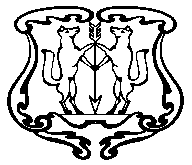 АДМИНИСТРАЦИЯ ГОРОДА ЕНИСЕЙСКАКрасноярского краяРАСПОРЯЖЕНИЕОб утверждении значений натуральных норм и базовых нормативов затрат на оказание муниципальных услуг, работ муниципальными учреждениями, подведомственными администрации города Енисейска на 2021 год и плановый период 2022-2023г.г.	В соответствии с пунктами 3,4 статьи 69.2 Бюджетного кодекса Российской Федерации, постановлением администрации города от 24.05.2017 № 136-п «Об утверждении Порядка формирования муниципального задания в отношении  муниципальных  учреждений  и  финансового  обеспечения  выполнения муниципального задания», руководствуясь статьями 43, 44 и 46 Устава города Енисейска:	1.Утвердить значения норм, необходимых для определения базовых нормативов затрат на оказание муниципальных услуг согласно приложению 1 к настоящему распоряжению.	2.Утвердить значения базовых нормативов затрат  на оказание муниципальных услуг согласно приложению 2 к настоящему распоряжению.	 3.Контроль за исполнением настоящего распоряжения возложить на заместителя главы города по социальным и общим вопросам О.Ю. Тихонову.	   4.Распоряжение вступает в силу со дня подписания и подлежит размещению на официальном интернет-портале органов местного самоуправления г. Енисейска www.eniseysk.com.Глава города                                                                                                В.В. НикольскийКовальская Наталья Викторовна(839195) 2-26-84					Приложение 1 к распоряжению администрации городаот «   15    »___01___  2021  № _17__-р_ Значения  норм, необходимых  для определения базовых затрат на оказание муниципальных услуг, выраженных в натуральных показателях и установленных методом наиболее эффективного управленияПриложение 2 к распоряжению администрации городаот «   15    »   __01__  2021  № _17_-р  Значения базового норматива на оказание муниципальных услуг (работ)муниципальными  учреждениями, подведомственнымиадминистрации города Енисейска«  15   »      01     2021г.г. Енисейск№   17  -рНаименование муниципальной услуги (работы)Уникальный номер реестровой записиУникальный номер реестровой записиУникальный номер реестровой записиНаименование натуральной нормыНаименование натуральной нормыНаименование натуральной нормыНаименование натуральной нормыЕдиница измерения натуральной нормыЕдиница измерения натуральной нормыЕдиница измерения натуральной нормыЕдиница измерения натуральной нормыЕдиница измерения натуральной нормыЗначение натуральной нормы12223333444445Муниципальное бюджетное учреждение «Молодежный центр г. Енисейска»Муниципальное бюджетное учреждение «Молодежный центр г. Енисейска»Муниципальное бюджетное учреждение «Молодежный центр г. Енисейска»Муниципальное бюджетное учреждение «Молодежный центр г. Енисейска»Муниципальное бюджетное учреждение «Молодежный центр г. Енисейска»Муниципальное бюджетное учреждение «Молодежный центр г. Енисейска»Муниципальное бюджетное учреждение «Молодежный центр г. Енисейска»Муниципальное бюджетное учреждение «Молодежный центр г. Енисейска»Муниципальное бюджетное учреждение «Молодежный центр г. Енисейска»Муниципальное бюджетное учреждение «Молодежный центр г. Енисейска»Муниципальное бюджетное учреждение «Молодежный центр г. Енисейска»Муниципальное бюджетное учреждение «Молодежный центр г. Енисейска»Муниципальное бюджетное учреждение «Молодежный центр г. Енисейска»Муниципальное бюджетное учреждение «Молодежный центр г. Енисейска» МР №1 Организация мероприятий в сфере молодежной политики, направленных на формирование системы развития талантливой и инициативной  молодежи, создание условий для самореализации подростков и молодежи, развитие творческого, профессионального, интеллектуального потенциалов подростков и молодежи Р.12.1.0098.0001.001Р.12.1.0098.0001.001Р.12.1.0098.0001.001Р.12.1.0098.0001.0011. Натуральные нормы, непосредственно связанные с оказанием муниципальной услуги1. Натуральные нормы, непосредственно связанные с оказанием муниципальной услуги1. Натуральные нормы, непосредственно связанные с оказанием муниципальной услуги1. Натуральные нормы, непосредственно связанные с оказанием муниципальной услуги1. Натуральные нормы, непосредственно связанные с оказанием муниципальной услуги1. Натуральные нормы, непосредственно связанные с оказанием муниципальной услуги1. Натуральные нормы, непосредственно связанные с оказанием муниципальной услуги1. Натуральные нормы, непосредственно связанные с оказанием муниципальной услуги1. Натуральные нормы, непосредственно связанные с оказанием муниципальной услуги МР №1 Организация мероприятий в сфере молодежной политики, направленных на формирование системы развития талантливой и инициативной  молодежи, создание условий для самореализации подростков и молодежи, развитие творческого, профессионального, интеллектуального потенциалов подростков и молодежи Р.12.1.0098.0001.001Р.12.1.0098.0001.001Р.12.1.0098.0001.001Р.12.1.0098.0001.0011.1. Работники, непосредственно связанные с оказанием муниципальной услуги1.1. Работники, непосредственно связанные с оказанием муниципальной услуги1.1. Работники, непосредственно связанные с оказанием муниципальной услуги1.1. Работники, непосредственно связанные с оказанием муниципальной услуги1.1. Работники, непосредственно связанные с оказанием муниципальной услуги1.1. Работники, непосредственно связанные с оказанием муниципальной услуги1.1. Работники, непосредственно связанные с оказанием муниципальной услуги1.1. Работники, непосредственно связанные с оказанием муниципальной услуги1.1. Работники, непосредственно связанные с оказанием муниципальной услуги МР №1 Организация мероприятий в сфере молодежной политики, направленных на формирование системы развития талантливой и инициативной  молодежи, создание условий для самореализации подростков и молодежи, развитие творческого, профессионального, интеллектуального потенциалов подростков и молодежи Р.12.1.0098.0001.001Р.12.1.0098.0001.001Р.12.1.0098.0001.001Р.12.1.0098.0001.001Штатные единицыШтатные единицыШтатные единицыШтатные единицыШтатные единицыКол-во ставокКол-во ставокКол-во ставок1 МР №1 Организация мероприятий в сфере молодежной политики, направленных на формирование системы развития талантливой и инициативной  молодежи, создание условий для самореализации подростков и молодежи, развитие творческого, профессионального, интеллектуального потенциалов подростков и молодежи Р.12.1.0098.0001.001Р.12.1.0098.0001.001Р.12.1.0098.0001.001Р.12.1.0098.0001.001Затраты на оплату труда (норма трудозатрат на оказание 1 ед.услуги)Специалист по работе с молодежью, 1 ед.Затраты на оплату труда (норма трудозатрат на оказание 1 ед.услуги)Специалист по работе с молодежью, 1 ед.Затраты на оплату труда (норма трудозатрат на оказание 1 ед.услуги)Специалист по работе с молодежью, 1 ед.Затраты на оплату труда (норма трудозатрат на оказание 1 ед.услуги)Специалист по работе с молодежью, 1 ед.Затраты на оплату труда (норма трудозатрат на оказание 1 ед.услуги)Специалист по работе с молодежью, 1 ед.человеко-часычеловеко-часычеловеко-часы115,88 МР №1 Организация мероприятий в сфере молодежной политики, направленных на формирование системы развития талантливой и инициативной  молодежи, создание условий для самореализации подростков и молодежи, развитие творческого, профессионального, интеллектуального потенциалов подростков и молодежи Р.12.1.0098.0001.001Р.12.1.0098.0001.001Р.12.1.0098.0001.001Р.12.1.0098.0001.0011.2. Материальные запасы и особо ценное движимое имущество, потребляемые (используемые) в процессе оказания муниципальной услуги1.2. Материальные запасы и особо ценное движимое имущество, потребляемые (используемые) в процессе оказания муниципальной услуги1.2. Материальные запасы и особо ценное движимое имущество, потребляемые (используемые) в процессе оказания муниципальной услуги1.2. Материальные запасы и особо ценное движимое имущество, потребляемые (используемые) в процессе оказания муниципальной услуги1.2. Материальные запасы и особо ценное движимое имущество, потребляемые (используемые) в процессе оказания муниципальной услуги1.2. Материальные запасы и особо ценное движимое имущество, потребляемые (используемые) в процессе оказания муниципальной услуги1.2. Материальные запасы и особо ценное движимое имущество, потребляемые (используемые) в процессе оказания муниципальной услуги1.2. Материальные запасы и особо ценное движимое имущество, потребляемые (используемые) в процессе оказания муниципальной услуги1.2. Материальные запасы и особо ценное движимое имущество, потребляемые (используемые) в процессе оказания муниципальной услуги МР №1 Организация мероприятий в сфере молодежной политики, направленных на формирование системы развития талантливой и инициативной  молодежи, создание условий для самореализации подростков и молодежи, развитие творческого, профессионального, интеллектуального потенциалов подростков и молодежи Р.12.1.0098.0001.001Р.12.1.0098.0001.001Р.12.1.0098.0001.001Р.12.1.0098.0001.0011.3. Иные натуральные нормы, непосредственно используемые в процессе оказания муниципальной услуги1.3. Иные натуральные нормы, непосредственно используемые в процессе оказания муниципальной услуги1.3. Иные натуральные нормы, непосредственно используемые в процессе оказания муниципальной услуги1.3. Иные натуральные нормы, непосредственно используемые в процессе оказания муниципальной услуги1.3. Иные натуральные нормы, непосредственно используемые в процессе оказания муниципальной услуги1.3. Иные натуральные нормы, непосредственно используемые в процессе оказания муниципальной услуги1.3. Иные натуральные нормы, непосредственно используемые в процессе оказания муниципальной услуги1.3. Иные натуральные нормы, непосредственно используемые в процессе оказания муниципальной услуги1.3. Иные натуральные нормы, непосредственно используемые в процессе оказания муниципальной услуги МР №1 Организация мероприятий в сфере молодежной политики, направленных на формирование системы развития талантливой и инициативной  молодежи, создание условий для самореализации подростков и молодежи, развитие творческого, профессионального, интеллектуального потенциалов подростков и молодежи Р.12.1.0098.0001.001Р.12.1.0098.0001.001Р.12.1.0098.0001.001Р.12.1.0098.0001.001 Командировочные  расходы связанные с проживанием вне места постоянного жительства (суточные), норма на 1 потребителя Командировочные  расходы связанные с проживанием вне места постоянного жительства (суточные), норма на 1 потребителя Командировочные  расходы связанные с проживанием вне места постоянного жительства (суточные), норма на 1 потребителяштукштукштукштукштук0,05882 МР №1 Организация мероприятий в сфере молодежной политики, направленных на формирование системы развития талантливой и инициативной  молодежи, создание условий для самореализации подростков и молодежи, развитие творческого, профессионального, интеллектуального потенциалов подростков и молодежи Р.12.1.0098.0001.001Р.12.1.0098.0001.001Р.12.1.0098.0001.001Р.12.1.0098.0001.001ОбучениеОбучениеОбучениештукштукштукштукштук0,05882 МР №1 Организация мероприятий в сфере молодежной политики, направленных на формирование системы развития талантливой и инициативной  молодежи, создание условий для самореализации подростков и молодежи, развитие творческого, профессионального, интеллектуального потенциалов подростков и молодежи Р.12.1.0098.0001.001Р.12.1.0098.0001.001Р.12.1.0098.0001.001Р.12.1.0098.0001.0012. Натуральные нормы на общехозяйственные нужды2. Натуральные нормы на общехозяйственные нужды2. Натуральные нормы на общехозяйственные нужды2. Натуральные нормы на общехозяйственные нужды2. Натуральные нормы на общехозяйственные нужды2. Натуральные нормы на общехозяйственные нужды2. Натуральные нормы на общехозяйственные нужды2. Натуральные нормы на общехозяйственные нужды2. Натуральные нормы на общехозяйственные нужды МР №1 Организация мероприятий в сфере молодежной политики, направленных на формирование системы развития талантливой и инициативной  молодежи, создание условий для самореализации подростков и молодежи, развитие творческого, профессионального, интеллектуального потенциалов подростков и молодежи Р.12.1.0098.0001.001Р.12.1.0098.0001.001Р.12.1.0098.0001.001Р.12.1.0098.0001.0012.1. Коммунальные услуги2.1. Коммунальные услуги2.1. Коммунальные услуги2.1. Коммунальные услуги2.1. Коммунальные услуги2.1. Коммунальные услуги2.1. Коммунальные услуги2.1. Коммунальные услуги2.1. Коммунальные услуги МР №1 Организация мероприятий в сфере молодежной политики, направленных на формирование системы развития талантливой и инициативной  молодежи, создание условий для самореализации подростков и молодежи, развитие творческого, профессионального, интеллектуального потенциалов подростков и молодежи Р.12.1.0098.0001.001Р.12.1.0098.0001.001Р.12.1.0098.0001.001Р.12.1.0098.0001.001ЭлектроэнергияЭлектроэнергияЭлектроэнергиямВт час.мВт час.мВт час.мВт час.мВт час.0,46588 МР №1 Организация мероприятий в сфере молодежной политики, направленных на формирование системы развития талантливой и инициативной  молодежи, создание условий для самореализации подростков и молодежи, развитие творческого, профессионального, интеллектуального потенциалов подростков и молодежи Р.12.1.0098.0001.001Р.12.1.0098.0001.001Р.12.1.0098.0001.001Р.12.1.0098.0001.001ТеплоэнергияТеплоэнергияТеплоэнергияГкалГкалГкалГкалГкал8,45588 МР №1 Организация мероприятий в сфере молодежной политики, направленных на формирование системы развития талантливой и инициативной  молодежи, создание условий для самореализации подростков и молодежи, развитие творческого, профессионального, интеллектуального потенциалов подростков и молодежи Р.12.1.0098.0001.001Р.12.1.0098.0001.001Р.12.1.0098.0001.001Р.12.1.0098.0001.001Холодное водоснабжение Холодное водоснабжение Холодное водоснабжение м куб.м куб.м куб.м куб.м куб.2,08588 МР №1 Организация мероприятий в сфере молодежной политики, направленных на формирование системы развития талантливой и инициативной  молодежи, создание условий для самореализации подростков и молодежи, развитие творческого, профессионального, интеллектуального потенциалов подростков и молодежи Р.12.1.0098.0001.001Р.12.1.0098.0001.001Р.12.1.0098.0001.001Р.12.1.0098.0001.001Вывоз ЖБОВывоз ЖБОВывоз ЖБОм.куб.м.куб.м.куб.м.куб.м.куб.0,0 МР №1 Организация мероприятий в сфере молодежной политики, направленных на формирование системы развития талантливой и инициативной  молодежи, создание условий для самореализации подростков и молодежи, развитие творческого, профессионального, интеллектуального потенциалов подростков и молодежи Р.12.1.0098.0001.001Р.12.1.0098.0001.001Р.12.1.0098.0001.001Р.12.1.0098.0001.001Услуги по приемке ТБОУслуги по приемке ТБОУслуги по приемке ТБОм.куб.м.куб.м.куб.м.куб.м.куб.0,0 МР №1 Организация мероприятий в сфере молодежной политики, направленных на формирование системы развития талантливой и инициативной  молодежи, создание условий для самореализации подростков и молодежи, развитие творческого, профессионального, интеллектуального потенциалов подростков и молодежи Р.12.1.0098.0001.001Р.12.1.0098.0001.001Р.12.1.0098.0001.001Р.12.1.0098.0001.0012.2. Содержание объектов недвижимого имущества, необходимого для выполнения муниципального задания2.2. Содержание объектов недвижимого имущества, необходимого для выполнения муниципального задания2.2. Содержание объектов недвижимого имущества, необходимого для выполнения муниципального задания2.2. Содержание объектов недвижимого имущества, необходимого для выполнения муниципального задания2.2. Содержание объектов недвижимого имущества, необходимого для выполнения муниципального задания2.2. Содержание объектов недвижимого имущества, необходимого для выполнения муниципального задания2.2. Содержание объектов недвижимого имущества, необходимого для выполнения муниципального задания2.2. Содержание объектов недвижимого имущества, необходимого для выполнения муниципального задания2.2. Содержание объектов недвижимого имущества, необходимого для выполнения муниципального задания МР №1 Организация мероприятий в сфере молодежной политики, направленных на формирование системы развития талантливой и инициативной  молодежи, создание условий для самореализации подростков и молодежи, развитие творческого, профессионального, интеллектуального потенциалов подростков и молодежи Р.12.1.0098.0001.001Р.12.1.0098.0001.001Р.12.1.0098.0001.001Р.12.1.0098.0001.001Услуги по охране зданияУслуги по охране зданияУслуги по охране зданиядоговордоговордоговордоговордоговор0,05882 МР №1 Организация мероприятий в сфере молодежной политики, направленных на формирование системы развития талантливой и инициативной  молодежи, создание условий для самореализации подростков и молодежи, развитие творческого, профессионального, интеллектуального потенциалов подростков и молодежи Р.12.1.0098.0001.001Р.12.1.0098.0001.001Р.12.1.0098.0001.001Р.12.1.0098.0001.001Услуги по сбору, транспортировке и выгрузке ТБОУслуги по сбору, транспортировке и выгрузке ТБОУслуги по сбору, транспортировке и выгрузке ТБОдоговордоговордоговордоговордоговор0,05882 МР №1 Организация мероприятий в сфере молодежной политики, направленных на формирование системы развития талантливой и инициативной  молодежи, создание условий для самореализации подростков и молодежи, развитие творческого, профессионального, интеллектуального потенциалов подростков и молодежи Р.12.1.0098.0001.001Р.12.1.0098.0001.001Р.12.1.0098.0001.001Р.12.1.0098.0001.0012.3. Содержание объектов особо ценного движимого имущества, необходимого для выполнения муниципального задания2.3. Содержание объектов особо ценного движимого имущества, необходимого для выполнения муниципального задания2.3. Содержание объектов особо ценного движимого имущества, необходимого для выполнения муниципального задания2.3. Содержание объектов особо ценного движимого имущества, необходимого для выполнения муниципального задания2.3. Содержание объектов особо ценного движимого имущества, необходимого для выполнения муниципального задания2.3. Содержание объектов особо ценного движимого имущества, необходимого для выполнения муниципального задания2.3. Содержание объектов особо ценного движимого имущества, необходимого для выполнения муниципального задания2.3. Содержание объектов особо ценного движимого имущества, необходимого для выполнения муниципального задания2.3. Содержание объектов особо ценного движимого имущества, необходимого для выполнения муниципального задания МР №1 Организация мероприятий в сфере молодежной политики, направленных на формирование системы развития талантливой и инициативной  молодежи, создание условий для самореализации подростков и молодежи, развитие творческого, профессионального, интеллектуального потенциалов подростков и молодежи Р.12.1.0098.0001.001Р.12.1.0098.0001.001Р.12.1.0098.0001.001Р.12.1.0098.0001.001Заправка и ремонт картриджейЗаправка и ремонт картриджейЗаправка и ремонт картриджейкол-во устройств, ед.кол-во устройств, ед.кол-во устройств, ед.кол-во устройств, ед.кол-во устройств, ед.- МР №1 Организация мероприятий в сфере молодежной политики, направленных на формирование системы развития талантливой и инициативной  молодежи, создание условий для самореализации подростков и молодежи, развитие творческого, профессионального, интеллектуального потенциалов подростков и молодежи Р.12.1.0098.0001.001Р.12.1.0098.0001.001Р.12.1.0098.0001.001Р.12.1.0098.0001.0012.4. Услуги связи2.4. Услуги связи2.4. Услуги связи2.4. Услуги связи2.4. Услуги связи2.4. Услуги связи2.4. Услуги связи2.4. Услуги связи2.4. Услуги связи МР №1 Организация мероприятий в сфере молодежной политики, направленных на формирование системы развития талантливой и инициативной  молодежи, создание условий для самореализации подростков и молодежи, развитие творческого, профессионального, интеллектуального потенциалов подростков и молодежи Р.12.1.0098.0001.001Р.12.1.0098.0001.001Р.12.1.0098.0001.001Р.12.1.0098.0001.001Абонентская связьАбонентская связьАбонентская связькол-во номеров, ед.кол-во номеров, ед.кол-во номеров, ед.кол-во номеров, ед.кол-во номеров, ед.- МР №1 Организация мероприятий в сфере молодежной политики, направленных на формирование системы развития талантливой и инициативной  молодежи, создание условий для самореализации подростков и молодежи, развитие творческого, профессионального, интеллектуального потенциалов подростков и молодежи Р.12.1.0098.0001.001Р.12.1.0098.0001.001Р.12.1.0098.0001.001Р.12.1.0098.0001.001ИнтернетИнтернетИнтернеткол-во каналов, ед.кол-во каналов, ед.кол-во каналов, ед.кол-во каналов, ед.кол-во каналов, ед.0,04762 МР №1 Организация мероприятий в сфере молодежной политики, направленных на формирование системы развития талантливой и инициативной  молодежи, создание условий для самореализации подростков и молодежи, развитие творческого, профессионального, интеллектуального потенциалов подростков и молодежи Р.12.1.0098.0001.001Р.12.1.0098.0001.001Р.12.1.0098.0001.001Р.12.1.0098.0001.0012.5.Транспортные расходы по проезду в служебные командировки2.5.Транспортные расходы по проезду в служебные командировки2.5.Транспортные расходы по проезду в служебные командировки2.5.Транспортные расходы по проезду в служебные командировки2.5.Транспортные расходы по проезду в служебные командировки2.5.Транспортные расходы по проезду в служебные командировки2.5.Транспортные расходы по проезду в служебные командировки2.5.Транспортные расходы по проезду в служебные командировки2.5.Транспортные расходы по проезду в служебные командировки МР №1 Организация мероприятий в сфере молодежной политики, направленных на формирование системы развития талантливой и инициативной  молодежи, создание условий для самореализации подростков и молодежи, развитие творческого, профессионального, интеллектуального потенциалов подростков и молодежи Р.12.1.0098.0001.001Р.12.1.0098.0001.001Р.12.1.0098.0001.001Р.12.1.0098.0001.001Транспортные расходы Транспортные расходы Транспортные расходы             Чел.            Чел.            Чел.            Чел.            Чел.                      3 МР №1 Организация мероприятий в сфере молодежной политики, направленных на формирование системы развития талантливой и инициативной  молодежи, создание условий для самореализации подростков и молодежи, развитие творческого, профессионального, интеллектуального потенциалов подростков и молодежи Р.12.1.0098.0001.001Р.12.1.0098.0001.001Р.12.1.0098.0001.001Р.12.1.0098.0001.001Транспортные расходыТранспортные расходыТранспортные расходы        норма затрат              на 1 ед.услуги        норма затрат              на 1 ед.услуги        норма затрат              на 1 ед.услуги        норма затрат              на 1 ед.услуги        норма затрат              на 1 ед.услуги             0,17647 МР №1 Организация мероприятий в сфере молодежной политики, направленных на формирование системы развития талантливой и инициативной  молодежи, создание условий для самореализации подростков и молодежи, развитие творческого, профессионального, интеллектуального потенциалов подростков и молодежи Р.12.1.0098.0001.001Р.12.1.0098.0001.001Р.12.1.0098.0001.001Р.12.1.0098.0001.0012.6. Работники, которые не принимают непосредственного участия в оказании муниципальной услуги2.6. Работники, которые не принимают непосредственного участия в оказании муниципальной услуги2.6. Работники, которые не принимают непосредственного участия в оказании муниципальной услуги2.6. Работники, которые не принимают непосредственного участия в оказании муниципальной услуги2.6. Работники, которые не принимают непосредственного участия в оказании муниципальной услуги2.6. Работники, которые не принимают непосредственного участия в оказании муниципальной услуги2.6. Работники, которые не принимают непосредственного участия в оказании муниципальной услуги2.6. Работники, которые не принимают непосредственного участия в оказании муниципальной услуги2.6. Работники, которые не принимают непосредственного участия в оказании муниципальной услуги МР №1 Организация мероприятий в сфере молодежной политики, направленных на формирование системы развития талантливой и инициативной  молодежи, создание условий для самореализации подростков и молодежи, развитие творческого, профессионального, интеллектуального потенциалов подростков и молодежи Р.12.1.0098.0001.001Р.12.1.0098.0001.001Р.12.1.0098.0001.001Р.12.1.0098.0001.001Штатные единицыШтатные единицыШтатные единицыКол-во ставокКол-во ставокКол-во ставокКол-во ставокКол-во ставок3,0 МР №1 Организация мероприятий в сфере молодежной политики, направленных на формирование системы развития талантливой и инициативной  молодежи, создание условий для самореализации подростков и молодежи, развитие творческого, профессионального, интеллектуального потенциалов подростков и молодежи Р.12.1.0098.0001.001Р.12.1.0098.0001.001Р.12.1.0098.0001.001Р.12.1.0098.0001.001Затраты на оплату труда (норма трудозатрат на оказание 1 ед. услуги) директор 0,5 ст.уборщик 1,5 страбочий по обслуживанию зданий 0,5стзам.директора по АХЧ 0,5 стЗатраты на оплату труда (норма трудозатрат на оказание 1 ед. услуги) директор 0,5 ст.уборщик 1,5 страбочий по обслуживанию зданий 0,5стзам.директора по АХЧ 0,5 стЗатраты на оплату труда (норма трудозатрат на оказание 1 ед. услуги) директор 0,5 ст.уборщик 1,5 страбочий по обслуживанию зданий 0,5стзам.директора по АХЧ 0,5 стчеловеко-часычеловеко-часычеловеко-часычеловеко-часычеловеко-часы57,94173,8257,9457,94 МР №1 Организация мероприятий в сфере молодежной политики, направленных на формирование системы развития талантливой и инициативной  молодежи, создание условий для самореализации подростков и молодежи, развитие творческого, профессионального, интеллектуального потенциалов подростков и молодежи Р.12.1.0098.0001.001Р.12.1.0098.0001.001Р.12.1.0098.0001.001Р.12.1.0098.0001.0012.7. Прочие общехозяйственные нужды2.7. Прочие общехозяйственные нужды2.7. Прочие общехозяйственные нужды2.7. Прочие общехозяйственные нужды2.7. Прочие общехозяйственные нужды2.7. Прочие общехозяйственные нужды2.7. Прочие общехозяйственные нужды2.7. Прочие общехозяйственные нужды2.7. Прочие общехозяйственные нуждыПрочие расходы (приобретение грамот, дипломов) норма на 1 потребителяПрочие расходы (приобретение грамот, дипломов) норма на 1 потребителяПрочие расходы (приобретение грамот, дипломов) норма на 1 потребителяПрочие расходы (приобретение грамот, дипломов) норма на 1 потребителяПрочие расходы (приобретение грамот, дипломов) норма на 1 потребителяПрочие расходы (приобретение грамот, дипломов) норма на 1 потребителяштукштук0,06КанцтоварыКанцтоварыКанцтоварыКанцтоварыКанцтоварыКанцтоварыштукштук0,06МР №2 Организация мероприятий в сфере молодежной политики, направленных на гражданское и патриотическое воспитание молодежи, воспитание толерантности в молодежной среде, формирование правовых, культурных и нравственных ценностей среди молодежиР.12.1.0099.0001.001Р.12.1.0099.0001.001Р.12.1.0099.0001.001Р.12.1.0099.0001.0011. Натуральные нормы, непосредственно связанные с оказанием муниципальной услуги1. Натуральные нормы, непосредственно связанные с оказанием муниципальной услуги1. Натуральные нормы, непосредственно связанные с оказанием муниципальной услуги1. Натуральные нормы, непосредственно связанные с оказанием муниципальной услуги1. Натуральные нормы, непосредственно связанные с оказанием муниципальной услуги1. Натуральные нормы, непосредственно связанные с оказанием муниципальной услуги1. Натуральные нормы, непосредственно связанные с оказанием муниципальной услуги1. Натуральные нормы, непосредственно связанные с оказанием муниципальной услуги1. Натуральные нормы, непосредственно связанные с оказанием муниципальной услугиМР №2 Организация мероприятий в сфере молодежной политики, направленных на гражданское и патриотическое воспитание молодежи, воспитание толерантности в молодежной среде, формирование правовых, культурных и нравственных ценностей среди молодежиР.12.1.0099.0001.001Р.12.1.0099.0001.001Р.12.1.0099.0001.001Р.12.1.0099.0001.0011.1. Работники, непосредственно связанные с оказанием муниципальной услуги1.1. Работники, непосредственно связанные с оказанием муниципальной услуги1.1. Работники, непосредственно связанные с оказанием муниципальной услуги1.1. Работники, непосредственно связанные с оказанием муниципальной услуги1.1. Работники, непосредственно связанные с оказанием муниципальной услуги1.1. Работники, непосредственно связанные с оказанием муниципальной услуги1.1. Работники, непосредственно связанные с оказанием муниципальной услуги1.1. Работники, непосредственно связанные с оказанием муниципальной услуги1.1. Работники, непосредственно связанные с оказанием муниципальной услугиМР №2 Организация мероприятий в сфере молодежной политики, направленных на гражданское и патриотическое воспитание молодежи, воспитание толерантности в молодежной среде, формирование правовых, культурных и нравственных ценностей среди молодежиР.12.1.0099.0001.001Р.12.1.0099.0001.001Р.12.1.0099.0001.001Р.12.1.0099.0001.001Штатные единицыШтатные единицыШтатные единицыКол-во ставокКол-во ставокКол-во ставокКол-во ставокКол-во ставок1МР №2 Организация мероприятий в сфере молодежной политики, направленных на гражданское и патриотическое воспитание молодежи, воспитание толерантности в молодежной среде, формирование правовых, культурных и нравственных ценностей среди молодежиР.12.1.0099.0001.001Р.12.1.0099.0001.001Р.12.1.0099.0001.001Р.12.1.0099.0001.001Затраты на оплату труда (норма трудозатрат на оказание 1 ед.услуги)Специалист по работе с молодежью, 1 ед.Затраты на оплату труда (норма трудозатрат на оказание 1 ед.услуги)Специалист по работе с молодежью, 1 ед.Затраты на оплату труда (норма трудозатрат на оказание 1 ед.услуги)Специалист по работе с молодежью, 1 ед.человеко-часычеловеко-часычеловеко-часычеловеко-часычеловеко-часы281,43МР №2 Организация мероприятий в сфере молодежной политики, направленных на гражданское и патриотическое воспитание молодежи, воспитание толерантности в молодежной среде, формирование правовых, культурных и нравственных ценностей среди молодежиР.12.1.0099.0001.001Р.12.1.0099.0001.001Р.12.1.0099.0001.001Р.12.1.0099.0001.0012. Натуральные нормы на общехозяйственные нужды2. Натуральные нормы на общехозяйственные нужды2. Натуральные нормы на общехозяйственные нужды2. Натуральные нормы на общехозяйственные нужды2. Натуральные нормы на общехозяйственные нужды2. Натуральные нормы на общехозяйственные нужды2. Натуральные нормы на общехозяйственные нужды2. Натуральные нормы на общехозяйственные нужды2. Натуральные нормы на общехозяйственные нуждыМР №2 Организация мероприятий в сфере молодежной политики, направленных на гражданское и патриотическое воспитание молодежи, воспитание толерантности в молодежной среде, формирование правовых, культурных и нравственных ценностей среди молодежиР.12.1.0099.0001.001Р.12.1.0099.0001.001Р.12.1.0099.0001.001Р.12.1.0099.0001.0012.1. Коммунальные услуги2.1. Коммунальные услуги2.1. Коммунальные услуги2.1. Коммунальные услуги2.1. Коммунальные услуги2.1. Коммунальные услуги2.1. Коммунальные услуги2.1. Коммунальные услуги2.1. Коммунальные услугиМР №2 Организация мероприятий в сфере молодежной политики, направленных на гражданское и патриотическое воспитание молодежи, воспитание толерантности в молодежной среде, формирование правовых, культурных и нравственных ценностей среди молодежиР.12.1.0099.0001.001Р.12.1.0099.0001.001Р.12.1.0099.0001.001Р.12.1.0099.0001.001ЭлектроэнергияЭлектроэнергияЭлектроэнергиякВт час.кВт час.кВт час.кВт час.кВт час.1,13143МР №2 Организация мероприятий в сфере молодежной политики, направленных на гражданское и патриотическое воспитание молодежи, воспитание толерантности в молодежной среде, формирование правовых, культурных и нравственных ценностей среди молодежиР.12.1.0099.0001.001Р.12.1.0099.0001.001Р.12.1.0099.0001.001Р.12.1.0099.0001.001ТеплоэнергияТеплоэнергияТеплоэнергияГкалГкалГкалГкалГкал20,53571МР №2 Организация мероприятий в сфере молодежной политики, направленных на гражданское и патриотическое воспитание молодежи, воспитание толерантности в молодежной среде, формирование правовых, культурных и нравственных ценностей среди молодежиР.12.1.0099.0001.001Р.12.1.0099.0001.001Р.12.1.0099.0001.001Р.12.1.0099.0001.001Холодное водоснабжение Холодное водоснабжение Холодное водоснабжение м куб.м куб.м куб.м куб.м куб.5,06571МР №2 Организация мероприятий в сфере молодежной политики, направленных на гражданское и патриотическое воспитание молодежи, воспитание толерантности в молодежной среде, формирование правовых, культурных и нравственных ценностей среди молодежиР.12.1.0099.0001.001Р.12.1.0099.0001.001Р.12.1.0099.0001.001Р.12.1.0099.0001.001ВодоотведениеВодоотведениеВодоотведением.куб.м.куб.м.куб.м.куб.м.куб.0,0МР №2 Организация мероприятий в сфере молодежной политики, направленных на гражданское и патриотическое воспитание молодежи, воспитание толерантности в молодежной среде, формирование правовых, культурных и нравственных ценностей среди молодежиР.12.1.0099.0001.001Р.12.1.0099.0001.001Р.12.1.0099.0001.001Р.12.1.0099.0001.0012.2. Содержание объектов недвижимого имущества, необходимого для выполнения муниципального задания2.2. Содержание объектов недвижимого имущества, необходимого для выполнения муниципального задания2.2. Содержание объектов недвижимого имущества, необходимого для выполнения муниципального задания2.2. Содержание объектов недвижимого имущества, необходимого для выполнения муниципального задания2.2. Содержание объектов недвижимого имущества, необходимого для выполнения муниципального задания2.2. Содержание объектов недвижимого имущества, необходимого для выполнения муниципального задания2.2. Содержание объектов недвижимого имущества, необходимого для выполнения муниципального задания2.2. Содержание объектов недвижимого имущества, необходимого для выполнения муниципального задания2.2. Содержание объектов недвижимого имущества, необходимого для выполнения муниципального заданияМР №2 Организация мероприятий в сфере молодежной политики, направленных на гражданское и патриотическое воспитание молодежи, воспитание толерантности в молодежной среде, формирование правовых, культурных и нравственных ценностей среди молодежиР.12.1.0099.0001.001Р.12.1.0099.0001.001Р.12.1.0099.0001.001Р.12.1.0099.0001.001Заправка и ремонт картриджаЗаправка и ремонт картриджаЗаправка и ремонт картриджадоговордоговордоговордоговордоговор0,14МР №2 Организация мероприятий в сфере молодежной политики, направленных на гражданское и патриотическое воспитание молодежи, воспитание толерантности в молодежной среде, формирование правовых, культурных и нравственных ценностей среди молодежиР.12.1.0099.0001.001Р.12.1.0099.0001.001Р.12.1.0099.0001.001Р.12.1.0099.0001.0012.4. Услуги связи2.4. Услуги связи2.4. Услуги связи2.4. Услуги связи2.4. Услуги связи2.4. Услуги связи2.4. Услуги связи2.4. Услуги связи2.4. Услуги связиМР №2 Организация мероприятий в сфере молодежной политики, направленных на гражданское и патриотическое воспитание молодежи, воспитание толерантности в молодежной среде, формирование правовых, культурных и нравственных ценностей среди молодежиР.12.1.0099.0001.001Р.12.1.0099.0001.001Р.12.1.0099.0001.001Р.12.1.0099.0001.001ИнтернетИнтернетИнтернеткол-во каналов, ед.кол-во каналов, ед.кол-во каналов, ед.кол-во каналов, ед.кол-во каналов, ед.0,14286МР №2 Организация мероприятий в сфере молодежной политики, направленных на гражданское и патриотическое воспитание молодежи, воспитание толерантности в молодежной среде, формирование правовых, культурных и нравственных ценностей среди молодежиР.12.1.0099.0001.001Р.12.1.0099.0001.001Р.12.1.0099.0001.001Р.12.1.0099.0001.0012.5. Транспортные расходы по проезду в служебные командировки2.5. Транспортные расходы по проезду в служебные командировки2.5. Транспортные расходы по проезду в служебные командировки2.5. Транспортные расходы по проезду в служебные командировки2.5. Транспортные расходы по проезду в служебные командировки2.5. Транспортные расходы по проезду в служебные командировки2.5. Транспортные расходы по проезду в служебные командировки2.5. Транспортные расходы по проезду в служебные командировки2.5. Транспортные расходы по проезду в служебные командировкиМР №2 Организация мероприятий в сфере молодежной политики, направленных на гражданское и патриотическое воспитание молодежи, воспитание толерантности в молодежной среде, формирование правовых, культурных и нравственных ценностей среди молодежиР.12.1.0099.0001.001Р.12.1.0099.0001.001Р.12.1.0099.0001.001Р.12.1.0099.0001.001Транспортные расходыТранспортные расходыТранспортные расходыЧел.Чел.Чел.Чел.Чел.1МР №2 Организация мероприятий в сфере молодежной политики, направленных на гражданское и патриотическое воспитание молодежи, воспитание толерантности в молодежной среде, формирование правовых, культурных и нравственных ценностей среди молодежиР.12.1.0099.0001.001Р.12.1.0099.0001.001Р.12.1.0099.0001.001Р.12.1.0099.0001.001Транспортные расходыТранспортные расходыТранспортные расходынорма затратна 1 потребителянорма затратна 1 потребителянорма затратна 1 потребителянорма затратна 1 потребителянорма затратна 1 потребителя0,14МР №2 Организация мероприятий в сфере молодежной политики, направленных на гражданское и патриотическое воспитание молодежи, воспитание толерантности в молодежной среде, формирование правовых, культурных и нравственных ценностей среди молодежиР.12.1.0099.0001.001Р.12.1.0099.0001.001Р.12.1.0099.0001.001Р.12.1.0099.0001.0012.6. Работники, которые не принимают непосредственного участия в оказании муниципальной услуги2.6. Работники, которые не принимают непосредственного участия в оказании муниципальной услуги2.6. Работники, которые не принимают непосредственного участия в оказании муниципальной услуги2.6. Работники, которые не принимают непосредственного участия в оказании муниципальной услуги2.6. Работники, которые не принимают непосредственного участия в оказании муниципальной услуги2.6. Работники, которые не принимают непосредственного участия в оказании муниципальной услуги2.6. Работники, которые не принимают непосредственного участия в оказании муниципальной услуги2.6. Работники, которые не принимают непосредственного участия в оказании муниципальной услуги2.6. Работники, которые не принимают непосредственного участия в оказании муниципальной услугиМР №2 Организация мероприятий в сфере молодежной политики, направленных на гражданское и патриотическое воспитание молодежи, воспитание толерантности в молодежной среде, формирование правовых, культурных и нравственных ценностей среди молодежиР.12.1.0099.0001.001Р.12.1.0099.0001.001Р.12.1.0099.0001.001Р.12.1.0099.0001.001Штатные единицыШтатные единицыШтатные единицыКол-во ставокКол-во ставокКол-во ставокКол-во ставокКол-во ставок1,0МР №2 Организация мероприятий в сфере молодежной политики, направленных на гражданское и патриотическое воспитание молодежи, воспитание толерантности в молодежной среде, формирование правовых, культурных и нравственных ценностей среди молодежиР.12.1.0099.0001.001Р.12.1.0099.0001.001Р.12.1.0099.0001.001Р.12.1.0099.0001.001Затраты на оплату труда (норма трудозатрат на оказание 1 ед. услуги) директор 0,25 ст.уборщик 0,25 страбочий по обслуживанию зданий 0,25стзам.директора по АХЧ 0,25 стЗатраты на оплату труда (норма трудозатрат на оказание 1 ед. услуги) директор 0,25 ст.уборщик 0,25 страбочий по обслуживанию зданий 0,25стзам.директора по АХЧ 0,25 стЗатраты на оплату труда (норма трудозатрат на оказание 1 ед. услуги) директор 0,25 ст.уборщик 0,25 страбочий по обслуживанию зданий 0,25стзам.директора по АХЧ 0,25 стчеловеко-часычеловеко-часычеловеко-часычеловеко-часычеловеко-часы70,3670,3670,3670,36МР №2 Организация мероприятий в сфере молодежной политики, направленных на гражданское и патриотическое воспитание молодежи, воспитание толерантности в молодежной среде, формирование правовых, культурных и нравственных ценностей среди молодежиР.12.1.0099.0001.001Р.12.1.0099.0001.001Р.12.1.0099.0001.001Р.12.1.0099.0001.0012.7. Прочие общехозяйственные нужды2.7. Прочие общехозяйственные нужды2.7. Прочие общехозяйственные нужды2.7. Прочие общехозяйственные нужды2.7. Прочие общехозяйственные нужды2.7. Прочие общехозяйственные нужды2.7. Прочие общехозяйственные нужды2.7. Прочие общехозяйственные нужды2.7. Прочие общехозяйственные нуждыМР №2 Организация мероприятий в сфере молодежной политики, направленных на гражданское и патриотическое воспитание молодежи, воспитание толерантности в молодежной среде, формирование правовых, культурных и нравственных ценностей среди молодежиР.12.1.0099.0001.001Р.12.1.0099.0001.001Р.12.1.0099.0001.001Р.12.1.0099.0001.001Приобретение хозяйственных товаровПриобретение хозяйственных товаровПриобретение хозяйственных товаровПриобретение хозяйственных товаровдоговордоговордоговордоговор0,14МР №3 Организация мероприятий в сфере молодежной политики, направленных на вовлечение молодежи в инновационную, предпринимательскую, добровольческую деятельность, а также на развитие гражданской активности молодежи и формирование здорового образа жизниР.12.1.0100.0001.001Р.12.1.0100.0001.001Р.12.1.0100.0001.001Р.12.1.0100.0001.0011. Натуральные нормы, непосредственно связанные с оказанием муниципальной услуги1. Натуральные нормы, непосредственно связанные с оказанием муниципальной услуги1. Натуральные нормы, непосредственно связанные с оказанием муниципальной услуги1. Натуральные нормы, непосредственно связанные с оказанием муниципальной услуги1. Натуральные нормы, непосредственно связанные с оказанием муниципальной услуги1. Натуральные нормы, непосредственно связанные с оказанием муниципальной услуги1. Натуральные нормы, непосредственно связанные с оказанием муниципальной услуги1. Натуральные нормы, непосредственно связанные с оказанием муниципальной услуги1. Натуральные нормы, непосредственно связанные с оказанием муниципальной услугиМР №3 Организация мероприятий в сфере молодежной политики, направленных на вовлечение молодежи в инновационную, предпринимательскую, добровольческую деятельность, а также на развитие гражданской активности молодежи и формирование здорового образа жизниР.12.1.0100.0001.001Р.12.1.0100.0001.001Р.12.1.0100.0001.001Р.12.1.0100.0001.0011.1. Работники, непосредственно связанные с оказанием муниципальной услуги1.1. Работники, непосредственно связанные с оказанием муниципальной услуги1.1. Работники, непосредственно связанные с оказанием муниципальной услуги1.1. Работники, непосредственно связанные с оказанием муниципальной услуги1.1. Работники, непосредственно связанные с оказанием муниципальной услуги1.1. Работники, непосредственно связанные с оказанием муниципальной услуги1.1. Работники, непосредственно связанные с оказанием муниципальной услуги1.1. Работники, непосредственно связанные с оказанием муниципальной услуги1.1. Работники, непосредственно связанные с оказанием муниципальной услугиМР №3 Организация мероприятий в сфере молодежной политики, направленных на вовлечение молодежи в инновационную, предпринимательскую, добровольческую деятельность, а также на развитие гражданской активности молодежи и формирование здорового образа жизниР.12.1.0100.0001.001Р.12.1.0100.0001.001Р.12.1.0100.0001.001Р.12.1.0100.0001.001Штатные единицыШтатные единицыШтатные единицыШтатные единицыКол-во ставокКол-во ставокКол-во ставокКол-во ставок1МР №3 Организация мероприятий в сфере молодежной политики, направленных на вовлечение молодежи в инновационную, предпринимательскую, добровольческую деятельность, а также на развитие гражданской активности молодежи и формирование здорового образа жизниР.12.1.0100.0001.001Р.12.1.0100.0001.001Р.12.1.0100.0001.001Р.12.1.0100.0001.001Затраты на оплату труда (норма трудозатрат на оказание 1 ед.услуги)Специалист по работе с молодежью, 1 ед.Затраты на оплату труда (норма трудозатрат на оказание 1 ед.услуги)Специалист по работе с молодежью, 1 ед.Затраты на оплату труда (норма трудозатрат на оказание 1 ед.услуги)Специалист по работе с молодежью, 1 ед.Затраты на оплату труда (норма трудозатрат на оказание 1 ед.услуги)Специалист по работе с молодежью, 1 ед.человеко-часычеловеко-часычеловеко-часычеловеко-часы281,43МР №3 Организация мероприятий в сфере молодежной политики, направленных на вовлечение молодежи в инновационную, предпринимательскую, добровольческую деятельность, а также на развитие гражданской активности молодежи и формирование здорового образа жизниР.12.1.0100.0001.001Р.12.1.0100.0001.001Р.12.1.0100.0001.001Р.12.1.0100.0001.0011.2. Материальные запасы и особо ценное движимое имущество, потребляемые (используемые) в процессе оказания муниципальной услуги1.2. Материальные запасы и особо ценное движимое имущество, потребляемые (используемые) в процессе оказания муниципальной услуги1.2. Материальные запасы и особо ценное движимое имущество, потребляемые (используемые) в процессе оказания муниципальной услуги1.2. Материальные запасы и особо ценное движимое имущество, потребляемые (используемые) в процессе оказания муниципальной услуги1.2. Материальные запасы и особо ценное движимое имущество, потребляемые (используемые) в процессе оказания муниципальной услуги1.2. Материальные запасы и особо ценное движимое имущество, потребляемые (используемые) в процессе оказания муниципальной услуги1.2. Материальные запасы и особо ценное движимое имущество, потребляемые (используемые) в процессе оказания муниципальной услуги1.2. Материальные запасы и особо ценное движимое имущество, потребляемые (используемые) в процессе оказания муниципальной услуги1.2. Материальные запасы и особо ценное движимое имущество, потребляемые (используемые) в процессе оказания муниципальной услугиМР №3 Организация мероприятий в сфере молодежной политики, направленных на вовлечение молодежи в инновационную, предпринимательскую, добровольческую деятельность, а также на развитие гражданской активности молодежи и формирование здорового образа жизниР.12.1.0100.0001.001Р.12.1.0100.0001.001Р.12.1.0100.0001.001Р.12.1.0100.0001.0011.3. Иные натуральные нормы, непосредственно используемые в процессе оказания муниципальной услуги1.3. Иные натуральные нормы, непосредственно используемые в процессе оказания муниципальной услуги1.3. Иные натуральные нормы, непосредственно используемые в процессе оказания муниципальной услуги1.3. Иные натуральные нормы, непосредственно используемые в процессе оказания муниципальной услуги1.3. Иные натуральные нормы, непосредственно используемые в процессе оказания муниципальной услуги1.3. Иные натуральные нормы, непосредственно используемые в процессе оказания муниципальной услуги1.3. Иные натуральные нормы, непосредственно используемые в процессе оказания муниципальной услуги1.3. Иные натуральные нормы, непосредственно используемые в процессе оказания муниципальной услуги1.3. Иные натуральные нормы, непосредственно используемые в процессе оказания муниципальной услугиМР №3 Организация мероприятий в сфере молодежной политики, направленных на вовлечение молодежи в инновационную, предпринимательскую, добровольческую деятельность, а также на развитие гражданской активности молодежи и формирование здорового образа жизниР.12.1.0100.0001.001Р.12.1.0100.0001.001Р.12.1.0100.0001.001Р.12.1.0100.0001.001 Командировочные расходы по найму жилого помещения  (норма на 1 потребителя) Командировочные расходы по найму жилого помещения  (норма на 1 потребителя) Командировочные расходы по найму жилого помещения  (норма на 1 потребителя) Командировочные расходы по найму жилого помещения  (норма на 1 потребителя)штукштукштукштук0,14286МР №3 Организация мероприятий в сфере молодежной политики, направленных на вовлечение молодежи в инновационную, предпринимательскую, добровольческую деятельность, а также на развитие гражданской активности молодежи и формирование здорового образа жизниР.12.1.0100.0001.001Р.12.1.0100.0001.001Р.12.1.0100.0001.001Р.12.1.0100.0001.0012. Натуральные нормы на общехозяйственные нужды2. Натуральные нормы на общехозяйственные нужды2. Натуральные нормы на общехозяйственные нужды2. Натуральные нормы на общехозяйственные нужды2. Натуральные нормы на общехозяйственные нужды2. Натуральные нормы на общехозяйственные нужды2. Натуральные нормы на общехозяйственные нужды2. Натуральные нормы на общехозяйственные нужды2. Натуральные нормы на общехозяйственные нуждыМР №3 Организация мероприятий в сфере молодежной политики, направленных на вовлечение молодежи в инновационную, предпринимательскую, добровольческую деятельность, а также на развитие гражданской активности молодежи и формирование здорового образа жизниР.12.1.0100.0001.001Р.12.1.0100.0001.001Р.12.1.0100.0001.001Р.12.1.0100.0001.0012.1. Коммунальные услуги2.1. Коммунальные услуги2.1. Коммунальные услуги2.1. Коммунальные услуги2.1. Коммунальные услуги2.1. Коммунальные услуги2.1. Коммунальные услуги2.1. Коммунальные услуги2.1. Коммунальные услугиМР №3 Организация мероприятий в сфере молодежной политики, направленных на вовлечение молодежи в инновационную, предпринимательскую, добровольческую деятельность, а также на развитие гражданской активности молодежи и формирование здорового образа жизниР.12.1.0100.0001.001Р.12.1.0100.0001.001Р.12.1.0100.0001.001Р.12.1.0100.0001.001ЭлектроэнергияЭлектроэнергияЭлектроэнергияЭлектроэнергиякВт час.кВт час.кВт час.кВт час.1,13143МР №3 Организация мероприятий в сфере молодежной политики, направленных на вовлечение молодежи в инновационную, предпринимательскую, добровольческую деятельность, а также на развитие гражданской активности молодежи и формирование здорового образа жизниР.12.1.0100.0001.001Р.12.1.0100.0001.001Р.12.1.0100.0001.001Р.12.1.0100.0001.001ТеплоэнергияТеплоэнергияТеплоэнергияТеплоэнергияГкалГкалГкалГкал20,53571МР №3 Организация мероприятий в сфере молодежной политики, направленных на вовлечение молодежи в инновационную, предпринимательскую, добровольческую деятельность, а также на развитие гражданской активности молодежи и формирование здорового образа жизниР.12.1.0100.0001.001Р.12.1.0100.0001.001Р.12.1.0100.0001.001Р.12.1.0100.0001.001Холодное водоснабжение Холодное водоснабжение Холодное водоснабжение Холодное водоснабжение м куб.м куб.м куб.м куб.5,06571МР №3 Организация мероприятий в сфере молодежной политики, направленных на вовлечение молодежи в инновационную, предпринимательскую, добровольческую деятельность, а также на развитие гражданской активности молодежи и формирование здорового образа жизниР.12.1.0100.0001.001Р.12.1.0100.0001.001Р.12.1.0100.0001.001Р.12.1.0100.0001.001ВодоотведениеВодоотведениеВодоотведениеВодоотведением.куб.м.куб.м.куб.м.куб.-МР №3 Организация мероприятий в сфере молодежной политики, направленных на вовлечение молодежи в инновационную, предпринимательскую, добровольческую деятельность, а также на развитие гражданской активности молодежи и формирование здорового образа жизниР.12.1.0100.0001.001Р.12.1.0100.0001.001Р.12.1.0100.0001.001Р.12.1.0100.0001.0012.2. Содержание объектов недвижимого имущества, необходимого для выполнения муниципального задания2.2. Содержание объектов недвижимого имущества, необходимого для выполнения муниципального задания2.2. Содержание объектов недвижимого имущества, необходимого для выполнения муниципального задания2.2. Содержание объектов недвижимого имущества, необходимого для выполнения муниципального задания2.2. Содержание объектов недвижимого имущества, необходимого для выполнения муниципального задания2.2. Содержание объектов недвижимого имущества, необходимого для выполнения муниципального задания2.2. Содержание объектов недвижимого имущества, необходимого для выполнения муниципального задания2.2. Содержание объектов недвижимого имущества, необходимого для выполнения муниципального задания2.2. Содержание объектов недвижимого имущества, необходимого для выполнения муниципального заданияМР №3 Организация мероприятий в сфере молодежной политики, направленных на вовлечение молодежи в инновационную, предпринимательскую, добровольческую деятельность, а также на развитие гражданской активности молодежи и формирование здорового образа жизниР.12.1.0100.0001.001Р.12.1.0100.0001.001Р.12.1.0100.0001.001Р.12.1.0100.0001.001Ремонт помещенийРемонт помещенийРемонт помещенийРемонт помещенийдоговордоговордоговордоговор0,14МР №3 Организация мероприятий в сфере молодежной политики, направленных на вовлечение молодежи в инновационную, предпринимательскую, добровольческую деятельность, а также на развитие гражданской активности молодежи и формирование здорового образа жизниР.12.1.0100.0001.001Р.12.1.0100.0001.001Р.12.1.0100.0001.001Р.12.1.0100.0001.0012.3. Содержание объектов особо ценного движимого имущества, необходимого для выполнения муниципального задания2.3. Содержание объектов особо ценного движимого имущества, необходимого для выполнения муниципального задания2.3. Содержание объектов особо ценного движимого имущества, необходимого для выполнения муниципального задания2.3. Содержание объектов особо ценного движимого имущества, необходимого для выполнения муниципального задания2.3. Содержание объектов особо ценного движимого имущества, необходимого для выполнения муниципального задания2.3. Содержание объектов особо ценного движимого имущества, необходимого для выполнения муниципального задания2.3. Содержание объектов особо ценного движимого имущества, необходимого для выполнения муниципального задания2.3. Содержание объектов особо ценного движимого имущества, необходимого для выполнения муниципального задания2.3. Содержание объектов особо ценного движимого имущества, необходимого для выполнения муниципального заданияМР №3 Организация мероприятий в сфере молодежной политики, направленных на вовлечение молодежи в инновационную, предпринимательскую, добровольческую деятельность, а также на развитие гражданской активности молодежи и формирование здорового образа жизниР.12.1.0100.0001.001Р.12.1.0100.0001.001Р.12.1.0100.0001.001Р.12.1.0100.0001.0012.4. Услуги связи2.4. Услуги связи2.4. Услуги связи2.4. Услуги связи2.4. Услуги связи2.4. Услуги связи2.4. Услуги связи2.4. Услуги связи2.4. Услуги связиМР №3 Организация мероприятий в сфере молодежной политики, направленных на вовлечение молодежи в инновационную, предпринимательскую, добровольческую деятельность, а также на развитие гражданской активности молодежи и формирование здорового образа жизниР.12.1.0100.0001.001Р.12.1.0100.0001.001Р.12.1.0100.0001.001Р.12.1.0100.0001.001ИнтернетИнтернетИнтернетИнтернеткол-во каналов, ед.кол-во каналов, ед.кол-во каналов, ед.кол-во каналов, ед.0,14286МР №3 Организация мероприятий в сфере молодежной политики, направленных на вовлечение молодежи в инновационную, предпринимательскую, добровольческую деятельность, а также на развитие гражданской активности молодежи и формирование здорового образа жизниР.12.1.0100.0001.001Р.12.1.0100.0001.001Р.12.1.0100.0001.001Р.12.1.0100.0001.0012.5.Транспортные расходы по командировкам2.5.Транспортные расходы по командировкам2.5.Транспортные расходы по командировкам2.5.Транспортные расходы по командировкам2.5.Транспортные расходы по командировкам2.5.Транспортные расходы по командировкам2.5.Транспортные расходы по командировкам2.5.Транспортные расходы по командировкам2.5.Транспортные расходы по командировкамМР №3 Организация мероприятий в сфере молодежной политики, направленных на вовлечение молодежи в инновационную, предпринимательскую, добровольческую деятельность, а также на развитие гражданской активности молодежи и формирование здорового образа жизниР.12.1.0100.0001.001Р.12.1.0100.0001.001Р.12.1.0100.0001.001Р.12.1.0100.0001.001Транспортные расходы Транспортные расходы Транспортные расходы Транспортные расходы             Чел.            Чел.            Чел.            Чел.                     -МР №3 Организация мероприятий в сфере молодежной политики, направленных на вовлечение молодежи в инновационную, предпринимательскую, добровольческую деятельность, а также на развитие гражданской активности молодежи и формирование здорового образа жизниР.12.1.0100.0001.001Р.12.1.0100.0001.001Р.12.1.0100.0001.001Р.12.1.0100.0001.0012.6. Работники, которые не принимают непосредственного участия в оказании муниципальной услуги2.6. Работники, которые не принимают непосредственного участия в оказании муниципальной услуги2.6. Работники, которые не принимают непосредственного участия в оказании муниципальной услуги2.6. Работники, которые не принимают непосредственного участия в оказании муниципальной услуги2.6. Работники, которые не принимают непосредственного участия в оказании муниципальной услуги2.6. Работники, которые не принимают непосредственного участия в оказании муниципальной услуги2.6. Работники, которые не принимают непосредственного участия в оказании муниципальной услуги2.6. Работники, которые не принимают непосредственного участия в оказании муниципальной услуги2.6. Работники, которые не принимают непосредственного участия в оказании муниципальной услугиМР №3 Организация мероприятий в сфере молодежной политики, направленных на вовлечение молодежи в инновационную, предпринимательскую, добровольческую деятельность, а также на развитие гражданской активности молодежи и формирование здорового образа жизниР.12.1.0100.0001.001Р.12.1.0100.0001.001Р.12.1.0100.0001.001Р.12.1.0100.0001.001Штатные единицыШтатные единицыШтатные единицыШтатные единицыКол-во ставокКол-во ставокКол-во ставокКол-во ставок1,25МР №3 Организация мероприятий в сфере молодежной политики, направленных на вовлечение молодежи в инновационную, предпринимательскую, добровольческую деятельность, а также на развитие гражданской активности молодежи и формирование здорового образа жизниР.12.1.0100.0001.001Р.12.1.0100.0001.001Р.12.1.0100.0001.001Р.12.1.0100.0001.001Затраты на оплату труда (норма трудозатрат на оказание 1 ед. услуги) директор 0,25 ст.уборщик 0,5 страбочий по обслуживанию зданий 0,25стзам.директора по АХЧ 0,25 стЗатраты на оплату труда (норма трудозатрат на оказание 1 ед. услуги) директор 0,25 ст.уборщик 0,5 страбочий по обслуживанию зданий 0,25стзам.директора по АХЧ 0,25 стЗатраты на оплату труда (норма трудозатрат на оказание 1 ед. услуги) директор 0,25 ст.уборщик 0,5 страбочий по обслуживанию зданий 0,25стзам.директора по АХЧ 0,25 стЗатраты на оплату труда (норма трудозатрат на оказание 1 ед. услуги) директор 0,25 ст.уборщик 0,5 страбочий по обслуживанию зданий 0,25стзам.директора по АХЧ 0,25 стчеловеко-часычеловеко-часычеловеко-часычеловеко-часы70,357140,71470,35770,357МР №3 Организация мероприятий в сфере молодежной политики, направленных на вовлечение молодежи в инновационную, предпринимательскую, добровольческую деятельность, а также на развитие гражданской активности молодежи и формирование здорового образа жизниР.12.1.0100.0001.001Р.12.1.0100.0001.001Р.12.1.0100.0001.001Р.12.1.0100.0001.0012.7. Прочие общехозяйственные нужды2.7. Прочие общехозяйственные нужды2.7. Прочие общехозяйственные нужды2.7. Прочие общехозяйственные нужды2.7. Прочие общехозяйственные нужды2.7. Прочие общехозяйственные нужды2.7. Прочие общехозяйственные нужды2.7. Прочие общехозяйственные нужды2.7. Прочие общехозяйственные нуждыМР №3 Организация мероприятий в сфере молодежной политики, направленных на вовлечение молодежи в инновационную, предпринимательскую, добровольческую деятельность, а также на развитие гражданской активности молодежи и формирование здорового образа жизниР.12.1.0100.0001.001Р.12.1.0100.0001.001Р.12.1.0100.0001.001Р.12.1.0100.0001.001Прочие затратыПрочие затратыПрочие затратыПрочие затратыдоговордоговордоговордоговор0,14Муниципальное бюджетное учреждение  «Спортивная школа» г.Енисейска имени Г.П.ФедотоваМуниципальное бюджетное учреждение  «Спортивная школа» г.Енисейска имени Г.П.ФедотоваМуниципальное бюджетное учреждение  «Спортивная школа» г.Енисейска имени Г.П.ФедотоваМуниципальное бюджетное учреждение  «Спортивная школа» г.Енисейска имени Г.П.ФедотоваМуниципальное бюджетное учреждение  «Спортивная школа» г.Енисейска имени Г.П.ФедотоваМуниципальное бюджетное учреждение  «Спортивная школа» г.Енисейска имени Г.П.ФедотоваМуниципальное бюджетное учреждение  «Спортивная школа» г.Енисейска имени Г.П.ФедотоваМуниципальное бюджетное учреждение  «Спортивная школа» г.Енисейска имени Г.П.ФедотоваМуниципальное бюджетное учреждение  «Спортивная школа» г.Енисейска имени Г.П.ФедотоваМуниципальное бюджетное учреждение  «Спортивная школа» г.Енисейска имени Г.П.ФедотоваМуниципальное бюджетное учреждение  «Спортивная школа» г.Енисейска имени Г.П.ФедотоваМуниципальное бюджетное учреждение  «Спортивная школа» г.Енисейска имени Г.П.ФедотоваМуниципальное бюджетное учреждение  «Спортивная школа» г.Енисейска имени Г.П.ФедотоваМуниципальное бюджетное учреждение  «Спортивная школа» г.Енисейска имени Г.П.ФедотоваМУ №1 Спортивная подготовка по Олимпийским видам спорта	Спортивная борьба (этап начальной подготовки)						931900О.99.0.БВ27АБ81006931900О.99.0.БВ27АБ81006931900О.99.0.БВ27АБ810061. Натуральные нормы, непосредственно связанные с оказанием муниципальной услуги1. Натуральные нормы, непосредственно связанные с оказанием муниципальной услуги1. Натуральные нормы, непосредственно связанные с оказанием муниципальной услуги1. Натуральные нормы, непосредственно связанные с оказанием муниципальной услуги1. Натуральные нормы, непосредственно связанные с оказанием муниципальной услуги1. Натуральные нормы, непосредственно связанные с оказанием муниципальной услуги1. Натуральные нормы, непосредственно связанные с оказанием муниципальной услуги1. Натуральные нормы, непосредственно связанные с оказанием муниципальной услуги1. Натуральные нормы, непосредственно связанные с оказанием муниципальной услуги1. Натуральные нормы, непосредственно связанные с оказанием муниципальной услугиМУ №1 Спортивная подготовка по Олимпийским видам спорта	Спортивная борьба (этап начальной подготовки)						931900О.99.0.БВ27АБ81006931900О.99.0.БВ27АБ81006931900О.99.0.БВ27АБ810061.1. Работники, непосредственно связанные с оказанием муниципальной услуги1.1. Работники, непосредственно связанные с оказанием муниципальной услуги1.1. Работники, непосредственно связанные с оказанием муниципальной услуги1.1. Работники, непосредственно связанные с оказанием муниципальной услуги1.1. Работники, непосредственно связанные с оказанием муниципальной услуги1.1. Работники, непосредственно связанные с оказанием муниципальной услуги1.1. Работники, непосредственно связанные с оказанием муниципальной услуги1.1. Работники, непосредственно связанные с оказанием муниципальной услуги1.1. Работники, непосредственно связанные с оказанием муниципальной услуги1.1. Работники, непосредственно связанные с оказанием муниципальной услугиМУ №1 Спортивная подготовка по Олимпийским видам спорта	Спортивная борьба (этап начальной подготовки)						931900О.99.0.БВ27АБ81006931900О.99.0.БВ27АБ81006931900О.99.0.БВ27АБ81006Штатные единицыШтатные единицыШтатные единицыШтатные единицыКол. ставокКол. ставокКол. ставокКол. ставокКол. ставок1,3МУ №1 Спортивная подготовка по Олимпийским видам спорта	Спортивная борьба (этап начальной подготовки)						931900О.99.0.БВ27АБ81006931900О.99.0.БВ27АБ81006931900О.99.0.БВ27АБ81006Затраты на оплату труда (норма трудозатрат на оказание 1 ед. услуги)тренер 1,0 ед.инструктор-методист 0,1 ед.спортсмен-инструктор 0,2 ед.Затраты на оплату труда (норма трудозатрат на оказание 1 ед. услуги)тренер 1,0 ед.инструктор-методист 0,1 ед.спортсмен-инструктор 0,2 ед.Затраты на оплату труда (норма трудозатрат на оказание 1 ед. услуги)тренер 1,0 ед.инструктор-методист 0,1 ед.спортсмен-инструктор 0,2 ед.Затраты на оплату труда (норма трудозатрат на оказание 1 ед. услуги)тренер 1,0 ед.инструктор-методист 0,1 ед.спортсмен-инструктор 0,2 ед.человеко-часычеловеко-часычеловеко-часычеловеко-часычеловеко-часы65,736,5713,15МУ №1 Спортивная подготовка по Олимпийским видам спорта	Спортивная борьба (этап начальной подготовки)						931900О.99.0.БВ27АБ81006931900О.99.0.БВ27АБ81006931900О.99.0.БВ27АБ810061.2. Материальные запасы и особо ценное движимое имущество, потребляемые (используемые) в процессе оказания муниципальной услуги1.2. Материальные запасы и особо ценное движимое имущество, потребляемые (используемые) в процессе оказания муниципальной услуги1.2. Материальные запасы и особо ценное движимое имущество, потребляемые (используемые) в процессе оказания муниципальной услуги1.2. Материальные запасы и особо ценное движимое имущество, потребляемые (используемые) в процессе оказания муниципальной услуги1.2. Материальные запасы и особо ценное движимое имущество, потребляемые (используемые) в процессе оказания муниципальной услуги1.2. Материальные запасы и особо ценное движимое имущество, потребляемые (используемые) в процессе оказания муниципальной услуги1.2. Материальные запасы и особо ценное движимое имущество, потребляемые (используемые) в процессе оказания муниципальной услуги1.2. Материальные запасы и особо ценное движимое имущество, потребляемые (используемые) в процессе оказания муниципальной услуги1.2. Материальные запасы и особо ценное движимое имущество, потребляемые (используемые) в процессе оказания муниципальной услуги1.2. Материальные запасы и особо ценное движимое имущество, потребляемые (используемые) в процессе оказания муниципальной услугиМУ №1 Спортивная подготовка по Олимпийским видам спорта	Спортивная борьба (этап начальной подготовки)						931900О.99.0.БВ27АБ81006931900О.99.0.БВ27АБ81006931900О.99.0.БВ27АБ810061.3. Иные натуральные нормы, непосредственно используемые в процессе оказания муниципальной услуги1.3. Иные натуральные нормы, непосредственно используемые в процессе оказания муниципальной услуги1.3. Иные натуральные нормы, непосредственно используемые в процессе оказания муниципальной услуги1.3. Иные натуральные нормы, непосредственно используемые в процессе оказания муниципальной услуги1.3. Иные натуральные нормы, непосредственно используемые в процессе оказания муниципальной услуги1.3. Иные натуральные нормы, непосредственно используемые в процессе оказания муниципальной услуги1.3. Иные натуральные нормы, непосредственно используемые в процессе оказания муниципальной услуги1.3. Иные натуральные нормы, непосредственно используемые в процессе оказания муниципальной услуги1.3. Иные натуральные нормы, непосредственно используемые в процессе оказания муниципальной услуги1.3. Иные натуральные нормы, непосредственно используемые в процессе оказания муниципальной услугиМУ №1 Спортивная подготовка по Олимпийским видам спорта	Спортивная борьба (этап начальной подготовки)						931900О.99.0.БВ27АБ81006931900О.99.0.БВ27АБ81006931900О.99.0.БВ27АБ81006Командировочные (норма на 1 потребителя)Командировочные (норма на 1 потребителя)Командировочные (норма на 1 потребителя)Командировочные (норма на 1 потребителя)штукштукштукштукштук0,03333МУ №1 Спортивная подготовка по Олимпийским видам спорта	Спортивная борьба (этап начальной подготовки)						931900О.99.0.БВ27АБ81006931900О.99.0.БВ27АБ81006931900О.99.0.БВ27АБ81006Компенсация расходов, связанных с проживанием вне места постоянногоКомпенсация расходов, связанных с проживанием вне места постоянногоКомпенсация расходов, связанных с проживанием вне места постоянногоКомпенсация расходов, связанных с проживанием вне места постоянногоштукштукштукштукштук0,03333МУ №1 Спортивная подготовка по Олимпийским видам спорта	Спортивная борьба (этап начальной подготовки)						931900О.99.0.БВ27АБ81006931900О.99.0.БВ27АБ81006931900О.99.0.БВ27АБ810062. Натуральные нормы на общехозяйственные нужды2. Натуральные нормы на общехозяйственные нужды2. Натуральные нормы на общехозяйственные нужды2. Натуральные нормы на общехозяйственные нужды2. Натуральные нормы на общехозяйственные нужды2. Натуральные нормы на общехозяйственные нужды2. Натуральные нормы на общехозяйственные нужды2. Натуральные нормы на общехозяйственные нужды2. Натуральные нормы на общехозяйственные нужды2. Натуральные нормы на общехозяйственные нуждыМУ №1 Спортивная подготовка по Олимпийским видам спорта	Спортивная борьба (этап начальной подготовки)						931900О.99.0.БВ27АБ81006931900О.99.0.БВ27АБ81006931900О.99.0.БВ27АБ810062.1. Коммунальные услуги2.1. Коммунальные услуги2.1. Коммунальные услуги2.1. Коммунальные услуги2.1. Коммунальные услуги2.1. Коммунальные услуги2.1. Коммунальные услуги2.1. Коммунальные услуги2.1. Коммунальные услуги2.1. Коммунальные услугиМУ №1 Спортивная подготовка по Олимпийским видам спорта	Спортивная борьба (этап начальной подготовки)						931900О.99.0.БВ27АБ81006931900О.99.0.БВ27АБ81006931900О.99.0.БВ27АБ81006ЭлектроэнергияЭлектроэнергияЭлектроэнергияЭлектроэнергиямВт час.мВт час.мВт час.мВт час.мВт час.0,05633МУ №1 Спортивная подготовка по Олимпийским видам спорта	Спортивная борьба (этап начальной подготовки)						931900О.99.0.БВ27АБ81006931900О.99.0.БВ27АБ81006931900О.99.0.БВ27АБ81006ТеплоэнергияТеплоэнергияТеплоэнергияТеплоэнергияГкалГкалГкалГкалГкал0,86333МУ №1 Спортивная подготовка по Олимпийским видам спорта	Спортивная борьба (этап начальной подготовки)						931900О.99.0.БВ27АБ81006931900О.99.0.БВ27АБ81006931900О.99.0.БВ27АБ81006Холодное водоснабжение Холодное водоснабжение Холодное водоснабжение Холодное водоснабжение м куб.м куб.м куб.м куб.м куб.0,60000МУ №1 Спортивная подготовка по Олимпийским видам спорта	Спортивная борьба (этап начальной подготовки)						931900О.99.0.БВ27АБ81006931900О.99.0.БВ27АБ81006931900О.99.0.БВ27АБ81006ВодоотведениеВодоотведениеВодоотведениеВодоотведением.куб.м.куб.м.куб.м.куб.м.куб.0,48333МУ №1 Спортивная подготовка по Олимпийским видам спорта	Спортивная борьба (этап начальной подготовки)						931900О.99.0.БВ27АБ81006931900О.99.0.БВ27АБ81006931900О.99.0.БВ27АБ810062.2. Содержание объектов недвижимого имущества, необходимого для выполнения муниципального задания2.2. Содержание объектов недвижимого имущества, необходимого для выполнения муниципального задания2.2. Содержание объектов недвижимого имущества, необходимого для выполнения муниципального задания2.2. Содержание объектов недвижимого имущества, необходимого для выполнения муниципального задания2.2. Содержание объектов недвижимого имущества, необходимого для выполнения муниципального задания2.2. Содержание объектов недвижимого имущества, необходимого для выполнения муниципального задания2.2. Содержание объектов недвижимого имущества, необходимого для выполнения муниципального задания2.2. Содержание объектов недвижимого имущества, необходимого для выполнения муниципального задания2.2. Содержание объектов недвижимого имущества, необходимого для выполнения муниципального задания2.2. Содержание объектов недвижимого имущества, необходимого для выполнения муниципального заданияМУ №1 Спортивная подготовка по Олимпийским видам спорта	Спортивная борьба (этап начальной подготовки)						931900О.99.0.БВ27АБ81006931900О.99.0.БВ27АБ81006931900О.99.0.БВ27АБ81006Промывка системы отопленияПромывка системы отопленияПромывка системы отопленияПромывка системы отоплениядоговордоговордоговордоговордоговор0,03МУ №1 Спортивная подготовка по Олимпийским видам спорта	Спортивная борьба (этап начальной подготовки)						931900О.99.0.БВ27АБ81006931900О.99.0.БВ27АБ81006931900О.99.0.БВ27АБ81006Услуги по техобслуживанию тепло узлаУслуги по техобслуживанию тепло узлаУслуги по техобслуживанию тепло узлаУслуги по техобслуживанию тепло узладоговордоговордоговордоговордоговор0,03МУ №1 Спортивная подготовка по Олимпийским видам спорта	Спортивная борьба (этап начальной подготовки)						931900О.99.0.БВ27АБ81006931900О.99.0.БВ27АБ81006931900О.99.0.БВ27АБ81006Сбор и транспортировка ТКО и размещение ТКОСбор и транспортировка ТКО и размещение ТКОСбор и транспортировка ТКО и размещение ТКОСбор и транспортировка ТКО и размещение ТКОдоговордоговордоговордоговордоговор0,03МУ №1 Спортивная подготовка по Олимпийским видам спорта	Спортивная борьба (этап начальной подготовки)						931900О.99.0.БВ27АБ81006931900О.99.0.БВ27АБ81006931900О.99.0.БВ27АБ81006Тех.обслуживание систем автоматической пожарной сигнализации Тех.обслуживание систем автоматической пожарной сигнализации Тех.обслуживание систем автоматической пожарной сигнализации Тех.обслуживание систем автоматической пожарной сигнализации договордоговордоговордоговордоговор0,03МУ №1 Спортивная подготовка по Олимпийским видам спорта	Спортивная борьба (этап начальной подготовки)						931900О.99.0.БВ27АБ81006931900О.99.0.БВ27АБ81006931900О.99.0.БВ27АБ81006Ремонт и заправка картриджаРемонт и заправка картриджаРемонт и заправка картриджаРемонт и заправка картриджадоговордоговордоговордоговордоговор0,03МУ №1 Спортивная подготовка по Олимпийским видам спорта	Спортивная борьба (этап начальной подготовки)						931900О.99.0.БВ27АБ81006931900О.99.0.БВ27АБ81006931900О.99.0.БВ27АБ81006ДератизацияДератизацияДератизацияДератизациядоговордоговордоговордоговордоговор0,03МУ №1 Спортивная подготовка по Олимпийским видам спорта	Спортивная борьба (этап начальной подготовки)						931900О.99.0.БВ27АБ81006931900О.99.0.БВ27АБ81006931900О.99.0.БВ27АБ810062.3. Содержание объектов особо ценного движимого имущества, услуги связи2.3. Содержание объектов особо ценного движимого имущества, услуги связи2.3. Содержание объектов особо ценного движимого имущества, услуги связи2.3. Содержание объектов особо ценного движимого имущества, услуги связи2.3. Содержание объектов особо ценного движимого имущества, услуги связи2.3. Содержание объектов особо ценного движимого имущества, услуги связи2.3. Содержание объектов особо ценного движимого имущества, услуги связи2.3. Содержание объектов особо ценного движимого имущества, услуги связи2.3. Содержание объектов особо ценного движимого имущества, услуги связи2.3. Содержание объектов особо ценного движимого имущества, услуги связиМУ №1 Спортивная подготовка по Олимпийским видам спорта	Спортивная борьба (этап начальной подготовки)						931900О.99.0.БВ27АБ81006931900О.99.0.БВ27АБ81006931900О.99.0.БВ27АБ81006Абонентская связьАбонентская связьАбонентская связьАбонентская связьКол-во номеров, ед.Кол-во номеров, ед.Кол-во номеров, ед.Кол-во номеров, ед.Кол-во номеров, ед.0,03333МУ №1 Спортивная подготовка по Олимпийским видам спорта	Спортивная борьба (этап начальной подготовки)						931900О.99.0.БВ27АБ81006931900О.99.0.БВ27АБ81006931900О.99.0.БВ27АБ81006Иные услуги связиИные услуги связиИные услуги связиИные услуги связипоказания отчетовпоказания отчетовпоказания отчетовпоказания отчетовпоказания отчетов0,03333МУ №1 Спортивная подготовка по Олимпийским видам спорта	Спортивная борьба (этап начальной подготовки)						931900О.99.0.БВ27АБ81006931900О.99.0.БВ27АБ81006931900О.99.0.БВ27АБ810062.3Транспортные услуги2.3Транспортные услуги2.3Транспортные услуги2.3Транспортные услуги2.3Транспортные услуги2.3Транспортные услуги2.3Транспортные услуги2.3Транспортные услуги2.3Транспортные услуги2.3Транспортные услугиМУ №1 Спортивная подготовка по Олимпийским видам спорта	Спортивная борьба (этап начальной подготовки)						931900О.99.0.БВ27АБ81006931900О.99.0.БВ27АБ81006931900О.99.0.БВ27АБ81006Командировочные расходы по командировкамКомандировочные расходы по командировкамКомандировочные расходы по командировкамКомандировочные расходы по командировкамКомандировочные расходы по командировкамКомандировочные расходы по командировкамКомандировочные расходы по командировкамштукштук0,13МУ №1 Спортивная подготовка по Олимпийским видам спорта	Спортивная борьба (этап начальной подготовки)						931900О.99.0.БВ27АБ81006931900О.99.0.БВ27АБ81006931900О.99.0.БВ27АБ810062.4. Прочие общехозяйственные нужды (норма на 1 потребителя)2.4. Прочие общехозяйственные нужды (норма на 1 потребителя)2.4. Прочие общехозяйственные нужды (норма на 1 потребителя)2.4. Прочие общехозяйственные нужды (норма на 1 потребителя)2.4. Прочие общехозяйственные нужды (норма на 1 потребителя)2.4. Прочие общехозяйственные нужды (норма на 1 потребителя)2.4. Прочие общехозяйственные нужды (норма на 1 потребителя)2.4. Прочие общехозяйственные нужды (норма на 1 потребителя)2.4. Прочие общехозяйственные нужды (норма на 1 потребителя)2.4. Прочие общехозяйственные нужды (норма на 1 потребителя)МУ №1 Спортивная подготовка по Олимпийским видам спорта	Спортивная борьба (этап начальной подготовки)						931900О.99.0.БВ27АБ81006931900О.99.0.БВ27АБ81006931900О.99.0.БВ27АБ81006Проведение медицинского осмотраПроведение медицинского осмотраПроведение медицинского осмотраПроведение медицинского осмотраштукштукштукштукштук0,03МУ №1 Спортивная подготовка по Олимпийским видам спорта	Спортивная борьба (этап начальной подготовки)						931900О.99.0.БВ27АБ81006931900О.99.0.БВ27АБ81006931900О.99.0.БВ27АБ81006Охрана объекта ул. Ленина, 93Охрана объекта ул. Ленина, 93Охрана объекта ул. Ленина, 93Охрана объекта ул. Ленина, 93штукштукштукштукштук0,03МУ №1 Спортивная подготовка по Олимпийским видам спорта	Спортивная борьба (этап начальной подготовки)						931900О.99.0.БВ27АБ81006931900О.99.0.БВ27АБ81006931900О.99.0.БВ27АБ81006Охрана объекта ул. Бабкина, 1Охрана объекта ул. Бабкина, 1Охрана объекта ул. Бабкина, 1Охрана объекта ул. Бабкина, 1штукштукштукштукштук0,03МУ №1 Спортивная подготовка по Олимпийским видам спорта	Спортивная борьба (этап начальной подготовки)						931900О.99.0.БВ27АБ81006931900О.99.0.БВ27АБ81006931900О.99.0.БВ27АБ81006КанцтоварыКанцтоварыКанцтоварыКанцтоварыштукштукштукштукштук0,03МУ №1 Спортивная подготовка по Олимпийским видам спорта	Спортивная борьба (этап начальной подготовки)						931900О.99.0.БВ27АБ81006931900О.99.0.БВ27АБ81006931900О.99.0.БВ27АБ81006ХозтоварыХозтоварыХозтоварыХозтоварыштукштукштукштукштук0,03МУ №1 Спортивная подготовка по Олимпийским видам спорта	Спортивная борьба (этап начальной подготовки)						931900О.99.0.БВ27АБ81006931900О.99.0.БВ27АБ81006931900О.99.0.БВ27АБ81006МедикаментыМедикаментыМедикаментыМедикаментыштукштукштукштукштук0,03Спортивная борьба (тренировочный этап )931900О.99.0.БВ27АБ82006931900О.99.0.БВ27АБ82006931900О.99.0.БВ27АБ820061. Натуральные нормы, непосредственно связанные с оказанием муниципальной услуги1. Натуральные нормы, непосредственно связанные с оказанием муниципальной услуги1. Натуральные нормы, непосредственно связанные с оказанием муниципальной услуги1. Натуральные нормы, непосредственно связанные с оказанием муниципальной услуги1. Натуральные нормы, непосредственно связанные с оказанием муниципальной услуги1. Натуральные нормы, непосредственно связанные с оказанием муниципальной услуги1. Натуральные нормы, непосредственно связанные с оказанием муниципальной услуги1. Натуральные нормы, непосредственно связанные с оказанием муниципальной услуги1. Натуральные нормы, непосредственно связанные с оказанием муниципальной услуги1. Натуральные нормы, непосредственно связанные с оказанием муниципальной услугиСпортивная борьба (тренировочный этап )931900О.99.0.БВ27АБ82006931900О.99.0.БВ27АБ82006931900О.99.0.БВ27АБ820061.1. Работники, непосредственно связанные с оказанием муниципальной услуги1.1. Работники, непосредственно связанные с оказанием муниципальной услуги1.1. Работники, непосредственно связанные с оказанием муниципальной услуги1.1. Работники, непосредственно связанные с оказанием муниципальной услуги1.1. Работники, непосредственно связанные с оказанием муниципальной услуги1.1. Работники, непосредственно связанные с оказанием муниципальной услуги1.1. Работники, непосредственно связанные с оказанием муниципальной услуги1.1. Работники, непосредственно связанные с оказанием муниципальной услуги1.1. Работники, непосредственно связанные с оказанием муниципальной услуги1.1. Работники, непосредственно связанные с оказанием муниципальной услугиСпортивная борьба (тренировочный этап )931900О.99.0.БВ27АБ82006931900О.99.0.БВ27АБ82006931900О.99.0.БВ27АБ82006Штатные единицыШтатные единицыШтатные единицыШтатные единицыКод. ставокКод. ставокКод. ставокКод. ставокКод. ставок1,4Спортивная борьба (тренировочный этап )931900О.99.0.БВ27АБ82006931900О.99.0.БВ27АБ82006931900О.99.0.БВ27АБ82006Затраты на оплату труда (норма трудозатрат на оказание 1 ед. услуги)тренер 1,0 ед.Администр трениров процесса  0,1 ед.инструктор-методист 0,1 ед.спортсмен-инструктор 0,2 ед.Затраты на оплату труда (норма трудозатрат на оказание 1 ед. услуги)тренер 1,0 ед.Администр трениров процесса  0,1 ед.инструктор-методист 0,1 ед.спортсмен-инструктор 0,2 ед.Затраты на оплату труда (норма трудозатрат на оказание 1 ед. услуги)тренер 1,0 ед.Администр трениров процесса  0,1 ед.инструктор-методист 0,1 ед.спортсмен-инструктор 0,2 ед.Затраты на оплату труда (норма трудозатрат на оказание 1 ед. услуги)тренер 1,0 ед.Администр трениров процесса  0,1 ед.инструктор-методист 0,1 ед.спортсмен-инструктор 0,2 ед.человеко-часычеловеко-часычеловеко-часычеловеко-часычеловеко-часы30,343,033,036,07Спортивная борьба (тренировочный этап )931900О.99.0.БВ27АБ82006931900О.99.0.БВ27АБ82006931900О.99.0.БВ27АБ820061.2. Материальные запасы и особо ценное движимое имущество, потребляемые (используемые) в процессе оказания муниципальной услуги1.2. Материальные запасы и особо ценное движимое имущество, потребляемые (используемые) в процессе оказания муниципальной услуги1.2. Материальные запасы и особо ценное движимое имущество, потребляемые (используемые) в процессе оказания муниципальной услуги1.2. Материальные запасы и особо ценное движимое имущество, потребляемые (используемые) в процессе оказания муниципальной услуги1.2. Материальные запасы и особо ценное движимое имущество, потребляемые (используемые) в процессе оказания муниципальной услуги1.2. Материальные запасы и особо ценное движимое имущество, потребляемые (используемые) в процессе оказания муниципальной услуги1.2. Материальные запасы и особо ценное движимое имущество, потребляемые (используемые) в процессе оказания муниципальной услуги1.2. Материальные запасы и особо ценное движимое имущество, потребляемые (используемые) в процессе оказания муниципальной услуги1.2. Материальные запасы и особо ценное движимое имущество, потребляемые (используемые) в процессе оказания муниципальной услуги1.2. Материальные запасы и особо ценное движимое имущество, потребляемые (используемые) в процессе оказания муниципальной услугиСпортивная борьба (тренировочный этап )931900О.99.0.БВ27АБ82006931900О.99.0.БВ27АБ82006931900О.99.0.БВ27АБ820061.3. Иные натуральные нормы, непосредственно используемые в процессе оказания муниципальной услуги1.3. Иные натуральные нормы, непосредственно используемые в процессе оказания муниципальной услуги1.3. Иные натуральные нормы, непосредственно используемые в процессе оказания муниципальной услуги1.3. Иные натуральные нормы, непосредственно используемые в процессе оказания муниципальной услуги1.3. Иные натуральные нормы, непосредственно используемые в процессе оказания муниципальной услуги1.3. Иные натуральные нормы, непосредственно используемые в процессе оказания муниципальной услуги1.3. Иные натуральные нормы, непосредственно используемые в процессе оказания муниципальной услуги1.3. Иные натуральные нормы, непосредственно используемые в процессе оказания муниципальной услуги1.3. Иные натуральные нормы, непосредственно используемые в процессе оказания муниципальной услуги1.3. Иные натуральные нормы, непосредственно используемые в процессе оказания муниципальной услугиСпортивная борьба (тренировочный этап )931900О.99.0.БВ27АБ82006931900О.99.0.БВ27АБ82006931900О.99.0.БВ27АБ82006Командировочные Командировочные Командировочные Командировочные штукштукштукштукштук0,01538Спортивная борьба (тренировочный этап )931900О.99.0.БВ27АБ82006931900О.99.0.БВ27АБ82006931900О.99.0.БВ27АБ82006Компенсация расходов, связанных с проживанием вне места постоянного жительстваКомпенсация расходов, связанных с проживанием вне места постоянного жительстваКомпенсация расходов, связанных с проживанием вне места постоянного жительстваКомпенсация расходов, связанных с проживанием вне места постоянного жительстваштукштукштукштукштук0,01538Спортивная борьба (тренировочный этап )931900О.99.0.БВ27АБ82006931900О.99.0.БВ27АБ82006931900О.99.0.БВ27АБ820062. Натуральные нормы на общехозяйственные нужды2. Натуральные нормы на общехозяйственные нужды2. Натуральные нормы на общехозяйственные нужды2. Натуральные нормы на общехозяйственные нужды2. Натуральные нормы на общехозяйственные нужды2. Натуральные нормы на общехозяйственные нужды2. Натуральные нормы на общехозяйственные нужды2. Натуральные нормы на общехозяйственные нужды2. Натуральные нормы на общехозяйственные нужды2. Натуральные нормы на общехозяйственные нуждыСпортивная борьба (тренировочный этап )931900О.99.0.БВ27АБ82006931900О.99.0.БВ27АБ82006931900О.99.0.БВ27АБ820062.1. Коммунальные услуги2.1. Коммунальные услуги2.1. Коммунальные услуги2.1. Коммунальные услуги2.1. Коммунальные услуги2.1. Коммунальные услуги2.1. Коммунальные услуги2.1. Коммунальные услуги2.1. Коммунальные услуги2.1. Коммунальные услугиСпортивная борьба (тренировочный этап )931900О.99.0.БВ27АБ82006931900О.99.0.БВ27АБ82006931900О.99.0.БВ27АБ82006ЭлектроэнергияЭлектроэнергияЭлектроэнергияЭлектроэнергиямВт час.мВт час.мВт час.мВт час.мВт час.0,02600Спортивная борьба (тренировочный этап )931900О.99.0.БВ27АБ82006931900О.99.0.БВ27АБ82006931900О.99.0.БВ27АБ82006ТеплоэнергияТеплоэнергияТеплоэнергияТеплоэнергияГкалГкалГкалГкалГкал0,39846Спортивная борьба (тренировочный этап )931900О.99.0.БВ27АБ82006931900О.99.0.БВ27АБ82006931900О.99.0.БВ27АБ82006Холодное водоснабжение Холодное водоснабжение Холодное водоснабжение Холодное водоснабжение м куб.м куб.м куб.м куб.м куб.0,27692Спортивная борьба (тренировочный этап )931900О.99.0.БВ27АБ82006931900О.99.0.БВ27АБ82006931900О.99.0.БВ27АБ82006ВодоотведениеВодоотведениеВодоотведениеВодоотведением.куб.м.куб.м.куб.м.куб.м.куб.0,22308Спортивная борьба (тренировочный этап )931900О.99.0.БВ27АБ82006931900О.99.0.БВ27АБ82006931900О.99.0.БВ27АБ820062.2. Содержание объектов недвижимого имущества, необходимого для выполнения муниципального задания2.2. Содержание объектов недвижимого имущества, необходимого для выполнения муниципального задания2.2. Содержание объектов недвижимого имущества, необходимого для выполнения муниципального задания2.2. Содержание объектов недвижимого имущества, необходимого для выполнения муниципального задания2.2. Содержание объектов недвижимого имущества, необходимого для выполнения муниципального задания2.2. Содержание объектов недвижимого имущества, необходимого для выполнения муниципального задания2.2. Содержание объектов недвижимого имущества, необходимого для выполнения муниципального задания2.2. Содержание объектов недвижимого имущества, необходимого для выполнения муниципального задания2.2. Содержание объектов недвижимого имущества, необходимого для выполнения муниципального задания2.2. Содержание объектов недвижимого имущества, необходимого для выполнения муниципального заданияСпортивная борьба (тренировочный этап )931900О.99.0.БВ27АБ82006931900О.99.0.БВ27АБ82006931900О.99.0.БВ27АБ82006Промывка системы отопленияПромывка системы отопленияПромывка системы отопленияПромывка системы отоплениядоговордоговордоговордоговордоговор0,02Спортивная борьба (тренировочный этап )931900О.99.0.БВ27АБ82006931900О.99.0.БВ27АБ82006931900О.99.0.БВ27АБ82006Услуги по тех обслуживанию тепло узлаУслуги по тех обслуживанию тепло узлаУслуги по тех обслуживанию тепло узлаУслуги по тех обслуживанию тепло узладоговордоговордоговордоговордоговор0,02Спортивная борьба (тренировочный этап )931900О.99.0.БВ27АБ82006931900О.99.0.БВ27АБ82006931900О.99.0.БВ27АБ82006Сбор и транспортировка ТКО и размещение ТКОСбор и транспортировка ТКО и размещение ТКОСбор и транспортировка ТКО и размещение ТКОСбор и транспортировка ТКО и размещение ТКОдоговордоговордоговордоговордоговор0,02Спортивная борьба (тренировочный этап )931900О.99.0.БВ27АБ82006931900О.99.0.БВ27АБ82006931900О.99.0.БВ27АБ82006Тех.обслуживание систем автоматической пожарной сигнализации Тех.обслуживание систем автоматической пожарной сигнализации Тех.обслуживание систем автоматической пожарной сигнализации Тех.обслуживание систем автоматической пожарной сигнализации договордоговордоговордоговордоговор0,02Спортивная борьба (тренировочный этап )931900О.99.0.БВ27АБ82006931900О.99.0.БВ27АБ82006931900О.99.0.БВ27АБ82006Ремонт и заправка картриджаРемонт и заправка картриджаРемонт и заправка картриджаРемонт и заправка картриджадоговордоговордоговордоговордоговор0,02Спортивная борьба (тренировочный этап )931900О.99.0.БВ27АБ82006931900О.99.0.БВ27АБ82006931900О.99.0.БВ27АБ82006ДератизацияДератизацияДератизацияДератизациядоговордоговордоговордоговордоговор0,02Спортивная борьба (тренировочный этап )931900О.99.0.БВ27АБ82006931900О.99.0.БВ27АБ82006931900О.99.0.БВ27АБ820062.3. Содержание объектов особо ценного движимого имущества, необходимого для выполнения муниципального задания2.3. Содержание объектов особо ценного движимого имущества, необходимого для выполнения муниципального задания2.3. Содержание объектов особо ценного движимого имущества, необходимого для выполнения муниципального задания2.3. Содержание объектов особо ценного движимого имущества, необходимого для выполнения муниципального задания2.3. Содержание объектов особо ценного движимого имущества, необходимого для выполнения муниципального задания2.3. Содержание объектов особо ценного движимого имущества, необходимого для выполнения муниципального задания2.3. Содержание объектов особо ценного движимого имущества, необходимого для выполнения муниципального задания2.3. Содержание объектов особо ценного движимого имущества, необходимого для выполнения муниципального задания2.3. Содержание объектов особо ценного движимого имущества, необходимого для выполнения муниципального задания2.3. Содержание объектов особо ценного движимого имущества, необходимого для выполнения муниципального заданияСпортивная борьба (тренировочный этап )931900О.99.0.БВ27АБ82006931900О.99.0.БВ27АБ82006931900О.99.0.БВ27АБ820062.4. Услуги связи2.4. Услуги связи2.4. Услуги связи2.4. Услуги связи2.4. Услуги связи2.4. Услуги связи2.4. Услуги связи2.4. Услуги связи2.4. Услуги связи2.4. Услуги связиСпортивная борьба (тренировочный этап )931900О.99.0.БВ27АБ82006931900О.99.0.БВ27АБ82006931900О.99.0.БВ27АБ82006Абонентская связьАбонентская связьАбонентская связьАбонентская связьКол-во номеров, ед.Кол-во номеров, ед.Кол-во номеров, ед.Кол-во номеров, ед.Кол-во номеров, ед.0,01538Спортивная борьба (тренировочный этап )931900О.99.0.БВ27АБ82006931900О.99.0.БВ27АБ82006931900О.99.0.БВ27АБ82006Иные услуги связиИные услуги связиИные услуги связиИные услуги связипоказания отчетовпоказания отчетовпоказания отчетовпоказания отчетовпоказания отчетов0,01538Спортивная борьба (тренировочный этап )931900О.99.0.БВ27АБ82006931900О.99.0.БВ27АБ82006931900О.99.0.БВ27АБ820062.5.  Транспортные услуги2.5.  Транспортные услуги2.5.  Транспортные услуги2.5.  Транспортные услуги2.5.  Транспортные услуги2.5.  Транспортные услуги2.5.  Транспортные услуги2.5.  Транспортные услуги2.5.  Транспортные услуги2.5.  Транспортные услугиСпортивная борьба (тренировочный этап )931900О.99.0.БВ27АБ82006931900О.99.0.БВ27АБ82006931900О.99.0.БВ27АБ82006Транспортные расходы по командировкам (норма на 1 потребителя)Транспортные расходы по командировкам (норма на 1 потребителя)Транспортные расходы по командировкам (норма на 1 потребителя)Транспортные расходы по командировкам (норма на 1 потребителя)штукштукштукштукштук0Спортивная борьба (тренировочный этап )931900О.99.0.БВ27АБ82006931900О.99.0.БВ27АБ82006931900О.99.0.БВ27АБ820062.6. Работники, которые не принимают непосредственного участия в оказании муниципальной услуги2.6. Работники, которые не принимают непосредственного участия в оказании муниципальной услуги2.6. Работники, которые не принимают непосредственного участия в оказании муниципальной услуги2.6. Работники, которые не принимают непосредственного участия в оказании муниципальной услуги2.6. Работники, которые не принимают непосредственного участия в оказании муниципальной услуги2.6. Работники, которые не принимают непосредственного участия в оказании муниципальной услуги2.6. Работники, которые не принимают непосредственного участия в оказании муниципальной услуги2.6. Работники, которые не принимают непосредственного участия в оказании муниципальной услуги2.6. Работники, которые не принимают непосредственного участия в оказании муниципальной услуги2.6. Работники, которые не принимают непосредственного участия в оказании муниципальной услугиСпортивная борьба (тренировочный этап )931900О.99.0.БВ27АБ82006931900О.99.0.БВ27АБ82006931900О.99.0.БВ27АБ82006Штатные единицыШтатные единицыШтатные единицыШтатные единицыКол-во ставокКол-во ставокКол-во ставокКол-во ставокКол-во ставок1,0Спортивная борьба (тренировочный этап )931900О.99.0.БВ27АБ82006931900О.99.0.БВ27АБ82006931900О.99.0.БВ27АБ82006Затраты на оплату труда (норма трудозатрат на оказание 1 ед. услуги), директор 0,1 ед.зам.директора по УВР 0,1 ед.зам.диретора по АХЧ  0,1 ед.медсестра 0,1 ед.рабочий по обслуживанию зданий 0,3 ед.уборщик служебных помещений 0,3 ед.Затраты на оплату труда (норма трудозатрат на оказание 1 ед. услуги), директор 0,1 ед.зам.директора по УВР 0,1 ед.зам.диретора по АХЧ  0,1 ед.медсестра 0,1 ед.рабочий по обслуживанию зданий 0,3 ед.уборщик служебных помещений 0,3 ед.Затраты на оплату труда (норма трудозатрат на оказание 1 ед. услуги), директор 0,1 ед.зам.директора по УВР 0,1 ед.зам.диретора по АХЧ  0,1 ед.медсестра 0,1 ед.рабочий по обслуживанию зданий 0,3 ед.уборщик служебных помещений 0,3 ед.Затраты на оплату труда (норма трудозатрат на оказание 1 ед. услуги), директор 0,1 ед.зам.директора по УВР 0,1 ед.зам.диретора по АХЧ  0,1 ед.медсестра 0,1 ед.рабочий по обслуживанию зданий 0,3 ед.уборщик служебных помещений 0,3 ед.человеко-часычеловеко-часычеловеко-часычеловеко-часычеловеко-часы3,033,033,033,039,109,10Спортивная борьба (тренировочный этап )931900О.99.0.БВ27АБ82006931900О.99.0.БВ27АБ82006931900О.99.0.БВ27АБ820062.7. Прочие общехозяйственные нужды (норма на 1 потребителя)2.7. Прочие общехозяйственные нужды (норма на 1 потребителя)2.7. Прочие общехозяйственные нужды (норма на 1 потребителя)2.7. Прочие общехозяйственные нужды (норма на 1 потребителя)2.7. Прочие общехозяйственные нужды (норма на 1 потребителя)2.7. Прочие общехозяйственные нужды (норма на 1 потребителя)2.7. Прочие общехозяйственные нужды (норма на 1 потребителя)2.7. Прочие общехозяйственные нужды (норма на 1 потребителя)2.7. Прочие общехозяйственные нужды (норма на 1 потребителя)2.7. Прочие общехозяйственные нужды (норма на 1 потребителя)Спортивная борьба (тренировочный этап )931900О.99.0.БВ27АБ82006931900О.99.0.БВ27АБ82006931900О.99.0.БВ27АБ82006Проведение медицинского осмотраПроведение медицинского осмотраПроведение медицинского осмотраПроведение медицинского осмотраштукштукштукштукштук0,02Спортивная борьба (тренировочный этап )931900О.99.0.БВ27АБ82006931900О.99.0.БВ27АБ82006931900О.99.0.БВ27АБ82006Охрана объекта ул. Ленина, 93Охрана объекта ул. Ленина, 93Охрана объекта ул. Ленина, 93Охрана объекта ул. Ленина, 93штукштукштукштукштук0,02Спортивная борьба (тренировочный этап )931900О.99.0.БВ27АБ82006931900О.99.0.БВ27АБ82006931900О.99.0.БВ27АБ82006Охрана объекта ул. Бабкина, 1Охрана объекта ул. Бабкина, 1Охрана объекта ул. Бабкина, 1Охрана объекта ул. Бабкина, 1штукштукштукштукштук0,02Спортивная борьба (тренировочный этап )931900О.99.0.БВ27АБ82006931900О.99.0.БВ27АБ82006931900О.99.0.БВ27АБ82006КанцтоварыКанцтоварыКанцтоварыКанцтоварыштукштукштукштукштук0,01538Спортивная борьба (тренировочный этап )931900О.99.0.БВ27АБ82006931900О.99.0.БВ27АБ82006931900О.99.0.БВ27АБ82006ХозтоварыХозтоварыХозтоварыХозтоварыштукштукштукштукштук0,01538Спортивная борьба (тренировочный этап )931900О.99.0.БВ27АБ82006931900О.99.0.БВ27АБ82006931900О.99.0.БВ27АБ82006МедикаментыМедикаментыМедикаментыМедикаментыштукштукштукштукштук0,01538МУ №2 Спортивная подготовка по Олимпийским видам спорта	Тяжелая атлетика (этап начальной подготовки)					931900О.99.0.БВ27АВ16006931900О.99.0.БВ27АВ16006931900О.99.0.БВ27АВ160061. Натуральные нормы, непосредственно связанные с оказанием муниципальной услуги1. Натуральные нормы, непосредственно связанные с оказанием муниципальной услуги1. Натуральные нормы, непосредственно связанные с оказанием муниципальной услуги1. Натуральные нормы, непосредственно связанные с оказанием муниципальной услуги1. Натуральные нормы, непосредственно связанные с оказанием муниципальной услуги1. Натуральные нормы, непосредственно связанные с оказанием муниципальной услуги1. Натуральные нормы, непосредственно связанные с оказанием муниципальной услуги1. Натуральные нормы, непосредственно связанные с оказанием муниципальной услуги1. Натуральные нормы, непосредственно связанные с оказанием муниципальной услуги1. Натуральные нормы, непосредственно связанные с оказанием муниципальной услугиМУ №2 Спортивная подготовка по Олимпийским видам спорта	Тяжелая атлетика (этап начальной подготовки)					931900О.99.0.БВ27АВ16006931900О.99.0.БВ27АВ16006931900О.99.0.БВ27АВ160061.1. Работники, непосредственно связанные с оказанием муниципальной услуги1.1. Работники, непосредственно связанные с оказанием муниципальной услуги1.1. Работники, непосредственно связанные с оказанием муниципальной услуги1.1. Работники, непосредственно связанные с оказанием муниципальной услуги1.1. Работники, непосредственно связанные с оказанием муниципальной услуги1.1. Работники, непосредственно связанные с оказанием муниципальной услуги1.1. Работники, непосредственно связанные с оказанием муниципальной услуги1.1. Работники, непосредственно связанные с оказанием муниципальной услуги1.1. Работники, непосредственно связанные с оказанием муниципальной услуги1.1. Работники, непосредственно связанные с оказанием муниципальной услугиМУ №2 Спортивная подготовка по Олимпийским видам спорта	Тяжелая атлетика (этап начальной подготовки)					931900О.99.0.БВ27АВ16006931900О.99.0.БВ27АВ16006931900О.99.0.БВ27АВ16006Штатные единицыШтатные единицыШтатные единицыШтатные единицыКол. ставокКол. ставокКол. ставокКол. ставокКол. ставок0,5МУ №2 Спортивная подготовка по Олимпийским видам спорта	Тяжелая атлетика (этап начальной подготовки)					931900О.99.0.БВ27АВ16006931900О.99.0.БВ27АВ16006931900О.99.0.БВ27АВ16006Затраты на оплату труда (норма трудозатрат на оказание 1 ед.услуги)тренер 0,3 ед.инструктор-методист 0,2 ед.спортсмен-инструктор 0 ед.Затраты на оплату труда (норма трудозатрат на оказание 1 ед.услуги)тренер 0,3 ед.инструктор-методист 0,2 ед.спортсмен-инструктор 0 ед.Затраты на оплату труда (норма трудозатрат на оказание 1 ед.услуги)тренер 0,3 ед.инструктор-методист 0,2 ед.спортсмен-инструктор 0 ед.Затраты на оплату труда (норма трудозатрат на оказание 1 ед.услуги)тренер 0,3 ед.инструктор-методист 0,2 ед.спортсмен-инструктор 0 ед.человеко-часычеловеко-часычеловеко-часычеловеко-часычеловеко-часы39,4426,290,00МУ №2 Спортивная подготовка по Олимпийским видам спорта	Тяжелая атлетика (этап начальной подготовки)					931900О.99.0.БВ27АВ16006931900О.99.0.БВ27АВ16006931900О.99.0.БВ27АВ160061.2. Материальные запасы и особо ценное движимое имущество, потребляемые (используемые) в процессе оказания муниципальной услуги1.2. Материальные запасы и особо ценное движимое имущество, потребляемые (используемые) в процессе оказания муниципальной услуги1.2. Материальные запасы и особо ценное движимое имущество, потребляемые (используемые) в процессе оказания муниципальной услуги1.2. Материальные запасы и особо ценное движимое имущество, потребляемые (используемые) в процессе оказания муниципальной услуги1.2. Материальные запасы и особо ценное движимое имущество, потребляемые (используемые) в процессе оказания муниципальной услуги1.2. Материальные запасы и особо ценное движимое имущество, потребляемые (используемые) в процессе оказания муниципальной услуги1.2. Материальные запасы и особо ценное движимое имущество, потребляемые (используемые) в процессе оказания муниципальной услуги1.2. Материальные запасы и особо ценное движимое имущество, потребляемые (используемые) в процессе оказания муниципальной услуги1.2. Материальные запасы и особо ценное движимое имущество, потребляемые (используемые) в процессе оказания муниципальной услуги1.2. Материальные запасы и особо ценное движимое имущество, потребляемые (используемые) в процессе оказания муниципальной услугиМУ №2 Спортивная подготовка по Олимпийским видам спорта	Тяжелая атлетика (этап начальной подготовки)					931900О.99.0.БВ27АВ16006931900О.99.0.БВ27АВ16006931900О.99.0.БВ27АВ160061.3. Иные натуральные нормы, непосредственно используемые в процессе оказания муниципальной услуги1.3. Иные натуральные нормы, непосредственно используемые в процессе оказания муниципальной услуги1.3. Иные натуральные нормы, непосредственно используемые в процессе оказания муниципальной услуги1.3. Иные натуральные нормы, непосредственно используемые в процессе оказания муниципальной услуги1.3. Иные натуральные нормы, непосредственно используемые в процессе оказания муниципальной услуги1.3. Иные натуральные нормы, непосредственно используемые в процессе оказания муниципальной услуги1.3. Иные натуральные нормы, непосредственно используемые в процессе оказания муниципальной услуги1.3. Иные натуральные нормы, непосредственно используемые в процессе оказания муниципальной услуги1.3. Иные натуральные нормы, непосредственно используемые в процессе оказания муниципальной услуги1.3. Иные натуральные нормы, непосредственно используемые в процессе оказания муниципальной услугиМУ №2 Спортивная подготовка по Олимпийским видам спорта	Тяжелая атлетика (этап начальной подготовки)					931900О.99.0.БВ27АВ16006931900О.99.0.БВ27АВ16006931900О.99.0.БВ27АВ16006Командировочные Командировочные Командировочные Командировочные штукштукштукштукштук0,06667МУ №2 Спортивная подготовка по Олимпийским видам спорта	Тяжелая атлетика (этап начальной подготовки)					931900О.99.0.БВ27АВ16006931900О.99.0.БВ27АВ16006931900О.99.0.БВ27АВ16006Компенсация расходов, связанных с проживанием вне места постоянного жительстваКомпенсация расходов, связанных с проживанием вне места постоянного жительстваКомпенсация расходов, связанных с проживанием вне места постоянного жительстваКомпенсация расходов, связанных с проживанием вне места постоянного жительстваштукштукштукштукштук0,06667МУ №2 Спортивная подготовка по Олимпийским видам спорта	Тяжелая атлетика (этап начальной подготовки)					931900О.99.0.БВ27АВ16006931900О.99.0.БВ27АВ16006931900О.99.0.БВ27АВ160062. Натуральные нормы на общехозяйственные нужды2. Натуральные нормы на общехозяйственные нужды2. Натуральные нормы на общехозяйственные нужды2. Натуральные нормы на общехозяйственные нужды2. Натуральные нормы на общехозяйственные нужды2. Натуральные нормы на общехозяйственные нужды2. Натуральные нормы на общехозяйственные нужды2. Натуральные нормы на общехозяйственные нужды2. Натуральные нормы на общехозяйственные нужды2. Натуральные нормы на общехозяйственные нуждыМУ №2 Спортивная подготовка по Олимпийским видам спорта	Тяжелая атлетика (этап начальной подготовки)					931900О.99.0.БВ27АВ16006931900О.99.0.БВ27АВ16006931900О.99.0.БВ27АВ160062.1. Коммунальные услуги2.1. Коммунальные услуги2.1. Коммунальные услуги2.1. Коммунальные услуги2.1. Коммунальные услуги2.1. Коммунальные услуги2.1. Коммунальные услуги2.1. Коммунальные услуги2.1. Коммунальные услуги2.1. Коммунальные услугиМУ №2 Спортивная подготовка по Олимпийским видам спорта	Тяжелая атлетика (этап начальной подготовки)					931900О.99.0.БВ27АВ16006931900О.99.0.БВ27АВ16006931900О.99.0.БВ27АВ16006ЭлектроэнергияЭлектроэнергияЭлектроэнергияЭлектроэнергиямВт час.мВт час.мВт час.мВт час.мВт час.0,11267МУ №2 Спортивная подготовка по Олимпийским видам спорта	Тяжелая атлетика (этап начальной подготовки)					931900О.99.0.БВ27АВ16006931900О.99.0.БВ27АВ16006931900О.99.0.БВ27АВ16006ТеплоэнергияТеплоэнергияТеплоэнергияТеплоэнергияГкалГкалГкалГкалГкал1,72667МУ №2 Спортивная подготовка по Олимпийским видам спорта	Тяжелая атлетика (этап начальной подготовки)					931900О.99.0.БВ27АВ16006931900О.99.0.БВ27АВ16006931900О.99.0.БВ27АВ16006Холодное водоснабжение Холодное водоснабжение Холодное водоснабжение Холодное водоснабжение м куб.м куб.м куб.м куб.м куб.1,20000МУ №2 Спортивная подготовка по Олимпийским видам спорта	Тяжелая атлетика (этап начальной подготовки)					931900О.99.0.БВ27АВ16006931900О.99.0.БВ27АВ16006931900О.99.0.БВ27АВ16006ВодоотведениеВодоотведениеВодоотведениеВодоотведением куб.м куб.м куб.м куб.м куб.0,96667МУ №2 Спортивная подготовка по Олимпийским видам спорта	Тяжелая атлетика (этап начальной подготовки)					931900О.99.0.БВ27АВ16006931900О.99.0.БВ27АВ16006931900О.99.0.БВ27АВ160062.2. Содержание объектов недвижимого имущества, необходимого для выполнения муниципального задания2.2. Содержание объектов недвижимого имущества, необходимого для выполнения муниципального задания2.2. Содержание объектов недвижимого имущества, необходимого для выполнения муниципального задания2.2. Содержание объектов недвижимого имущества, необходимого для выполнения муниципального задания2.2. Содержание объектов недвижимого имущества, необходимого для выполнения муниципального задания2.2. Содержание объектов недвижимого имущества, необходимого для выполнения муниципального задания2.2. Содержание объектов недвижимого имущества, необходимого для выполнения муниципального задания2.2. Содержание объектов недвижимого имущества, необходимого для выполнения муниципального задания2.2. Содержание объектов недвижимого имущества, необходимого для выполнения муниципального задания2.2. Содержание объектов недвижимого имущества, необходимого для выполнения муниципального заданияМУ №2 Спортивная подготовка по Олимпийским видам спорта	Тяжелая атлетика (этап начальной подготовки)					931900О.99.0.БВ27АВ16006931900О.99.0.БВ27АВ16006931900О.99.0.БВ27АВ16006Промывка системы отопленияПромывка системы отопленияПромывка системы отопленияПромывка системы отоплениядоговордоговордоговордоговордоговор0,07МУ №2 Спортивная подготовка по Олимпийским видам спорта	Тяжелая атлетика (этап начальной подготовки)					931900О.99.0.БВ27АВ16006931900О.99.0.БВ27АВ16006931900О.99.0.БВ27АВ16006Услуги по тех обслуживанию тепло узлаУслуги по тех обслуживанию тепло узлаУслуги по тех обслуживанию тепло узлаУслуги по тех обслуживанию тепло узладоговордоговордоговордоговордоговор0,07МУ №2 Спортивная подготовка по Олимпийским видам спорта	Тяжелая атлетика (этап начальной подготовки)					931900О.99.0.БВ27АВ16006931900О.99.0.БВ27АВ16006931900О.99.0.БВ27АВ16006Сбор и транспортировка ТКО и размещение ТКОСбор и транспортировка ТКО и размещение ТКОСбор и транспортировка ТКО и размещение ТКОСбор и транспортировка ТКО и размещение ТКОдоговордоговордоговордоговордоговор0,07МУ №2 Спортивная подготовка по Олимпийским видам спорта	Тяжелая атлетика (этап начальной подготовки)					931900О.99.0.БВ27АВ16006931900О.99.0.БВ27АВ16006931900О.99.0.БВ27АВ16006Тех.обслуживание систем автоматической пожарной сигнализации Тех.обслуживание систем автоматической пожарной сигнализации Тех.обслуживание систем автоматической пожарной сигнализации Тех.обслуживание систем автоматической пожарной сигнализации договордоговордоговордоговордоговор0,07МУ №2 Спортивная подготовка по Олимпийским видам спорта	Тяжелая атлетика (этап начальной подготовки)					931900О.99.0.БВ27АВ16006931900О.99.0.БВ27АВ16006931900О.99.0.БВ27АВ16006Ремонт и заправка картриджаРемонт и заправка картриджаРемонт и заправка картриджаРемонт и заправка картриджадоговордоговордоговордоговордоговор0,07МУ №2 Спортивная подготовка по Олимпийским видам спорта	Тяжелая атлетика (этап начальной подготовки)					931900О.99.0.БВ27АВ16006931900О.99.0.БВ27АВ16006931900О.99.0.БВ27АВ16006ДератизацияДератизацияДератизацияДератизациядоговордоговордоговордоговордоговор0,07МУ №2 Спортивная подготовка по Олимпийским видам спорта	Тяжелая атлетика (этап начальной подготовки)					931900О.99.0.БВ27АВ16006931900О.99.0.БВ27АВ16006931900О.99.0.БВ27АВ160062.3. Содержание объектов особо ценного движимого имущества, необходимого для выполнения муниципального задания2.3. Содержание объектов особо ценного движимого имущества, необходимого для выполнения муниципального задания2.3. Содержание объектов особо ценного движимого имущества, необходимого для выполнения муниципального задания2.3. Содержание объектов особо ценного движимого имущества, необходимого для выполнения муниципального задания2.3. Содержание объектов особо ценного движимого имущества, необходимого для выполнения муниципального задания2.3. Содержание объектов особо ценного движимого имущества, необходимого для выполнения муниципального задания2.3. Содержание объектов особо ценного движимого имущества, необходимого для выполнения муниципального задания2.3. Содержание объектов особо ценного движимого имущества, необходимого для выполнения муниципального задания2.3. Содержание объектов особо ценного движимого имущества, необходимого для выполнения муниципального задания2.3. Содержание объектов особо ценного движимого имущества, необходимого для выполнения муниципального заданияМУ №2 Спортивная подготовка по Олимпийским видам спорта	Тяжелая атлетика (этап начальной подготовки)					931900О.99.0.БВ27АВ16006931900О.99.0.БВ27АВ16006931900О.99.0.БВ27АВ16006Заправка и ремонт картриджейЗаправка и ремонт картриджейЗаправка и ремонт картриджейЗаправка и ремонт картриджейЕд.Ед.Ед.Ед.Ед.-МУ №2 Спортивная подготовка по Олимпийским видам спорта	Тяжелая атлетика (этап начальной подготовки)					931900О.99.0.БВ27АВ16006931900О.99.0.БВ27АВ16006931900О.99.0.БВ27АВ160062.4. Услуги связи2.4. Услуги связи2.4. Услуги связи2.4. Услуги связи2.4. Услуги связи2.4. Услуги связи2.4. Услуги связи2.4. Услуги связи2.4. Услуги связи2.4. Услуги связиМУ №2 Спортивная подготовка по Олимпийским видам спорта	Тяжелая атлетика (этап начальной подготовки)					931900О.99.0.БВ27АВ16006931900О.99.0.БВ27АВ16006931900О.99.0.БВ27АВ16006Абонентская связьАбонентская связьАбонентская связьАбонентская связькол-во номеров, ед.кол-во номеров, ед.кол-во номеров, ед.кол-во номеров, ед.кол-во номеров, ед.0,06667МУ №2 Спортивная подготовка по Олимпийским видам спорта	Тяжелая атлетика (этап начальной подготовки)					931900О.99.0.БВ27АВ16006931900О.99.0.БВ27АВ16006931900О.99.0.БВ27АВ16006Иные услуги связиИные услуги связиИные услуги связиИные услуги связикол-во отчетовкол-во отчетовкол-во отчетовкол-во отчетовкол-во отчетов0,06667МУ №2 Спортивная подготовка по Олимпийским видам спорта	Тяжелая атлетика (этап начальной подготовки)					931900О.99.0.БВ27АВ16006931900О.99.0.БВ27АВ16006931900О.99.0.БВ27АВ160062.5.  Транспортные услуги2.5.  Транспортные услуги2.5.  Транспортные услуги2.5.  Транспортные услуги2.5.  Транспортные услуги2.5.  Транспортные услуги2.5.  Транспортные услуги2.5.  Транспортные услуги2.5.  Транспортные услуги2.5.  Транспортные услугиМУ №2 Спортивная подготовка по Олимпийским видам спорта	Тяжелая атлетика (этап начальной подготовки)					931900О.99.0.БВ27АВ16006931900О.99.0.БВ27АВ16006931900О.99.0.БВ27АВ16006Транспортные расходы по командировкамТранспортные расходы по командировкамТранспортные расходы по командировкамТранспортные расходы по командировкамштукштукштукштукштук0,17МУ №2 Спортивная подготовка по Олимпийским видам спорта	Тяжелая атлетика (этап начальной подготовки)					931900О.99.0.БВ27АВ16006931900О.99.0.БВ27АВ16006931900О.99.0.БВ27АВ160062.6. Работники, которые не принимают  непосредственного участия в оказании муниципальной услуги2.6. Работники, которые не принимают  непосредственного участия в оказании муниципальной услуги2.6. Работники, которые не принимают  непосредственного участия в оказании муниципальной услуги2.6. Работники, которые не принимают  непосредственного участия в оказании муниципальной услуги2.6. Работники, которые не принимают  непосредственного участия в оказании муниципальной услуги2.6. Работники, которые не принимают  непосредственного участия в оказании муниципальной услуги2.6. Работники, которые не принимают  непосредственного участия в оказании муниципальной услуги2.6. Работники, которые не принимают  непосредственного участия в оказании муниципальной услуги2.6. Работники, которые не принимают  непосредственного участия в оказании муниципальной услуги2.6. Работники, которые не принимают  непосредственного участия в оказании муниципальной услугиМУ №2 Спортивная подготовка по Олимпийским видам спорта	Тяжелая атлетика (этап начальной подготовки)					931900О.99.0.БВ27АВ16006931900О.99.0.БВ27АВ16006931900О.99.0.БВ27АВ16006Штатные единицыШтатные единицыШтатные единицыШтатные единицыКол-во ставокКол-во ставокКол-во ставокКол-во ставокКол-во ставок-МУ №2 Спортивная подготовка по Олимпийским видам спорта	Тяжелая атлетика (этап начальной подготовки)					931900О.99.0.БВ27АВ16006931900О.99.0.БВ27АВ16006931900О.99.0.БВ27АВ160062.7. Прочие общехозяйственные нужды2.7. Прочие общехозяйственные нужды2.7. Прочие общехозяйственные нужды2.7. Прочие общехозяйственные нужды2.7. Прочие общехозяйственные нужды2.7. Прочие общехозяйственные нужды2.7. Прочие общехозяйственные нужды2.7. Прочие общехозяйственные нужды2.7. Прочие общехозяйственные нужды2.7. Прочие общехозяйственные нуждыМУ №2 Спортивная подготовка по Олимпийским видам спорта	Тяжелая атлетика (этап начальной подготовки)					931900О.99.0.БВ27АВ16006931900О.99.0.БВ27АВ16006931900О.99.0.БВ27АВ16006Проведение медицинского осмотраПроведение медицинского осмотраПроведение медицинского осмотраПроведение медицинского осмотраштукштукштукштукштук0,07МУ №2 Спортивная подготовка по Олимпийским видам спорта	Тяжелая атлетика (этап начальной подготовки)					931900О.99.0.БВ27АВ16006931900О.99.0.БВ27АВ16006931900О.99.0.БВ27АВ16006Охрана объекта ул. Ленина, 93Охрана объекта ул. Ленина, 93Охрана объекта ул. Ленина, 93Охрана объекта ул. Ленина, 93штукштукштукштукштук0,07МУ №2 Спортивная подготовка по Олимпийским видам спорта	Тяжелая атлетика (этап начальной подготовки)					931900О.99.0.БВ27АВ16006931900О.99.0.БВ27АВ16006931900О.99.0.БВ27АВ16006Охрана объекта ул. Бабкина, 1Охрана объекта ул. Бабкина, 1Охрана объекта ул. Бабкина, 1Охрана объекта ул. Бабкина, 1штукштукштукштукштук0,07МУ №2 Спортивная подготовка по Олимпийским видам спорта	Тяжелая атлетика (этап начальной подготовки)					931900О.99.0.БВ27АВ16006931900О.99.0.БВ27АВ16006931900О.99.0.БВ27АВ16006КанцтоварыКанцтоварыКанцтоварыКанцтоварыштукштукштукштукштук0,07МУ №2 Спортивная подготовка по Олимпийским видам спорта	Тяжелая атлетика (этап начальной подготовки)					931900О.99.0.БВ27АВ16006931900О.99.0.БВ27АВ16006931900О.99.0.БВ27АВ16006ХозтоварыХозтоварыХозтоварыХозтоварыштукштукштукштукштук0,07МУ №2 Спортивная подготовка по Олимпийским видам спорта	Тяжелая атлетика (этап начальной подготовки)					931900О.99.0.БВ27АВ16006931900О.99.0.БВ27АВ16006931900О.99.0.БВ27АВ16006МедикаментыМедикаментыМедикаментыМедикаментыштукштукштукштукштук0,07Тяжелая атлетика (тренировочный этап)931900О.99.0.БВ27АВ17006931900О.99.0.БВ27АВ17006931900О.99.0.БВ27АВ170061. Натуральные нормы, непосредственно связанные с оказанием муниципальной услуги1. Натуральные нормы, непосредственно связанные с оказанием муниципальной услуги1. Натуральные нормы, непосредственно связанные с оказанием муниципальной услуги1. Натуральные нормы, непосредственно связанные с оказанием муниципальной услуги1. Натуральные нормы, непосредственно связанные с оказанием муниципальной услуги1. Натуральные нормы, непосредственно связанные с оказанием муниципальной услуги1. Натуральные нормы, непосредственно связанные с оказанием муниципальной услуги1. Натуральные нормы, непосредственно связанные с оказанием муниципальной услуги1. Натуральные нормы, непосредственно связанные с оказанием муниципальной услуги1. Натуральные нормы, непосредственно связанные с оказанием муниципальной услугиТяжелая атлетика (тренировочный этап)931900О.99.0.БВ27АВ17006931900О.99.0.БВ27АВ17006931900О.99.0.БВ27АВ170061.1. Работники, непосредственно связанные с оказанием муниципальной услуги1.1. Работники, непосредственно связанные с оказанием муниципальной услуги1.1. Работники, непосредственно связанные с оказанием муниципальной услуги1.1. Работники, непосредственно связанные с оказанием муниципальной услуги1.1. Работники, непосредственно связанные с оказанием муниципальной услуги1.1. Работники, непосредственно связанные с оказанием муниципальной услуги1.1. Работники, непосредственно связанные с оказанием муниципальной услуги1.1. Работники, непосредственно связанные с оказанием муниципальной услуги1.1. Работники, непосредственно связанные с оказанием муниципальной услуги1.1. Работники, непосредственно связанные с оказанием муниципальной услугиТяжелая атлетика (тренировочный этап)931900О.99.0.БВ27АВ17006931900О.99.0.БВ27АВ17006931900О.99.0.БВ27АВ17006Штатные единицыШтатные единицыШтатные единицыШтатные единицыКол. ставокКол. ставокКол. ставокКол. ставокКол. ставок0,8Тяжелая атлетика (тренировочный этап)931900О.99.0.БВ27АВ17006931900О.99.0.БВ27АВ17006931900О.99.0.БВ27АВ17006Затраты на оплату труда (норма трудозатрат на оказание 1 ед.услуги)тренер 0,5 ед.инструктор-методист 0,1 ед.спортсмен-инструктор 0,2 ед.Затраты на оплату труда (норма трудозатрат на оказание 1 ед.услуги)тренер 0,5 ед.инструктор-методист 0,1 ед.спортсмен-инструктор 0,2 ед.Затраты на оплату труда (норма трудозатрат на оказание 1 ед.услуги)тренер 0,5 ед.инструктор-методист 0,1 ед.спортсмен-инструктор 0,2 ед.Затраты на оплату труда (норма трудозатрат на оказание 1 ед.услуги)тренер 0,5 ед.инструктор-методист 0,1 ед.спортсмен-инструктор 0,2 ед.человеко-часычеловеко-часычеловеко-часычеловеко-часычеловеко-часы65,7313,1526,29Тяжелая атлетика (тренировочный этап)931900О.99.0.БВ27АВ17006931900О.99.0.БВ27АВ17006931900О.99.0.БВ27АВ170061.2. Материальные запасы и особо ценное движимое имущество, потребляемые (используемые) в процессе оказания муниципальной услуги1.2. Материальные запасы и особо ценное движимое имущество, потребляемые (используемые) в процессе оказания муниципальной услуги1.2. Материальные запасы и особо ценное движимое имущество, потребляемые (используемые) в процессе оказания муниципальной услуги1.2. Материальные запасы и особо ценное движимое имущество, потребляемые (используемые) в процессе оказания муниципальной услуги1.2. Материальные запасы и особо ценное движимое имущество, потребляемые (используемые) в процессе оказания муниципальной услуги1.2. Материальные запасы и особо ценное движимое имущество, потребляемые (используемые) в процессе оказания муниципальной услуги1.2. Материальные запасы и особо ценное движимое имущество, потребляемые (используемые) в процессе оказания муниципальной услуги1.2. Материальные запасы и особо ценное движимое имущество, потребляемые (используемые) в процессе оказания муниципальной услуги1.2. Материальные запасы и особо ценное движимое имущество, потребляемые (используемые) в процессе оказания муниципальной услуги1.2. Материальные запасы и особо ценное движимое имущество, потребляемые (используемые) в процессе оказания муниципальной услугиТяжелая атлетика (тренировочный этап)931900О.99.0.БВ27АВ17006931900О.99.0.БВ27АВ17006931900О.99.0.БВ27АВ170061.3. Иные натуральные нормы, непосредственно используемые в процессе оказания муниципальной услуги1.3. Иные натуральные нормы, непосредственно используемые в процессе оказания муниципальной услуги1.3. Иные натуральные нормы, непосредственно используемые в процессе оказания муниципальной услуги1.3. Иные натуральные нормы, непосредственно используемые в процессе оказания муниципальной услуги1.3. Иные натуральные нормы, непосредственно используемые в процессе оказания муниципальной услуги1.3. Иные натуральные нормы, непосредственно используемые в процессе оказания муниципальной услуги1.3. Иные натуральные нормы, непосредственно используемые в процессе оказания муниципальной услуги1.3. Иные натуральные нормы, непосредственно используемые в процессе оказания муниципальной услуги1.3. Иные натуральные нормы, непосредственно используемые в процессе оказания муниципальной услуги1.3. Иные натуральные нормы, непосредственно используемые в процессе оказания муниципальной услугиТяжелая атлетика (тренировочный этап)931900О.99.0.БВ27АВ17006931900О.99.0.БВ27АВ17006931900О.99.0.БВ27АВ17006Командировочные Командировочные Командировочные Командировочные штукштукштукштукштук0,06667Тяжелая атлетика (тренировочный этап)931900О.99.0.БВ27АВ17006931900О.99.0.БВ27АВ17006931900О.99.0.БВ27АВ17006Компенсация расходов, связанных с проживанием вне места постоянного жительстваКомпенсация расходов, связанных с проживанием вне места постоянного жительстваКомпенсация расходов, связанных с проживанием вне места постоянного жительстваКомпенсация расходов, связанных с проживанием вне места постоянного жительстваштукштукштукштукштук0,06667Тяжелая атлетика (тренировочный этап)931900О.99.0.БВ27АВ17006931900О.99.0.БВ27АВ17006931900О.99.0.БВ27АВ170062. Натуральные нормы на общехозяйственные нужды2. Натуральные нормы на общехозяйственные нужды2. Натуральные нормы на общехозяйственные нужды2. Натуральные нормы на общехозяйственные нужды2. Натуральные нормы на общехозяйственные нужды2. Натуральные нормы на общехозяйственные нужды2. Натуральные нормы на общехозяйственные нужды2. Натуральные нормы на общехозяйственные нужды2. Натуральные нормы на общехозяйственные нужды2. Натуральные нормы на общехозяйственные нуждыТяжелая атлетика (тренировочный этап)931900О.99.0.БВ27АВ17006931900О.99.0.БВ27АВ17006931900О.99.0.БВ27АВ170062.1. Коммунальные услуги2.1. Коммунальные услуги2.1. Коммунальные услуги2.1. Коммунальные услуги2.1. Коммунальные услуги2.1. Коммунальные услуги2.1. Коммунальные услуги2.1. Коммунальные услуги2.1. Коммунальные услуги2.1. Коммунальные услугиТяжелая атлетика (тренировочный этап)931900О.99.0.БВ27АВ17006931900О.99.0.БВ27АВ17006931900О.99.0.БВ27АВ17006ЭлектроэнергияЭлектроэнергияЭлектроэнергияЭлектроэнергиямВт час.мВт час.мВт час.мВт час.мВт час.0,11267Тяжелая атлетика (тренировочный этап)931900О.99.0.БВ27АВ17006931900О.99.0.БВ27АВ17006931900О.99.0.БВ27АВ17006ТеплоэнергияТеплоэнергияТеплоэнергияТеплоэнергияГкалГкалГкалГкалГкал1,72667Тяжелая атлетика (тренировочный этап)931900О.99.0.БВ27АВ17006931900О.99.0.БВ27АВ17006931900О.99.0.БВ27АВ17006Холодное водоснабжение Холодное водоснабжение Холодное водоснабжение Холодное водоснабжение м куб.м куб.м куб.м куб.м куб.1,20000Тяжелая атлетика (тренировочный этап)931900О.99.0.БВ27АВ17006931900О.99.0.БВ27АВ17006931900О.99.0.БВ27АВ17006ВодоотведениеВодоотведениеВодоотведениеВодоотведением куб.м куб.м куб.м куб.м куб.0,96667Тяжелая атлетика (тренировочный этап)931900О.99.0.БВ27АВ17006931900О.99.0.БВ27АВ17006931900О.99.0.БВ27АВ170062.2. Содержание объектов недвижимого имущества, необходимого для выполнения муниципального задания2.2. Содержание объектов недвижимого имущества, необходимого для выполнения муниципального задания2.2. Содержание объектов недвижимого имущества, необходимого для выполнения муниципального задания2.2. Содержание объектов недвижимого имущества, необходимого для выполнения муниципального задания2.2. Содержание объектов недвижимого имущества, необходимого для выполнения муниципального задания2.2. Содержание объектов недвижимого имущества, необходимого для выполнения муниципального задания2.2. Содержание объектов недвижимого имущества, необходимого для выполнения муниципального задания2.2. Содержание объектов недвижимого имущества, необходимого для выполнения муниципального задания2.2. Содержание объектов недвижимого имущества, необходимого для выполнения муниципального задания2.2. Содержание объектов недвижимого имущества, необходимого для выполнения муниципального заданияТяжелая атлетика (тренировочный этап)931900О.99.0.БВ27АВ17006931900О.99.0.БВ27АВ17006931900О.99.0.БВ27АВ17006Промывка системы отопленияПромывка системы отопленияПромывка системы отопленияПромывка системы отоплениядоговордоговордоговордоговордоговор0,07Тяжелая атлетика (тренировочный этап)931900О.99.0.БВ27АВ17006931900О.99.0.БВ27АВ17006931900О.99.0.БВ27АВ17006Услуги по тех обслуживанию тепло узлаУслуги по тех обслуживанию тепло узлаУслуги по тех обслуживанию тепло узлаУслуги по тех обслуживанию тепло узладоговордоговордоговордоговордоговор0,07Тяжелая атлетика (тренировочный этап)931900О.99.0.БВ27АВ17006931900О.99.0.БВ27АВ17006931900О.99.0.БВ27АВ17006Сбор и транспортировка ТКО и размещение ТКОСбор и транспортировка ТКО и размещение ТКОСбор и транспортировка ТКО и размещение ТКОСбор и транспортировка ТКО и размещение ТКОдоговордоговордоговордоговордоговор0,07Тяжелая атлетика (тренировочный этап)931900О.99.0.БВ27АВ17006931900О.99.0.БВ27АВ17006931900О.99.0.БВ27АВ17006Тех.обслуживание систем автоматической пожарной сигнализации Тех.обслуживание систем автоматической пожарной сигнализации Тех.обслуживание систем автоматической пожарной сигнализации Тех.обслуживание систем автоматической пожарной сигнализации договордоговордоговордоговордоговор0,07Тяжелая атлетика (тренировочный этап)931900О.99.0.БВ27АВ17006931900О.99.0.БВ27АВ17006931900О.99.0.БВ27АВ17006Ремонт и заправка картриджаРемонт и заправка картриджаРемонт и заправка картриджаРемонт и заправка картриджадоговордоговордоговордоговордоговор0,07Тяжелая атлетика (тренировочный этап)931900О.99.0.БВ27АВ17006931900О.99.0.БВ27АВ17006931900О.99.0.БВ27АВ17006ДератизацияДератизацияДератизацияДератизациядоговордоговордоговордоговордоговор0,07Тяжелая атлетика (тренировочный этап)931900О.99.0.БВ27АВ17006931900О.99.0.БВ27АВ17006931900О.99.0.БВ27АВ170062.3. Содержание объектов особо ценного движимого имущества, услуги связи2.3. Содержание объектов особо ценного движимого имущества, услуги связи2.3. Содержание объектов особо ценного движимого имущества, услуги связи2.3. Содержание объектов особо ценного движимого имущества, услуги связи2.3. Содержание объектов особо ценного движимого имущества, услуги связи2.3. Содержание объектов особо ценного движимого имущества, услуги связи2.3. Содержание объектов особо ценного движимого имущества, услуги связи2.3. Содержание объектов особо ценного движимого имущества, услуги связи2.3. Содержание объектов особо ценного движимого имущества, услуги связи2.3. Содержание объектов особо ценного движимого имущества, услуги связиТяжелая атлетика (тренировочный этап)931900О.99.0.БВ27АВ17006931900О.99.0.БВ27АВ17006931900О.99.0.БВ27АВ17006Абонентская связьАбонентская связьАбонентская связьАбонентская связькол-во номеров, ед.кол-во номеров, ед.кол-во номеров, ед.кол-во номеров, ед.кол-во номеров, ед.0,06667Тяжелая атлетика (тренировочный этап)931900О.99.0.БВ27АВ17006931900О.99.0.БВ27АВ17006931900О.99.0.БВ27АВ17006Иные услуги связиИные услуги связиИные услуги связиИные услуги связипоказания отчетовпоказания отчетовпоказания отчетовпоказания отчетовпоказания отчетов0,06667Тяжелая атлетика (тренировочный этап)931900О.99.0.БВ27АВ17006931900О.99.0.БВ27АВ17006931900О.99.0.БВ27АВ170062.4.  Транспортные услуги2.4.  Транспортные услуги2.4.  Транспортные услуги2.4.  Транспортные услуги2.4.  Транспортные услуги2.4.  Транспортные услуги2.4.  Транспортные услуги2.4.  Транспортные услуги2.4.  Транспортные услуги2.4.  Транспортные услугиТяжелая атлетика (тренировочный этап)931900О.99.0.БВ27АВ17006931900О.99.0.БВ27АВ17006931900О.99.0.БВ27АВ17006Транспортные расходы по командировкамТранспортные расходы по командировкамТранспортные расходы по командировкамТранспортные расходы по командировкамштукштукштукштукштук0,10Тяжелая атлетика (тренировочный этап)931900О.99.0.БВ27АВ17006931900О.99.0.БВ27АВ17006931900О.99.0.БВ27АВ170062.5. Работники, которые не принимают непосредственного участия в оказании муниципальной услуги2.5. Работники, которые не принимают непосредственного участия в оказании муниципальной услуги2.5. Работники, которые не принимают непосредственного участия в оказании муниципальной услуги2.5. Работники, которые не принимают непосредственного участия в оказании муниципальной услуги2.5. Работники, которые не принимают непосредственного участия в оказании муниципальной услуги2.5. Работники, которые не принимают непосредственного участия в оказании муниципальной услуги2.5. Работники, которые не принимают непосредственного участия в оказании муниципальной услуги2.5. Работники, которые не принимают непосредственного участия в оказании муниципальной услуги2.5. Работники, которые не принимают непосредственного участия в оказании муниципальной услуги2.5. Работники, которые не принимают непосредственного участия в оказании муниципальной услугиТяжелая атлетика (тренировочный этап)931900О.99.0.БВ27АВ17006931900О.99.0.БВ27АВ17006931900О.99.0.БВ27АВ17006Штатные единицыШтатные единицыШтатные единицыШтатные единицыКол-во ставокКол-во ставокКол-во ставокКол-во ставокКол-во ставок1,0Тяжелая атлетика (тренировочный этап)931900О.99.0.БВ27АВ17006931900О.99.0.БВ27АВ17006931900О.99.0.БВ27АВ17006Затраты на оплату труда (норма трудозатрат на оказание 1 ед. услуги), директор 0,1 ед.зам.директора по УВР 0,1 ед.зам.диретора по АХЧ  0,1 ед.медсестра 0,1 ед.рабочий по обслуживанию зданий 0,3 ед.уборщик служебных помещений 0,3 ед.Затраты на оплату труда (норма трудозатрат на оказание 1 ед. услуги), директор 0,1 ед.зам.директора по УВР 0,1 ед.зам.диретора по АХЧ  0,1 ед.медсестра 0,1 ед.рабочий по обслуживанию зданий 0,3 ед.уборщик служебных помещений 0,3 ед.Затраты на оплату труда (норма трудозатрат на оказание 1 ед. услуги), директор 0,1 ед.зам.директора по УВР 0,1 ед.зам.диретора по АХЧ  0,1 ед.медсестра 0,1 ед.рабочий по обслуживанию зданий 0,3 ед.уборщик служебных помещений 0,3 ед.Затраты на оплату труда (норма трудозатрат на оказание 1 ед. услуги), директор 0,1 ед.зам.директора по УВР 0,1 ед.зам.диретора по АХЧ  0,1 ед.медсестра 0,1 ед.рабочий по обслуживанию зданий 0,3 ед.уборщик служебных помещений 0,3 ед.человеко-часычеловеко-часычеловеко-часычеловеко-часычеловеко-часы13,1513,1513,1513,1539,4439,44Тяжелая атлетика (тренировочный этап)931900О.99.0.БВ27АВ17006931900О.99.0.БВ27АВ17006931900О.99.0.БВ27АВ170062.6. Прочие общехозяйственные нужды2.6. Прочие общехозяйственные нужды2.6. Прочие общехозяйственные нужды2.6. Прочие общехозяйственные нужды2.6. Прочие общехозяйственные нужды2.6. Прочие общехозяйственные нужды2.6. Прочие общехозяйственные нужды2.6. Прочие общехозяйственные нужды2.6. Прочие общехозяйственные нужды2.6. Прочие общехозяйственные нуждыТяжелая атлетика (тренировочный этап)931900О.99.0.БВ27АВ17006931900О.99.0.БВ27АВ17006931900О.99.0.БВ27АВ17006Проведение медицинского осмотраПроведение медицинского осмотраПроведение медицинского осмотраПроведение медицинского осмотраштукштукштукштукштук0,07Тяжелая атлетика (тренировочный этап)931900О.99.0.БВ27АВ17006931900О.99.0.БВ27АВ17006931900О.99.0.БВ27АВ17006Охрана объекта ул. Ленина, 93Охрана объекта ул. Ленина, 93Охрана объекта ул. Ленина, 93Охрана объекта ул. Ленина, 93штукштукштукштукштук0,07Тяжелая атлетика (тренировочный этап)931900О.99.0.БВ27АВ17006931900О.99.0.БВ27АВ17006931900О.99.0.БВ27АВ17006Охрана объекта ул. Бабкина, 1Охрана объекта ул. Бабкина, 1Охрана объекта ул. Бабкина, 1Охрана объекта ул. Бабкина, 1штукштукштукштукштук0,07Тяжелая атлетика (тренировочный этап)931900О.99.0.БВ27АВ17006931900О.99.0.БВ27АВ17006931900О.99.0.БВ27АВ17006КанцтоварыКанцтоварыКанцтоварыКанцтоварыштукштукштукштукштук0,06667Тяжелая атлетика (тренировочный этап)931900О.99.0.БВ27АВ17006931900О.99.0.БВ27АВ17006931900О.99.0.БВ27АВ17006ХозтоварыХозтоварыХозтоварыХозтоварыштукштукштукштукштук0,06667Тяжелая атлетика (тренировочный этап)931900О.99.0.БВ27АВ17006931900О.99.0.БВ27АВ17006931900О.99.0.БВ27АВ17006МедикаментыМедикаментыМедикаментыМедикаментыштукштукштукштукштук0,06667МУ №3	Спортивная подготовка по Олимпийским видам спорта	Спортивная борьба-вольная (этап начальной подготовки)	МУ №3	Спортивная подготовка по Олимпийским видам спорта	Спортивная борьба-вольная (этап начальной подготовки)	931900О.99.0.БВ27АБ81006931900О.99.0.БВ27АБ810061. Натуральные нормы, непосредственно связанные с оказанием муниципальной услуги1. Натуральные нормы, непосредственно связанные с оказанием муниципальной услуги1. Натуральные нормы, непосредственно связанные с оказанием муниципальной услуги1. Натуральные нормы, непосредственно связанные с оказанием муниципальной услуги1. Натуральные нормы, непосредственно связанные с оказанием муниципальной услуги1. Натуральные нормы, непосредственно связанные с оказанием муниципальной услуги1. Натуральные нормы, непосредственно связанные с оказанием муниципальной услуги1. Натуральные нормы, непосредственно связанные с оказанием муниципальной услуги1. Натуральные нормы, непосредственно связанные с оказанием муниципальной услуги1. Натуральные нормы, непосредственно связанные с оказанием муниципальной услугиМУ №3	Спортивная подготовка по Олимпийским видам спорта	Спортивная борьба-вольная (этап начальной подготовки)	МУ №3	Спортивная подготовка по Олимпийским видам спорта	Спортивная борьба-вольная (этап начальной подготовки)	931900О.99.0.БВ27АБ81006931900О.99.0.БВ27АБ810061.1. Работники, непосредственно связанные с оказанием муниципальной услуги1.1. Работники, непосредственно связанные с оказанием муниципальной услуги1.1. Работники, непосредственно связанные с оказанием муниципальной услуги1.1. Работники, непосредственно связанные с оказанием муниципальной услуги1.1. Работники, непосредственно связанные с оказанием муниципальной услуги1.1. Работники, непосредственно связанные с оказанием муниципальной услуги1.1. Работники, непосредственно связанные с оказанием муниципальной услуги1.1. Работники, непосредственно связанные с оказанием муниципальной услуги1.1. Работники, непосредственно связанные с оказанием муниципальной услуги1.1. Работники, непосредственно связанные с оказанием муниципальной услугиМУ №3	Спортивная подготовка по Олимпийским видам спорта	Спортивная борьба-вольная (этап начальной подготовки)	МУ №3	Спортивная подготовка по Олимпийским видам спорта	Спортивная борьба-вольная (этап начальной подготовки)	931900О.99.0.БВ27АБ81006931900О.99.0.БВ27АБ81006Штатные единицыШтатные единицыШтатные единицыШтатные единицыКол. ставокКол. ставокКол. ставокКол. ставокКол. ставок0,8МУ №3	Спортивная подготовка по Олимпийским видам спорта	Спортивная борьба-вольная (этап начальной подготовки)	МУ №3	Спортивная подготовка по Олимпийским видам спорта	Спортивная борьба-вольная (этап начальной подготовки)	931900О.99.0.БВ27АБ81006931900О.99.0.БВ27АБ81006Затраты на оплату труда (норма трудозатрат на оказание 1 ед.услуги)тренер 0,5 ед.инструктор-методист 0,1 ед.спортсмен-инструктор 0,2 ед.Затраты на оплату труда (норма трудозатрат на оказание 1 ед.услуги)тренер 0,5 ед.инструктор-методист 0,1 ед.спортсмен-инструктор 0,2 ед.Затраты на оплату труда (норма трудозатрат на оказание 1 ед.услуги)тренер 0,5 ед.инструктор-методист 0,1 ед.спортсмен-инструктор 0,2 ед.Затраты на оплату труда (норма трудозатрат на оказание 1 ед.услуги)тренер 0,5 ед.инструктор-методист 0,1 ед.спортсмен-инструктор 0,2 ед.человеко-часычеловеко-часычеловеко-часычеловеко-часычеловеко-часы65,7313,1526,29МУ №3	Спортивная подготовка по Олимпийским видам спорта	Спортивная борьба-вольная (этап начальной подготовки)	МУ №3	Спортивная подготовка по Олимпийским видам спорта	Спортивная борьба-вольная (этап начальной подготовки)	931900О.99.0.БВ27АБ81006931900О.99.0.БВ27АБ810061.2. Материальные запасы и особо ценное движимое имущество, потребляемые (используемые) в процессе оказания муниципальной услуги1.2. Материальные запасы и особо ценное движимое имущество, потребляемые (используемые) в процессе оказания муниципальной услуги1.2. Материальные запасы и особо ценное движимое имущество, потребляемые (используемые) в процессе оказания муниципальной услуги1.2. Материальные запасы и особо ценное движимое имущество, потребляемые (используемые) в процессе оказания муниципальной услуги1.2. Материальные запасы и особо ценное движимое имущество, потребляемые (используемые) в процессе оказания муниципальной услуги1.2. Материальные запасы и особо ценное движимое имущество, потребляемые (используемые) в процессе оказания муниципальной услуги1.2. Материальные запасы и особо ценное движимое имущество, потребляемые (используемые) в процессе оказания муниципальной услуги1.2. Материальные запасы и особо ценное движимое имущество, потребляемые (используемые) в процессе оказания муниципальной услуги1.2. Материальные запасы и особо ценное движимое имущество, потребляемые (используемые) в процессе оказания муниципальной услуги1.2. Материальные запасы и особо ценное движимое имущество, потребляемые (используемые) в процессе оказания муниципальной услугиМУ №3	Спортивная подготовка по Олимпийским видам спорта	Спортивная борьба-вольная (этап начальной подготовки)	МУ №3	Спортивная подготовка по Олимпийским видам спорта	Спортивная борьба-вольная (этап начальной подготовки)	931900О.99.0.БВ27АБ81006931900О.99.0.БВ27АБ810061.3. Иные натуральные нормы, непосредственно используемые в процессе оказания муниципальной услуги1.3. Иные натуральные нормы, непосредственно используемые в процессе оказания муниципальной услуги1.3. Иные натуральные нормы, непосредственно используемые в процессе оказания муниципальной услуги1.3. Иные натуральные нормы, непосредственно используемые в процессе оказания муниципальной услуги1.3. Иные натуральные нормы, непосредственно используемые в процессе оказания муниципальной услуги1.3. Иные натуральные нормы, непосредственно используемые в процессе оказания муниципальной услуги1.3. Иные натуральные нормы, непосредственно используемые в процессе оказания муниципальной услуги1.3. Иные натуральные нормы, непосредственно используемые в процессе оказания муниципальной услуги1.3. Иные натуральные нормы, непосредственно используемые в процессе оказания муниципальной услуги1.3. Иные натуральные нормы, непосредственно используемые в процессе оказания муниципальной услугиМУ №3	Спортивная подготовка по Олимпийским видам спорта	Спортивная борьба-вольная (этап начальной подготовки)	МУ №3	Спортивная подготовка по Олимпийским видам спорта	Спортивная борьба-вольная (этап начальной подготовки)	931900О.99.0.БВ27АБ81006931900О.99.0.БВ27АБ81006Командировочные Командировочные Командировочные Командировочные Командировочные Командировочные Командировочные штукштук0,06667МУ №3	Спортивная подготовка по Олимпийским видам спорта	Спортивная борьба-вольная (этап начальной подготовки)	МУ №3	Спортивная подготовка по Олимпийским видам спорта	Спортивная борьба-вольная (этап начальной подготовки)	931900О.99.0.БВ27АБ81006931900О.99.0.БВ27АБ81006Компенсация расходов, связанных с проживанием вне места постоянного жительстваКомпенсация расходов, связанных с проживанием вне места постоянного жительстваКомпенсация расходов, связанных с проживанием вне места постоянного жительстваКомпенсация расходов, связанных с проживанием вне места постоянного жительстваКомпенсация расходов, связанных с проживанием вне места постоянного жительстваКомпенсация расходов, связанных с проживанием вне места постоянного жительстваКомпенсация расходов, связанных с проживанием вне места постоянного жительстваштукштук0,06667МУ №3	Спортивная подготовка по Олимпийским видам спорта	Спортивная борьба-вольная (этап начальной подготовки)	МУ №3	Спортивная подготовка по Олимпийским видам спорта	Спортивная борьба-вольная (этап начальной подготовки)	931900О.99.0.БВ27АБ81006931900О.99.0.БВ27АБ810062. Натуральные нормы на общехозяйственные нужды2. Натуральные нормы на общехозяйственные нужды2. Натуральные нормы на общехозяйственные нужды2. Натуральные нормы на общехозяйственные нужды2. Натуральные нормы на общехозяйственные нужды2. Натуральные нормы на общехозяйственные нужды2. Натуральные нормы на общехозяйственные нужды2. Натуральные нормы на общехозяйственные нужды2. Натуральные нормы на общехозяйственные нужды2. Натуральные нормы на общехозяйственные нуждыМУ №3	Спортивная подготовка по Олимпийским видам спорта	Спортивная борьба-вольная (этап начальной подготовки)	МУ №3	Спортивная подготовка по Олимпийским видам спорта	Спортивная борьба-вольная (этап начальной подготовки)	931900О.99.0.БВ27АБ81006931900О.99.0.БВ27АБ810062.1. Коммунальные услуги2.1. Коммунальные услуги2.1. Коммунальные услуги2.1. Коммунальные услуги2.1. Коммунальные услуги2.1. Коммунальные услуги2.1. Коммунальные услуги2.1. Коммунальные услуги2.1. Коммунальные услуги2.1. Коммунальные услугиМУ №3	Спортивная подготовка по Олимпийским видам спорта	Спортивная борьба-вольная (этап начальной подготовки)	МУ №3	Спортивная подготовка по Олимпийским видам спорта	Спортивная борьба-вольная (этап начальной подготовки)	931900О.99.0.БВ27АБ81006931900О.99.0.БВ27АБ81006ЭлектроэнергияЭлектроэнергияЭлектроэнергияЭлектроэнергияЭлектроэнергияЭлектроэнергияЭлектроэнергиямВт час.мВт час.0,11267МУ №3	Спортивная подготовка по Олимпийским видам спорта	Спортивная борьба-вольная (этап начальной подготовки)	МУ №3	Спортивная подготовка по Олимпийским видам спорта	Спортивная борьба-вольная (этап начальной подготовки)	931900О.99.0.БВ27АБ81006931900О.99.0.БВ27АБ81006ТеплоэнергияТеплоэнергияТеплоэнергияТеплоэнергияТеплоэнергияТеплоэнергияТеплоэнергияГкалГкал1,72667МУ №3	Спортивная подготовка по Олимпийским видам спорта	Спортивная борьба-вольная (этап начальной подготовки)	МУ №3	Спортивная подготовка по Олимпийским видам спорта	Спортивная борьба-вольная (этап начальной подготовки)	931900О.99.0.БВ27АБ81006931900О.99.0.БВ27АБ81006Холодное водоснабжение Холодное водоснабжение Холодное водоснабжение Холодное водоснабжение Холодное водоснабжение Холодное водоснабжение Холодное водоснабжение м куб.м куб.1,20000МУ №3	Спортивная подготовка по Олимпийским видам спорта	Спортивная борьба-вольная (этап начальной подготовки)	МУ №3	Спортивная подготовка по Олимпийским видам спорта	Спортивная борьба-вольная (этап начальной подготовки)	931900О.99.0.БВ27АБ81006931900О.99.0.БВ27АБ81006ВодоотведениеВодоотведениеВодоотведениеВодоотведениеВодоотведениеВодоотведениеВодоотведением.куб.м.куб.0,96667МУ №3	Спортивная подготовка по Олимпийским видам спорта	Спортивная борьба-вольная (этап начальной подготовки)	МУ №3	Спортивная подготовка по Олимпийским видам спорта	Спортивная борьба-вольная (этап начальной подготовки)	931900О.99.0.БВ27АБ81006931900О.99.0.БВ27АБ810062.2. Содержание объектов недвижимого имущества, необходимого для выполнения муниципального задания2.2. Содержание объектов недвижимого имущества, необходимого для выполнения муниципального задания2.2. Содержание объектов недвижимого имущества, необходимого для выполнения муниципального задания2.2. Содержание объектов недвижимого имущества, необходимого для выполнения муниципального задания2.2. Содержание объектов недвижимого имущества, необходимого для выполнения муниципального задания2.2. Содержание объектов недвижимого имущества, необходимого для выполнения муниципального задания2.2. Содержание объектов недвижимого имущества, необходимого для выполнения муниципального задания2.2. Содержание объектов недвижимого имущества, необходимого для выполнения муниципального задания2.2. Содержание объектов недвижимого имущества, необходимого для выполнения муниципального задания2.2. Содержание объектов недвижимого имущества, необходимого для выполнения муниципального заданияМУ №3	Спортивная подготовка по Олимпийским видам спорта	Спортивная борьба-вольная (этап начальной подготовки)	МУ №3	Спортивная подготовка по Олимпийским видам спорта	Спортивная борьба-вольная (этап начальной подготовки)	931900О.99.0.БВ27АБ81006931900О.99.0.БВ27АБ81006Промывка системы отопленияПромывка системы отопленияПромывка системы отопленияПромывка системы отопленияПромывка системы отопленияПромывка системы отопленияПромывка системы отоплениядоговордоговор0,07МУ №3	Спортивная подготовка по Олимпийским видам спорта	Спортивная борьба-вольная (этап начальной подготовки)	МУ №3	Спортивная подготовка по Олимпийским видам спорта	Спортивная борьба-вольная (этап начальной подготовки)	931900О.99.0.БВ27АБ81006931900О.99.0.БВ27АБ81006Услуги по техобслуживанию тепло узлаУслуги по техобслуживанию тепло узлаУслуги по техобслуживанию тепло узлаУслуги по техобслуживанию тепло узлаУслуги по техобслуживанию тепло узлаУслуги по техобслуживанию тепло узлаУслуги по техобслуживанию тепло узладоговордоговор0,07МУ №3	Спортивная подготовка по Олимпийским видам спорта	Спортивная борьба-вольная (этап начальной подготовки)	МУ №3	Спортивная подготовка по Олимпийским видам спорта	Спортивная борьба-вольная (этап начальной подготовки)	931900О.99.0.БВ27АБ81006931900О.99.0.БВ27АБ81006Сбор и транспортировка ТКО и размещение ТКОСбор и транспортировка ТКО и размещение ТКОСбор и транспортировка ТКО и размещение ТКОСбор и транспортировка ТКО и размещение ТКОСбор и транспортировка ТКО и размещение ТКОСбор и транспортировка ТКО и размещение ТКОСбор и транспортировка ТКО и размещение ТКОдоговордоговор0,07МУ №3	Спортивная подготовка по Олимпийским видам спорта	Спортивная борьба-вольная (этап начальной подготовки)	МУ №3	Спортивная подготовка по Олимпийским видам спорта	Спортивная борьба-вольная (этап начальной подготовки)	931900О.99.0.БВ27АБ81006931900О.99.0.БВ27АБ81006Тех.обслуживание систем автоматической пожарной сигнализации Тех.обслуживание систем автоматической пожарной сигнализации Тех.обслуживание систем автоматической пожарной сигнализации Тех.обслуживание систем автоматической пожарной сигнализации Тех.обслуживание систем автоматической пожарной сигнализации Тех.обслуживание систем автоматической пожарной сигнализации Тех.обслуживание систем автоматической пожарной сигнализации договордоговор0,07МУ №3	Спортивная подготовка по Олимпийским видам спорта	Спортивная борьба-вольная (этап начальной подготовки)	МУ №3	Спортивная подготовка по Олимпийским видам спорта	Спортивная борьба-вольная (этап начальной подготовки)	931900О.99.0.БВ27АБ81006931900О.99.0.БВ27АБ81006Ремонт и заправка картриджаРемонт и заправка картриджаРемонт и заправка картриджаРемонт и заправка картриджаРемонт и заправка картриджаРемонт и заправка картриджаРемонт и заправка картриджадоговордоговор0,07МУ №3	Спортивная подготовка по Олимпийским видам спорта	Спортивная борьба-вольная (этап начальной подготовки)	МУ №3	Спортивная подготовка по Олимпийским видам спорта	Спортивная борьба-вольная (этап начальной подготовки)	931900О.99.0.БВ27АБ81006931900О.99.0.БВ27АБ81006ДератизацияДератизацияДератизацияДератизацияДератизацияДератизацияДератизациядоговордоговор0,072.3. Содержание объектов особо ценного движимого имущества, необходимого для выполнения муниципального задания, услуги связи2.3. Содержание объектов особо ценного движимого имущества, необходимого для выполнения муниципального задания, услуги связи2.3. Содержание объектов особо ценного движимого имущества, необходимого для выполнения муниципального задания, услуги связи2.3. Содержание объектов особо ценного движимого имущества, необходимого для выполнения муниципального задания, услуги связи2.3. Содержание объектов особо ценного движимого имущества, необходимого для выполнения муниципального задания, услуги связи2.3. Содержание объектов особо ценного движимого имущества, необходимого для выполнения муниципального задания, услуги связи2.3. Содержание объектов особо ценного движимого имущества, необходимого для выполнения муниципального задания, услуги связи2.3. Содержание объектов особо ценного движимого имущества, необходимого для выполнения муниципального задания, услуги связи2.3. Содержание объектов особо ценного движимого имущества, необходимого для выполнения муниципального задания, услуги связи2.3. Содержание объектов особо ценного движимого имущества, необходимого для выполнения муниципального задания, услуги связиАбонентская связьАбонентская связькол-во номеров, ед.кол-во номеров, ед.кол-во номеров, ед.кол-во номеров, ед.кол-во номеров, ед.кол-во номеров, ед.0,066670,06667Иные услуги связиИные услуги связикол-во каналов, ед.кол-во каналов, ед.кол-во каналов, ед.кол-во каналов, ед.кол-во каналов, ед.кол-во каналов, ед.0,066670,066672.4 Транспортные услуги2.4 Транспортные услуги2.4 Транспортные услуги2.4 Транспортные услуги2.4 Транспортные услуги2.4 Транспортные услуги2.4 Транспортные услуги2.4 Транспортные услуги2.4 Транспортные услуги2.4 Транспортные услугиКомандировочные расходы по командировкамКомандировочные расходы по командировкамштукштукштукштукштукштук0,130,132.5. Прочие общехозяйственные нужды2.5. Прочие общехозяйственные нужды2.5. Прочие общехозяйственные нужды2.5. Прочие общехозяйственные нужды2.5. Прочие общехозяйственные нужды2.5. Прочие общехозяйственные нужды2.5. Прочие общехозяйственные нужды2.5. Прочие общехозяйственные нужды2.5. Прочие общехозяйственные нужды2.5. Прочие общехозяйственные нуждыПроведение медицинского осмотраПроведение медицинского осмотраштукштукштукштукштукштук0,070,07Охрана объекта ул. Ленина, 93Охрана объекта ул. Ленина, 93штукштукштукштукштукштук0,070,07Охрана объекта ул. Бабкина, 1Охрана объекта ул. Бабкина, 1штукштукштукштукштукштук0,070,07КанцтоварыКанцтоварыштукштукштукштукштукштук0,066670,06667ХозтоварыХозтоварыштукштукштукштукштукштук0,066670,06667МедикаментыМедикаментыштукштукштукштукштукштук0,066670,06667Спортивная  борьба-вольная (тренировочный этап)Спортивная  борьба-вольная (тренировочный этап)931900О.99.0.БВ27АБ82006931900О.99.0.БВ27АБ820061. Натуральные нормы, непосредственно связанные с оказанием муниципальной услуги1. Натуральные нормы, непосредственно связанные с оказанием муниципальной услуги1. Натуральные нормы, непосредственно связанные с оказанием муниципальной услуги1. Натуральные нормы, непосредственно связанные с оказанием муниципальной услуги1. Натуральные нормы, непосредственно связанные с оказанием муниципальной услуги1. Натуральные нормы, непосредственно связанные с оказанием муниципальной услуги1. Натуральные нормы, непосредственно связанные с оказанием муниципальной услуги1. Натуральные нормы, непосредственно связанные с оказанием муниципальной услуги1. Натуральные нормы, непосредственно связанные с оказанием муниципальной услуги1. Натуральные нормы, непосредственно связанные с оказанием муниципальной услугиСпортивная  борьба-вольная (тренировочный этап)Спортивная  борьба-вольная (тренировочный этап)931900О.99.0.БВ27АБ82006931900О.99.0.БВ27АБ820061.1. Работники, непосредственно связанные с оказанием муниципальной услуги1.1. Работники, непосредственно связанные с оказанием муниципальной услуги1.1. Работники, непосредственно связанные с оказанием муниципальной услуги1.1. Работники, непосредственно связанные с оказанием муниципальной услуги1.1. Работники, непосредственно связанные с оказанием муниципальной услуги1.1. Работники, непосредственно связанные с оказанием муниципальной услуги1.1. Работники, непосредственно связанные с оказанием муниципальной услуги1.1. Работники, непосредственно связанные с оказанием муниципальной услуги1.1. Работники, непосредственно связанные с оказанием муниципальной услуги1.1. Работники, непосредственно связанные с оказанием муниципальной услугиСпортивная  борьба-вольная (тренировочный этап)Спортивная  борьба-вольная (тренировочный этап)931900О.99.0.БВ27АБ82006931900О.99.0.БВ27АБ82006Штатные единицыШтатные единицыКол. ставокКол. ставокКол. ставокКол. ставокКол. ставокКол. ставок0,90,9Спортивная  борьба-вольная (тренировочный этап)Спортивная  борьба-вольная (тренировочный этап)931900О.99.0.БВ27АБ82006931900О.99.0.БВ27АБ82006Затраты на оплату труда (норма трудозатрат на оказание 1 ед.услуги)тренер 0,5 ед.Админ тренировочного процесса 0,1 ед.инструктор-методист 0,1 ед.спортсмен-инструктор 0,2 ед.Затраты на оплату труда (норма трудозатрат на оказание 1 ед.услуги)тренер 0,5 ед.Админ тренировочного процесса 0,1 ед.инструктор-методист 0,1 ед.спортсмен-инструктор 0,2 ед.человеко-часычеловеко-часычеловеко-часычеловеко-часычеловеко-часычеловеко-часы18,963,793,797,5818,963,793,797,58Спортивная  борьба-вольная (тренировочный этап)Спортивная  борьба-вольная (тренировочный этап)931900О.99.0.БВ27АБ82006931900О.99.0.БВ27АБ820061.2. Материальные запасы и особо ценное движимое имущество, потребляемые (используемые) в процессе оказания муниципальной услуги1.2. Материальные запасы и особо ценное движимое имущество, потребляемые (используемые) в процессе оказания муниципальной услуги1.2. Материальные запасы и особо ценное движимое имущество, потребляемые (используемые) в процессе оказания муниципальной услуги1.2. Материальные запасы и особо ценное движимое имущество, потребляемые (используемые) в процессе оказания муниципальной услуги1.2. Материальные запасы и особо ценное движимое имущество, потребляемые (используемые) в процессе оказания муниципальной услуги1.2. Материальные запасы и особо ценное движимое имущество, потребляемые (используемые) в процессе оказания муниципальной услуги1.2. Материальные запасы и особо ценное движимое имущество, потребляемые (используемые) в процессе оказания муниципальной услуги1.2. Материальные запасы и особо ценное движимое имущество, потребляемые (используемые) в процессе оказания муниципальной услуги1.2. Материальные запасы и особо ценное движимое имущество, потребляемые (используемые) в процессе оказания муниципальной услуги1.2. Материальные запасы и особо ценное движимое имущество, потребляемые (используемые) в процессе оказания муниципальной услугиСпортивная  борьба-вольная (тренировочный этап)Спортивная  борьба-вольная (тренировочный этап)931900О.99.0.БВ27АБ82006931900О.99.0.БВ27АБ820061.3. Иные натуральные нормы, непосредственно используемые в процессе оказания муниципальной услуги1.3. Иные натуральные нормы, непосредственно используемые в процессе оказания муниципальной услуги1.3. Иные натуральные нормы, непосредственно используемые в процессе оказания муниципальной услуги1.3. Иные натуральные нормы, непосредственно используемые в процессе оказания муниципальной услуги1.3. Иные натуральные нормы, непосредственно используемые в процессе оказания муниципальной услуги1.3. Иные натуральные нормы, непосредственно используемые в процессе оказания муниципальной услуги1.3. Иные натуральные нормы, непосредственно используемые в процессе оказания муниципальной услуги1.3. Иные натуральные нормы, непосредственно используемые в процессе оказания муниципальной услуги1.3. Иные натуральные нормы, непосредственно используемые в процессе оказания муниципальной услуги1.3. Иные натуральные нормы, непосредственно используемые в процессе оказания муниципальной услугиСпортивная  борьба-вольная (тренировочный этап)Спортивная  борьба-вольная (тренировочный этап)931900О.99.0.БВ27АБ82006931900О.99.0.БВ27АБ82006Спортивная  борьба-вольная (тренировочный этап)Спортивная  борьба-вольная (тренировочный этап)931900О.99.0.БВ27АБ82006931900О.99.0.БВ27АБ82006Командировочные Командировочные штукштукштукштукштукштук0,019230,01923Спортивная  борьба-вольная (тренировочный этап)Спортивная  борьба-вольная (тренировочный этап)931900О.99.0.БВ27АБ82006931900О.99.0.БВ27АБ82006Компенсация расходов, связанных с проживанием вне места постоянного жительстваКомпенсация расходов, связанных с проживанием вне места постоянного жительстваштукштукштукштукштукштук0,019230,01923Спортивная  борьба-вольная (тренировочный этап)Спортивная  борьба-вольная (тренировочный этап)931900О.99.0.БВ27АБ82006931900О.99.0.БВ27АБ820062. Натуральные нормы на общехозяйственные нужды2. Натуральные нормы на общехозяйственные нужды2. Натуральные нормы на общехозяйственные нужды2. Натуральные нормы на общехозяйственные нужды2. Натуральные нормы на общехозяйственные нужды2. Натуральные нормы на общехозяйственные нужды2. Натуральные нормы на общехозяйственные нужды2. Натуральные нормы на общехозяйственные нужды2. Натуральные нормы на общехозяйственные нужды2. Натуральные нормы на общехозяйственные нуждыСпортивная  борьба-вольная (тренировочный этап)Спортивная  борьба-вольная (тренировочный этап)931900О.99.0.БВ27АБ82006931900О.99.0.БВ27АБ820062.1. Коммунальные услуги2.1. Коммунальные услуги2.1. Коммунальные услуги2.1. Коммунальные услуги2.1. Коммунальные услуги2.1. Коммунальные услуги2.1. Коммунальные услуги2.1. Коммунальные услуги2.1. Коммунальные услуги2.1. Коммунальные услугиСпортивная  борьба-вольная (тренировочный этап)Спортивная  борьба-вольная (тренировочный этап)931900О.99.0.БВ27АБ82006931900О.99.0.БВ27АБ82006ЭлектроэнергияЭлектроэнергиямВт час.мВт час.мВт час.мВт час.мВт час.мВт час.0,032500,03250Спортивная  борьба-вольная (тренировочный этап)Спортивная  борьба-вольная (тренировочный этап)931900О.99.0.БВ27АБ82006931900О.99.0.БВ27АБ82006ТеплоэнергияТеплоэнергияГкалГкалГкалГкалГкалГкал0,498080,49808Спортивная  борьба-вольная (тренировочный этап)Спортивная  борьба-вольная (тренировочный этап)931900О.99.0.БВ27АБ82006931900О.99.0.БВ27АБ82006Холодное водоснабжение Холодное водоснабжение м куб.м куб.м куб.м куб.м куб.м куб.0,346150,34615Спортивная  борьба-вольная (тренировочный этап)Спортивная  борьба-вольная (тренировочный этап)931900О.99.0.БВ27АБ82006931900О.99.0.БВ27АБ82006ВодоотведениеВодоотведением.куб.м.куб.м.куб.м.куб.м.куб.м.куб.0,278850,27885Спортивная  борьба-вольная (тренировочный этап)Спортивная  борьба-вольная (тренировочный этап)931900О.99.0.БВ27АБ82006931900О.99.0.БВ27АБ820062.2. Содержание объектов недвижимого имущества, необходимого для выполнения муниципального задания2.2. Содержание объектов недвижимого имущества, необходимого для выполнения муниципального задания2.2. Содержание объектов недвижимого имущества, необходимого для выполнения муниципального задания2.2. Содержание объектов недвижимого имущества, необходимого для выполнения муниципального задания2.2. Содержание объектов недвижимого имущества, необходимого для выполнения муниципального задания2.2. Содержание объектов недвижимого имущества, необходимого для выполнения муниципального задания2.2. Содержание объектов недвижимого имущества, необходимого для выполнения муниципального задания2.2. Содержание объектов недвижимого имущества, необходимого для выполнения муниципального задания2.2. Содержание объектов недвижимого имущества, необходимого для выполнения муниципального задания2.2. Содержание объектов недвижимого имущества, необходимого для выполнения муниципального заданияСпортивная  борьба-вольная (тренировочный этап)Спортивная  борьба-вольная (тренировочный этап)931900О.99.0.БВ27АБ82006931900О.99.0.БВ27АБ82006Промывка системы отопленияПромывка системы отоплениядоговордоговордоговордоговордоговордоговор0,020,02Спортивная  борьба-вольная (тренировочный этап)Спортивная  борьба-вольная (тренировочный этап)931900О.99.0.БВ27АБ82006931900О.99.0.БВ27АБ82006Услуги по тех обслуживанию тепло узлаУслуги по тех обслуживанию тепло узладоговордоговордоговордоговордоговордоговор0,020,02Спортивная  борьба-вольная (тренировочный этап)Спортивная  борьба-вольная (тренировочный этап)931900О.99.0.БВ27АБ82006931900О.99.0.БВ27АБ82006Сбор и транспортировка ТКО и размещение ТКОСбор и транспортировка ТКО и размещение ТКОдоговордоговордоговордоговордоговордоговор0,020,02Спортивная  борьба-вольная (тренировочный этап)Спортивная  борьба-вольная (тренировочный этап)931900О.99.0.БВ27АБ82006931900О.99.0.БВ27АБ82006Тех.обслуживание систем автоматической пожарной сигнализации Тех.обслуживание систем автоматической пожарной сигнализации договордоговордоговордоговордоговордоговор0,020,02Спортивная  борьба-вольная (тренировочный этап)Спортивная  борьба-вольная (тренировочный этап)931900О.99.0.БВ27АБ82006931900О.99.0.БВ27АБ82006Ремонт и заправка картриджаРемонт и заправка картриджадоговордоговордоговордоговордоговордоговор0,020,02Спортивная  борьба-вольная (тренировочный этап)Спортивная  борьба-вольная (тренировочный этап)931900О.99.0.БВ27АБ82006931900О.99.0.БВ27АБ82006ДератизацияДератизациядоговордоговордоговордоговордоговордоговор0,020,02Спортивная  борьба-вольная (тренировочный этап)Спортивная  борьба-вольная (тренировочный этап)931900О.99.0.БВ27АБ82006931900О.99.0.БВ27АБ820062.3. Содержание объектов особо ценного движимого имущества, необходимого для выполнения муниципального задания, услуги связи2.3. Содержание объектов особо ценного движимого имущества, необходимого для выполнения муниципального задания, услуги связи2.3. Содержание объектов особо ценного движимого имущества, необходимого для выполнения муниципального задания, услуги связи2.3. Содержание объектов особо ценного движимого имущества, необходимого для выполнения муниципального задания, услуги связи2.3. Содержание объектов особо ценного движимого имущества, необходимого для выполнения муниципального задания, услуги связи2.3. Содержание объектов особо ценного движимого имущества, необходимого для выполнения муниципального задания, услуги связи2.3. Содержание объектов особо ценного движимого имущества, необходимого для выполнения муниципального задания, услуги связи2.3. Содержание объектов особо ценного движимого имущества, необходимого для выполнения муниципального задания, услуги связи2.3. Содержание объектов особо ценного движимого имущества, необходимого для выполнения муниципального задания, услуги связи2.3. Содержание объектов особо ценного движимого имущества, необходимого для выполнения муниципального задания, услуги связиСпортивная  борьба-вольная (тренировочный этап)Спортивная  борьба-вольная (тренировочный этап)931900О.99.0.БВ27АБ82006931900О.99.0.БВ27АБ82006Абонентская связьАбонентская связькол-во номеров, ед.кол-во номеров, ед.кол-во номеров, ед.кол-во номеров, ед.кол-во номеров, ед.кол-во номеров, ед.0,019230,01923Спортивная  борьба-вольная (тренировочный этап)Спортивная  борьба-вольная (тренировочный этап)931900О.99.0.БВ27АБ82006931900О.99.0.БВ27АБ82006Иные услуги связиИные услуги связикол-во каналов, ед.кол-во каналов, ед.кол-во каналов, ед.кол-во каналов, ед.кол-во каналов, ед.кол-во каналов, ед.0,019230,01923Спортивная  борьба-вольная (тренировочный этап)Спортивная  борьба-вольная (тренировочный этап)931900О.99.0.БВ27АБ82006931900О.99.0.БВ27АБ820062.4 Транспортные услуги2.4 Транспортные услуги2.4 Транспортные услуги2.4 Транспортные услуги2.4 Транспортные услуги2.4 Транспортные услуги2.4 Транспортные услуги2.4 Транспортные услуги2.4 Транспортные услуги2.4 Транспортные услугиСпортивная  борьба-вольная (тренировочный этап)Спортивная  борьба-вольная (тренировочный этап)931900О.99.0.БВ27АБ82006931900О.99.0.БВ27АБ82006Командировочные расходы по командировкамКомандировочные расходы по командировкамштукштукштукштукштукштук0,130,13Спортивная  борьба-вольная (тренировочный этап)Спортивная  борьба-вольная (тренировочный этап)931900О.99.0.БВ27АБ82006931900О.99.0.БВ27АБ820062.5. Работники, которые не принимают непосредственного участия в оказании муниципальной услуги2.5. Работники, которые не принимают непосредственного участия в оказании муниципальной услуги2.5. Работники, которые не принимают непосредственного участия в оказании муниципальной услуги2.5. Работники, которые не принимают непосредственного участия в оказании муниципальной услуги2.5. Работники, которые не принимают непосредственного участия в оказании муниципальной услуги2.5. Работники, которые не принимают непосредственного участия в оказании муниципальной услуги2.5. Работники, которые не принимают непосредственного участия в оказании муниципальной услуги2.5. Работники, которые не принимают непосредственного участия в оказании муниципальной услуги2.5. Работники, которые не принимают непосредственного участия в оказании муниципальной услуги2.5. Работники, которые не принимают непосредственного участия в оказании муниципальной услугиСпортивная  борьба-вольная (тренировочный этап)Спортивная  борьба-вольная (тренировочный этап)931900О.99.0.БВ27АБ82006931900О.99.0.БВ27АБ82006Штатные единицыШтатные единицыКол-во ставокКол-во ставокКол-во ставокКол-во ставокКол-во ставокКол-во ставок1,01,0Спортивная  борьба-вольная (тренировочный этап)Спортивная  борьба-вольная (тренировочный этап)931900О.99.0.БВ27АБ82006931900О.99.0.БВ27АБ82006Затраты на оплату труда (норма трудозатрат на оказание 1 ед.услуги)директор 0,1 ед.зам.директора по УВР 0,1 ед.зам.директора по АХЧ 0,1 ед.медсестра 0,1 ед.рабочий по обслуживанию зданий 0,3 ед.уборщик служебных помещений 0,3 ед.Затраты на оплату труда (норма трудозатрат на оказание 1 ед.услуги)директор 0,1 ед.зам.директора по УВР 0,1 ед.зам.директора по АХЧ 0,1 ед.медсестра 0,1 ед.рабочий по обслуживанию зданий 0,3 ед.уборщик служебных помещений 0,3 ед.человеко-часычеловеко-часычеловеко-часычеловеко-часычеловеко-часычеловеко-часы3,793,793,793,7911,3811,383,793,793,793,7911,3811,38Спортивная  борьба-вольная (тренировочный этап)Спортивная  борьба-вольная (тренировочный этап)931900О.99.0.БВ27АБ82006931900О.99.0.БВ27АБ820062.5. Прочие общехозяйственные нужды2.5. Прочие общехозяйственные нужды2.5. Прочие общехозяйственные нужды2.5. Прочие общехозяйственные нужды2.5. Прочие общехозяйственные нужды2.5. Прочие общехозяйственные нужды2.5. Прочие общехозяйственные нужды2.5. Прочие общехозяйственные нужды2.5. Прочие общехозяйственные нужды2.5. Прочие общехозяйственные нуждыСпортивная  борьба-вольная (тренировочный этап)Спортивная  борьба-вольная (тренировочный этап)931900О.99.0.БВ27АБ82006931900О.99.0.БВ27АБ82006Проведение медицинского осмотраПроведение медицинского осмотраштукштукштукштукштукштук0,020,02Спортивная  борьба-вольная (тренировочный этап)Спортивная  борьба-вольная (тренировочный этап)931900О.99.0.БВ27АБ82006931900О.99.0.БВ27АБ82006Охрана объекта ул. Ленина, 93Охрана объекта ул. Ленина, 93штукштукштукштукштукштук0,020,02Спортивная  борьба-вольная (тренировочный этап)Спортивная  борьба-вольная (тренировочный этап)931900О.99.0.БВ27АБ82006931900О.99.0.БВ27АБ82006Охрана объекта ул. Бабкина, 1Охрана объекта ул. Бабкина, 1штукштукштукштукштукштук0,020,02Спортивная  борьба-вольная (тренировочный этап)Спортивная  борьба-вольная (тренировочный этап)931900О.99.0.БВ27АБ82006931900О.99.0.БВ27АБ82006КанцтоварыКанцтоварыштукштукштукштукштукштук0,020,02Спортивная  борьба-вольная (тренировочный этап)Спортивная  борьба-вольная (тренировочный этап)931900О.99.0.БВ27АБ82006931900О.99.0.БВ27АБ82006ХозтоварыХозтоварыштукштукштукштукштукштук0,020,02Спортивная  борьба-вольная (тренировочный этап)Спортивная  борьба-вольная (тренировочный этап)931900О.99.0.БВ27АБ82006931900О.99.0.БВ27АБ82006МедикаментыМедикаментыштукштукштукштукштукштук0,020,02МУ №4Спортивная подготовка по Олимпийским видам спортаЛыжные гонки (этап начальной подготовки)МУ №4Спортивная подготовка по Олимпийским видам спортаЛыжные гонки (этап начальной подготовки)931900О.99.0.БВ27АБ16006931900О.99.0.БВ27АБ160061. Натуральные нормы, непосредственно связанные с оказанием муниципальной услуги1. Натуральные нормы, непосредственно связанные с оказанием муниципальной услуги1. Натуральные нормы, непосредственно связанные с оказанием муниципальной услуги1. Натуральные нормы, непосредственно связанные с оказанием муниципальной услуги1. Натуральные нормы, непосредственно связанные с оказанием муниципальной услуги1. Натуральные нормы, непосредственно связанные с оказанием муниципальной услуги1. Натуральные нормы, непосредственно связанные с оказанием муниципальной услуги1. Натуральные нормы, непосредственно связанные с оказанием муниципальной услуги1. Натуральные нормы, непосредственно связанные с оказанием муниципальной услуги1. Натуральные нормы, непосредственно связанные с оказанием муниципальной услугиМУ №4Спортивная подготовка по Олимпийским видам спортаЛыжные гонки (этап начальной подготовки)МУ №4Спортивная подготовка по Олимпийским видам спортаЛыжные гонки (этап начальной подготовки)931900О.99.0.БВ27АБ16006931900О.99.0.БВ27АБ160061.1. Работники, непосредственно связанные с оказанием муниципальной услуги1.1. Работники, непосредственно связанные с оказанием муниципальной услуги1.1. Работники, непосредственно связанные с оказанием муниципальной услуги1.1. Работники, непосредственно связанные с оказанием муниципальной услуги1.1. Работники, непосредственно связанные с оказанием муниципальной услуги1.1. Работники, непосредственно связанные с оказанием муниципальной услуги1.1. Работники, непосредственно связанные с оказанием муниципальной услуги1.1. Работники, непосредственно связанные с оказанием муниципальной услуги1.1. Работники, непосредственно связанные с оказанием муниципальной услуги1.1. Работники, непосредственно связанные с оказанием муниципальной услугиМУ №4Спортивная подготовка по Олимпийским видам спортаЛыжные гонки (этап начальной подготовки)МУ №4Спортивная подготовка по Олимпийским видам спортаЛыжные гонки (этап начальной подготовки)931900О.99.0.БВ27АБ16006931900О.99.0.БВ27АБ16006Штатные единицыШтатные единицыКол. СтавокКол. СтавокКол. СтавокКол. СтавокКол. СтавокКол. Ставок1,051,05МУ №4Спортивная подготовка по Олимпийским видам спортаЛыжные гонки (этап начальной подготовки)МУ №4Спортивная подготовка по Олимпийским видам спортаЛыжные гонки (этап начальной подготовки)931900О.99.0.БВ27АБ16006931900О.99.0.БВ27АБ16006Затраты на оплату труда (норма трудозатрат на оказание 1 ед.услуги)тренер 0,75 ед.инструктор-методист 0,1 ед.спортсмен-инструктор 0,2 ед.Затраты на оплату труда (норма трудозатрат на оказание 1 ед.услуги)тренер 0,75 ед.инструктор-методист 0,1 ед.спортсмен-инструктор 0,2 ед.человеко-часычеловеко-часычеловеко-часычеловеко-часычеловеко-часычеловеко-часы49,306,5713,1549,306,5713,15МУ №4Спортивная подготовка по Олимпийским видам спортаЛыжные гонки (этап начальной подготовки)МУ №4Спортивная подготовка по Олимпийским видам спортаЛыжные гонки (этап начальной подготовки)931900О.99.0.БВ27АБ16006931900О.99.0.БВ27АБ160061.2. Материальные запасы и особо ценное движимое имущество, потребляемые (используемые) в процессе оказания муниципальной услуги1.2. Материальные запасы и особо ценное движимое имущество, потребляемые (используемые) в процессе оказания муниципальной услуги1.2. Материальные запасы и особо ценное движимое имущество, потребляемые (используемые) в процессе оказания муниципальной услуги1.2. Материальные запасы и особо ценное движимое имущество, потребляемые (используемые) в процессе оказания муниципальной услуги1.2. Материальные запасы и особо ценное движимое имущество, потребляемые (используемые) в процессе оказания муниципальной услуги1.2. Материальные запасы и особо ценное движимое имущество, потребляемые (используемые) в процессе оказания муниципальной услуги1.2. Материальные запасы и особо ценное движимое имущество, потребляемые (используемые) в процессе оказания муниципальной услуги1.2. Материальные запасы и особо ценное движимое имущество, потребляемые (используемые) в процессе оказания муниципальной услуги1.2. Материальные запасы и особо ценное движимое имущество, потребляемые (используемые) в процессе оказания муниципальной услуги1.2. Материальные запасы и особо ценное движимое имущество, потребляемые (используемые) в процессе оказания муниципальной услугиМУ №4Спортивная подготовка по Олимпийским видам спортаЛыжные гонки (этап начальной подготовки)МУ №4Спортивная подготовка по Олимпийским видам спортаЛыжные гонки (этап начальной подготовки)931900О.99.0.БВ27АБ16006931900О.99.0.БВ27АБ160061.3. Иные натуральные нормы, непосредственно используемые в процессе оказания муниципальной услуги1.3. Иные натуральные нормы, непосредственно используемые в процессе оказания муниципальной услуги1.3. Иные натуральные нормы, непосредственно используемые в процессе оказания муниципальной услуги1.3. Иные натуральные нормы, непосредственно используемые в процессе оказания муниципальной услуги1.3. Иные натуральные нормы, непосредственно используемые в процессе оказания муниципальной услуги1.3. Иные натуральные нормы, непосредственно используемые в процессе оказания муниципальной услуги1.3. Иные натуральные нормы, непосредственно используемые в процессе оказания муниципальной услуги1.3. Иные натуральные нормы, непосредственно используемые в процессе оказания муниципальной услуги1.3. Иные натуральные нормы, непосредственно используемые в процессе оказания муниципальной услуги1.3. Иные натуральные нормы, непосредственно используемые в процессе оказания муниципальной услугиМУ №4Спортивная подготовка по Олимпийским видам спортаЛыжные гонки (этап начальной подготовки)МУ №4Спортивная подготовка по Олимпийским видам спортаЛыжные гонки (этап начальной подготовки)931900О.99.0.БВ27АБ16006931900О.99.0.БВ27АБ16006Командировочные Командировочные штукштукштукштукштукштук0,033330,03333МУ №4Спортивная подготовка по Олимпийским видам спортаЛыжные гонки (этап начальной подготовки)МУ №4Спортивная подготовка по Олимпийским видам спортаЛыжные гонки (этап начальной подготовки)931900О.99.0.БВ27АБ16006931900О.99.0.БВ27АБ16006Компенсация расходов, связанных с проживанием вне места постоянного жительстваКомпенсация расходов, связанных с проживанием вне места постоянного жительстваштукштукштукштукштукштук0,033330,03333МУ №4Спортивная подготовка по Олимпийским видам спортаЛыжные гонки (этап начальной подготовки)МУ №4Спортивная подготовка по Олимпийским видам спортаЛыжные гонки (этап начальной подготовки)931900О.99.0.БВ27АБ16006931900О.99.0.БВ27АБ160062. Натуральные нормы на общехозяйственные нужды2. Натуральные нормы на общехозяйственные нужды2. Натуральные нормы на общехозяйственные нужды2. Натуральные нормы на общехозяйственные нужды2. Натуральные нормы на общехозяйственные нужды2. Натуральные нормы на общехозяйственные нужды2. Натуральные нормы на общехозяйственные нужды2. Натуральные нормы на общехозяйственные нужды2. Натуральные нормы на общехозяйственные нужды2. Натуральные нормы на общехозяйственные нуждыМУ №4Спортивная подготовка по Олимпийским видам спортаЛыжные гонки (этап начальной подготовки)МУ №4Спортивная подготовка по Олимпийским видам спортаЛыжные гонки (этап начальной подготовки)931900О.99.0.БВ27АБ16006931900О.99.0.БВ27АБ160062.1. Коммунальные услуги2.1. Коммунальные услуги2.1. Коммунальные услуги2.1. Коммунальные услуги2.1. Коммунальные услуги2.1. Коммунальные услуги2.1. Коммунальные услуги2.1. Коммунальные услуги2.1. Коммунальные услуги2.1. Коммунальные услугиМУ №4Спортивная подготовка по Олимпийским видам спортаЛыжные гонки (этап начальной подготовки)МУ №4Спортивная подготовка по Олимпийским видам спортаЛыжные гонки (этап начальной подготовки)931900О.99.0.БВ27АБ16006931900О.99.0.БВ27АБ16006ЭлектроэнергияЭлектроэнергиямВт час.мВт час.мВт час.мВт час.мВт час.мВт час.0,056330,05633МУ №4Спортивная подготовка по Олимпийским видам спортаЛыжные гонки (этап начальной подготовки)МУ №4Спортивная подготовка по Олимпийским видам спортаЛыжные гонки (этап начальной подготовки)931900О.99.0.БВ27АБ16006931900О.99.0.БВ27АБ16006ТеплоэнергияТеплоэнергияГкалГкалГкалГкалГкалГкал0,863330,86333МУ №4Спортивная подготовка по Олимпийским видам спортаЛыжные гонки (этап начальной подготовки)МУ №4Спортивная подготовка по Олимпийским видам спортаЛыжные гонки (этап начальной подготовки)931900О.99.0.БВ27АБ16006931900О.99.0.БВ27АБ16006Холодное водоснабжение Холодное водоснабжение м куб.м куб.м куб.м куб.м куб.м куб.0,600000,60000МУ №4Спортивная подготовка по Олимпийским видам спортаЛыжные гонки (этап начальной подготовки)МУ №4Спортивная подготовка по Олимпийским видам спортаЛыжные гонки (этап начальной подготовки)931900О.99.0.БВ27АБ16006931900О.99.0.БВ27АБ16006ВодоотведениеВодоотведением.куб.м.куб.м.куб.м.куб.м.куб.м.куб.0,483330,48333МУ №4Спортивная подготовка по Олимпийским видам спортаЛыжные гонки (этап начальной подготовки)МУ №4Спортивная подготовка по Олимпийским видам спортаЛыжные гонки (этап начальной подготовки)931900О.99.0.БВ27АБ16006931900О.99.0.БВ27АБ160062.2. Содержание объектов недвижимого имущества, необходимого для выполнения муниципального задания2.2. Содержание объектов недвижимого имущества, необходимого для выполнения муниципального задания2.2. Содержание объектов недвижимого имущества, необходимого для выполнения муниципального задания2.2. Содержание объектов недвижимого имущества, необходимого для выполнения муниципального задания2.2. Содержание объектов недвижимого имущества, необходимого для выполнения муниципального задания2.2. Содержание объектов недвижимого имущества, необходимого для выполнения муниципального задания2.2. Содержание объектов недвижимого имущества, необходимого для выполнения муниципального задания2.2. Содержание объектов недвижимого имущества, необходимого для выполнения муниципального задания2.2. Содержание объектов недвижимого имущества, необходимого для выполнения муниципального задания2.2. Содержание объектов недвижимого имущества, необходимого для выполнения муниципального заданияМУ №4Спортивная подготовка по Олимпийским видам спортаЛыжные гонки (этап начальной подготовки)МУ №4Спортивная подготовка по Олимпийским видам спортаЛыжные гонки (этап начальной подготовки)931900О.99.0.БВ27АБ16006931900О.99.0.БВ27АБ16006Промывка системы отопленияПромывка системы отоплениядоговордоговордоговордоговордоговордоговор0,030,03МУ №4Спортивная подготовка по Олимпийским видам спортаЛыжные гонки (этап начальной подготовки)МУ №4Спортивная подготовка по Олимпийским видам спортаЛыжные гонки (этап начальной подготовки)931900О.99.0.БВ27АБ16006931900О.99.0.БВ27АБ16006Услуги по тех обслуживанию тепло узлаУслуги по тех обслуживанию тепло узладоговордоговордоговордоговордоговордоговор0,030,03МУ №4Спортивная подготовка по Олимпийским видам спортаЛыжные гонки (этап начальной подготовки)МУ №4Спортивная подготовка по Олимпийским видам спортаЛыжные гонки (этап начальной подготовки)931900О.99.0.БВ27АБ16006931900О.99.0.БВ27АБ16006Сбор и транспортировка ТКО и размещение ТКОСбор и транспортировка ТКО и размещение ТКОдоговордоговордоговордоговордоговордоговор0,030,03МУ №4Спортивная подготовка по Олимпийским видам спортаЛыжные гонки (этап начальной подготовки)МУ №4Спортивная подготовка по Олимпийским видам спортаЛыжные гонки (этап начальной подготовки)931900О.99.0.БВ27АБ16006931900О.99.0.БВ27АБ16006Тех.обслуживание систем автоматической пожарной сигнализации Тех.обслуживание систем автоматической пожарной сигнализации договордоговордоговордоговордоговордоговор0,030,03МУ №4Спортивная подготовка по Олимпийским видам спортаЛыжные гонки (этап начальной подготовки)МУ №4Спортивная подготовка по Олимпийским видам спортаЛыжные гонки (этап начальной подготовки)931900О.99.0.БВ27АБ16006931900О.99.0.БВ27АБ16006Ремонт и заправка картриджаРемонт и заправка картриджадоговордоговордоговордоговордоговордоговор0,030,03МУ №4Спортивная подготовка по Олимпийским видам спортаЛыжные гонки (этап начальной подготовки)МУ №4Спортивная подготовка по Олимпийским видам спортаЛыжные гонки (этап начальной подготовки)931900О.99.0.БВ27АБ16006931900О.99.0.БВ27АБ16006ДератизацияДератизациядоговордоговордоговордоговордоговордоговор0,030,03МУ №4Спортивная подготовка по Олимпийским видам спортаЛыжные гонки (этап начальной подготовки)МУ №4Спортивная подготовка по Олимпийским видам спортаЛыжные гонки (этап начальной подготовки)931900О.99.0.БВ27АБ16006931900О.99.0.БВ27АБ160062.3. Содержание объектов особо ценного движимого имущества, необходимого для выполнения муниципального задания, услуги связи2.3. Содержание объектов особо ценного движимого имущества, необходимого для выполнения муниципального задания, услуги связи2.3. Содержание объектов особо ценного движимого имущества, необходимого для выполнения муниципального задания, услуги связи2.3. Содержание объектов особо ценного движимого имущества, необходимого для выполнения муниципального задания, услуги связи2.3. Содержание объектов особо ценного движимого имущества, необходимого для выполнения муниципального задания, услуги связи2.3. Содержание объектов особо ценного движимого имущества, необходимого для выполнения муниципального задания, услуги связи2.3. Содержание объектов особо ценного движимого имущества, необходимого для выполнения муниципального задания, услуги связи2.3. Содержание объектов особо ценного движимого имущества, необходимого для выполнения муниципального задания, услуги связи2.3. Содержание объектов особо ценного движимого имущества, необходимого для выполнения муниципального задания, услуги связи2.3. Содержание объектов особо ценного движимого имущества, необходимого для выполнения муниципального задания, услуги связиМУ №4Спортивная подготовка по Олимпийским видам спортаЛыжные гонки (этап начальной подготовки)МУ №4Спортивная подготовка по Олимпийским видам спортаЛыжные гонки (этап начальной подготовки)931900О.99.0.БВ27АБ16006931900О.99.0.БВ27АБ16006Абонентская связьАбонентская связькол-во номеров, ед.кол-во номеров, ед.кол-во номеров, ед.кол-во номеров, ед.кол-во номеров, ед.кол-во номеров, ед.0,033330,03333МУ №4Спортивная подготовка по Олимпийским видам спортаЛыжные гонки (этап начальной подготовки)МУ №4Спортивная подготовка по Олимпийским видам спортаЛыжные гонки (этап начальной подготовки)931900О.99.0.БВ27АБ16006931900О.99.0.БВ27АБ16006Иные услуги связиИные услуги связикол-во каналов, ед.кол-во каналов, ед.кол-во каналов, ед.кол-во каналов, ед.кол-во каналов, ед.кол-во каналов, ед.0,033330,03333МУ №4Спортивная подготовка по Олимпийским видам спортаЛыжные гонки (этап начальной подготовки)МУ №4Спортивная подготовка по Олимпийским видам спортаЛыжные гонки (этап начальной подготовки)931900О.99.0.БВ27АБ16006931900О.99.0.БВ27АБ160062.4 Транспортные услуги2.4 Транспортные услуги2.4 Транспортные услуги2.4 Транспортные услуги2.4 Транспортные услуги2.4 Транспортные услуги2.4 Транспортные услуги2.4 Транспортные услуги2.4 Транспортные услуги2.4 Транспортные услугиМУ №4Спортивная подготовка по Олимпийским видам спортаЛыжные гонки (этап начальной подготовки)МУ №4Спортивная подготовка по Олимпийским видам спортаЛыжные гонки (этап начальной подготовки)931900О.99.0.БВ27АБ16006931900О.99.0.БВ27АБ16006Транспортные расходы по командировкамТранспортные расходы по командировкамштукштукштукштукштукштук0,170,17МУ №4Спортивная подготовка по Олимпийским видам спортаЛыжные гонки (этап начальной подготовки)МУ №4Спортивная подготовка по Олимпийским видам спортаЛыжные гонки (этап начальной подготовки)931900О.99.0.БВ27АБ16006931900О.99.0.БВ27АБ160062.5. Прочие общехозяйственные нужды2.5. Прочие общехозяйственные нужды2.5. Прочие общехозяйственные нужды2.5. Прочие общехозяйственные нужды2.5. Прочие общехозяйственные нужды2.5. Прочие общехозяйственные нужды2.5. Прочие общехозяйственные нужды2.5. Прочие общехозяйственные нужды2.5. Прочие общехозяйственные нужды2.5. Прочие общехозяйственные нуждыМУ №4Спортивная подготовка по Олимпийским видам спортаЛыжные гонки (этап начальной подготовки)МУ №4Спортивная подготовка по Олимпийским видам спортаЛыжные гонки (этап начальной подготовки)931900О.99.0.БВ27АБ16006931900О.99.0.БВ27АБ16006Проведение медицинского осмотраПроведение медицинского осмотраштукштукштукштукштукштук0,030,03МУ №4Спортивная подготовка по Олимпийским видам спортаЛыжные гонки (этап начальной подготовки)МУ №4Спортивная подготовка по Олимпийским видам спортаЛыжные гонки (этап начальной подготовки)931900О.99.0.БВ27АБ16006931900О.99.0.БВ27АБ16006Охрана объекта ул. Ленина, 93Охрана объекта ул. Ленина, 93штукштукштукштукштукштук0,030,03МУ №4Спортивная подготовка по Олимпийским видам спортаЛыжные гонки (этап начальной подготовки)МУ №4Спортивная подготовка по Олимпийским видам спортаЛыжные гонки (этап начальной подготовки)931900О.99.0.БВ27АБ16006931900О.99.0.БВ27АБ16006Охрана объекта ул. Бабкина, 1Охрана объекта ул. Бабкина, 1штукштукштукштукштукштук0,030,03МУ №4Спортивная подготовка по Олимпийским видам спортаЛыжные гонки (этап начальной подготовки)МУ №4Спортивная подготовка по Олимпийским видам спортаЛыжные гонки (этап начальной подготовки)931900О.99.0.БВ27АБ16006931900О.99.0.БВ27АБ16006КанцтоварыКанцтоварыштукштукштукштукштукштук0,033330,03333МУ №4Спортивная подготовка по Олимпийским видам спортаЛыжные гонки (этап начальной подготовки)МУ №4Спортивная подготовка по Олимпийским видам спортаЛыжные гонки (этап начальной подготовки)931900О.99.0.БВ27АБ16006931900О.99.0.БВ27АБ16006ХозтоварыХозтоварыштукштукштукштукштукштук0,033330,03333МУ №4Спортивная подготовка по Олимпийским видам спортаЛыжные гонки (этап начальной подготовки)МУ №4Спортивная подготовка по Олимпийским видам спортаЛыжные гонки (этап начальной подготовки)931900О.99.0.БВ27АБ16006931900О.99.0.БВ27АБ16006МедикаментыМедикаментыштукштукштукштукштукштук0,033330,03333Лыжные гонки (тренировочный этап)Лыжные гонки (тренировочный этап)931900О.99.0.БВ27АБ17006931900О.99.0.БВ27АБ170061. Натуральные нормы, непосредственно связанные с оказанием муниципальной услуги1. Натуральные нормы, непосредственно связанные с оказанием муниципальной услуги1. Натуральные нормы, непосредственно связанные с оказанием муниципальной услуги1. Натуральные нормы, непосредственно связанные с оказанием муниципальной услуги1. Натуральные нормы, непосредственно связанные с оказанием муниципальной услуги1. Натуральные нормы, непосредственно связанные с оказанием муниципальной услуги1. Натуральные нормы, непосредственно связанные с оказанием муниципальной услуги1. Натуральные нормы, непосредственно связанные с оказанием муниципальной услуги1. Натуральные нормы, непосредственно связанные с оказанием муниципальной услуги1. Натуральные нормы, непосредственно связанные с оказанием муниципальной услугиЛыжные гонки (тренировочный этап)Лыжные гонки (тренировочный этап)931900О.99.0.БВ27АБ17006931900О.99.0.БВ27АБ170061.1. Работники, непосредственно связанные с оказанием муниципальной услуги1.1. Работники, непосредственно связанные с оказанием муниципальной услуги1.1. Работники, непосредственно связанные с оказанием муниципальной услуги1.1. Работники, непосредственно связанные с оказанием муниципальной услуги1.1. Работники, непосредственно связанные с оказанием муниципальной услуги1.1. Работники, непосредственно связанные с оказанием муниципальной услуги1.1. Работники, непосредственно связанные с оказанием муниципальной услуги1.1. Работники, непосредственно связанные с оказанием муниципальной услуги1.1. Работники, непосредственно связанные с оказанием муниципальной услуги1.1. Работники, непосредственно связанные с оказанием муниципальной услугиЛыжные гонки (тренировочный этап)Лыжные гонки (тренировочный этап)931900О.99.0.БВ27АБ17006931900О.99.0.БВ27АБ17006Штатные единицыШтатные единицыКол. ставокКол. ставокКол. ставокКол. ставокКол. ставокКол. ставок1,41,4Лыжные гонки (тренировочный этап)Лыжные гонки (тренировочный этап)931900О.99.0.БВ27АБ17006931900О.99.0.БВ27АБ17006Затраты на оплату труда (норма трудозатрат на оказание 1 ед.услуги)тренер 1,0 ед.Админ тренир-го процесса 0,1 ед.инструктор-методист 0,1 ед.спортсмен-инструктор 0,2 ед.Затраты на оплату труда (норма трудозатрат на оказание 1 ед.услуги)тренер 1,0 ед.Админ тренир-го процесса 0,1 ед.инструктор-методист 0,1 ед.спортсмен-инструктор 0,2 ед.человеко-часычеловеко-часычеловеко-часычеловеко-часычеловеко-часычеловеко-часы68,006,806,8013,6068,006,806,8013,60Лыжные гонки (тренировочный этап)Лыжные гонки (тренировочный этап)931900О.99.0.БВ27АБ17006931900О.99.0.БВ27АБ170061.2. Материальные запасы и особо ценное движимое имущество, потребляемые (используемые) в процессе оказания муниципальной услуги1.2. Материальные запасы и особо ценное движимое имущество, потребляемые (используемые) в процессе оказания муниципальной услуги1.2. Материальные запасы и особо ценное движимое имущество, потребляемые (используемые) в процессе оказания муниципальной услуги1.2. Материальные запасы и особо ценное движимое имущество, потребляемые (используемые) в процессе оказания муниципальной услуги1.2. Материальные запасы и особо ценное движимое имущество, потребляемые (используемые) в процессе оказания муниципальной услуги1.2. Материальные запасы и особо ценное движимое имущество, потребляемые (используемые) в процессе оказания муниципальной услуги1.2. Материальные запасы и особо ценное движимое имущество, потребляемые (используемые) в процессе оказания муниципальной услуги1.2. Материальные запасы и особо ценное движимое имущество, потребляемые (используемые) в процессе оказания муниципальной услуги1.2. Материальные запасы и особо ценное движимое имущество, потребляемые (используемые) в процессе оказания муниципальной услуги1.2. Материальные запасы и особо ценное движимое имущество, потребляемые (используемые) в процессе оказания муниципальной услугиЛыжные гонки (тренировочный этап)Лыжные гонки (тренировочный этап)931900О.99.0.БВ27АБ17006931900О.99.0.БВ27АБ170061.3. Иные натуральные нормы, непосредственно используемые в процессе оказания муниципальной услуги1.3. Иные натуральные нормы, непосредственно используемые в процессе оказания муниципальной услуги1.3. Иные натуральные нормы, непосредственно используемые в процессе оказания муниципальной услуги1.3. Иные натуральные нормы, непосредственно используемые в процессе оказания муниципальной услуги1.3. Иные натуральные нормы, непосредственно используемые в процессе оказания муниципальной услуги1.3. Иные натуральные нормы, непосредственно используемые в процессе оказания муниципальной услуги1.3. Иные натуральные нормы, непосредственно используемые в процессе оказания муниципальной услуги1.3. Иные натуральные нормы, непосредственно используемые в процессе оказания муниципальной услуги1.3. Иные натуральные нормы, непосредственно используемые в процессе оказания муниципальной услуги1.3. Иные натуральные нормы, непосредственно используемые в процессе оказания муниципальной услугиЛыжные гонки (тренировочный этап)Лыжные гонки (тренировочный этап)931900О.99.0.БВ27АБ17006931900О.99.0.БВ27АБ17006Командировочные Командировочные штукштукштукштукштукштук0,034480,03448Лыжные гонки (тренировочный этап)Лыжные гонки (тренировочный этап)931900О.99.0.БВ27АБ17006931900О.99.0.БВ27АБ17006Компенсация расходов, связанных с проживанием вне места постоянного жительстваКомпенсация расходов, связанных с проживанием вне места постоянного жительстваштукштукштукштукштукштук0,034480,03448Лыжные гонки (тренировочный этап)Лыжные гонки (тренировочный этап)931900О.99.0.БВ27АБ17006931900О.99.0.БВ27АБ170062. Натуральные нормы на общехозяйственные нужды2. Натуральные нормы на общехозяйственные нужды2. Натуральные нормы на общехозяйственные нужды2. Натуральные нормы на общехозяйственные нужды2. Натуральные нормы на общехозяйственные нужды2. Натуральные нормы на общехозяйственные нужды2. Натуральные нормы на общехозяйственные нужды2. Натуральные нормы на общехозяйственные нужды2. Натуральные нормы на общехозяйственные нужды2. Натуральные нормы на общехозяйственные нуждыЛыжные гонки (тренировочный этап)Лыжные гонки (тренировочный этап)931900О.99.0.БВ27АБ17006931900О.99.0.БВ27АБ170062.1. Коммунальные услуги2.1. Коммунальные услуги2.1. Коммунальные услуги2.1. Коммунальные услуги2.1. Коммунальные услуги2.1. Коммунальные услуги2.1. Коммунальные услуги2.1. Коммунальные услуги2.1. Коммунальные услуги2.1. Коммунальные услугиЛыжные гонки (тренировочный этап)Лыжные гонки (тренировочный этап)931900О.99.0.БВ27АБ17006931900О.99.0.БВ27АБ17006ЭлектроэнергияЭлектроэнергиямВт час.мВт час.мВт час.мВт час.мВт час.мВт час.0,058280,05828Лыжные гонки (тренировочный этап)Лыжные гонки (тренировочный этап)931900О.99.0.БВ27АБ17006931900О.99.0.БВ27АБ17006ТеплоэнергияТеплоэнергияГкалГкалГкалГкалГкалГкал0,893100,89310Лыжные гонки (тренировочный этап)Лыжные гонки (тренировочный этап)931900О.99.0.БВ27АБ17006931900О.99.0.БВ27АБ17006Холодное водоснабжение Холодное водоснабжение м куб.м куб.м куб.м куб.м куб.м куб.0,620690,62069Лыжные гонки (тренировочный этап)Лыжные гонки (тренировочный этап)931900О.99.0.БВ27АБ17006931900О.99.0.БВ27АБ17006ВодоотведениеВодоотведением.куб.м.куб.м.куб.м.куб.м.куб.м.куб.0,500000,50000Лыжные гонки (тренировочный этап)Лыжные гонки (тренировочный этап)931900О.99.0.БВ27АБ17006931900О.99.0.БВ27АБ170062.2. Содержание объектов недвижимого имущества, необходимого для выполнения муниципального задания2.2. Содержание объектов недвижимого имущества, необходимого для выполнения муниципального задания2.2. Содержание объектов недвижимого имущества, необходимого для выполнения муниципального задания2.2. Содержание объектов недвижимого имущества, необходимого для выполнения муниципального задания2.2. Содержание объектов недвижимого имущества, необходимого для выполнения муниципального задания2.2. Содержание объектов недвижимого имущества, необходимого для выполнения муниципального задания2.2. Содержание объектов недвижимого имущества, необходимого для выполнения муниципального задания2.2. Содержание объектов недвижимого имущества, необходимого для выполнения муниципального задания2.2. Содержание объектов недвижимого имущества, необходимого для выполнения муниципального задания2.2. Содержание объектов недвижимого имущества, необходимого для выполнения муниципального заданияЛыжные гонки (тренировочный этап)Лыжные гонки (тренировочный этап)931900О.99.0.БВ27АБ17006931900О.99.0.БВ27АБ17006Промывка системы отопленияПромывка системы отоплениядоговордоговордоговордоговордоговордоговор0,030,03Лыжные гонки (тренировочный этап)Лыжные гонки (тренировочный этап)931900О.99.0.БВ27АБ17006931900О.99.0.БВ27АБ17006Услуги по тех обслуживанию тепло узлаУслуги по тех обслуживанию тепло узладоговордоговордоговордоговордоговордоговор0,030,03Лыжные гонки (тренировочный этап)Лыжные гонки (тренировочный этап)931900О.99.0.БВ27АБ17006931900О.99.0.БВ27АБ17006Сбор и транспортировка ТКО и размещение ТКОСбор и транспортировка ТКО и размещение ТКОдоговордоговордоговордоговордоговордоговор0,030,03Лыжные гонки (тренировочный этап)Лыжные гонки (тренировочный этап)931900О.99.0.БВ27АБ17006931900О.99.0.БВ27АБ17006Тех.обслуживание систем автоматической пожарной сигнализации Тех.обслуживание систем автоматической пожарной сигнализации договордоговордоговордоговордоговордоговор0,030,03Лыжные гонки (тренировочный этап)Лыжные гонки (тренировочный этап)931900О.99.0.БВ27АБ17006931900О.99.0.БВ27АБ17006Ремонт и заправка картриджаРемонт и заправка картриджадоговордоговордоговордоговордоговордоговор0,030,03Лыжные гонки (тренировочный этап)Лыжные гонки (тренировочный этап)931900О.99.0.БВ27АБ17006931900О.99.0.БВ27АБ17006ДератизацияДератизациядоговордоговордоговордоговордоговордоговор0,030,03Лыжные гонки (тренировочный этап)Лыжные гонки (тренировочный этап)931900О.99.0.БВ27АБ17006931900О.99.0.БВ27АБ170062.3. Содержание объектов особо ценного движимого имущества, необходимого для выполнения муниципального задания, услуги связи2.3. Содержание объектов особо ценного движимого имущества, необходимого для выполнения муниципального задания, услуги связи2.3. Содержание объектов особо ценного движимого имущества, необходимого для выполнения муниципального задания, услуги связи2.3. Содержание объектов особо ценного движимого имущества, необходимого для выполнения муниципального задания, услуги связи2.3. Содержание объектов особо ценного движимого имущества, необходимого для выполнения муниципального задания, услуги связи2.3. Содержание объектов особо ценного движимого имущества, необходимого для выполнения муниципального задания, услуги связи2.3. Содержание объектов особо ценного движимого имущества, необходимого для выполнения муниципального задания, услуги связи2.3. Содержание объектов особо ценного движимого имущества, необходимого для выполнения муниципального задания, услуги связи2.3. Содержание объектов особо ценного движимого имущества, необходимого для выполнения муниципального задания, услуги связи2.3. Содержание объектов особо ценного движимого имущества, необходимого для выполнения муниципального задания, услуги связиЛыжные гонки (тренировочный этап)Лыжные гонки (тренировочный этап)931900О.99.0.БВ27АБ17006931900О.99.0.БВ27АБ17006Абонентская связьАбонентская связькол-во номеров, ед.кол-во номеров, ед.кол-во номеров, ед.кол-во номеров, ед.кол-во номеров, ед.кол-во номеров, ед.0,034480,03448Лыжные гонки (тренировочный этап)Лыжные гонки (тренировочный этап)931900О.99.0.БВ27АБ17006931900О.99.0.БВ27АБ17006Иные услуги связиИные услуги связикол-во каналов, ед.кол-во каналов, ед.кол-во каналов, ед.кол-во каналов, ед.кол-во каналов, ед.кол-во каналов, ед.0,034480,03448Лыжные гонки (тренировочный этап)Лыжные гонки (тренировочный этап)931900О.99.0.БВ27АБ17006931900О.99.0.БВ27АБ170062.4 Транспортные услуги2.4 Транспортные услуги2.4 Транспортные услуги2.4 Транспортные услуги2.4 Транспортные услуги2.4 Транспортные услуги2.4 Транспортные услуги2.4 Транспортные услуги2.4 Транспортные услуги2.4 Транспортные услугиЛыжные гонки (тренировочный этап)Лыжные гонки (тренировочный этап)931900О.99.0.БВ27АБ17006931900О.99.0.БВ27АБ17006Транспортные расходы по командировкамТранспортные расходы по командировкамштукштукштукштукштукштук0,170,17Лыжные гонки (тренировочный этап)Лыжные гонки (тренировочный этап)931900О.99.0.БВ27АБ17006931900О.99.0.БВ27АБ170062.5. Работники, которые не принимают непосредственного участия в оказании муниципальной услуги2.5. Работники, которые не принимают непосредственного участия в оказании муниципальной услуги2.5. Работники, которые не принимают непосредственного участия в оказании муниципальной услуги2.5. Работники, которые не принимают непосредственного участия в оказании муниципальной услуги2.5. Работники, которые не принимают непосредственного участия в оказании муниципальной услуги2.5. Работники, которые не принимают непосредственного участия в оказании муниципальной услуги2.5. Работники, которые не принимают непосредственного участия в оказании муниципальной услуги2.5. Работники, которые не принимают непосредственного участия в оказании муниципальной услуги2.5. Работники, которые не принимают непосредственного участия в оказании муниципальной услуги2.5. Работники, которые не принимают непосредственного участия в оказании муниципальной услугиЛыжные гонки (тренировочный этап)Лыжные гонки (тренировочный этап)931900О.99.0.БВ27АБ17006931900О.99.0.БВ27АБ17006Штатные единицыШтатные единицыКол-во ставокКол-во ставокКол-во ставокКол-во ставокКол-во ставокКол-во ставок1,01,0Лыжные гонки (тренировочный этап)Лыжные гонки (тренировочный этап)931900О.99.0.БВ27АБ17006931900О.99.0.БВ27АБ17006Затраты на оплату труда (норма трудозатрат на оказание 1 ед. услуги), директор 0,1 ед.зам.директора по УВР 0,1 ед.зам.директора по АХЧ 0,1 ед.медсестра 0,1 ед.рабочий по обслуживанию здания 0,3 ед.уборщик служебных помещений 0,3 ед.Затраты на оплату труда (норма трудозатрат на оказание 1 ед. услуги), директор 0,1 ед.зам.директора по УВР 0,1 ед.зам.директора по АХЧ 0,1 ед.медсестра 0,1 ед.рабочий по обслуживанию здания 0,3 ед.уборщик служебных помещений 0,3 ед.человеко-часычеловеко-часычеловеко-часычеловеко-часычеловеко-часычеловеко-часы6,806,806,806,8020,4020,406,806,806,806,8020,4020,40Лыжные гонки (тренировочный этап)Лыжные гонки (тренировочный этап)931900О.99.0.БВ27АБ17006931900О.99.0.БВ27АБ170062.5. Прочие общехозяйственные нужды2.5. Прочие общехозяйственные нужды2.5. Прочие общехозяйственные нужды2.5. Прочие общехозяйственные нужды2.5. Прочие общехозяйственные нужды2.5. Прочие общехозяйственные нужды2.5. Прочие общехозяйственные нужды2.5. Прочие общехозяйственные нужды2.5. Прочие общехозяйственные нужды2.5. Прочие общехозяйственные нуждыЛыжные гонки (тренировочный этап)Лыжные гонки (тренировочный этап)931900О.99.0.БВ27АБ17006931900О.99.0.БВ27АБ17006Проведение медицинского осмотраПроведение медицинского осмотраштукштукштукштукштукштук0,030,03Лыжные гонки (тренировочный этап)Лыжные гонки (тренировочный этап)931900О.99.0.БВ27АБ17006931900О.99.0.БВ27АБ17006Охрана объекта ул. Ленина, 93Охрана объекта ул. Ленина, 93штукштукштукштукштукштук0,030,03Лыжные гонки (тренировочный этап)Лыжные гонки (тренировочный этап)931900О.99.0.БВ27АБ17006931900О.99.0.БВ27АБ17006Охрана объекта ул. Бабкина, 1Охрана объекта ул. Бабкина, 1штукштукштукштукштукштук0,030,03Лыжные гонки (тренировочный этап)Лыжные гонки (тренировочный этап)931900О.99.0.БВ27АБ17006931900О.99.0.БВ27АБ17006КанцтоварыКанцтоварыштукштукштукштукштукштук0,034480,03448Лыжные гонки (тренировочный этап)Лыжные гонки (тренировочный этап)931900О.99.0.БВ27АБ17006931900О.99.0.БВ27АБ17006ХозтоварыХозтоварыштукштукштукштукштукштук0,034480,03448Лыжные гонки (тренировочный этап)Лыжные гонки (тренировочный этап)931900О.99.0.БВ27АБ17006931900О.99.0.БВ27АБ17006МедикаментыМедикаментыштукштукштукштукштукштук0,034480,03448МУ №5Спортивная подготовка по Олимпийским видам спортаБаскетбол (этап начальной подготовки)МУ №5Спортивная подготовка по Олимпийским видам спортаБаскетбол (этап начальной подготовки)931900О.99.0.БВ27АА11006931900О.99.0.БВ27АА110061. Натуральные нормы, непосредственно связанные с оказанием муниципальной услуги1. Натуральные нормы, непосредственно связанные с оказанием муниципальной услуги1. Натуральные нормы, непосредственно связанные с оказанием муниципальной услуги1. Натуральные нормы, непосредственно связанные с оказанием муниципальной услуги1. Натуральные нормы, непосредственно связанные с оказанием муниципальной услуги1. Натуральные нормы, непосредственно связанные с оказанием муниципальной услуги1. Натуральные нормы, непосредственно связанные с оказанием муниципальной услуги1. Натуральные нормы, непосредственно связанные с оказанием муниципальной услуги1. Натуральные нормы, непосредственно связанные с оказанием муниципальной услуги1. Натуральные нормы, непосредственно связанные с оказанием муниципальной услугиМУ №5Спортивная подготовка по Олимпийским видам спортаБаскетбол (этап начальной подготовки)МУ №5Спортивная подготовка по Олимпийским видам спортаБаскетбол (этап начальной подготовки)931900О.99.0.БВ27АА11006931900О.99.0.БВ27АА110061.1. Работники, непосредственно связанные с оказанием муниципальной услуги1.1. Работники, непосредственно связанные с оказанием муниципальной услуги1.1. Работники, непосредственно связанные с оказанием муниципальной услуги1.1. Работники, непосредственно связанные с оказанием муниципальной услуги1.1. Работники, непосредственно связанные с оказанием муниципальной услуги1.1. Работники, непосредственно связанные с оказанием муниципальной услуги1.1. Работники, непосредственно связанные с оказанием муниципальной услуги1.1. Работники, непосредственно связанные с оказанием муниципальной услуги1.1. Работники, непосредственно связанные с оказанием муниципальной услуги1.1. Работники, непосредственно связанные с оказанием муниципальной услугиМУ №5Спортивная подготовка по Олимпийским видам спортаБаскетбол (этап начальной подготовки)МУ №5Спортивная подготовка по Олимпийским видам спортаБаскетбол (этап начальной подготовки)931900О.99.0.БВ27АА11006931900О.99.0.БВ27АА11006Штатные единицыШтатные единицыКол. ставокКол. ставокКол. ставокКол. ставокКол. ставокКол. ставок0,80,8МУ №5Спортивная подготовка по Олимпийским видам спортаБаскетбол (этап начальной подготовки)МУ №5Спортивная подготовка по Олимпийским видам спортаБаскетбол (этап начальной подготовки)931900О.99.0.БВ27АА11006931900О.99.0.БВ27АА11006Затраты на оплату труда (норма трудозатрат на оказание 1 ед.услуги)тренер 0,5 ед.инструктор-методист 0,1 ед.спортсмен-инструктор 0,2 ед.Затраты на оплату труда (норма трудозатрат на оказание 1 ед.услуги)тренер 0,5 ед.инструктор-методист 0,1 ед.спортсмен-инструктор 0,2 ед.человеко-часычеловеко-часычеловеко-часычеловеко-часычеловеко-часычеловеко-часы32,876,5713,1532,876,5713,15МУ №5Спортивная подготовка по Олимпийским видам спортаБаскетбол (этап начальной подготовки)МУ №5Спортивная подготовка по Олимпийским видам спортаБаскетбол (этап начальной подготовки)931900О.99.0.БВ27АА11006931900О.99.0.БВ27АА110061.2. Материальные запасы и особо ценное движимое имущество, потребляемые (используемые) в процессе оказания муниципальной услуги1.2. Материальные запасы и особо ценное движимое имущество, потребляемые (используемые) в процессе оказания муниципальной услуги1.2. Материальные запасы и особо ценное движимое имущество, потребляемые (используемые) в процессе оказания муниципальной услуги1.2. Материальные запасы и особо ценное движимое имущество, потребляемые (используемые) в процессе оказания муниципальной услуги1.2. Материальные запасы и особо ценное движимое имущество, потребляемые (используемые) в процессе оказания муниципальной услуги1.2. Материальные запасы и особо ценное движимое имущество, потребляемые (используемые) в процессе оказания муниципальной услуги1.2. Материальные запасы и особо ценное движимое имущество, потребляемые (используемые) в процессе оказания муниципальной услуги1.2. Материальные запасы и особо ценное движимое имущество, потребляемые (используемые) в процессе оказания муниципальной услуги1.2. Материальные запасы и особо ценное движимое имущество, потребляемые (используемые) в процессе оказания муниципальной услуги1.2. Материальные запасы и особо ценное движимое имущество, потребляемые (используемые) в процессе оказания муниципальной услугиМУ №5Спортивная подготовка по Олимпийским видам спортаБаскетбол (этап начальной подготовки)МУ №5Спортивная подготовка по Олимпийским видам спортаБаскетбол (этап начальной подготовки)931900О.99.0.БВ27АА11006931900О.99.0.БВ27АА110061.3. Иные натуральные нормы, непосредственно используемые в процессе оказания муниципальной услуги1.3. Иные натуральные нормы, непосредственно используемые в процессе оказания муниципальной услуги1.3. Иные натуральные нормы, непосредственно используемые в процессе оказания муниципальной услуги1.3. Иные натуральные нормы, непосредственно используемые в процессе оказания муниципальной услуги1.3. Иные натуральные нормы, непосредственно используемые в процессе оказания муниципальной услуги1.3. Иные натуральные нормы, непосредственно используемые в процессе оказания муниципальной услуги1.3. Иные натуральные нормы, непосредственно используемые в процессе оказания муниципальной услуги1.3. Иные натуральные нормы, непосредственно используемые в процессе оказания муниципальной услуги1.3. Иные натуральные нормы, непосредственно используемые в процессе оказания муниципальной услуги1.3. Иные натуральные нормы, непосредственно используемые в процессе оказания муниципальной услугиМУ №5Спортивная подготовка по Олимпийским видам спортаБаскетбол (этап начальной подготовки)МУ №5Спортивная подготовка по Олимпийским видам спортаБаскетбол (этап начальной подготовки)931900О.99.0.БВ27АА11006931900О.99.0.БВ27АА11006Командировочные Командировочные штукштукштукштукштукштук0,033330,03333МУ №5Спортивная подготовка по Олимпийским видам спортаБаскетбол (этап начальной подготовки)МУ №5Спортивная подготовка по Олимпийским видам спортаБаскетбол (этап начальной подготовки)931900О.99.0.БВ27АА11006931900О.99.0.БВ27АА11006Компенсация расходов, связанных с проживанием вне места постоянного жительстваКомпенсация расходов, связанных с проживанием вне места постоянного жительстваштукштукштукштукштукштук0,033330,03333МУ №5Спортивная подготовка по Олимпийским видам спортаБаскетбол (этап начальной подготовки)МУ №5Спортивная подготовка по Олимпийским видам спортаБаскетбол (этап начальной подготовки)931900О.99.0.БВ27АА11006931900О.99.0.БВ27АА110062. Натуральные нормы на общехозяйственные нужды2. Натуральные нормы на общехозяйственные нужды2. Натуральные нормы на общехозяйственные нужды2. Натуральные нормы на общехозяйственные нужды2. Натуральные нормы на общехозяйственные нужды2. Натуральные нормы на общехозяйственные нужды2. Натуральные нормы на общехозяйственные нужды2. Натуральные нормы на общехозяйственные нужды2. Натуральные нормы на общехозяйственные нужды2. Натуральные нормы на общехозяйственные нуждыМУ №5Спортивная подготовка по Олимпийским видам спортаБаскетбол (этап начальной подготовки)МУ №5Спортивная подготовка по Олимпийским видам спортаБаскетбол (этап начальной подготовки)931900О.99.0.БВ27АА11006931900О.99.0.БВ27АА110062.1. Коммунальные услуги2.1. Коммунальные услуги2.1. Коммунальные услуги2.1. Коммунальные услуги2.1. Коммунальные услуги2.1. Коммунальные услуги2.1. Коммунальные услуги2.1. Коммунальные услуги2.1. Коммунальные услуги2.1. Коммунальные услугиМУ №5Спортивная подготовка по Олимпийским видам спортаБаскетбол (этап начальной подготовки)МУ №5Спортивная подготовка по Олимпийским видам спортаБаскетбол (этап начальной подготовки)931900О.99.0.БВ27АА11006931900О.99.0.БВ27АА11006ЭлектроэнергияЭлектроэнергиямВт час.мВт час.мВт час.мВт час.мВт час.мВт час.0,056330,05633МУ №5Спортивная подготовка по Олимпийским видам спортаБаскетбол (этап начальной подготовки)МУ №5Спортивная подготовка по Олимпийским видам спортаБаскетбол (этап начальной подготовки)931900О.99.0.БВ27АА11006931900О.99.0.БВ27АА11006ТеплоэнергияТеплоэнергияГкалГкалГкалГкалГкалГкал0,863330,86333МУ №5Спортивная подготовка по Олимпийским видам спортаБаскетбол (этап начальной подготовки)МУ №5Спортивная подготовка по Олимпийским видам спортаБаскетбол (этап начальной подготовки)931900О.99.0.БВ27АА11006931900О.99.0.БВ27АА11006Холодное водоснабжение Холодное водоснабжение м куб.м куб.м куб.м куб.м куб.м куб.0,600000,60000МУ №5Спортивная подготовка по Олимпийским видам спортаБаскетбол (этап начальной подготовки)МУ №5Спортивная подготовка по Олимпийским видам спортаБаскетбол (этап начальной подготовки)931900О.99.0.БВ27АА11006931900О.99.0.БВ27АА11006ВодоотведениеВодоотведением.куб.м.куб.м.куб.м.куб.м.куб.м.куб.0,483330,48333МУ №5Спортивная подготовка по Олимпийским видам спортаБаскетбол (этап начальной подготовки)МУ №5Спортивная подготовка по Олимпийским видам спортаБаскетбол (этап начальной подготовки)931900О.99.0.БВ27АА11006931900О.99.0.БВ27АА110062.2. Содержание объектов недвижимого имущества, необходимого для выполнения муниципального задания2.2. Содержание объектов недвижимого имущества, необходимого для выполнения муниципального задания2.2. Содержание объектов недвижимого имущества, необходимого для выполнения муниципального задания2.2. Содержание объектов недвижимого имущества, необходимого для выполнения муниципального задания2.2. Содержание объектов недвижимого имущества, необходимого для выполнения муниципального задания2.2. Содержание объектов недвижимого имущества, необходимого для выполнения муниципального задания2.2. Содержание объектов недвижимого имущества, необходимого для выполнения муниципального задания2.2. Содержание объектов недвижимого имущества, необходимого для выполнения муниципального задания2.2. Содержание объектов недвижимого имущества, необходимого для выполнения муниципального задания2.2. Содержание объектов недвижимого имущества, необходимого для выполнения муниципального заданияМУ №5Спортивная подготовка по Олимпийским видам спортаБаскетбол (этап начальной подготовки)МУ №5Спортивная подготовка по Олимпийским видам спортаБаскетбол (этап начальной подготовки)931900О.99.0.БВ27АА11006931900О.99.0.БВ27АА11006Промывка системы отопленияПромывка системы отоплениядоговордоговордоговордоговордоговордоговор0,030,03МУ №5Спортивная подготовка по Олимпийским видам спортаБаскетбол (этап начальной подготовки)МУ №5Спортивная подготовка по Олимпийским видам спортаБаскетбол (этап начальной подготовки)931900О.99.0.БВ27АА11006931900О.99.0.БВ27АА11006Услуги по тех обслуживанию тепло узлаУслуги по тех обслуживанию тепло узладоговордоговордоговордоговордоговордоговор0,030,03МУ №5Спортивная подготовка по Олимпийским видам спортаБаскетбол (этап начальной подготовки)МУ №5Спортивная подготовка по Олимпийским видам спортаБаскетбол (этап начальной подготовки)931900О.99.0.БВ27АА11006931900О.99.0.БВ27АА11006Сбор и транспортировка ТКО и размещение ТКОСбор и транспортировка ТКО и размещение ТКОдоговордоговордоговордоговордоговордоговор0,030,03МУ №5Спортивная подготовка по Олимпийским видам спортаБаскетбол (этап начальной подготовки)МУ №5Спортивная подготовка по Олимпийским видам спортаБаскетбол (этап начальной подготовки)931900О.99.0.БВ27АА11006931900О.99.0.БВ27АА11006Тех.обслуживание систем автоматической пожарной сигнализации Тех.обслуживание систем автоматической пожарной сигнализации договордоговордоговордоговордоговордоговор0,030,03МУ №5Спортивная подготовка по Олимпийским видам спортаБаскетбол (этап начальной подготовки)МУ №5Спортивная подготовка по Олимпийским видам спортаБаскетбол (этап начальной подготовки)931900О.99.0.БВ27АА11006931900О.99.0.БВ27АА11006Ремонт и заправка картриджаРемонт и заправка картриджадоговордоговордоговордоговордоговордоговор0,030,03МУ №5Спортивная подготовка по Олимпийским видам спортаБаскетбол (этап начальной подготовки)МУ №5Спортивная подготовка по Олимпийским видам спортаБаскетбол (этап начальной подготовки)931900О.99.0.БВ27АА11006931900О.99.0.БВ27АА11006ДератизацияДератизациядоговордоговордоговордоговордоговордоговор0,030,03МУ №5Спортивная подготовка по Олимпийским видам спортаБаскетбол (этап начальной подготовки)МУ №5Спортивная подготовка по Олимпийским видам спортаБаскетбол (этап начальной подготовки)931900О.99.0.БВ27АА11006931900О.99.0.БВ27АА110062.3. Содержание объектов особо ценного движимого имущества, необходимого для выполнения муниципального задания, услуги связи2.3. Содержание объектов особо ценного движимого имущества, необходимого для выполнения муниципального задания, услуги связи2.3. Содержание объектов особо ценного движимого имущества, необходимого для выполнения муниципального задания, услуги связи2.3. Содержание объектов особо ценного движимого имущества, необходимого для выполнения муниципального задания, услуги связи2.3. Содержание объектов особо ценного движимого имущества, необходимого для выполнения муниципального задания, услуги связи2.3. Содержание объектов особо ценного движимого имущества, необходимого для выполнения муниципального задания, услуги связи2.3. Содержание объектов особо ценного движимого имущества, необходимого для выполнения муниципального задания, услуги связи2.3. Содержание объектов особо ценного движимого имущества, необходимого для выполнения муниципального задания, услуги связи2.3. Содержание объектов особо ценного движимого имущества, необходимого для выполнения муниципального задания, услуги связи2.3. Содержание объектов особо ценного движимого имущества, необходимого для выполнения муниципального задания, услуги связиМУ №5Спортивная подготовка по Олимпийским видам спортаБаскетбол (этап начальной подготовки)МУ №5Спортивная подготовка по Олимпийским видам спортаБаскетбол (этап начальной подготовки)931900О.99.0.БВ27АА11006931900О.99.0.БВ27АА11006Абонентская связьАбонентская связькол-во номеров, ед.кол-во номеров, ед.кол-во номеров, ед.кол-во номеров, ед.кол-во номеров, ед.кол-во номеров, ед.0,033330,03333МУ №5Спортивная подготовка по Олимпийским видам спортаБаскетбол (этап начальной подготовки)МУ №5Спортивная подготовка по Олимпийским видам спортаБаскетбол (этап начальной подготовки)931900О.99.0.БВ27АА11006931900О.99.0.БВ27АА11006Иные услуги связиИные услуги связикол-во каналов, ед.кол-во каналов, ед.кол-во каналов, ед.кол-во каналов, ед.кол-во каналов, ед.кол-во каналов, ед.0,033330,03333МУ №5Спортивная подготовка по Олимпийским видам спортаБаскетбол (этап начальной подготовки)МУ №5Спортивная подготовка по Олимпийским видам спортаБаскетбол (этап начальной подготовки)931900О.99.0.БВ27АА11006931900О.99.0.БВ27АА110062.4 Транспортные услуги2.4 Транспортные услуги2.4 Транспортные услуги2.4 Транспортные услуги2.4 Транспортные услуги2.4 Транспортные услуги2.4 Транспортные услуги2.4 Транспортные услуги2.4 Транспортные услуги2.4 Транспортные услугиМУ №5Спортивная подготовка по Олимпийским видам спортаБаскетбол (этап начальной подготовки)МУ №5Спортивная подготовка по Олимпийским видам спортаБаскетбол (этап начальной подготовки)931900О.99.0.БВ27АА11006931900О.99.0.БВ27АА11006Транспортные расходы по командировкамТранспортные расходы по командировкамштукштукштукштукштукштук0,170,17МУ №5Спортивная подготовка по Олимпийским видам спортаБаскетбол (этап начальной подготовки)МУ №5Спортивная подготовка по Олимпийским видам спортаБаскетбол (этап начальной подготовки)931900О.99.0.БВ27АА11006931900О.99.0.БВ27АА110062.5. Прочие общехозяйственные нужды2.5. Прочие общехозяйственные нужды2.5. Прочие общехозяйственные нужды2.5. Прочие общехозяйственные нужды2.5. Прочие общехозяйственные нужды2.5. Прочие общехозяйственные нужды2.5. Прочие общехозяйственные нужды2.5. Прочие общехозяйственные нужды2.5. Прочие общехозяйственные нужды2.5. Прочие общехозяйственные нуждыМУ №5Спортивная подготовка по Олимпийским видам спортаБаскетбол (этап начальной подготовки)МУ №5Спортивная подготовка по Олимпийским видам спортаБаскетбол (этап начальной подготовки)931900О.99.0.БВ27АА11006931900О.99.0.БВ27АА11006Проведение медицинского осмотраПроведение медицинского осмотраштукштукштукштукштукштук0,030,03МУ №5Спортивная подготовка по Олимпийским видам спортаБаскетбол (этап начальной подготовки)МУ №5Спортивная подготовка по Олимпийским видам спортаБаскетбол (этап начальной подготовки)931900О.99.0.БВ27АА11006931900О.99.0.БВ27АА11006Охрана объекта ул. Ленина, 93Охрана объекта ул. Ленина, 93штукштукштукштукштукштук0,030,03МУ №5Спортивная подготовка по Олимпийским видам спортаБаскетбол (этап начальной подготовки)МУ №5Спортивная подготовка по Олимпийским видам спортаБаскетбол (этап начальной подготовки)931900О.99.0.БВ27АА11006931900О.99.0.БВ27АА11006Охрана объекта ул. Бабкина, 1Охрана объекта ул. Бабкина, 1штукштукштукштукштукштук0,030,03МУ №5Спортивная подготовка по Олимпийским видам спортаБаскетбол (этап начальной подготовки)МУ №5Спортивная подготовка по Олимпийским видам спортаБаскетбол (этап начальной подготовки)931900О.99.0.БВ27АА11006931900О.99.0.БВ27АА11006КанцтоварыКанцтоварыштукштукштукштукштукштук0,030,03МУ №5Спортивная подготовка по Олимпийским видам спортаБаскетбол (этап начальной подготовки)МУ №5Спортивная подготовка по Олимпийским видам спортаБаскетбол (этап начальной подготовки)931900О.99.0.БВ27АА11006931900О.99.0.БВ27АА11006ХозтоварыХозтоварыштукштукштукштукштукштук0,030,03МУ №5Спортивная подготовка по Олимпийским видам спортаБаскетбол (этап начальной подготовки)МУ №5Спортивная подготовка по Олимпийским видам спортаБаскетбол (этап начальной подготовки)931900О.99.0.БВ27АА11006931900О.99.0.БВ27АА11006МедикаментыМедикаментыштукштукштукштукштукштук0,030,03Баскетбол (тренировочный этап)Баскетбол (тренировочный этап)931900О.99.0.БВ27АА12006931900О.99.0.БВ27АА120061. Натуральные нормы, непосредственно связанные с оказанием муниципальной услуги1. Натуральные нормы, непосредственно связанные с оказанием муниципальной услуги1. Натуральные нормы, непосредственно связанные с оказанием муниципальной услуги1. Натуральные нормы, непосредственно связанные с оказанием муниципальной услуги1. Натуральные нормы, непосредственно связанные с оказанием муниципальной услуги1. Натуральные нормы, непосредственно связанные с оказанием муниципальной услуги1. Натуральные нормы, непосредственно связанные с оказанием муниципальной услуги1. Натуральные нормы, непосредственно связанные с оказанием муниципальной услуги1. Натуральные нормы, непосредственно связанные с оказанием муниципальной услуги1. Натуральные нормы, непосредственно связанные с оказанием муниципальной услугиБаскетбол (тренировочный этап)Баскетбол (тренировочный этап)931900О.99.0.БВ27АА12006931900О.99.0.БВ27АА120061.1. Работники, непосредственно связанные с оказанием муниципальной услуги1.1. Работники, непосредственно связанные с оказанием муниципальной услуги1.1. Работники, непосредственно связанные с оказанием муниципальной услуги1.1. Работники, непосредственно связанные с оказанием муниципальной услуги1.1. Работники, непосредственно связанные с оказанием муниципальной услуги1.1. Работники, непосредственно связанные с оказанием муниципальной услуги1.1. Работники, непосредственно связанные с оказанием муниципальной услуги1.1. Работники, непосредственно связанные с оказанием муниципальной услуги1.1. Работники, непосредственно связанные с оказанием муниципальной услуги1.1. Работники, непосредственно связанные с оказанием муниципальной услугиБаскетбол (тренировочный этап)Баскетбол (тренировочный этап)931900О.99.0.БВ27АА12006931900О.99.0.БВ27АА12006Штатные единицыШтатные единицыКол. ставокКол. ставокКол. ставокКол. ставокКол. ставокКол. ставок0,950,95Баскетбол (тренировочный этап)Баскетбол (тренировочный этап)931900О.99.0.БВ27АА12006931900О.99.0.БВ27АА12006Затраты на оплату труда (норма трудозатрат на оказание 1 ед.услуги)тренер 0,75 ед.Админ тренир-го процесса  0,1 ед.инструктор-методист 0,1 ед.Затраты на оплату труда (норма трудозатрат на оказание 1 ед.услуги)тренер 0,75 ед.Админ тренир-го процесса  0,1 ед.инструктор-методист 0,1 ед.человеко-часычеловеко-часычеловеко-часычеловеко-часычеловеко-часычеловеко-часы28,443,793,7928,443,793,79Баскетбол (тренировочный этап)Баскетбол (тренировочный этап)931900О.99.0.БВ27АА12006931900О.99.0.БВ27АА120061.2. Материальные запасы и особо ценное движимое имущество, потребляемые (используемые) в процессе оказания муниципальной услуги1.2. Материальные запасы и особо ценное движимое имущество, потребляемые (используемые) в процессе оказания муниципальной услуги1.2. Материальные запасы и особо ценное движимое имущество, потребляемые (используемые) в процессе оказания муниципальной услуги1.2. Материальные запасы и особо ценное движимое имущество, потребляемые (используемые) в процессе оказания муниципальной услуги1.2. Материальные запасы и особо ценное движимое имущество, потребляемые (используемые) в процессе оказания муниципальной услуги1.2. Материальные запасы и особо ценное движимое имущество, потребляемые (используемые) в процессе оказания муниципальной услуги1.2. Материальные запасы и особо ценное движимое имущество, потребляемые (используемые) в процессе оказания муниципальной услуги1.2. Материальные запасы и особо ценное движимое имущество, потребляемые (используемые) в процессе оказания муниципальной услуги1.2. Материальные запасы и особо ценное движимое имущество, потребляемые (используемые) в процессе оказания муниципальной услуги1.2. Материальные запасы и особо ценное движимое имущество, потребляемые (используемые) в процессе оказания муниципальной услугиБаскетбол (тренировочный этап)Баскетбол (тренировочный этап)931900О.99.0.БВ27АА12006931900О.99.0.БВ27АА120061.3. Иные натуральные нормы, непосредственно используемые в процессе оказания муниципальной услуги1.3. Иные натуральные нормы, непосредственно используемые в процессе оказания муниципальной услуги1.3. Иные натуральные нормы, непосредственно используемые в процессе оказания муниципальной услуги1.3. Иные натуральные нормы, непосредственно используемые в процессе оказания муниципальной услуги1.3. Иные натуральные нормы, непосредственно используемые в процессе оказания муниципальной услуги1.3. Иные натуральные нормы, непосредственно используемые в процессе оказания муниципальной услуги1.3. Иные натуральные нормы, непосредственно используемые в процессе оказания муниципальной услуги1.3. Иные натуральные нормы, непосредственно используемые в процессе оказания муниципальной услуги1.3. Иные натуральные нормы, непосредственно используемые в процессе оказания муниципальной услуги1.3. Иные натуральные нормы, непосредственно используемые в процессе оказания муниципальной услугиБаскетбол (тренировочный этап)Баскетбол (тренировочный этап)931900О.99.0.БВ27АА12006931900О.99.0.БВ27АА12006Командировочные Командировочные штукштукштукштукштукштук0,019230,01923Баскетбол (тренировочный этап)Баскетбол (тренировочный этап)931900О.99.0.БВ27АА12006931900О.99.0.БВ27АА12006Компенсация расходов, связанных с проживанием вне места постоянного жительстваКомпенсация расходов, связанных с проживанием вне места постоянного жительстваштукштукштукштукштукштук0,019230,01923Баскетбол (тренировочный этап)Баскетбол (тренировочный этап)931900О.99.0.БВ27АА12006931900О.99.0.БВ27АА120062. Натуральные нормы на общехозяйственные нужды2. Натуральные нормы на общехозяйственные нужды2. Натуральные нормы на общехозяйственные нужды2. Натуральные нормы на общехозяйственные нужды2. Натуральные нормы на общехозяйственные нужды2. Натуральные нормы на общехозяйственные нужды2. Натуральные нормы на общехозяйственные нужды2. Натуральные нормы на общехозяйственные нужды2. Натуральные нормы на общехозяйственные нужды2. Натуральные нормы на общехозяйственные нуждыБаскетбол (тренировочный этап)Баскетбол (тренировочный этап)931900О.99.0.БВ27АА12006931900О.99.0.БВ27АА120062.1. Коммунальные услуги2.1. Коммунальные услуги2.1. Коммунальные услуги2.1. Коммунальные услуги2.1. Коммунальные услуги2.1. Коммунальные услуги2.1. Коммунальные услуги2.1. Коммунальные услуги2.1. Коммунальные услуги2.1. Коммунальные услугиБаскетбол (тренировочный этап)Баскетбол (тренировочный этап)931900О.99.0.БВ27АА12006931900О.99.0.БВ27АА12006ЭлектроэнергияЭлектроэнергиямВт час.мВт час.мВт час.мВт час.мВт час.мВт час.0,032500,03250Баскетбол (тренировочный этап)Баскетбол (тренировочный этап)931900О.99.0.БВ27АА12006931900О.99.0.БВ27АА12006ТеплоэнергияТеплоэнергияГкалГкалГкалГкалГкалГкал0,498080,49808Баскетбол (тренировочный этап)Баскетбол (тренировочный этап)931900О.99.0.БВ27АА12006931900О.99.0.БВ27АА12006Холодное водоснабжение Холодное водоснабжение м куб.м куб.м куб.м куб.м куб.м куб.0,346150,34615Баскетбол (тренировочный этап)Баскетбол (тренировочный этап)931900О.99.0.БВ27АА12006931900О.99.0.БВ27АА12006ВодоотведениеВодоотведением.куб.м.куб.м.куб.м.куб.м.куб.м.куб.0,278850,27885Баскетбол (тренировочный этап)Баскетбол (тренировочный этап)931900О.99.0.БВ27АА12006931900О.99.0.БВ27АА120062.2. Содержание объектов недвижимого имущества, необходимого для выполнения муниципального задания2.2. Содержание объектов недвижимого имущества, необходимого для выполнения муниципального задания2.2. Содержание объектов недвижимого имущества, необходимого для выполнения муниципального задания2.2. Содержание объектов недвижимого имущества, необходимого для выполнения муниципального задания2.2. Содержание объектов недвижимого имущества, необходимого для выполнения муниципального задания2.2. Содержание объектов недвижимого имущества, необходимого для выполнения муниципального задания2.2. Содержание объектов недвижимого имущества, необходимого для выполнения муниципального задания2.2. Содержание объектов недвижимого имущества, необходимого для выполнения муниципального задания2.2. Содержание объектов недвижимого имущества, необходимого для выполнения муниципального задания2.2. Содержание объектов недвижимого имущества, необходимого для выполнения муниципального заданияБаскетбол (тренировочный этап)Баскетбол (тренировочный этап)931900О.99.0.БВ27АА12006931900О.99.0.БВ27АА12006Промывка системы отопленияПромывка системы отоплениядоговордоговордоговордоговордоговордоговор0,020,02Баскетбол (тренировочный этап)Баскетбол (тренировочный этап)931900О.99.0.БВ27АА12006931900О.99.0.БВ27АА12006Услуги по тех обслуживанию тепло узлаУслуги по тех обслуживанию тепло узладоговордоговордоговордоговордоговордоговор0,020,02Баскетбол (тренировочный этап)Баскетбол (тренировочный этап)931900О.99.0.БВ27АА12006931900О.99.0.БВ27АА12006Сбор и транспортировка ТКО и размещение ТКОСбор и транспортировка ТКО и размещение ТКОдоговордоговордоговордоговордоговордоговор0,020,02Баскетбол (тренировочный этап)Баскетбол (тренировочный этап)931900О.99.0.БВ27АА12006931900О.99.0.БВ27АА12006Тех.обслуживание систем автоматической пожарной сигнализации Тех.обслуживание систем автоматической пожарной сигнализации договордоговордоговордоговордоговордоговор0,020,02Баскетбол (тренировочный этап)Баскетбол (тренировочный этап)931900О.99.0.БВ27АА12006931900О.99.0.БВ27АА12006Ремонт и заправка картриджаРемонт и заправка картриджадоговордоговордоговордоговордоговордоговор0,020,02Баскетбол (тренировочный этап)Баскетбол (тренировочный этап)931900О.99.0.БВ27АА12006931900О.99.0.БВ27АА12006ДератизацияДератизациядоговордоговордоговордоговордоговордоговор0,020,02Баскетбол (тренировочный этап)Баскетбол (тренировочный этап)931900О.99.0.БВ27АА12006931900О.99.0.БВ27АА120062.3. Содержание объектов особо ценного движимого имущества, необходимого для выполнения муниципального задания, услуги связи2.3. Содержание объектов особо ценного движимого имущества, необходимого для выполнения муниципального задания, услуги связи2.3. Содержание объектов особо ценного движимого имущества, необходимого для выполнения муниципального задания, услуги связи2.3. Содержание объектов особо ценного движимого имущества, необходимого для выполнения муниципального задания, услуги связи2.3. Содержание объектов особо ценного движимого имущества, необходимого для выполнения муниципального задания, услуги связи2.3. Содержание объектов особо ценного движимого имущества, необходимого для выполнения муниципального задания, услуги связи2.3. Содержание объектов особо ценного движимого имущества, необходимого для выполнения муниципального задания, услуги связи2.3. Содержание объектов особо ценного движимого имущества, необходимого для выполнения муниципального задания, услуги связи2.3. Содержание объектов особо ценного движимого имущества, необходимого для выполнения муниципального задания, услуги связи2.3. Содержание объектов особо ценного движимого имущества, необходимого для выполнения муниципального задания, услуги связиБаскетбол (тренировочный этап)Баскетбол (тренировочный этап)931900О.99.0.БВ27АА12006931900О.99.0.БВ27АА12006Абонентская связьАбонентская связькол-во номеров, ед.кол-во номеров, ед.кол-во номеров, ед.кол-во номеров, ед.кол-во номеров, ед.кол-во номеров, ед.0,019230,01923Баскетбол (тренировочный этап)Баскетбол (тренировочный этап)931900О.99.0.БВ27АА12006931900О.99.0.БВ27АА12006Иные услуги связиИные услуги связикол-во каналов, ед.кол-во каналов, ед.кол-во каналов, ед.кол-во каналов, ед.кол-во каналов, ед.кол-во каналов, ед.0,019230,01923Баскетбол (тренировочный этап)Баскетбол (тренировочный этап)931900О.99.0.БВ27АА12006931900О.99.0.БВ27АА120062.4 Транспортные услуги2.4 Транспортные услуги2.4 Транспортные услуги2.4 Транспортные услуги2.4 Транспортные услуги2.4 Транспортные услуги2.4 Транспортные услуги2.4 Транспортные услуги2.4 Транспортные услуги2.4 Транспортные услугиБаскетбол (тренировочный этап)Баскетбол (тренировочный этап)931900О.99.0.БВ27АА12006931900О.99.0.БВ27АА12006Транспортные расходы по командировкамТранспортные расходы по командировкамштукштукштукштукштукштук0,170,17Баскетбол (тренировочный этап)Баскетбол (тренировочный этап)931900О.99.0.БВ27АА12006931900О.99.0.БВ27АА120062.5. Работники, которые не принимают непосредственного участия в оказании муниципальной услуги2.5. Работники, которые не принимают непосредственного участия в оказании муниципальной услуги2.5. Работники, которые не принимают непосредственного участия в оказании муниципальной услуги2.5. Работники, которые не принимают непосредственного участия в оказании муниципальной услуги2.5. Работники, которые не принимают непосредственного участия в оказании муниципальной услуги2.5. Работники, которые не принимают непосредственного участия в оказании муниципальной услуги2.5. Работники, которые не принимают непосредственного участия в оказании муниципальной услуги2.5. Работники, которые не принимают непосредственного участия в оказании муниципальной услуги2.5. Работники, которые не принимают непосредственного участия в оказании муниципальной услуги2.5. Работники, которые не принимают непосредственного участия в оказании муниципальной услугиБаскетбол (тренировочный этап)Баскетбол (тренировочный этап)931900О.99.0.БВ27АА12006931900О.99.0.БВ27АА12006Штатные единицыШтатные единицыКол-во ставокКол-во ставокКол-во ставокКол-во ставокКол-во ставокКол-во ставок1,01,0Баскетбол (тренировочный этап)Баскетбол (тренировочный этап)931900О.99.0.БВ27АА12006931900О.99.0.БВ27АА12006Затраты на оплату труда (норма трудозатрат на оказание 1 ед. услуги), директор 0,1 ед.зам.директора по УВР 0,1 ед.зам.директора по АХЧ 0,1 ед.медсестра 0,1 ед.рабочий по обслуживанию здания 0,3 ед.уборщик служебных помещений 0,3 ед.Затраты на оплату труда (норма трудозатрат на оказание 1 ед. услуги), директор 0,1 ед.зам.директора по УВР 0,1 ед.зам.директора по АХЧ 0,1 ед.медсестра 0,1 ед.рабочий по обслуживанию здания 0,3 ед.уборщик служебных помещений 0,3 ед.человеко-часычеловеко-часычеловеко-часычеловеко-часычеловеко-часычеловеко-часы3,793,793,793,7911,3811,383,793,793,793,7911,3811,38Баскетбол (тренировочный этап)Баскетбол (тренировочный этап)931900О.99.0.БВ27АА12006931900О.99.0.БВ27АА120062.5. Прочие общехозяйственные нужды2.5. Прочие общехозяйственные нужды2.5. Прочие общехозяйственные нужды2.5. Прочие общехозяйственные нужды2.5. Прочие общехозяйственные нужды2.5. Прочие общехозяйственные нужды2.5. Прочие общехозяйственные нужды2.5. Прочие общехозяйственные нужды2.5. Прочие общехозяйственные нужды2.5. Прочие общехозяйственные нуждыБаскетбол (тренировочный этап)Баскетбол (тренировочный этап)931900О.99.0.БВ27АА12006931900О.99.0.БВ27АА12006Проведение медицинского осмотраПроведение медицинского осмотраштукштукштукштукштукштук0,020,02Баскетбол (тренировочный этап)Баскетбол (тренировочный этап)931900О.99.0.БВ27АА12006931900О.99.0.БВ27АА12006Охрана объекта ул. Ленина, 93Охрана объекта ул. Ленина, 93штукштукштукштукштукштук0,020,02Баскетбол (тренировочный этап)Баскетбол (тренировочный этап)931900О.99.0.БВ27АА12006931900О.99.0.БВ27АА12006Охрана объекта ул. Бабкина, 1Охрана объекта ул. Бабкина, 1штукштукштукштукштукштук0,020,02Баскетбол (тренировочный этап)Баскетбол (тренировочный этап)931900О.99.0.БВ27АА12006931900О.99.0.БВ27АА12006КанцтоварыКанцтоварыштукштукштукштукштукштук0,019230,01923Баскетбол (тренировочный этап)Баскетбол (тренировочный этап)931900О.99.0.БВ27АА12006931900О.99.0.БВ27АА12006ХозтоварыХозтоварыштукштукштукштукштукштук0,019230,01923Баскетбол (тренировочный этап)Баскетбол (тренировочный этап)931900О.99.0.БВ27АА12006931900О.99.0.БВ27АА12006МедикаментыМедикаментыштукштукштукштукштукштук0,019230,01923МУ №6Спортивная подготовка по олимпийским видам спортаФутбол (этап начальной подготовки)МУ №6Спортивная подготовка по олимпийским видам спортаФутбол (этап начальной подготовки)931900О.99.0.БВ27АВ36006931900О.99.0.БВ27АВ360061. Натуральные нормы, непосредственно связанные с оказанием муниципальной услуги1. Натуральные нормы, непосредственно связанные с оказанием муниципальной услуги1. Натуральные нормы, непосредственно связанные с оказанием муниципальной услуги1. Натуральные нормы, непосредственно связанные с оказанием муниципальной услуги1. Натуральные нормы, непосредственно связанные с оказанием муниципальной услуги1. Натуральные нормы, непосредственно связанные с оказанием муниципальной услуги1. Натуральные нормы, непосредственно связанные с оказанием муниципальной услуги1. Натуральные нормы, непосредственно связанные с оказанием муниципальной услуги1. Натуральные нормы, непосредственно связанные с оказанием муниципальной услуги1. Натуральные нормы, непосредственно связанные с оказанием муниципальной услугиМУ №6Спортивная подготовка по олимпийским видам спортаФутбол (этап начальной подготовки)МУ №6Спортивная подготовка по олимпийским видам спортаФутбол (этап начальной подготовки)931900О.99.0.БВ27АВ36006931900О.99.0.БВ27АВ360061.1. Работники, непосредственно связанные с оказанием муниципальной услуги1.1. Работники, непосредственно связанные с оказанием муниципальной услуги1.1. Работники, непосредственно связанные с оказанием муниципальной услуги1.1. Работники, непосредственно связанные с оказанием муниципальной услуги1.1. Работники, непосредственно связанные с оказанием муниципальной услуги1.1. Работники, непосредственно связанные с оказанием муниципальной услуги1.1. Работники, непосредственно связанные с оказанием муниципальной услуги1.1. Работники, непосредственно связанные с оказанием муниципальной услуги1.1. Работники, непосредственно связанные с оказанием муниципальной услуги1.1. Работники, непосредственно связанные с оказанием муниципальной услугиМУ №6Спортивная подготовка по олимпийским видам спортаФутбол (этап начальной подготовки)МУ №6Спортивная подготовка по олимпийским видам спортаФутбол (этап начальной подготовки)931900О.99.0.БВ27АВ36006931900О.99.0.БВ27АВ36006Штатные единицыШтатные единицыКол. ставокКол. ставокКол. ставокКол. ставокКол. ставокКол. ставок1,31,3МУ №6Спортивная подготовка по олимпийским видам спортаФутбол (этап начальной подготовки)МУ №6Спортивная подготовка по олимпийским видам спортаФутбол (этап начальной подготовки)931900О.99.0.БВ27АВ36006931900О.99.0.БВ27АВ36006Затраты на оплату труда (норма трудозатрат на оказание 1 ед.услуги)тренер 1,0 ед.инструктор-методист 0,1 ед.спортсмен-инструктор 0,2 ед.Затраты на оплату труда (норма трудозатрат на оказание 1 ед.услуги)тренер 1,0 ед.инструктор-методист 0,1 ед.спортсмен-инструктор 0,2 ед.человеко-часычеловеко-часычеловеко-часычеловеко-часычеловеко-часычеловеко-часы131,4713,1526,29131,4713,1526,29МУ №6Спортивная подготовка по олимпийским видам спортаФутбол (этап начальной подготовки)МУ №6Спортивная подготовка по олимпийским видам спортаФутбол (этап начальной подготовки)931900О.99.0.БВ27АВ36006931900О.99.0.БВ27АВ360061.2. Материальные запасы и особо ценное движимое имущество, потребляемые (используемые) в процессе оказания муниципальной услуги1.2. Материальные запасы и особо ценное движимое имущество, потребляемые (используемые) в процессе оказания муниципальной услуги1.2. Материальные запасы и особо ценное движимое имущество, потребляемые (используемые) в процессе оказания муниципальной услуги1.2. Материальные запасы и особо ценное движимое имущество, потребляемые (используемые) в процессе оказания муниципальной услуги1.2. Материальные запасы и особо ценное движимое имущество, потребляемые (используемые) в процессе оказания муниципальной услуги1.2. Материальные запасы и особо ценное движимое имущество, потребляемые (используемые) в процессе оказания муниципальной услуги1.2. Материальные запасы и особо ценное движимое имущество, потребляемые (используемые) в процессе оказания муниципальной услуги1.2. Материальные запасы и особо ценное движимое имущество, потребляемые (используемые) в процессе оказания муниципальной услуги1.2. Материальные запасы и особо ценное движимое имущество, потребляемые (используемые) в процессе оказания муниципальной услуги1.2. Материальные запасы и особо ценное движимое имущество, потребляемые (используемые) в процессе оказания муниципальной услугиМУ №6Спортивная подготовка по олимпийским видам спортаФутбол (этап начальной подготовки)МУ №6Спортивная подготовка по олимпийским видам спортаФутбол (этап начальной подготовки)931900О.99.0.БВ27АВ36006931900О.99.0.БВ27АВ360061.3. Иные натуральные нормы, непосредственно используемые в процессе оказания муниципальной услуги1.3. Иные натуральные нормы, непосредственно используемые в процессе оказания муниципальной услуги1.3. Иные натуральные нормы, непосредственно используемые в процессе оказания муниципальной услуги1.3. Иные натуральные нормы, непосредственно используемые в процессе оказания муниципальной услуги1.3. Иные натуральные нормы, непосредственно используемые в процессе оказания муниципальной услуги1.3. Иные натуральные нормы, непосредственно используемые в процессе оказания муниципальной услуги1.3. Иные натуральные нормы, непосредственно используемые в процессе оказания муниципальной услуги1.3. Иные натуральные нормы, непосредственно используемые в процессе оказания муниципальной услуги1.3. Иные натуральные нормы, непосредственно используемые в процессе оказания муниципальной услуги1.3. Иные натуральные нормы, непосредственно используемые в процессе оказания муниципальной услугиМУ №6Спортивная подготовка по олимпийским видам спортаФутбол (этап начальной подготовки)МУ №6Спортивная подготовка по олимпийским видам спортаФутбол (этап начальной подготовки)931900О.99.0.БВ27АВ36006931900О.99.0.БВ27АВ36006Командировочные Командировочные штукштукштукштукштукштук0,066670,06667МУ №6Спортивная подготовка по олимпийским видам спортаФутбол (этап начальной подготовки)МУ №6Спортивная подготовка по олимпийским видам спортаФутбол (этап начальной подготовки)931900О.99.0.БВ27АВ36006931900О.99.0.БВ27АВ36006Компенсация расходов, связанных с проживанием вне места постоянного жительстваКомпенсация расходов, связанных с проживанием вне места постоянного жительстваштукштукштукштукштукштук0,066670,06667МУ №6Спортивная подготовка по олимпийским видам спортаФутбол (этап начальной подготовки)МУ №6Спортивная подготовка по олимпийским видам спортаФутбол (этап начальной подготовки)931900О.99.0.БВ27АВ36006931900О.99.0.БВ27АВ360062. Натуральные нормы на общехозяйственные нужды2. Натуральные нормы на общехозяйственные нужды2. Натуральные нормы на общехозяйственные нужды2. Натуральные нормы на общехозяйственные нужды2. Натуральные нормы на общехозяйственные нужды2. Натуральные нормы на общехозяйственные нужды2. Натуральные нормы на общехозяйственные нужды2. Натуральные нормы на общехозяйственные нужды2. Натуральные нормы на общехозяйственные нужды2. Натуральные нормы на общехозяйственные нуждыМУ №6Спортивная подготовка по олимпийским видам спортаФутбол (этап начальной подготовки)МУ №6Спортивная подготовка по олимпийским видам спортаФутбол (этап начальной подготовки)931900О.99.0.БВ27АВ36006931900О.99.0.БВ27АВ360062.1. Коммунальные услуги2.1. Коммунальные услуги2.1. Коммунальные услуги2.1. Коммунальные услуги2.1. Коммунальные услуги2.1. Коммунальные услуги2.1. Коммунальные услуги2.1. Коммунальные услуги2.1. Коммунальные услуги2.1. Коммунальные услугиМУ №6Спортивная подготовка по олимпийским видам спортаФутбол (этап начальной подготовки)МУ №6Спортивная подготовка по олимпийским видам спортаФутбол (этап начальной подготовки)931900О.99.0.БВ27АВ36006931900О.99.0.БВ27АВ36006ЭлектроэнергияЭлектроэнергиямВт час.мВт час.мВт час.мВт час.мВт час.мВт час.0,110,11МУ №6Спортивная подготовка по олимпийским видам спортаФутбол (этап начальной подготовки)МУ №6Спортивная подготовка по олимпийским видам спортаФутбол (этап начальной подготовки)931900О.99.0.БВ27АВ36006931900О.99.0.БВ27АВ36006ТеплоэнергияТеплоэнергияГкалГкалГкалГкалГкалГкал1,731,73МУ №6Спортивная подготовка по олимпийским видам спортаФутбол (этап начальной подготовки)МУ №6Спортивная подготовка по олимпийским видам спортаФутбол (этап начальной подготовки)931900О.99.0.БВ27АВ36006931900О.99.0.БВ27АВ36006Холодное водоснабжение Холодное водоснабжение м куб.м куб.м куб.м куб.м куб.м куб.1,201,20МУ №6Спортивная подготовка по олимпийским видам спортаФутбол (этап начальной подготовки)МУ №6Спортивная подготовка по олимпийским видам спортаФутбол (этап начальной подготовки)931900О.99.0.БВ27АВ36006931900О.99.0.БВ27АВ36006ВодоотведениеВодоотведением.куб.м.куб.м.куб.м.куб.м.куб.м.куб.0,970,97МУ №6Спортивная подготовка по олимпийским видам спортаФутбол (этап начальной подготовки)МУ №6Спортивная подготовка по олимпийским видам спортаФутбол (этап начальной подготовки)931900О.99.0.БВ27АВ36006931900О.99.0.БВ27АВ360062.2. Содержание объектов недвижимого имущества, необходимого для выполнения муниципального задания2.2. Содержание объектов недвижимого имущества, необходимого для выполнения муниципального задания2.2. Содержание объектов недвижимого имущества, необходимого для выполнения муниципального задания2.2. Содержание объектов недвижимого имущества, необходимого для выполнения муниципального задания2.2. Содержание объектов недвижимого имущества, необходимого для выполнения муниципального задания2.2. Содержание объектов недвижимого имущества, необходимого для выполнения муниципального задания2.2. Содержание объектов недвижимого имущества, необходимого для выполнения муниципального задания2.2. Содержание объектов недвижимого имущества, необходимого для выполнения муниципального задания2.2. Содержание объектов недвижимого имущества, необходимого для выполнения муниципального задания2.2. Содержание объектов недвижимого имущества, необходимого для выполнения муниципального заданияМУ №6Спортивная подготовка по олимпийским видам спортаФутбол (этап начальной подготовки)МУ №6Спортивная подготовка по олимпийским видам спортаФутбол (этап начальной подготовки)931900О.99.0.БВ27АВ36006931900О.99.0.БВ27АВ36006Промывка системы отопленияПромывка системы отоплениядоговордоговордоговордоговордоговордоговор0,070,07МУ №6Спортивная подготовка по олимпийским видам спортаФутбол (этап начальной подготовки)МУ №6Спортивная подготовка по олимпийским видам спортаФутбол (этап начальной подготовки)931900О.99.0.БВ27АВ36006931900О.99.0.БВ27АВ36006Услуги по тех обслуживанию тепло узлаУслуги по тех обслуживанию тепло узладоговордоговордоговордоговордоговордоговор0,070,07МУ №6Спортивная подготовка по олимпийским видам спортаФутбол (этап начальной подготовки)МУ №6Спортивная подготовка по олимпийским видам спортаФутбол (этап начальной подготовки)931900О.99.0.БВ27АВ36006931900О.99.0.БВ27АВ36006Сбор и транспортировка ТКО и размещение ТКОСбор и транспортировка ТКО и размещение ТКОдоговордоговордоговордоговордоговордоговор0,070,07МУ №6Спортивная подготовка по олимпийским видам спортаФутбол (этап начальной подготовки)МУ №6Спортивная подготовка по олимпийским видам спортаФутбол (этап начальной подготовки)931900О.99.0.БВ27АВ36006931900О.99.0.БВ27АВ36006Тех.обслуживание систем автоматической пожарной сигнализации Тех.обслуживание систем автоматической пожарной сигнализации договордоговордоговордоговордоговордоговор0,070,07МУ №6Спортивная подготовка по олимпийским видам спортаФутбол (этап начальной подготовки)МУ №6Спортивная подготовка по олимпийским видам спортаФутбол (этап начальной подготовки)931900О.99.0.БВ27АВ36006931900О.99.0.БВ27АВ36006Ремонт и заправка картриджаРемонт и заправка картриджадоговордоговордоговордоговордоговордоговор0,070,07МУ №6Спортивная подготовка по олимпийским видам спортаФутбол (этап начальной подготовки)МУ №6Спортивная подготовка по олимпийским видам спортаФутбол (этап начальной подготовки)931900О.99.0.БВ27АВ36006931900О.99.0.БВ27АВ36006ДератизацияДератизациядоговордоговордоговордоговордоговордоговор0,070,07МУ №6Спортивная подготовка по олимпийским видам спортаФутбол (этап начальной подготовки)МУ №6Спортивная подготовка по олимпийским видам спортаФутбол (этап начальной подготовки)931900О.99.0.БВ27АВ36006931900О.99.0.БВ27АВ360062.3. Содержание объектов особо ценного движимого имущества, необходимого для выполнения муниципального задания, услуги связи2.3. Содержание объектов особо ценного движимого имущества, необходимого для выполнения муниципального задания, услуги связи2.3. Содержание объектов особо ценного движимого имущества, необходимого для выполнения муниципального задания, услуги связи2.3. Содержание объектов особо ценного движимого имущества, необходимого для выполнения муниципального задания, услуги связи2.3. Содержание объектов особо ценного движимого имущества, необходимого для выполнения муниципального задания, услуги связи2.3. Содержание объектов особо ценного движимого имущества, необходимого для выполнения муниципального задания, услуги связи2.3. Содержание объектов особо ценного движимого имущества, необходимого для выполнения муниципального задания, услуги связи2.3. Содержание объектов особо ценного движимого имущества, необходимого для выполнения муниципального задания, услуги связи2.3. Содержание объектов особо ценного движимого имущества, необходимого для выполнения муниципального задания, услуги связи2.3. Содержание объектов особо ценного движимого имущества, необходимого для выполнения муниципального задания, услуги связиМУ №6Спортивная подготовка по олимпийским видам спортаФутбол (этап начальной подготовки)МУ №6Спортивная подготовка по олимпийским видам спортаФутбол (этап начальной подготовки)931900О.99.0.БВ27АВ36006931900О.99.0.БВ27АВ36006Абонентская связьАбонентская связькол-во номеров, ед.кол-во номеров, ед.кол-во номеров, ед.кол-во номеров, ед.кол-во номеров, ед.кол-во номеров, ед.0,066670,06667МУ №6Спортивная подготовка по олимпийским видам спортаФутбол (этап начальной подготовки)МУ №6Спортивная подготовка по олимпийским видам спортаФутбол (этап начальной подготовки)931900О.99.0.БВ27АВ36006931900О.99.0.БВ27АВ36006Иные услуги связиИные услуги связикол-во каналов, ед.кол-во каналов, ед.кол-во каналов, ед.кол-во каналов, ед.кол-во каналов, ед.кол-во каналов, ед.0,066670,06667МУ №6Спортивная подготовка по олимпийским видам спортаФутбол (этап начальной подготовки)МУ №6Спортивная подготовка по олимпийским видам спортаФутбол (этап начальной подготовки)931900О.99.0.БВ27АВ36006931900О.99.0.БВ27АВ360062.4 Транспортные услуги2.4 Транспортные услуги2.4 Транспортные услуги2.4 Транспортные услуги2.4 Транспортные услуги2.4 Транспортные услуги2.4 Транспортные услуги2.4 Транспортные услуги2.4 Транспортные услуги2.4 Транспортные услугиМУ №6Спортивная подготовка по олимпийским видам спортаФутбол (этап начальной подготовки)МУ №6Спортивная подготовка по олимпийским видам спортаФутбол (этап начальной подготовки)931900О.99.0.БВ27АВ36006931900О.99.0.БВ27АВ36006Транспортные расходы по командировкамТранспортные расходы по командировкамштукштукштукштукштукштук0,170,17МУ №6Спортивная подготовка по олимпийским видам спортаФутбол (этап начальной подготовки)МУ №6Спортивная подготовка по олимпийским видам спортаФутбол (этап начальной подготовки)931900О.99.0.БВ27АВ36006931900О.99.0.БВ27АВ360062.5. Прочие общехозяйственные нужды2.5. Прочие общехозяйственные нужды2.5. Прочие общехозяйственные нужды2.5. Прочие общехозяйственные нужды2.5. Прочие общехозяйственные нужды2.5. Прочие общехозяйственные нужды2.5. Прочие общехозяйственные нужды2.5. Прочие общехозяйственные нужды2.5. Прочие общехозяйственные нужды2.5. Прочие общехозяйственные нуждыМУ №6Спортивная подготовка по олимпийским видам спортаФутбол (этап начальной подготовки)МУ №6Спортивная подготовка по олимпийским видам спортаФутбол (этап начальной подготовки)931900О.99.0.БВ27АВ36006931900О.99.0.БВ27АВ36006Проведение медицинского осмотраПроведение медицинского осмотраштукштукштукштукштукштук0,070,07МУ №6Спортивная подготовка по олимпийским видам спортаФутбол (этап начальной подготовки)МУ №6Спортивная подготовка по олимпийским видам спортаФутбол (этап начальной подготовки)931900О.99.0.БВ27АВ36006931900О.99.0.БВ27АВ36006Охрана объекта ул. Ленина, 93Охрана объекта ул. Ленина, 93штукштукштукштукштукштук0,070,07МУ №6Спортивная подготовка по олимпийским видам спортаФутбол (этап начальной подготовки)МУ №6Спортивная подготовка по олимпийским видам спортаФутбол (этап начальной подготовки)931900О.99.0.БВ27АВ36006931900О.99.0.БВ27АВ36006Охрана объекта ул. Бабкина, 1Охрана объекта ул. Бабкина, 1штукштукштукштукштукштук0,070,07МУ №6Спортивная подготовка по олимпийским видам спортаФутбол (этап начальной подготовки)МУ №6Спортивная подготовка по олимпийским видам спортаФутбол (этап начальной подготовки)931900О.99.0.БВ27АВ36006931900О.99.0.БВ27АВ36006КанцтоварыКанцтоварыштукштукштукштукштукштук0,070,07МУ №6Спортивная подготовка по олимпийским видам спортаФутбол (этап начальной подготовки)МУ №6Спортивная подготовка по олимпийским видам спортаФутбол (этап начальной подготовки)931900О.99.0.БВ27АВ36006931900О.99.0.БВ27АВ36006ХозтоварыХозтоварыштукштукштукштукштукштук0,070,07МУ №6Спортивная подготовка по олимпийским видам спортаФутбол (этап начальной подготовки)МУ №6Спортивная подготовка по олимпийским видам спортаФутбол (этап начальной подготовки)931900О.99.0.БВ27АВ36006931900О.99.0.БВ27АВ36006МедикаментыМедикаментыштукштукштукштукштукштук0,070,07Футбол (тренировочный этап)Футбол (тренировочный этап)931900О.99.0.БВ27АВ37006931900О.99.0.БВ27АВ370061. Натуральные нормы, непосредственно связанные с оказанием муниципальной услуги1. Натуральные нормы, непосредственно связанные с оказанием муниципальной услуги1. Натуральные нормы, непосредственно связанные с оказанием муниципальной услуги1. Натуральные нормы, непосредственно связанные с оказанием муниципальной услуги1. Натуральные нормы, непосредственно связанные с оказанием муниципальной услуги1. Натуральные нормы, непосредственно связанные с оказанием муниципальной услуги1. Натуральные нормы, непосредственно связанные с оказанием муниципальной услуги1. Натуральные нормы, непосредственно связанные с оказанием муниципальной услуги1. Натуральные нормы, непосредственно связанные с оказанием муниципальной услуги1. Натуральные нормы, непосредственно связанные с оказанием муниципальной услугиФутбол (тренировочный этап)Футбол (тренировочный этап)931900О.99.0.БВ27АВ37006931900О.99.0.БВ27АВ370061.1. Работники, непосредственно связанные с оказанием муниципальной услуги1.1. Работники, непосредственно связанные с оказанием муниципальной услуги1.1. Работники, непосредственно связанные с оказанием муниципальной услуги1.1. Работники, непосредственно связанные с оказанием муниципальной услуги1.1. Работники, непосредственно связанные с оказанием муниципальной услуги1.1. Работники, непосредственно связанные с оказанием муниципальной услуги1.1. Работники, непосредственно связанные с оказанием муниципальной услуги1.1. Работники, непосредственно связанные с оказанием муниципальной услуги1.1. Работники, непосредственно связанные с оказанием муниципальной услуги1.1. Работники, непосредственно связанные с оказанием муниципальной услугиФутбол (тренировочный этап)Футбол (тренировочный этап)931900О.99.0.БВ27АВ37006931900О.99.0.БВ27АВ37006Штатные единицыШтатные единицыКол. ставокКол. ставокКол. ставокКол. ставокКол. ставокКол. ставок1,81,8Футбол (тренировочный этап)Футбол (тренировочный этап)931900О.99.0.БВ27АВ37006931900О.99.0.БВ27АВ37006Затраты на оплату труда (норма трудозатрат на оказание 1 ед.услуги)тренер 1,5 ед.Админ тренир-го процесса  0,1 ед.инструктор-методист 0,2 ед.Затраты на оплату труда (норма трудозатрат на оказание 1 ед.услуги)тренер 1,5 ед.Админ тренир-го процесса  0,1 ед.инструктор-методист 0,2 ед.человеко-часычеловеко-часычеловеко-часычеловеко-часычеловеко-часычеловеко-часы98,606,5713,1598,606,5713,15Футбол (тренировочный этап)Футбол (тренировочный этап)931900О.99.0.БВ27АВ37006931900О.99.0.БВ27АВ370061.2. Материальные запасы и особо ценное движимое имущество, потребляемые (используемые) в процессе оказания муниципальной услуги1.2. Материальные запасы и особо ценное движимое имущество, потребляемые (используемые) в процессе оказания муниципальной услуги1.2. Материальные запасы и особо ценное движимое имущество, потребляемые (используемые) в процессе оказания муниципальной услуги1.2. Материальные запасы и особо ценное движимое имущество, потребляемые (используемые) в процессе оказания муниципальной услуги1.2. Материальные запасы и особо ценное движимое имущество, потребляемые (используемые) в процессе оказания муниципальной услуги1.2. Материальные запасы и особо ценное движимое имущество, потребляемые (используемые) в процессе оказания муниципальной услуги1.2. Материальные запасы и особо ценное движимое имущество, потребляемые (используемые) в процессе оказания муниципальной услуги1.2. Материальные запасы и особо ценное движимое имущество, потребляемые (используемые) в процессе оказания муниципальной услуги1.2. Материальные запасы и особо ценное движимое имущество, потребляемые (используемые) в процессе оказания муниципальной услуги1.2. Материальные запасы и особо ценное движимое имущество, потребляемые (используемые) в процессе оказания муниципальной услугиФутбол (тренировочный этап)Футбол (тренировочный этап)931900О.99.0.БВ27АВ37006931900О.99.0.БВ27АВ370061.3. Иные натуральные нормы, непосредственно используемые в процессе оказания муниципальной услуги1.3. Иные натуральные нормы, непосредственно используемые в процессе оказания муниципальной услуги1.3. Иные натуральные нормы, непосредственно используемые в процессе оказания муниципальной услуги1.3. Иные натуральные нормы, непосредственно используемые в процессе оказания муниципальной услуги1.3. Иные натуральные нормы, непосредственно используемые в процессе оказания муниципальной услуги1.3. Иные натуральные нормы, непосредственно используемые в процессе оказания муниципальной услуги1.3. Иные натуральные нормы, непосредственно используемые в процессе оказания муниципальной услуги1.3. Иные натуральные нормы, непосредственно используемые в процессе оказания муниципальной услуги1.3. Иные натуральные нормы, непосредственно используемые в процессе оказания муниципальной услуги1.3. Иные натуральные нормы, непосредственно используемые в процессе оказания муниципальной услугиФутбол (тренировочный этап)Футбол (тренировочный этап)931900О.99.0.БВ27АВ37006931900О.99.0.БВ27АВ37006Командировочные Командировочные штукштукштукштукштукштук0,033330,03333Футбол (тренировочный этап)Футбол (тренировочный этап)931900О.99.0.БВ27АВ37006931900О.99.0.БВ27АВ37006Компенсация расходов, связанных с проживанием вне места постоянного жительстваКомпенсация расходов, связанных с проживанием вне места постоянного жительстваштукштукштукштукштукштук0,033330,03333Футбол (тренировочный этап)Футбол (тренировочный этап)931900О.99.0.БВ27АВ37006931900О.99.0.БВ27АВ370062. Натуральные нормы на общехозяйственные нужды2. Натуральные нормы на общехозяйственные нужды2. Натуральные нормы на общехозяйственные нужды2. Натуральные нормы на общехозяйственные нужды2. Натуральные нормы на общехозяйственные нужды2. Натуральные нормы на общехозяйственные нужды2. Натуральные нормы на общехозяйственные нужды2. Натуральные нормы на общехозяйственные нужды2. Натуральные нормы на общехозяйственные нужды2. Натуральные нормы на общехозяйственные нуждыФутбол (тренировочный этап)Футбол (тренировочный этап)931900О.99.0.БВ27АВ37006931900О.99.0.БВ27АВ370062.1. Коммунальные услуги2.1. Коммунальные услуги2.1. Коммунальные услуги2.1. Коммунальные услуги2.1. Коммунальные услуги2.1. Коммунальные услуги2.1. Коммунальные услуги2.1. Коммунальные услуги2.1. Коммунальные услуги2.1. Коммунальные услугиФутбол (тренировочный этап)Футбол (тренировочный этап)931900О.99.0.БВ27АВ37006931900О.99.0.БВ27АВ37006ЭлектроэнергияЭлектроэнергиямВт час.мВт час.мВт час.мВт час.мВт час.мВт час.0,060,06Футбол (тренировочный этап)Футбол (тренировочный этап)931900О.99.0.БВ27АВ37006931900О.99.0.БВ27АВ37006ТеплоэнергияТеплоэнергияГкалГкалГкалГкалГкалГкал0,860,86Футбол (тренировочный этап)Футбол (тренировочный этап)931900О.99.0.БВ27АВ37006931900О.99.0.БВ27АВ37006Холодное водоснабжение Холодное водоснабжение м куб.м куб.м куб.м куб.м куб.м куб.0,600,60Футбол (тренировочный этап)Футбол (тренировочный этап)931900О.99.0.БВ27АВ37006931900О.99.0.БВ27АВ37006ВодоотведениеВодоотведением.куб.м.куб.м.куб.м.куб.м.куб.м.куб.0,480,48Футбол (тренировочный этап)Футбол (тренировочный этап)931900О.99.0.БВ27АВ37006931900О.99.0.БВ27АВ370062.2. Содержание объектов недвижимого имущества, необходимого для выполнения муниципального задания2.2. Содержание объектов недвижимого имущества, необходимого для выполнения муниципального задания2.2. Содержание объектов недвижимого имущества, необходимого для выполнения муниципального задания2.2. Содержание объектов недвижимого имущества, необходимого для выполнения муниципального задания2.2. Содержание объектов недвижимого имущества, необходимого для выполнения муниципального задания2.2. Содержание объектов недвижимого имущества, необходимого для выполнения муниципального задания2.2. Содержание объектов недвижимого имущества, необходимого для выполнения муниципального задания2.2. Содержание объектов недвижимого имущества, необходимого для выполнения муниципального задания2.2. Содержание объектов недвижимого имущества, необходимого для выполнения муниципального задания2.2. Содержание объектов недвижимого имущества, необходимого для выполнения муниципального заданияФутбол (тренировочный этап)Футбол (тренировочный этап)931900О.99.0.БВ27АВ37006931900О.99.0.БВ27АВ37006Промывка системы отопленияПромывка системы отоплениядоговордоговордоговордоговордоговордоговор0,030,03Футбол (тренировочный этап)Футбол (тренировочный этап)931900О.99.0.БВ27АВ37006931900О.99.0.БВ27АВ37006Услуги по тех обслуживанию тепло узлаУслуги по тех обслуживанию тепло узладоговордоговордоговордоговордоговордоговор0,030,03Футбол (тренировочный этап)Футбол (тренировочный этап)931900О.99.0.БВ27АВ37006931900О.99.0.БВ27АВ37006Сбор и транспортировка ТКО и размещение ТКОСбор и транспортировка ТКО и размещение ТКОдоговордоговордоговордоговордоговордоговор0,030,03Футбол (тренировочный этап)Футбол (тренировочный этап)931900О.99.0.БВ27АВ37006931900О.99.0.БВ27АВ37006Тех.обслуживание систем автоматической пожарной сигнализации Тех.обслуживание систем автоматической пожарной сигнализации договордоговордоговордоговордоговордоговор0,030,03Футбол (тренировочный этап)Футбол (тренировочный этап)931900О.99.0.БВ27АВ37006931900О.99.0.БВ27АВ37006Ремонт и заправка картриджаРемонт и заправка картриджадоговордоговордоговордоговордоговордоговор0,030,03Футбол (тренировочный этап)Футбол (тренировочный этап)931900О.99.0.БВ27АВ37006931900О.99.0.БВ27АВ37006ДератизацияДератизациядоговордоговордоговордоговордоговордоговор0,030,03Футбол (тренировочный этап)Футбол (тренировочный этап)931900О.99.0.БВ27АВ37006931900О.99.0.БВ27АВ370062.3. Содержание объектов особо ценного движимого имущества, необходимого для выполнения муниципального задания, услуги связи2.3. Содержание объектов особо ценного движимого имущества, необходимого для выполнения муниципального задания, услуги связи2.3. Содержание объектов особо ценного движимого имущества, необходимого для выполнения муниципального задания, услуги связи2.3. Содержание объектов особо ценного движимого имущества, необходимого для выполнения муниципального задания, услуги связи2.3. Содержание объектов особо ценного движимого имущества, необходимого для выполнения муниципального задания, услуги связи2.3. Содержание объектов особо ценного движимого имущества, необходимого для выполнения муниципального задания, услуги связи2.3. Содержание объектов особо ценного движимого имущества, необходимого для выполнения муниципального задания, услуги связи2.3. Содержание объектов особо ценного движимого имущества, необходимого для выполнения муниципального задания, услуги связи2.3. Содержание объектов особо ценного движимого имущества, необходимого для выполнения муниципального задания, услуги связи2.3. Содержание объектов особо ценного движимого имущества, необходимого для выполнения муниципального задания, услуги связиФутбол (тренировочный этап)Футбол (тренировочный этап)931900О.99.0.БВ27АВ37006931900О.99.0.БВ27АВ37006Абонентская связьАбонентская связькол-во номеров, ед.кол-во номеров, ед.кол-во номеров, ед.кол-во номеров, ед.кол-во номеров, ед.кол-во номеров, ед.0,033330,03333Футбол (тренировочный этап)Футбол (тренировочный этап)931900О.99.0.БВ27АВ37006931900О.99.0.БВ27АВ37006Иные услуги связиИные услуги связикол-во каналов, ед.кол-во каналов, ед.кол-во каналов, ед.кол-во каналов, ед.кол-во каналов, ед.кол-во каналов, ед.0,033330,03333Футбол (тренировочный этап)Футбол (тренировочный этап)931900О.99.0.БВ27АВ37006931900О.99.0.БВ27АВ370062.4Транспортные услуги2.4Транспортные услуги2.4Транспортные услуги2.4Транспортные услуги2.4Транспортные услуги2.4Транспортные услуги2.4Транспортные услуги2.4Транспортные услуги2.4Транспортные услуги2.4Транспортные услугиФутбол (тренировочный этап)Футбол (тренировочный этап)931900О.99.0.БВ27АВ37006931900О.99.0.БВ27АВ37006Транспортные расходы по командировкамТранспортные расходы по командировкамштукштукштукштукштукштук0,170,17Футбол (тренировочный этап)Футбол (тренировочный этап)931900О.99.0.БВ27АВ37006931900О.99.0.БВ27АВ370062.5. Работники, которые не принимают непосредственного участия в оказании муниципальной услуги2.5. Работники, которые не принимают непосредственного участия в оказании муниципальной услуги2.5. Работники, которые не принимают непосредственного участия в оказании муниципальной услуги2.5. Работники, которые не принимают непосредственного участия в оказании муниципальной услуги2.5. Работники, которые не принимают непосредственного участия в оказании муниципальной услуги2.5. Работники, которые не принимают непосредственного участия в оказании муниципальной услуги2.5. Работники, которые не принимают непосредственного участия в оказании муниципальной услуги2.5. Работники, которые не принимают непосредственного участия в оказании муниципальной услуги2.5. Работники, которые не принимают непосредственного участия в оказании муниципальной услуги2.5. Работники, которые не принимают непосредственного участия в оказании муниципальной услугиФутбол (тренировочный этап)Футбол (тренировочный этап)931900О.99.0.БВ27АВ37006931900О.99.0.БВ27АВ37006Штатные единицыШтатные единицыКол-во ставокКол-во ставокКол-во ставокКол-во ставокКол-во ставокКол-во ставок1,01,0Футбол (тренировочный этап)Футбол (тренировочный этап)931900О.99.0.БВ27АВ37006931900О.99.0.БВ27АВ37006Затраты на оплату труда (норма трудозатрат на оказание 1 ед. услуги), директор 0,1 ед.зам.директора по УВР 0,1 ед.зам.директора по АХЧ 0,1 ед.медсестра 0,1 ед.рабочий по обслуживанию здания 0,3 ед.уборщик служебных помещений 0,3 ед.Затраты на оплату труда (норма трудозатрат на оказание 1 ед. услуги), директор 0,1 ед.зам.директора по УВР 0,1 ед.зам.директора по АХЧ 0,1 ед.медсестра 0,1 ед.рабочий по обслуживанию здания 0,3 ед.уборщик служебных помещений 0,3 ед.человеко-часычеловеко-часычеловеко-часычеловеко-часычеловеко-часычеловеко-часы6,576,576,576,5719,7219,726,576,576,576,5719,7219,72Футбол (тренировочный этап)Футбол (тренировочный этап)931900О.99.0.БВ27АВ37006931900О.99.0.БВ27АВ370062.6. Прочие общехозяйственные нужды2.6. Прочие общехозяйственные нужды2.6. Прочие общехозяйственные нужды2.6. Прочие общехозяйственные нужды2.6. Прочие общехозяйственные нужды2.6. Прочие общехозяйственные нужды2.6. Прочие общехозяйственные нужды2.6. Прочие общехозяйственные нужды2.6. Прочие общехозяйственные нужды2.6. Прочие общехозяйственные нуждыФутбол (тренировочный этап)Футбол (тренировочный этап)931900О.99.0.БВ27АВ37006931900О.99.0.БВ27АВ37006Проведение медицинского осмотраПроведение медицинского осмотраштукштукштукштукштукштук0,030,03Футбол (тренировочный этап)Футбол (тренировочный этап)931900О.99.0.БВ27АВ37006931900О.99.0.БВ27АВ37006Охрана объекта ул. Ленина, 93Охрана объекта ул. Ленина, 93штукштукштукштукштукштук0,030,03Футбол (тренировочный этап)Футбол (тренировочный этап)931900О.99.0.БВ27АВ37006931900О.99.0.БВ27АВ37006Охрана объекта ул. Бабкина, 1Охрана объекта ул. Бабкина, 1штукштукштукштукштукштук0,030,03Футбол (тренировочный этап)Футбол (тренировочный этап)931900О.99.0.БВ27АВ37006931900О.99.0.БВ27АВ37006КанцтоварыКанцтоварыштукштукштукштукштукштук0,030,03Футбол (тренировочный этап)Футбол (тренировочный этап)931900О.99.0.БВ27АВ37006931900О.99.0.БВ27АВ37006ХозтоварыХозтоварыштукштукштукштукштукштук0,030,03Футбол (тренировочный этап)Футбол (тренировочный этап)931900О.99.0.БВ27АВ37006931900О.99.0.БВ27АВ37006МедикаментыМедикаментыштукштукштукштукштукштук0,030,03МР №1Организация и обеспечение подготовки спортивного резерва										МР №1Организация и обеспечение подготовки спортивного резерва										Р.03.1.0022.0001.002Р.03.1.0022.0001.0021. Натуральные нормы, непосредственно связанные с оказанием муниципальной услуги1. Натуральные нормы, непосредственно связанные с оказанием муниципальной услуги1. Натуральные нормы, непосредственно связанные с оказанием муниципальной услуги1. Натуральные нормы, непосредственно связанные с оказанием муниципальной услуги1. Натуральные нормы, непосредственно связанные с оказанием муниципальной услуги1. Натуральные нормы, непосредственно связанные с оказанием муниципальной услуги1. Натуральные нормы, непосредственно связанные с оказанием муниципальной услуги1. Натуральные нормы, непосредственно связанные с оказанием муниципальной услуги1. Натуральные нормы, непосредственно связанные с оказанием муниципальной услуги1. Натуральные нормы, непосредственно связанные с оказанием муниципальной услугиМР №1Организация и обеспечение подготовки спортивного резерва										МР №1Организация и обеспечение подготовки спортивного резерва										Р.03.1.0022.0001.002Р.03.1.0022.0001.0021.1. Работники, непосредственно связанные 
с оказанием муниципальной услуги1.1. Работники, непосредственно связанные 
с оказанием муниципальной услуги1.1. Работники, непосредственно связанные 
с оказанием муниципальной услуги1.1. Работники, непосредственно связанные 
с оказанием муниципальной услуги1.1. Работники, непосредственно связанные 
с оказанием муниципальной услуги1.1. Работники, непосредственно связанные 
с оказанием муниципальной услуги1.1. Работники, непосредственно связанные 
с оказанием муниципальной услуги1.1. Работники, непосредственно связанные 
с оказанием муниципальной услуги1.1. Работники, непосредственно связанные 
с оказанием муниципальной услуги1.1. Работники, непосредственно связанные 
с оказанием муниципальной услугиМР №1Организация и обеспечение подготовки спортивного резерва										МР №1Организация и обеспечение подготовки спортивного резерва										Р.03.1.0022.0001.002Р.03.1.0022.0001.002Штатные единицыШтатные единицыКол-во ставокКол-во ставокКол-во ставокКол-во ставокКол-во ставокКол-во ставок9,559,55МР №1Организация и обеспечение подготовки спортивного резерва										МР №1Организация и обеспечение подготовки спортивного резерва										Р.03.1.0022.0001.002Р.03.1.0022.0001.002Затраты на оплату труда (норма трудозатрат на оказание 1 ед.услуги)тренер 5,0 ед.Админ тренировочного процесса 0,25 ед.инструктор-методист 1,1 ед.спортсмен-инструктор 3,2 ед.Затраты на оплату труда (норма трудозатрат на оказание 1 ед.услуги)тренер 5,0 ед.Админ тренировочного процесса 0,25 ед.инструктор-методист 1,1 ед.спортсмен-инструктор 3,2 ед.человеко-часычеловеко-часычеловеко-часычеловеко-часычеловеко-часычеловеко-часы26,081,305,7416,6926,081,305,7416,69МР №1Организация и обеспечение подготовки спортивного резерва										МР №1Организация и обеспечение подготовки спортивного резерва										Р.03.1.0022.0001.002Р.03.1.0022.0001.0021.2. Материальные запасы и особо ценное движимое имущество, потребляемые (используемые) в процессе оказания муниципальной услуги1.2. Материальные запасы и особо ценное движимое имущество, потребляемые (используемые) в процессе оказания муниципальной услуги1.2. Материальные запасы и особо ценное движимое имущество, потребляемые (используемые) в процессе оказания муниципальной услуги1.2. Материальные запасы и особо ценное движимое имущество, потребляемые (используемые) в процессе оказания муниципальной услуги1.2. Материальные запасы и особо ценное движимое имущество, потребляемые (используемые) в процессе оказания муниципальной услуги1.2. Материальные запасы и особо ценное движимое имущество, потребляемые (используемые) в процессе оказания муниципальной услуги1.2. Материальные запасы и особо ценное движимое имущество, потребляемые (используемые) в процессе оказания муниципальной услуги1.2. Материальные запасы и особо ценное движимое имущество, потребляемые (используемые) в процессе оказания муниципальной услуги1.2. Материальные запасы и особо ценное движимое имущество, потребляемые (используемые) в процессе оказания муниципальной услуги1.2. Материальные запасы и особо ценное движимое имущество, потребляемые (используемые) в процессе оказания муниципальной услугиМР №1Организация и обеспечение подготовки спортивного резерва										МР №1Организация и обеспечение подготовки спортивного резерва										Р.03.1.0022.0001.002Р.03.1.0022.0001.0021.3. Иные натуральные нормы, непосредственно используемые в процессе оказания муниципальной услуги1.3. Иные натуральные нормы, непосредственно используемые в процессе оказания муниципальной услуги1.3. Иные натуральные нормы, непосредственно используемые в процессе оказания муниципальной услуги1.3. Иные натуральные нормы, непосредственно используемые в процессе оказания муниципальной услуги1.3. Иные натуральные нормы, непосредственно используемые в процессе оказания муниципальной услуги1.3. Иные натуральные нормы, непосредственно используемые в процессе оказания муниципальной услуги1.3. Иные натуральные нормы, непосредственно используемые в процессе оказания муниципальной услуги1.3. Иные натуральные нормы, непосредственно используемые в процессе оказания муниципальной услуги1.3. Иные натуральные нормы, непосредственно используемые в процессе оказания муниципальной услуги1.3. Иные натуральные нормы, непосредственно используемые в процессе оказания муниципальной услугиМР №1Организация и обеспечение подготовки спортивного резерва										МР №1Организация и обеспечение подготовки спортивного резерва										Р.03.1.0022.0001.002Р.03.1.0022.0001.002Командировочные Командировочные штукштукштукштукштукштук0,002650,00265МР №1Организация и обеспечение подготовки спортивного резерва										МР №1Организация и обеспечение подготовки спортивного резерва										Р.03.1.0022.0001.002Р.03.1.0022.0001.002Компенсация расходов, связанных с проживанием вне места постоянного жительстваКомпенсация расходов, связанных с проживанием вне места постоянного жительстваштукштукштукштукштукштук0,002650,00265МР №1Организация и обеспечение подготовки спортивного резерва										МР №1Организация и обеспечение подготовки спортивного резерва										Р.03.1.0022.0001.002Р.03.1.0022.0001.0022. Натуральные нормы на общехозяйственные нужды2. Натуральные нормы на общехозяйственные нужды2. Натуральные нормы на общехозяйственные нужды2. Натуральные нормы на общехозяйственные нужды2. Натуральные нормы на общехозяйственные нужды2. Натуральные нормы на общехозяйственные нужды2. Натуральные нормы на общехозяйственные нужды2. Натуральные нормы на общехозяйственные нужды2. Натуральные нормы на общехозяйственные нужды2. Натуральные нормы на общехозяйственные нуждыМР №1Организация и обеспечение подготовки спортивного резерва										МР №1Организация и обеспечение подготовки спортивного резерва										Р.03.1.0022.0001.002Р.03.1.0022.0001.0022.1. Коммунальные услуги (норма на 1 потребителя)2.1. Коммунальные услуги (норма на 1 потребителя)2.1. Коммунальные услуги (норма на 1 потребителя)2.1. Коммунальные услуги (норма на 1 потребителя)2.1. Коммунальные услуги (норма на 1 потребителя)2.1. Коммунальные услуги (норма на 1 потребителя)2.1. Коммунальные услуги (норма на 1 потребителя)2.1. Коммунальные услуги (норма на 1 потребителя)2.1. Коммунальные услуги (норма на 1 потребителя)2.1. Коммунальные услуги (норма на 1 потребителя)МР №1Организация и обеспечение подготовки спортивного резерва										МР №1Организация и обеспечение подготовки спортивного резерва										Р.03.1.0022.0001.002Р.03.1.0022.0001.002ЭлектроэнергияЭлектроэнергиямВт час.мВт час.мВт час.мВт час.мВт час.мВт час.0,004500,00450МР №1Организация и обеспечение подготовки спортивного резерва										МР №1Организация и обеспечение подготовки спортивного резерва										Р.03.1.0022.0001.002Р.03.1.0022.0001.002ТеплоэнергияТеплоэнергияГкалГкалГкалГкалГкалГкал0,093390,09339МР №1Организация и обеспечение подготовки спортивного резерва										МР №1Организация и обеспечение подготовки спортивного резерва										Р.03.1.0022.0001.002Р.03.1.0022.0001.002Холодное водоснабжение Холодное водоснабжение м куб.м куб.м куб.м куб.м куб.м куб.0,052910,05291МР №1Организация и обеспечение подготовки спортивного резерва										МР №1Организация и обеспечение подготовки спортивного резерва										Р.03.1.0022.0001.002Р.03.1.0022.0001.002ВодоотведениеВодоотведением.куб.м.куб.м.куб.м.куб.м.куб.м.куб.0,039630,03963МР №1Организация и обеспечение подготовки спортивного резерва										МР №1Организация и обеспечение подготовки спортивного резерва										Р.03.1.0022.0001.002Р.03.1.0022.0001.0022.2. Содержание объектов недвижимого имущества, необходимого для выполнения муниципального задания2.2. Содержание объектов недвижимого имущества, необходимого для выполнения муниципального задания2.2. Содержание объектов недвижимого имущества, необходимого для выполнения муниципального задания2.2. Содержание объектов недвижимого имущества, необходимого для выполнения муниципального задания2.2. Содержание объектов недвижимого имущества, необходимого для выполнения муниципального задания2.2. Содержание объектов недвижимого имущества, необходимого для выполнения муниципального задания2.2. Содержание объектов недвижимого имущества, необходимого для выполнения муниципального задания2.2. Содержание объектов недвижимого имущества, необходимого для выполнения муниципального задания2.2. Содержание объектов недвижимого имущества, необходимого для выполнения муниципального задания2.2. Содержание объектов недвижимого имущества, необходимого для выполнения муниципального заданияМР №1Организация и обеспечение подготовки спортивного резерва										МР №1Организация и обеспечение подготовки спортивного резерва										Р.03.1.0022.0001.002Р.03.1.0022.0001.002Промывка системы отопленияПромывка системы отоплениядоговордоговордоговордоговордоговордоговор0,000,00МР №1Организация и обеспечение подготовки спортивного резерва										МР №1Организация и обеспечение подготовки спортивного резерва										Р.03.1.0022.0001.002Р.03.1.0022.0001.002Услуги по тех обслуживанию тепло узлаУслуги по тех обслуживанию тепло узладоговордоговордоговордоговордоговордоговор0,000,00МР №1Организация и обеспечение подготовки спортивного резерва										МР №1Организация и обеспечение подготовки спортивного резерва										Р.03.1.0022.0001.002Р.03.1.0022.0001.002Сбор и транспортировка ТКО и размещение ТКОСбор и транспортировка ТКО и размещение ТКОдоговордоговордоговордоговордоговордоговор0,000,00МР №1Организация и обеспечение подготовки спортивного резерва										МР №1Организация и обеспечение подготовки спортивного резерва										Р.03.1.0022.0001.002Р.03.1.0022.0001.002Тех.обслуживание систем автоматической пожарной сигнализации Тех.обслуживание систем автоматической пожарной сигнализации договордоговордоговордоговордоговордоговор0,000,00МР №1Организация и обеспечение подготовки спортивного резерва										МР №1Организация и обеспечение подготовки спортивного резерва										Р.03.1.0022.0001.002Р.03.1.0022.0001.002Ремонт и заправка картриджаРемонт и заправка картриджадоговордоговордоговордоговордоговордоговор0,000,00МР №1Организация и обеспечение подготовки спортивного резерва										МР №1Организация и обеспечение подготовки спортивного резерва										Р.03.1.0022.0001.002Р.03.1.0022.0001.002ДератизацияДератизациядоговордоговордоговордоговордоговордоговор0,000,00МР №1Организация и обеспечение подготовки спортивного резерва										МР №1Организация и обеспечение подготовки спортивного резерва										Р.03.1.0022.0001.002Р.03.1.0022.0001.0022.3. Содержание объектов особо ценного движимого имущества, услуги связи2.3. Содержание объектов особо ценного движимого имущества, услуги связи2.3. Содержание объектов особо ценного движимого имущества, услуги связи2.3. Содержание объектов особо ценного движимого имущества, услуги связи2.3. Содержание объектов особо ценного движимого имущества, услуги связи2.3. Содержание объектов особо ценного движимого имущества, услуги связи2.3. Содержание объектов особо ценного движимого имущества, услуги связи2.3. Содержание объектов особо ценного движимого имущества, услуги связи2.3. Содержание объектов особо ценного движимого имущества, услуги связи2.3. Содержание объектов особо ценного движимого имущества, услуги связиМР №1Организация и обеспечение подготовки спортивного резерва										МР №1Организация и обеспечение подготовки спортивного резерва										Р.03.1.0022.0001.002Р.03.1.0022.0001.002Абонентская связьАбонентская связькол-во номеров, ед.кол-во номеров, ед.кол-во номеров, ед.кол-во номеров, ед.кол-во номеров, ед.кол-во номеров, ед.0,002650,00265МР №1Организация и обеспечение подготовки спортивного резерва										МР №1Организация и обеспечение подготовки спортивного резерва										Р.03.1.0022.0001.002Р.03.1.0022.0001.002ИнтернетИнтернеткол-во каналов, ед.кол-во каналов, ед.кол-во каналов, ед.кол-во каналов, ед.кол-во каналов, ед.кол-во каналов, ед.0,002650,00265МР №1Организация и обеспечение подготовки спортивного резерва										МР №1Организация и обеспечение подготовки спортивного резерва										Р.03.1.0022.0001.002Р.03.1.0022.0001.0022.4. Работники, которые не принимают непосредственного участия в оказании муниципальной услуги2.4. Работники, которые не принимают непосредственного участия в оказании муниципальной услуги2.4. Работники, которые не принимают непосредственного участия в оказании муниципальной услуги2.4. Работники, которые не принимают непосредственного участия в оказании муниципальной услуги2.4. Работники, которые не принимают непосредственного участия в оказании муниципальной услуги2.4. Работники, которые не принимают непосредственного участия в оказании муниципальной услуги2.4. Работники, которые не принимают непосредственного участия в оказании муниципальной услуги2.4. Работники, которые не принимают непосредственного участия в оказании муниципальной услуги2.4. Работники, которые не принимают непосредственного участия в оказании муниципальной услуги2.4. Работники, которые не принимают непосредственного участия в оказании муниципальной услугиМР №1Организация и обеспечение подготовки спортивного резерва										МР №1Организация и обеспечение подготовки спортивного резерва										Р.03.1.0022.0001.002Р.03.1.0022.0001.002Штатные единицыШтатные единицыКол-во ставокКол-во ставокКол-во ставокКол-во ставокКол-во ставокКол-во ставок7,57,5МР №1Организация и обеспечение подготовки спортивного резерва										МР №1Организация и обеспечение подготовки спортивного резерва										Р.03.1.0022.0001.002Р.03.1.0022.0001.002Затраты на оплату труда (норма трудозатрат на оказание 1 ед. услуги), директор 0,4 ед.зам.директора по УВР 0,4 ед.зам.директора по АХЧ 0,4 ед. медсестра 0,4 ед.рабочий по обслуживанию территории 2 ед.рабочий по обслуживанию зданий 0,2 ед.секретарь 1 ед.вахтер 1,5 ед.уборщик служебных помещений 1,2 ед.Затраты на оплату труда (норма трудозатрат на оказание 1 ед. услуги), директор 0,4 ед.зам.директора по УВР 0,4 ед.зам.директора по АХЧ 0,4 ед. медсестра 0,4 ед.рабочий по обслуживанию территории 2 ед.рабочий по обслуживанию зданий 0,2 ед.секретарь 1 ед.вахтер 1,5 ед.уборщик служебных помещений 1,2 ед.человеко-часычеловеко-часычеловеко-часычеловеко-часычеловеко-часычеловеко-часы2,092,092,092,0910,431,045,227,836,262,092,092,092,0910,431,045,227,836,26МР №1Организация и обеспечение подготовки спортивного резерва										МР №1Организация и обеспечение подготовки спортивного резерва										Р.03.1.0022.0001.002Р.03.1.0022.0001.0022.5. Прочие общехозяйственные нужды2.5. Прочие общехозяйственные нужды2.5. Прочие общехозяйственные нужды2.5. Прочие общехозяйственные нужды2.5. Прочие общехозяйственные нужды2.5. Прочие общехозяйственные нужды2.5. Прочие общехозяйственные нужды2.5. Прочие общехозяйственные нужды2.5. Прочие общехозяйственные нужды2.5. Прочие общехозяйственные нуждыМР №1Организация и обеспечение подготовки спортивного резерва										МР №1Организация и обеспечение подготовки спортивного резерва										Р.03.1.0022.0001.002Р.03.1.0022.0001.002Проведение медицинского осмотраПроведение медицинского осмотраштукштукштукштукштукштук0,00260,0026МР №1Организация и обеспечение подготовки спортивного резерва										МР №1Организация и обеспечение подготовки спортивного резерва										Р.03.1.0022.0001.002Р.03.1.0022.0001.002Охрана объекта ул. Ленина, 93Охрана объекта ул. Ленина, 93штукштукштукштукштукштук0,00260,0026МР №1Организация и обеспечение подготовки спортивного резерва										МР №1Организация и обеспечение подготовки спортивного резерва										Р.03.1.0022.0001.002Р.03.1.0022.0001.002Охрана объекта ул. Бабкина, 1Охрана объекта ул. Бабкина, 1штукштукштукштукштукштук0,00260,0026МР №1Организация и обеспечение подготовки спортивного резерва										МР №1Организация и обеспечение подготовки спортивного резерва										Р.03.1.0022.0001.002Р.03.1.0022.0001.002Образовательные услугиОбразовательные услугиштукштукштукштукштукштук0,00260,0026МР №1Организация и обеспечение подготовки спортивного резерва										МР №1Организация и обеспечение подготовки спортивного резерва										Р.03.1.0022.0001.002Р.03.1.0022.0001.002Печатная продукцияПечатная продукцияштукштукштукштукштукштук0,00260,0026МР №1Организация и обеспечение подготовки спортивного резерва										МР №1Организация и обеспечение подготовки спортивного резерва										Р.03.1.0022.0001.002Р.03.1.0022.0001.002КанцтоварыКанцтоварыштукштукштукштукштукштук0,00260,0026МР №1Организация и обеспечение подготовки спортивного резерва										МР №1Организация и обеспечение подготовки спортивного резерва										Р.03.1.0022.0001.002Р.03.1.0022.0001.002ХозтоварыХозтоварыштукштукштукштукштукштук0,00260,0026МР №1Организация и обеспечение подготовки спортивного резерва										МР №1Организация и обеспечение подготовки спортивного резерва										Р.03.1.0022.0001.002Р.03.1.0022.0001.002МедикаментыМедикаментыштукштукштукштукштукштук0,00260,0026Муниципальное бюджетное учреждение «Енисейский городской информационный центр»Муниципальное бюджетное учреждение «Енисейский городской информационный центр»Муниципальное бюджетное учреждение «Енисейский городской информационный центр»Муниципальное бюджетное учреждение «Енисейский городской информационный центр»Муниципальное бюджетное учреждение «Енисейский городской информационный центр»Муниципальное бюджетное учреждение «Енисейский городской информационный центр»Муниципальное бюджетное учреждение «Енисейский городской информационный центр»Муниципальное бюджетное учреждение «Енисейский городской информационный центр»Муниципальное бюджетное учреждение «Енисейский городской информационный центр»Муниципальное бюджетное учреждение «Енисейский городской информационный центр»Муниципальное бюджетное учреждение «Енисейский городской информационный центр»Муниципальное бюджетное учреждение «Енисейский городской информационный центр»Муниципальное бюджетное учреждение «Енисейский городской информационный центр»Муниципальное бюджетное учреждение «Енисейский городской информационный центр»МР №1 Ведение информационных ресурсов и баз данных							Р.11.1.0089.0001.001Р.11.1.0089.0001.001Р.11.1.0089.0001.0011. Натуральные нормы, непосредственно связанные с оказанием муниципальной услуги1. Натуральные нормы, непосредственно связанные с оказанием муниципальной услуги1. Натуральные нормы, непосредственно связанные с оказанием муниципальной услуги1. Натуральные нормы, непосредственно связанные с оказанием муниципальной услуги1. Натуральные нормы, непосредственно связанные с оказанием муниципальной услуги1. Натуральные нормы, непосредственно связанные с оказанием муниципальной услуги1. Натуральные нормы, непосредственно связанные с оказанием муниципальной услуги1. Натуральные нормы, непосредственно связанные с оказанием муниципальной услуги1. Натуральные нормы, непосредственно связанные с оказанием муниципальной услуги1. Натуральные нормы, непосредственно связанные с оказанием муниципальной услугиМР №1 Ведение информационных ресурсов и баз данных							Р.11.1.0089.0001.001Р.11.1.0089.0001.001Р.11.1.0089.0001.0011.1. Работники, непосредственно связанные с оказанием муниципальной услуги1.1. Работники, непосредственно связанные с оказанием муниципальной услуги1.1. Работники, непосредственно связанные с оказанием муниципальной услуги1.1. Работники, непосредственно связанные с оказанием муниципальной услуги1.1. Работники, непосредственно связанные с оказанием муниципальной услуги1.1. Работники, непосредственно связанные с оказанием муниципальной услуги1.1. Работники, непосредственно связанные с оказанием муниципальной услуги1.1. Работники, непосредственно связанные с оказанием муниципальной услуги1.1. Работники, непосредственно связанные с оказанием муниципальной услуги1.1. Работники, непосредственно связанные с оказанием муниципальной услугиМР №1 Ведение информационных ресурсов и баз данных							Р.11.1.0089.0001.001Р.11.1.0089.0001.001Р.11.1.0089.0001.001Штатные единицыШтатные единицыШтатные единицыШтатные единицыКол. ставокКол. ставокКол. ставокКол. ставокКол. ставок4МР №1 Ведение информационных ресурсов и баз данных							Р.11.1.0089.0001.001Р.11.1.0089.0001.001Р.11.1.0089.0001.001Затраты на оплату труда (норма трудозатрат на оказание 1 ед. услуги)специальный корреспондент 1 ед.фотокорреспондент 1 ед.собственный корреспондент 1 ед.контент-менеджер 1 ед.Затраты на оплату труда (норма трудозатрат на оказание 1 ед. услуги)специальный корреспондент 1 ед.фотокорреспондент 1 ед.собственный корреспондент 1 ед.контент-менеджер 1 ед.Затраты на оплату труда (норма трудозатрат на оказание 1 ед. услуги)специальный корреспондент 1 ед.фотокорреспондент 1 ед.собственный корреспондент 1 ед.контент-менеджер 1 ед.Затраты на оплату труда (норма трудозатрат на оказание 1 ед. услуги)специальный корреспондент 1 ед.фотокорреспондент 1 ед.собственный корреспондент 1 ед.контент-менеджер 1 ед.человеко-часычеловеко-часычеловеко-часычеловеко-часычеловеко-часы328,33328,33328,33328,33МР №1 Ведение информационных ресурсов и баз данных							Р.11.1.0089.0001.001Р.11.1.0089.0001.001Р.11.1.0089.0001.0011.2. Материальные запасы и особо ценное движимое имущество, потребляемые (используемые) в процессе оказания муниципальной услуги1.2. Материальные запасы и особо ценное движимое имущество, потребляемые (используемые) в процессе оказания муниципальной услуги1.2. Материальные запасы и особо ценное движимое имущество, потребляемые (используемые) в процессе оказания муниципальной услуги1.2. Материальные запасы и особо ценное движимое имущество, потребляемые (используемые) в процессе оказания муниципальной услуги1.2. Материальные запасы и особо ценное движимое имущество, потребляемые (используемые) в процессе оказания муниципальной услуги1.2. Материальные запасы и особо ценное движимое имущество, потребляемые (используемые) в процессе оказания муниципальной услуги1.2. Материальные запасы и особо ценное движимое имущество, потребляемые (используемые) в процессе оказания муниципальной услуги1.2. Материальные запасы и особо ценное движимое имущество, потребляемые (используемые) в процессе оказания муниципальной услуги1.2. Материальные запасы и особо ценное движимое имущество, потребляемые (используемые) в процессе оказания муниципальной услуги1.2. Материальные запасы и особо ценное движимое имущество, потребляемые (используемые) в процессе оказания муниципальной услугиМР №1 Ведение информационных ресурсов и баз данных							Р.11.1.0089.0001.001Р.11.1.0089.0001.001Р.11.1.0089.0001.0011.3. Иные натуральные нормы, непосредственно используемые в процессе оказания муниципальной услуги1.3. Иные натуральные нормы, непосредственно используемые в процессе оказания муниципальной услуги1.3. Иные натуральные нормы, непосредственно используемые в процессе оказания муниципальной услуги1.3. Иные натуральные нормы, непосредственно используемые в процессе оказания муниципальной услуги1.3. Иные натуральные нормы, непосредственно используемые в процессе оказания муниципальной услуги1.3. Иные натуральные нормы, непосредственно используемые в процессе оказания муниципальной услуги1.3. Иные натуральные нормы, непосредственно используемые в процессе оказания муниципальной услуги1.3. Иные натуральные нормы, непосредственно используемые в процессе оказания муниципальной услуги1.3. Иные натуральные нормы, непосредственно используемые в процессе оказания муниципальной услуги1.3. Иные натуральные нормы, непосредственно используемые в процессе оказания муниципальной услугиМР №1 Ведение информационных ресурсов и баз данных							Р.11.1.0089.0001.001Р.11.1.0089.0001.001Р.11.1.0089.0001.001ОбучениеОбучениеОбучениеОбучениештукштукштукштукштук0,33333МР №1 Ведение информационных ресурсов и баз данных							Р.11.1.0089.0001.001Р.11.1.0089.0001.001Р.11.1.0089.0001.001Командировочные (норма на 1 потребителя)Командировочные (норма на 1 потребителя)Командировочные (норма на 1 потребителя)Командировочные (норма на 1 потребителя)штукштукштукштукштук0,16667МР №1 Ведение информационных ресурсов и баз данных							Р.11.1.0089.0001.001Р.11.1.0089.0001.001Р.11.1.0089.0001.0012. Натуральные нормы на общехозяйственные нужды2. Натуральные нормы на общехозяйственные нужды2. Натуральные нормы на общехозяйственные нужды2. Натуральные нормы на общехозяйственные нужды2. Натуральные нормы на общехозяйственные нужды2. Натуральные нормы на общехозяйственные нужды2. Натуральные нормы на общехозяйственные нужды2. Натуральные нормы на общехозяйственные нужды2. Натуральные нормы на общехозяйственные нужды2. Натуральные нормы на общехозяйственные нуждыМР №1 Ведение информационных ресурсов и баз данных							Р.11.1.0089.0001.001Р.11.1.0089.0001.001Р.11.1.0089.0001.0012.1. Коммунальные услуги2.1. Коммунальные услуги2.1. Коммунальные услуги2.1. Коммунальные услуги2.1. Коммунальные услуги2.1. Коммунальные услуги2.1. Коммунальные услуги2.1. Коммунальные услуги2.1. Коммунальные услуги2.1. Коммунальные услугиМР №1 Ведение информационных ресурсов и баз данных							Р.11.1.0089.0001.001Р.11.1.0089.0001.001Р.11.1.0089.0001.001ЭлектроэнергияЭлектроэнергияЭлектроэнергияЭлектроэнергиякВт час.кВт час.кВт час.кВт час.кВт час.-МР №1 Ведение информационных ресурсов и баз данных							Р.11.1.0089.0001.001Р.11.1.0089.0001.001Р.11.1.0089.0001.001ТеплоэнергияТеплоэнергияТеплоэнергияТеплоэнергияГкалГкалГкалГкалГкал-МР №1 Ведение информационных ресурсов и баз данных							Р.11.1.0089.0001.001Р.11.1.0089.0001.001Р.11.1.0089.0001.001Холодное водоснабжение Холодное водоснабжение Холодное водоснабжение Холодное водоснабжение м куб.м куб.м куб.м куб.м куб.-МР №1 Ведение информационных ресурсов и баз данных							Р.11.1.0089.0001.001Р.11.1.0089.0001.001Р.11.1.0089.0001.0012.2. Содержание объектов недвижимого имущества, необходимого для выполнения муниципального задания2.2. Содержание объектов недвижимого имущества, необходимого для выполнения муниципального задания2.2. Содержание объектов недвижимого имущества, необходимого для выполнения муниципального задания2.2. Содержание объектов недвижимого имущества, необходимого для выполнения муниципального задания2.2. Содержание объектов недвижимого имущества, необходимого для выполнения муниципального задания2.2. Содержание объектов недвижимого имущества, необходимого для выполнения муниципального задания2.2. Содержание объектов недвижимого имущества, необходимого для выполнения муниципального задания2.2. Содержание объектов недвижимого имущества, необходимого для выполнения муниципального задания2.2. Содержание объектов недвижимого имущества, необходимого для выполнения муниципального задания2.2. Содержание объектов недвижимого имущества, необходимого для выполнения муниципального заданияМР №1 Ведение информационных ресурсов и баз данных							Р.11.1.0089.0001.001Р.11.1.0089.0001.001Р.11.1.0089.0001.001Тех.обслуживание вычислит.техники (норма на 1 ресурс)Тех.обслуживание вычислит.техники (норма на 1 ресурс)Тех.обслуживание вычислит.техники (норма на 1 ресурс)Тех.обслуживание вычислит.техники (норма на 1 ресурс)договордоговордоговордоговордоговор0,17МР №1 Ведение информационных ресурсов и баз данных							Р.11.1.0089.0001.001Р.11.1.0089.0001.001Р.11.1.0089.0001.001Заправка  картриджей (норма на 1 ресурс)Заправка  картриджей (норма на 1 ресурс)Заправка  картриджей (норма на 1 ресурс)Заправка  картриджей (норма на 1 ресурс)договордоговордоговордоговордоговор0,17МР №1 Ведение информационных ресурсов и баз данных							Р.11.1.0089.0001.001Р.11.1.0089.0001.001Р.11.1.0089.0001.0012.3. Содержание объектов особо ценного движимого имущества, необходимого для выполнения муниципального задания2.3. Содержание объектов особо ценного движимого имущества, необходимого для выполнения муниципального задания2.3. Содержание объектов особо ценного движимого имущества, необходимого для выполнения муниципального задания2.3. Содержание объектов особо ценного движимого имущества, необходимого для выполнения муниципального задания2.3. Содержание объектов особо ценного движимого имущества, необходимого для выполнения муниципального задания2.3. Содержание объектов особо ценного движимого имущества, необходимого для выполнения муниципального задания2.3. Содержание объектов особо ценного движимого имущества, необходимого для выполнения муниципального задания2.3. Содержание объектов особо ценного движимого имущества, необходимого для выполнения муниципального задания2.3. Содержание объектов особо ценного движимого имущества, необходимого для выполнения муниципального задания2.3. Содержание объектов особо ценного движимого имущества, необходимого для выполнения муниципального заданияМР №1 Ведение информационных ресурсов и баз данных							Р.11.1.0089.0001.001Р.11.1.0089.0001.001Р.11.1.0089.0001.0012.4. Услуги связи2.4. Услуги связи2.4. Услуги связи2.4. Услуги связи2.4. Услуги связи2.4. Услуги связи2.4. Услуги связи2.4. Услуги связи2.4. Услуги связи2.4. Услуги связиМР №1 Ведение информационных ресурсов и баз данных							Р.11.1.0089.0001.001Р.11.1.0089.0001.001Р.11.1.0089.0001.001Абонентская связьАбонентская связьАбонентская связьАбонентская связьКол-во номеров, ед.Кол-во номеров, ед.Кол-во номеров, ед.Кол-во номеров, ед.Кол-во номеров, ед.2,0МР №1 Ведение информационных ресурсов и баз данных							Р.11.1.0089.0001.001Р.11.1.0089.0001.001Р.11.1.0089.0001.001ИнтернетИнтернетИнтернетИнтернетКол-во каналов, ед.Кол-во каналов, ед.Кол-во каналов, ед.Кол-во каналов, ед.Кол-во каналов, ед.2,0МР №1 Ведение информационных ресурсов и баз данных							Р.11.1.0089.0001.001Р.11.1.0089.0001.001Р.11.1.0089.0001.0012.5.  Транспортные услуги:2.5.  Транспортные услуги:2.5.  Транспортные услуги:2.5.  Транспортные услуги:2.5.  Транспортные услуги:2.5.  Транспортные услуги:2.5.  Транспортные услуги:2.5.  Транспортные услуги:2.5.  Транспортные услуги:2.5.  Транспортные услуги:МР №1 Ведение информационных ресурсов и баз данных							Р.11.1.0089.0001.001Р.11.1.0089.0001.001Р.11.1.0089.0001.001Транспортные расходы по проезду в служебные командировкиТранспортные расходы по проезду в служебные командировкиТранспортные расходы по проезду в служебные командировкиТранспортные расходы по проезду в служебные командировкиТранспортные расходы по проезду в служебные командировкиТранспортные расходы по проезду в служебные командировкиТранспортные расходы по проезду в служебные командировкиштукштук0,2МР №1 Ведение информационных ресурсов и баз данных							Р.11.1.0089.0001.001Р.11.1.0089.0001.001Р.11.1.0089.0001.0012.6. Работники, которые не принимают непосредственного участия в оказании муниципальной услуги2.6. Работники, которые не принимают непосредственного участия в оказании муниципальной услуги2.6. Работники, которые не принимают непосредственного участия в оказании муниципальной услуги2.6. Работники, которые не принимают непосредственного участия в оказании муниципальной услуги2.6. Работники, которые не принимают непосредственного участия в оказании муниципальной услуги2.6. Работники, которые не принимают непосредственного участия в оказании муниципальной услуги2.6. Работники, которые не принимают непосредственного участия в оказании муниципальной услуги2.6. Работники, которые не принимают непосредственного участия в оказании муниципальной услуги2.6. Работники, которые не принимают непосредственного участия в оказании муниципальной услуги2.6. Работники, которые не принимают непосредственного участия в оказании муниципальной услугиМР №1 Ведение информационных ресурсов и баз данных							Р.11.1.0089.0001.001Р.11.1.0089.0001.001Р.11.1.0089.0001.001Штатные единицыШтатные единицыШтатные единицыШтатные единицыКол-во ставокКол-во ставокКол-во ставокКол-во ставокКол-во ставок2,0МР №1 Ведение информационных ресурсов и баз данных							Р.11.1.0089.0001.001Р.11.1.0089.0001.001Р.11.1.0089.0001.001Затраты на оплату труда (норма трудозатрат на 1 ед. услуги )директор 1 ед.главный редактор 1 ед.Затраты на оплату труда (норма трудозатрат на 1 ед. услуги )директор 1 ед.главный редактор 1 ед.Затраты на оплату труда (норма трудозатрат на 1 ед. услуги )директор 1 ед.главный редактор 1 ед.Затраты на оплату труда (норма трудозатрат на 1 ед. услуги )директор 1 ед.главный редактор 1 ед.человеко-часычеловеко-часычеловеко-часычеловеко-часычеловеко-часы328,333328,333МР №1 Ведение информационных ресурсов и баз данных							Р.11.1.0089.0001.001Р.11.1.0089.0001.001Р.11.1.0089.0001.0012.7. Прочие общехозяйственные нужды2.7. Прочие общехозяйственные нужды2.7. Прочие общехозяйственные нужды2.7. Прочие общехозяйственные нужды2.7. Прочие общехозяйственные нужды2.7. Прочие общехозяйственные нужды2.7. Прочие общехозяйственные нужды2.7. Прочие общехозяйственные нужды2.7. Прочие общехозяйственные нужды2.7. Прочие общехозяйственные нуждыМР №1 Ведение информационных ресурсов и баз данных							Р.11.1.0089.0001.001Р.11.1.0089.0001.001Р.11.1.0089.0001.001Типографские работы, услуги (норма трудозатрат на 1 ед. услуги)Типографские работы, услуги (норма трудозатрат на 1 ед. услуги)Типографские работы, услуги (норма трудозатрат на 1 ед. услуги)Типографские работы, услуги (норма трудозатрат на 1 ед. услуги)штукштукштукштукштук0,16667МР №1 Ведение информационных ресурсов и баз данных							Р.11.1.0089.0001.001Р.11.1.0089.0001.001Р.11.1.0089.0001.001Обучение (норма трудозатрат на 1 ед. услуги)Обучение (норма трудозатрат на 1 ед. услуги)Обучение (норма трудозатрат на 1 ед. услуги)Обучение (норма трудозатрат на 1 ед. услуги)штукштукштукштукштук0,16667Канцтовары (норма трудозатрат на 1 ед. услуги)Канцтовары (норма трудозатрат на 1 ед. услуги)Канцтовары (норма трудозатрат на 1 ед. услуги)Канцтовары (норма трудозатрат на 1 ед. услуги)штукштукштукштукштук0,16667Хозтовары (норма трудозатрат на 1 ед. услуги)Хозтовары (норма трудозатрат на 1 ед. услуги)Хозтовары (норма трудозатрат на 1 ед. услуги)Хозтовары (норма трудозатрат на 1 ед. услуги)штукштукштукштукштук0,16667Муниципальное автономное учреждение «Центр развития физической культуры и спорта»Муниципальное автономное учреждение «Центр развития физической культуры и спорта»Муниципальное автономное учреждение «Центр развития физической культуры и спорта»Муниципальное автономное учреждение «Центр развития физической культуры и спорта»Муниципальное автономное учреждение «Центр развития физической культуры и спорта»Муниципальное автономное учреждение «Центр развития физической культуры и спорта»Муниципальное автономное учреждение «Центр развития физической культуры и спорта»Муниципальное автономное учреждение «Центр развития физической культуры и спорта»Муниципальное автономное учреждение «Центр развития физической культуры и спорта»Муниципальное автономное учреждение «Центр развития физической культуры и спорта»Муниципальное автономное учреждение «Центр развития физической культуры и спорта»Муниципальное автономное учреждение «Центр развития физической культуры и спорта»Муниципальное автономное учреждение «Центр развития физической культуры и спорта»Муниципальное автономное учреждение «Центр развития физической культуры и спорта»МР №1 Проведение занятий физкультурно-спортивной направленности по месту проживания граждан							Р.03.1.0016.0001.002Р.03.1.0016.0001.002Р.03.1.0016.0001.0021. Натуральные нормы, непосредственно связанные с оказанием муниципальной услуги1. Натуральные нормы, непосредственно связанные с оказанием муниципальной услуги1. Натуральные нормы, непосредственно связанные с оказанием муниципальной услуги1. Натуральные нормы, непосредственно связанные с оказанием муниципальной услуги1. Натуральные нормы, непосредственно связанные с оказанием муниципальной услуги1. Натуральные нормы, непосредственно связанные с оказанием муниципальной услуги1. Натуральные нормы, непосредственно связанные с оказанием муниципальной услуги1. Натуральные нормы, непосредственно связанные с оказанием муниципальной услуги1. Натуральные нормы, непосредственно связанные с оказанием муниципальной услуги1. Натуральные нормы, непосредственно связанные с оказанием муниципальной услугиМР №1 Проведение занятий физкультурно-спортивной направленности по месту проживания граждан							Р.03.1.0016.0001.002Р.03.1.0016.0001.002Р.03.1.0016.0001.0021.1. Работники, непосредственно связанные с оказанием муниципальной услуги1.1. Работники, непосредственно связанные с оказанием муниципальной услуги1.1. Работники, непосредственно связанные с оказанием муниципальной услуги1.1. Работники, непосредственно связанные с оказанием муниципальной услуги1.1. Работники, непосредственно связанные с оказанием муниципальной услуги1.1. Работники, непосредственно связанные с оказанием муниципальной услуги1.1. Работники, непосредственно связанные с оказанием муниципальной услуги1.1. Работники, непосредственно связанные с оказанием муниципальной услуги1.1. Работники, непосредственно связанные с оказанием муниципальной услуги1.1. Работники, непосредственно связанные с оказанием муниципальной услугиМР №1 Проведение занятий физкультурно-спортивной направленности по месту проживания граждан							Р.03.1.0016.0001.002Р.03.1.0016.0001.002Р.03.1.0016.0001.002Штатные единицыШтатные единицыШтатные единицыШтатные единицыКол. ставокКол. ставокКол. ставокКол. ставокКол. ставок3,75МР №1 Проведение занятий физкультурно-спортивной направленности по месту проживания граждан							Р.03.1.0016.0001.002Р.03.1.0016.0001.002Р.03.1.0016.0001.002Затраты на оплату труда (норма трудозатрат на оказание 1 ед.услуги)тренер 1 ед.инструктор по спорту 1,75 ед.инструктор по спорту и ГТО 1 ед.Затраты на оплату труда (норма трудозатрат на оказание 1 ед.услуги)тренер 1 ед.инструктор по спорту 1,75 ед.инструктор по спорту и ГТО 1 ед.Затраты на оплату труда (норма трудозатрат на оказание 1 ед.услуги)тренер 1 ед.инструктор по спорту 1,75 ед.инструктор по спорту и ГТО 1 ед.Затраты на оплату труда (норма трудозатрат на оказание 1 ед.услуги)тренер 1 ед.инструктор по спорту 1,75 ед.инструктор по спорту и ГТО 1 ед.человеко-часычеловеко-часычеловеко-часычеловеко-часычеловеко-часы1,993,481,99МР №1 Проведение занятий физкультурно-спортивной направленности по месту проживания граждан							Р.03.1.0016.0001.002Р.03.1.0016.0001.002Р.03.1.0016.0001.0021.2. Материальные запасы и особо ценное движимое имущество, потребляемые (используемые) в процессе оказания муниципальной услуги1.2. Материальные запасы и особо ценное движимое имущество, потребляемые (используемые) в процессе оказания муниципальной услуги1.2. Материальные запасы и особо ценное движимое имущество, потребляемые (используемые) в процессе оказания муниципальной услуги1.2. Материальные запасы и особо ценное движимое имущество, потребляемые (используемые) в процессе оказания муниципальной услуги1.2. Материальные запасы и особо ценное движимое имущество, потребляемые (используемые) в процессе оказания муниципальной услуги1.2. Материальные запасы и особо ценное движимое имущество, потребляемые (используемые) в процессе оказания муниципальной услуги1.2. Материальные запасы и особо ценное движимое имущество, потребляемые (используемые) в процессе оказания муниципальной услуги1.2. Материальные запасы и особо ценное движимое имущество, потребляемые (используемые) в процессе оказания муниципальной услуги1.2. Материальные запасы и особо ценное движимое имущество, потребляемые (используемые) в процессе оказания муниципальной услуги1.2. Материальные запасы и особо ценное движимое имущество, потребляемые (используемые) в процессе оказания муниципальной услугиМР №1 Проведение занятий физкультурно-спортивной направленности по месту проживания граждан							Р.03.1.0016.0001.002Р.03.1.0016.0001.002Р.03.1.0016.0001.0021.3. Иные натуральные нормы, непосредственно используемые в процессе оказания муниципальной услуги1.3. Иные натуральные нормы, непосредственно используемые в процессе оказания муниципальной услуги1.3. Иные натуральные нормы, непосредственно используемые в процессе оказания муниципальной услуги1.3. Иные натуральные нормы, непосредственно используемые в процессе оказания муниципальной услуги1.3. Иные натуральные нормы, непосредственно используемые в процессе оказания муниципальной услуги1.3. Иные натуральные нормы, непосредственно используемые в процессе оказания муниципальной услуги1.3. Иные натуральные нормы, непосредственно используемые в процессе оказания муниципальной услуги1.3. Иные натуральные нормы, непосредственно используемые в процессе оказания муниципальной услуги1.3. Иные натуральные нормы, непосредственно используемые в процессе оказания муниципальной услуги1.3. Иные натуральные нормы, непосредственно используемые в процессе оказания муниципальной услугиМР №1 Проведение занятий физкультурно-спортивной направленности по месту проживания граждан							Р.03.1.0016.0001.002Р.03.1.0016.0001.002Р.03.1.0016.0001.002Оплата изготовления сертификата Крипто-ПроОплата изготовления сертификата Крипто-ПроОплата изготовления сертификата Крипто-ПроОплата изготовления сертификата Крипто-Продоговордоговордоговордоговордоговор0,001010101МР №1 Проведение занятий физкультурно-спортивной направленности по месту проживания граждан							Р.03.1.0016.0001.002Р.03.1.0016.0001.002Р.03.1.0016.0001.002Оплата тревожной кнопкиОплата тревожной кнопкиОплата тревожной кнопкиОплата тревожной кнопкидоговордоговордоговордоговордоговор0,001010101МР №1 Проведение занятий физкультурно-спортивной направленности по месту проживания граждан							Р.03.1.0016.0001.002Р.03.1.0016.0001.002Р.03.1.0016.0001.002Услуги по охране объектаУслуги по охране объектаУслуги по охране объектаУслуги по охране объектадоговордоговордоговордоговордоговор0,001010101МР №1 Проведение занятий физкультурно-спортивной направленности по месту проживания граждан							Р.03.1.0016.0001.002Р.03.1.0016.0001.002Р.03.1.0016.0001.002Услуги по централизованному наблюдению за объектом и реагированию на тревожные сообщенияУслуги по централизованному наблюдению за объектом и реагированию на тревожные сообщенияУслуги по централизованному наблюдению за объектом и реагированию на тревожные сообщенияУслуги по централизованному наблюдению за объектом и реагированию на тревожные сообщениядоговордоговордоговордоговордоговор0,00101МР №1 Проведение занятий физкультурно-спортивной направленности по месту проживания граждан							Р.03.1.0016.0001.002Р.03.1.0016.0001.002Р.03.1.0016.0001.0021.4.Затраты на содержание объектов недвижимого имущества1.4.Затраты на содержание объектов недвижимого имущества1.4.Затраты на содержание объектов недвижимого имущества1.4.Затраты на содержание объектов недвижимого имущества1.4.Затраты на содержание объектов недвижимого имущества1.4.Затраты на содержание объектов недвижимого имущества1.4.Затраты на содержание объектов недвижимого имущества1.4.Затраты на содержание объектов недвижимого имущества1.4.Затраты на содержание объектов недвижимого имущества1.4.Затраты на содержание объектов недвижимого имуществаМР №1 Проведение занятий физкультурно-спортивной направленности по месту проживания граждан							Р.03.1.0016.0001.002Р.03.1.0016.0001.002Р.03.1.0016.0001.002Услуги по сбору, транспортировке и выгрузке ТБОУслуги по сбору, транспортировке и выгрузке ТБОУслуги по сбору, транспортировке и выгрузке ТБОУслуги по сбору, транспортировке и выгрузке ТБОУслуги по сбору, транспортировке и выгрузке ТБОУслуги по сбору, транспортировке и выгрузке ТБОУслуги по сбору, транспортировке и выгрузке ТБОдоговордоговор0,0010МР №1 Проведение занятий физкультурно-спортивной направленности по месту проживания граждан							Р.03.1.0016.0001.002Р.03.1.0016.0001.002Р.03.1.0016.0001.002Уборка снега с ледового покрытияУборка снега с ледового покрытияУборка снега с ледового покрытияУборка снега с ледового покрытияУборка снега с ледового покрытияУборка снега с ледового покрытияУборка снега с ледового покрытиядоговордоговор0,0010МР №1 Проведение занятий физкультурно-спортивной направленности по месту проживания граждан							Р.03.1.0016.0001.002Р.03.1.0016.0001.002Р.03.1.0016.0001.002Заправка и ремонт картриджаЗаправка и ремонт картриджаЗаправка и ремонт картриджаЗаправка и ремонт картриджаЗаправка и ремонт картриджаЗаправка и ремонт картриджаЗаправка и ремонт картриджадоговордоговор0,0010МР №1 Проведение занятий физкультурно-спортивной направленности по месту проживания граждан							Р.03.1.0016.0001.002Р.03.1.0016.0001.002Р.03.1.0016.0001.002Услуги по обслуживанию технических средств пожарной сигнализацииУслуги по обслуживанию технических средств пожарной сигнализацииУслуги по обслуживанию технических средств пожарной сигнализацииУслуги по обслуживанию технических средств пожарной сигнализациидоговордоговордоговордоговордоговор0,00101МР №1 Проведение занятий физкультурно-спортивной направленности по месту проживания граждан							Р.03.1.0016.0001.002Р.03.1.0016.0001.002Р.03.1.0016.0001.002Услуги по техническому обслуживанию автоматической пожарной сигнализации и оповещения людейУслуги по техническому обслуживанию автоматической пожарной сигнализации и оповещения людейУслуги по техническому обслуживанию автоматической пожарной сигнализации и оповещения людейУслуги по техническому обслуживанию автоматической пожарной сигнализации и оповещения людейдоговордоговордоговордоговордоговор0,00101МР №1 Проведение занятий физкультурно-спортивной направленности по месту проживания граждан							Р.03.1.0016.0001.002Р.03.1.0016.0001.002Р.03.1.0016.0001.002Техническое обслуживание видеонаблюденияТехническое обслуживание видеонаблюденияТехническое обслуживание видеонаблюденияТехническое обслуживание видеонаблюдениядоговордоговордоговордоговордоговор0,00101МР №1 Проведение занятий физкультурно-спортивной направленности по месту проживания граждан							Р.03.1.0016.0001.002Р.03.1.0016.0001.002Р.03.1.0016.0001.002Техническое обслуживание теплоизмерительного узлаТехническое обслуживание теплоизмерительного узлаТехническое обслуживание теплоизмерительного узлаТехническое обслуживание теплоизмерительного узладоговордоговордоговордоговордоговор0,00101МР №1 Проведение занятий физкультурно-спортивной направленности по месту проживания граждан							Р.03.1.0016.0001.002Р.03.1.0016.0001.002Р.03.1.0016.0001.002Промывка и опресовка системы отопленияПромывка и опресовка системы отопленияПромывка и опресовка системы отопленияПромывка и опресовка системы отоплениядоговордоговордоговордоговордоговор0,00101МР №1 Проведение занятий физкультурно-спортивной направленности по месту проживания граждан							Р.03.1.0016.0001.002Р.03.1.0016.0001.002Р.03.1.0016.0001.0022. Натуральные нормы на общехозяйственные нужды2. Натуральные нормы на общехозяйственные нужды2. Натуральные нормы на общехозяйственные нужды2. Натуральные нормы на общехозяйственные нужды2. Натуральные нормы на общехозяйственные нужды2. Натуральные нормы на общехозяйственные нужды2. Натуральные нормы на общехозяйственные нужды2. Натуральные нормы на общехозяйственные нужды2. Натуральные нормы на общехозяйственные нужды2. Натуральные нормы на общехозяйственные нуждыМР №1 Проведение занятий физкультурно-спортивной направленности по месту проживания граждан							Р.03.1.0016.0001.002Р.03.1.0016.0001.002Р.03.1.0016.0001.0022.1. Коммунальные услуги2.1. Коммунальные услуги2.1. Коммунальные услуги2.1. Коммунальные услуги2.1. Коммунальные услуги2.1. Коммунальные услуги2.1. Коммунальные услуги2.1. Коммунальные услуги2.1. Коммунальные услуги2.1. Коммунальные услугиМР №1 Проведение занятий физкультурно-спортивной направленности по месту проживания граждан							Р.03.1.0016.0001.002Р.03.1.0016.0001.002Р.03.1.0016.0001.002Электроэнергия (норма на 1 потребителя)Электроэнергия (норма на 1 потребителя)Электроэнергия (норма на 1 потребителя)Электроэнергия (норма на 1 потребителя)мВт час.мВт час.мВт час.мВт час.мВт час.0,02МР №1 Проведение занятий физкультурно-спортивной направленности по месту проживания граждан							Р.03.1.0016.0001.002Р.03.1.0016.0001.002Р.03.1.0016.0001.002ТеплоэнергияТеплоэнергияТеплоэнергияТеплоэнергияГкалГкалГкалГкалГкал0,07МР №1 Проведение занятий физкультурно-спортивной направленности по месту проживания граждан							Р.03.1.0016.0001.002Р.03.1.0016.0001.002Р.03.1.0016.0001.002Холодное водоснабжение Холодное водоснабжение Холодное водоснабжение Холодное водоснабжение м куб.м куб.м куб.м куб.м куб.0,36МР №1 Проведение занятий физкультурно-спортивной направленности по месту проживания граждан							Р.03.1.0016.0001.002Р.03.1.0016.0001.002Р.03.1.0016.0001.002ВодоотведениеВодоотведениеВодоотведениеВодоотведением.куб.м.куб.м.куб.м.куб.м.куб.0,11МР №1 Проведение занятий физкультурно-спортивной направленности по месту проживания граждан							Р.03.1.0016.0001.002Р.03.1.0016.0001.002Р.03.1.0016.0001.0022.2. Содержание объектов недвижимого имущества, необходимого для выполнения муниципального задания2.2. Содержание объектов недвижимого имущества, необходимого для выполнения муниципального задания2.2. Содержание объектов недвижимого имущества, необходимого для выполнения муниципального задания2.2. Содержание объектов недвижимого имущества, необходимого для выполнения муниципального задания2.2. Содержание объектов недвижимого имущества, необходимого для выполнения муниципального задания2.2. Содержание объектов недвижимого имущества, необходимого для выполнения муниципального задания2.2. Содержание объектов недвижимого имущества, необходимого для выполнения муниципального задания2.2. Содержание объектов недвижимого имущества, необходимого для выполнения муниципального задания2.2. Содержание объектов недвижимого имущества, необходимого для выполнения муниципального задания2.2. Содержание объектов недвижимого имущества, необходимого для выполнения муниципального заданияМР №1 Проведение занятий физкультурно-спортивной направленности по месту проживания граждан							Р.03.1.0016.0001.002Р.03.1.0016.0001.002Р.03.1.0016.0001.0022.3. Содержание объектов особо ценного движимого имущества, необходимого для выполнения муниципального задания, услуги связи2.3. Содержание объектов особо ценного движимого имущества, необходимого для выполнения муниципального задания, услуги связи2.3. Содержание объектов особо ценного движимого имущества, необходимого для выполнения муниципального задания, услуги связи2.3. Содержание объектов особо ценного движимого имущества, необходимого для выполнения муниципального задания, услуги связи2.3. Содержание объектов особо ценного движимого имущества, необходимого для выполнения муниципального задания, услуги связи2.3. Содержание объектов особо ценного движимого имущества, необходимого для выполнения муниципального задания, услуги связи2.3. Содержание объектов особо ценного движимого имущества, необходимого для выполнения муниципального задания, услуги связи2.3. Содержание объектов особо ценного движимого имущества, необходимого для выполнения муниципального задания, услуги связи2.3. Содержание объектов особо ценного движимого имущества, необходимого для выполнения муниципального задания, услуги связи2.3. Содержание объектов особо ценного движимого имущества, необходимого для выполнения муниципального задания, услуги связиМР №1 Проведение занятий физкультурно-спортивной направленности по месту проживания граждан							Р.03.1.0016.0001.002Р.03.1.0016.0001.002Р.03.1.0016.0001.002Абонентская платаАбонентская платаАбонентская платаАбонентская платаКол-во номеров, ед.Кол-во номеров, ед.Кол-во номеров, ед.Кол-во номеров, ед.Кол-во номеров, ед.0,002703МР №1 Проведение занятий физкультурно-спортивной направленности по месту проживания граждан							Р.03.1.0016.0001.002Р.03.1.0016.0001.002Р.03.1.0016.0001.002Иные услуги связиИные услуги связиИные услуги связиИные услуги связиПоказания отчетовПоказания отчетовПоказания отчетовПоказания отчетовПоказания отчетов0,002703МР №1 Проведение занятий физкультурно-спортивной направленности по месту проживания граждан							Р.03.1.0016.0001.002Р.03.1.0016.0001.002Р.03.1.0016.0001.0022.4.  Транспортные услуги2.4.  Транспортные услуги2.4.  Транспортные услуги2.4.  Транспортные услуги2.4.  Транспортные услуги2.4.  Транспортные услуги2.4.  Транспортные услуги2.4.  Транспортные услуги2.4.  Транспортные услуги2.4.  Транспортные услугиМР №1 Проведение занятий физкультурно-спортивной направленности по месту проживания граждан							Р.03.1.0016.0001.002Р.03.1.0016.0001.002Р.03.1.0016.0001.002Транспортные расходы по проезду в служебные командировкиТранспортные расходы по проезду в служебные командировкиТранспортные расходы по проезду в служебные командировкиТранспортные расходы по проезду в служебные командировкиТранспортные расходы по проезду в служебные командировкиТранспортные расходы по проезду в служебные командировкиТранспортные расходы по проезду в служебные командировкиштукштук0,00220МР №1 Проведение занятий физкультурно-спортивной направленности по месту проживания граждан							Р.03.1.0016.0001.002Р.03.1.0016.0001.002Р.03.1.0016.0001.0022.5. Работники, которые не принимают непосредственного участия в оказании муниципальной услуги2.5. Работники, которые не принимают непосредственного участия в оказании муниципальной услуги2.5. Работники, которые не принимают непосредственного участия в оказании муниципальной услуги2.5. Работники, которые не принимают непосредственного участия в оказании муниципальной услуги2.5. Работники, которые не принимают непосредственного участия в оказании муниципальной услуги2.5. Работники, которые не принимают непосредственного участия в оказании муниципальной услуги2.5. Работники, которые не принимают непосредственного участия в оказании муниципальной услуги2.5. Работники, которые не принимают непосредственного участия в оказании муниципальной услуги2.5. Работники, которые не принимают непосредственного участия в оказании муниципальной услуги2.5. Работники, которые не принимают непосредственного участия в оказании муниципальной услугиМР №1 Проведение занятий физкультурно-спортивной направленности по месту проживания граждан							Р.03.1.0016.0001.002Р.03.1.0016.0001.002Р.03.1.0016.0001.002Штатные единицыШтатные единицыШтатные единицыШтатные единицыКол-во ставокКол-во ставокКол-во ставокКол-во ставокКол-во ставок2,0МР №1 Проведение занятий физкультурно-спортивной направленности по месту проживания граждан							Р.03.1.0016.0001.002Р.03.1.0016.0001.002Р.03.1.0016.0001.002Затраты на оплату труда (норма трудозатрат на 1 ед.услуги),директор 0,25 ед.зам.директора  0,5 ед.зам.директора по АХЧ 0 ед.администратор 1 ед.ремонтировщик плоскостных сооружений 0,25 ед.Затраты на оплату труда (норма трудозатрат на 1 ед.услуги),директор 0,25 ед.зам.директора  0,5 ед.зам.директора по АХЧ 0 ед.администратор 1 ед.ремонтировщик плоскостных сооружений 0,25 ед.Затраты на оплату труда (норма трудозатрат на 1 ед.услуги),директор 0,25 ед.зам.директора  0,5 ед.зам.директора по АХЧ 0 ед.администратор 1 ед.ремонтировщик плоскостных сооружений 0,25 ед.Затраты на оплату труда (норма трудозатрат на 1 ед.услуги),директор 0,25 ед.зам.директора  0,5 ед.зам.директора по АХЧ 0 ед.администратор 1 ед.ремонтировщик плоскостных сооружений 0,25 ед.человеко-часычеловеко-часычеловеко-часычеловеко-часычеловеко-часы0,500,990,001,990,50МР №1 Проведение занятий физкультурно-спортивной направленности по месту проживания граждан							Р.03.1.0016.0001.002Р.03.1.0016.0001.002Р.03.1.0016.0001.0022.6. Прочие общехозяйственные нужды2.6. Прочие общехозяйственные нужды2.6. Прочие общехозяйственные нужды2.6. Прочие общехозяйственные нужды2.6. Прочие общехозяйственные нужды2.6. Прочие общехозяйственные нужды2.6. Прочие общехозяйственные нужды2.6. Прочие общехозяйственные нужды2.6. Прочие общехозяйственные нужды2.6. Прочие общехозяйственные нуждыМР №1 Проведение занятий физкультурно-спортивной направленности по месту проживания граждан							Р.03.1.0016.0001.002Р.03.1.0016.0001.002Р.03.1.0016.0001.002Расходы по найму жилого помещения (норма на 1 потребителя)Расходы по найму жилого помещения (норма на 1 потребителя)Расходы по найму жилого помещения (норма на 1 потребителя)Расходы по найму жилого помещения (норма на 1 потребителя)штукштукштукштукштук0,00101МР №1 Проведение занятий физкультурно-спортивной направленности по месту проживания граждан							Р.03.1.0016.0001.002Р.03.1.0016.0001.002Р.03.1.0016.0001.002Суточные при служебных командировках (норма на 1 потребителя)Суточные при служебных командировках (норма на 1 потребителя)Суточные при служебных командировках (норма на 1 потребителя)Суточные при служебных командировках (норма на 1 потребителя)штукштукштукштукштук0,00101КанцтоварыКанцтоварыКанцтоварыКанцтоварыштукштукштукштукштук0,00101ХозтоварыХозтоварыХозтоварыХозтоварыштукштукштукштукштук0,00101МР №2Проведение тестирования нормативов испытаний (тестов) комплекса ГТОР.03.1.0027.0001.002Р.03.1.0027.0001.002Р.03.1.0027.0001.0021. Натуральные нормы, непосредственно связанные с оказанием муниципальной услуги1. Натуральные нормы, непосредственно связанные с оказанием муниципальной услуги1. Натуральные нормы, непосредственно связанные с оказанием муниципальной услуги1. Натуральные нормы, непосредственно связанные с оказанием муниципальной услуги1. Натуральные нормы, непосредственно связанные с оказанием муниципальной услуги1. Натуральные нормы, непосредственно связанные с оказанием муниципальной услуги1. Натуральные нормы, непосредственно связанные с оказанием муниципальной услуги1. Натуральные нормы, непосредственно связанные с оказанием муниципальной услуги1. Натуральные нормы, непосредственно связанные с оказанием муниципальной услуги1. Натуральные нормы, непосредственно связанные с оказанием муниципальной услугиМР №2Проведение тестирования нормативов испытаний (тестов) комплекса ГТОР.03.1.0027.0001.002Р.03.1.0027.0001.002Р.03.1.0027.0001.0021.1. Работники, непосредственно связанные с оказанием муниципальной услуги1.1. Работники, непосредственно связанные с оказанием муниципальной услуги1.1. Работники, непосредственно связанные с оказанием муниципальной услуги1.1. Работники, непосредственно связанные с оказанием муниципальной услуги1.1. Работники, непосредственно связанные с оказанием муниципальной услуги1.1. Работники, непосредственно связанные с оказанием муниципальной услуги1.1. Работники, непосредственно связанные с оказанием муниципальной услуги1.1. Работники, непосредственно связанные с оказанием муниципальной услуги1.1. Работники, непосредственно связанные с оказанием муниципальной услуги1.1. Работники, непосредственно связанные с оказанием муниципальной услугиМР №2Проведение тестирования нормативов испытаний (тестов) комплекса ГТОР.03.1.0027.0001.002Р.03.1.0027.0001.002Р.03.1.0027.0001.002Штатные единицыШтатные единицыШтатные единицыШтатные единицыКол. ставокКол. ставокКол. ставокКол. ставокКол. ставок5,5МР №2Проведение тестирования нормативов испытаний (тестов) комплекса ГТОР.03.1.0027.0001.002Р.03.1.0027.0001.002Р.03.1.0027.0001.002Затраты на оплату труда (норма трудозатрат на оказание 1 ед.услуги)ремонтировщик плоскостных сооружений  0,5 ед.уборщик служебных помещений 5 ед.Затраты на оплату труда (норма трудозатрат на оказание 1 ед.услуги)ремонтировщик плоскостных сооружений  0,5 ед.уборщик служебных помещений 5 ед.Затраты на оплату труда (норма трудозатрат на оказание 1 ед.услуги)ремонтировщик плоскостных сооружений  0,5 ед.уборщик служебных помещений 5 ед.Затраты на оплату труда (норма трудозатрат на оказание 1 ед.услуги)ремонтировщик плоскостных сооружений  0,5 ед.уборщик служебных помещений 5 ед.человеко-часычеловеко-часычеловеко-часычеловеко-часычеловеко-часы65,67656,67МР №2Проведение тестирования нормативов испытаний (тестов) комплекса ГТОР.03.1.0027.0001.002Р.03.1.0027.0001.002Р.03.1.0027.0001.0021.2. Материальные запасы и особо ценное движимое имущество, потребляемые (используемые) в процессе оказания муниципальной услуги1.2. Материальные запасы и особо ценное движимое имущество, потребляемые (используемые) в процессе оказания муниципальной услуги1.2. Материальные запасы и особо ценное движимое имущество, потребляемые (используемые) в процессе оказания муниципальной услуги1.2. Материальные запасы и особо ценное движимое имущество, потребляемые (используемые) в процессе оказания муниципальной услуги1.2. Материальные запасы и особо ценное движимое имущество, потребляемые (используемые) в процессе оказания муниципальной услуги1.2. Материальные запасы и особо ценное движимое имущество, потребляемые (используемые) в процессе оказания муниципальной услуги1.2. Материальные запасы и особо ценное движимое имущество, потребляемые (используемые) в процессе оказания муниципальной услуги1.2. Материальные запасы и особо ценное движимое имущество, потребляемые (используемые) в процессе оказания муниципальной услуги1.2. Материальные запасы и особо ценное движимое имущество, потребляемые (используемые) в процессе оказания муниципальной услуги1.2. Материальные запасы и особо ценное движимое имущество, потребляемые (используемые) в процессе оказания муниципальной услугиМР №2Проведение тестирования нормативов испытаний (тестов) комплекса ГТОР.03.1.0027.0001.002Р.03.1.0027.0001.002Р.03.1.0027.0001.0021.3. Иные натуральные нормы, непосредственно используемые в процессе оказания муниципальной услуги1.3. Иные натуральные нормы, непосредственно используемые в процессе оказания муниципальной услуги1.3. Иные натуральные нормы, непосредственно используемые в процессе оказания муниципальной услуги1.3. Иные натуральные нормы, непосредственно используемые в процессе оказания муниципальной услуги1.3. Иные натуральные нормы, непосредственно используемые в процессе оказания муниципальной услуги1.3. Иные натуральные нормы, непосредственно используемые в процессе оказания муниципальной услуги1.3. Иные натуральные нормы, непосредственно используемые в процессе оказания муниципальной услуги1.3. Иные натуральные нормы, непосредственно используемые в процессе оказания муниципальной услуги1.3. Иные натуральные нормы, непосредственно используемые в процессе оказания муниципальной услуги1.3. Иные натуральные нормы, непосредственно используемые в процессе оказания муниципальной услугиМР №2Проведение тестирования нормативов испытаний (тестов) комплекса ГТОР.03.1.0027.0001.002Р.03.1.0027.0001.002Р.03.1.0027.0001.002Повышение квалификацииПовышение квалификацииПовышение квалификацииПовышение квалификацииштштштштшт0,06667МР №2Проведение тестирования нормативов испытаний (тестов) комплекса ГТОР.03.1.0027.0001.002Р.03.1.0027.0001.002Р.03.1.0027.0001.002Расходы по найму жилого помещенияРасходы по найму жилого помещенияРасходы по найму жилого помещенияРасходы по найму жилого помещенияштштштштшт0,06667МР №2Проведение тестирования нормативов испытаний (тестов) комплекса ГТОР.03.1.0027.0001.002Р.03.1.0027.0001.002Р.03.1.0027.0001.002Услуги по централизованному наблюдению за объектом и реагирования на тревожные сообщенияУслуги по централизованному наблюдению за объектом и реагирования на тревожные сообщенияУслуги по централизованному наблюдению за объектом и реагирования на тревожные сообщенияУслуги по централизованному наблюдению за объектом и реагирования на тревожные сообщенияштштштштшт0,06667МР №2Проведение тестирования нормативов испытаний (тестов) комплекса ГТОР.03.1.0027.0001.002Р.03.1.0027.0001.002Р.03.1.0027.0001.002Услуги по охране объектаУслуги по охране объектаУслуги по охране объектаУслуги по охране объекташтштштштшт0,06667МР №2Проведение тестирования нормативов испытаний (тестов) комплекса ГТОР.03.1.0027.0001.002Р.03.1.0027.0001.002Р.03.1.0027.0001.002Оплата изготовления сертификата Крипто-ПроОплата изготовления сертификата Крипто-ПроОплата изготовления сертификата Крипто-ПроОплата изготовления сертификата Крипто-Проштштштштшт0,06667МР №2Проведение тестирования нормативов испытаний (тестов) комплекса ГТОР.03.1.0027.0001.002Р.03.1.0027.0001.002Р.03.1.0027.0001.002Услуги по централизованному наблюдению за объектом и реагирования на тревожные сообщенияУслуги по централизованному наблюдению за объектом и реагирования на тревожные сообщенияУслуги по централизованному наблюдению за объектом и реагирования на тревожные сообщенияУслуги по централизованному наблюдению за объектом и реагирования на тревожные сообщенияштштштштшт0,06667МР №2Проведение тестирования нормативов испытаний (тестов) комплекса ГТОР.03.1.0027.0001.002Р.03.1.0027.0001.002Р.03.1.0027.0001.0022. Натуральные нормы на общехозяйственные нужды2. Натуральные нормы на общехозяйственные нужды2. Натуральные нормы на общехозяйственные нужды2. Натуральные нормы на общехозяйственные нужды2. Натуральные нормы на общехозяйственные нужды2. Натуральные нормы на общехозяйственные нужды2. Натуральные нормы на общехозяйственные нужды2. Натуральные нормы на общехозяйственные нужды2. Натуральные нормы на общехозяйственные нужды2. Натуральные нормы на общехозяйственные нуждыМР №2Проведение тестирования нормативов испытаний (тестов) комплекса ГТОР.03.1.0027.0001.002Р.03.1.0027.0001.002Р.03.1.0027.0001.0022.1. Коммунальные услуги2.1. Коммунальные услуги2.1. Коммунальные услуги2.1. Коммунальные услуги2.1. Коммунальные услуги2.1. Коммунальные услуги2.1. Коммунальные услуги2.1. Коммунальные услуги2.1. Коммунальные услуги2.1. Коммунальные услугиМР №2Проведение тестирования нормативов испытаний (тестов) комплекса ГТОР.03.1.0027.0001.002Р.03.1.0027.0001.002Р.03.1.0027.0001.002ЭлектроэнергияЭлектроэнергияЭлектроэнергияЭлектроэнергиямВт час.мВт час.мВт час.мВт час.мВт час.1,48МР №2Проведение тестирования нормативов испытаний (тестов) комплекса ГТОР.03.1.0027.0001.002Р.03.1.0027.0001.002Р.03.1.0027.0001.002ТеплоэнергияТеплоэнергияТеплоэнергияТеплоэнергияГкалГкалГкалГкалГкал4,58МР №2Проведение тестирования нормативов испытаний (тестов) комплекса ГТОР.03.1.0027.0001.002Р.03.1.0027.0001.002Р.03.1.0027.0001.002Холодное водоснабжение Холодное водоснабжение Холодное водоснабжение Холодное водоснабжение м куб.м куб.м куб.м куб.м куб.23,61МР №2Проведение тестирования нормативов испытаний (тестов) комплекса ГТОР.03.1.0027.0001.002Р.03.1.0027.0001.002Р.03.1.0027.0001.002ВодоотведениеВодоотведениеВодоотведениеВодоотведением.куб.м.куб.м.куб.м.куб.м.куб.7,54МР №2Проведение тестирования нормативов испытаний (тестов) комплекса ГТОР.03.1.0027.0001.002Р.03.1.0027.0001.002Р.03.1.0027.0001.0022.2. Содержание объектов недвижимого имущества2.2. Содержание объектов недвижимого имущества2.2. Содержание объектов недвижимого имущества2.2. Содержание объектов недвижимого имущества2.2. Содержание объектов недвижимого имущества2.2. Содержание объектов недвижимого имущества2.2. Содержание объектов недвижимого имущества2.2. Содержание объектов недвижимого имущества2.2. Содержание объектов недвижимого имущества2.2. Содержание объектов недвижимого имуществаМР №2Проведение тестирования нормативов испытаний (тестов) комплекса ГТОР.03.1.0027.0001.002Р.03.1.0027.0001.002Р.03.1.0027.0001.002Услуги по сбору, транспортировке и выгрузке ТБОУслуги по сбору, транспортировке и выгрузке ТБОУслуги по сбору, транспортировке и выгрузке ТБОУслуги по сбору, транспортировке и выгрузке ТБОдоговордоговордоговордоговордоговор0,0667МР №2Проведение тестирования нормативов испытаний (тестов) комплекса ГТОР.03.1.0027.0001.002Р.03.1.0027.0001.002Р.03.1.0027.0001.002Обслуживание узла учета тепловой энергииОбслуживание узла учета тепловой энергииОбслуживание узла учета тепловой энергииОбслуживание узла учета тепловой энергиидоговордоговордоговордоговордоговор0,0667МР №2Проведение тестирования нормативов испытаний (тестов) комплекса ГТОР.03.1.0027.0001.002Р.03.1.0027.0001.002Р.03.1.0027.0001.002Заправка и ремонт  картриджаЗаправка и ремонт  картриджаЗаправка и ремонт  картриджаЗаправка и ремонт  картриджадоговордоговордоговордоговордоговор0,0667МР №2Проведение тестирования нормативов испытаний (тестов) комплекса ГТОР.03.1.0027.0001.002Р.03.1.0027.0001.002Р.03.1.0027.0001.002Услуги по обслуживанию технических средств пожарной сигнализацииУслуги по обслуживанию технических средств пожарной сигнализацииУслуги по обслуживанию технических средств пожарной сигнализацииУслуги по обслуживанию технических средств пожарной сигнализациидоговордоговордоговордоговордоговор0,06667МР №2Проведение тестирования нормативов испытаний (тестов) комплекса ГТОР.03.1.0027.0001.002Р.03.1.0027.0001.002Р.03.1.0027.0001.002Услуги по техническому обслуживанию автоматической пожарной сигнализации и оповещения  людейУслуги по техническому обслуживанию автоматической пожарной сигнализации и оповещения  людейУслуги по техническому обслуживанию автоматической пожарной сигнализации и оповещения  людейУслуги по техническому обслуживанию автоматической пожарной сигнализации и оповещения  людейдоговордоговордоговордоговордоговор0,06667МР №2Проведение тестирования нормативов испытаний (тестов) комплекса ГТОР.03.1.0027.0001.002Р.03.1.0027.0001.002Р.03.1.0027.0001.002Промывка и опресовка системы отопленияПромывка и опресовка системы отопленияПромывка и опресовка системы отопленияПромывка и опресовка системы отоплениядоговордоговордоговордоговордоговор0,06667МР №2Проведение тестирования нормативов испытаний (тестов) комплекса ГТОР.03.1.0027.0001.002Р.03.1.0027.0001.002Р.03.1.0027.0001.002Техническое обслуживание видеонаблюденияТехническое обслуживание видеонаблюденияТехническое обслуживание видеонаблюденияТехническое обслуживание видеонаблюдениядоговордоговордоговордоговордоговор0,06667МР №2Проведение тестирования нормативов испытаний (тестов) комплекса ГТОР.03.1.0027.0001.002Р.03.1.0027.0001.002Р.03.1.0027.0001.0022.3. Содержание объектов особо ценного движимого имущества, услуги связи2.3. Содержание объектов особо ценного движимого имущества, услуги связи2.3. Содержание объектов особо ценного движимого имущества, услуги связи2.3. Содержание объектов особо ценного движимого имущества, услуги связи2.3. Содержание объектов особо ценного движимого имущества, услуги связи2.3. Содержание объектов особо ценного движимого имущества, услуги связи2.3. Содержание объектов особо ценного движимого имущества, услуги связи2.3. Содержание объектов особо ценного движимого имущества, услуги связи2.3. Содержание объектов особо ценного движимого имущества, услуги связи2.3. Содержание объектов особо ценного движимого имущества, услуги связиМР №2Проведение тестирования нормативов испытаний (тестов) комплекса ГТОР.03.1.0027.0001.002Р.03.1.0027.0001.002Р.03.1.0027.0001.002Абонентская платаАбонентская платаАбонентская платаАбонентская платакол-во номеров, ед.кол-во номеров, ед.кол-во номеров, ед.кол-во номеров, ед.кол-во номеров, ед.0,000872МР №2Проведение тестирования нормативов испытаний (тестов) комплекса ГТОР.03.1.0027.0001.002Р.03.1.0027.0001.002Р.03.1.0027.0001.002Иные услуги связиИные услуги связиИные услуги связиИные услуги связипоказания отчетовпоказания отчетовпоказания отчетовпоказания отчетовпоказания отчетов0,000872МР №2Проведение тестирования нормативов испытаний (тестов) комплекса ГТОР.03.1.0027.0001.002Р.03.1.0027.0001.002Р.03.1.0027.0001.0022.4.  Транспортные услуги2.4.  Транспортные услуги2.4.  Транспортные услуги2.4.  Транспортные услуги2.4.  Транспортные услуги2.4.  Транспортные услуги2.4.  Транспортные услуги2.4.  Транспортные услуги2.4.  Транспортные услуги2.4.  Транспортные услугиМР №2Проведение тестирования нормативов испытаний (тестов) комплекса ГТОР.03.1.0027.0001.002Р.03.1.0027.0001.002Р.03.1.0027.0001.0022.5. Работники, которые не принимают непосредственного участия в оказании муниципальной услуги2.5. Работники, которые не принимают непосредственного участия в оказании муниципальной услуги2.5. Работники, которые не принимают непосредственного участия в оказании муниципальной услуги2.5. Работники, которые не принимают непосредственного участия в оказании муниципальной услуги2.5. Работники, которые не принимают непосредственного участия в оказании муниципальной услуги2.5. Работники, которые не принимают непосредственного участия в оказании муниципальной услуги2.5. Работники, которые не принимают непосредственного участия в оказании муниципальной услуги2.5. Работники, которые не принимают непосредственного участия в оказании муниципальной услуги2.5. Работники, которые не принимают непосредственного участия в оказании муниципальной услуги2.5. Работники, которые не принимают непосредственного участия в оказании муниципальной услугиМР №2Проведение тестирования нормативов испытаний (тестов) комплекса ГТОР.03.1.0027.0001.002Р.03.1.0027.0001.002Р.03.1.0027.0001.002Штатные единицыШтатные единицыШтатные единицыШтатные единицыКол-во ставокКол-во ставокКол-во ставокКол-во ставокКол-во ставок5МР №2Проведение тестирования нормативов испытаний (тестов) комплекса ГТОР.03.1.0027.0001.002Р.03.1.0027.0001.002Р.03.1.0027.0001.002Затраты на оплату труда (норма трудозатрат на 1 ед.услуги),гардеробщица 2 ед.охранник 0 ед.вахтер 2 ед.уборщик территорий  1 ед.сантехник 0 ед.Затраты на оплату труда (норма трудозатрат на 1 ед.услуги),гардеробщица 2 ед.охранник 0 ед.вахтер 2 ед.уборщик территорий  1 ед.сантехник 0 ед.Затраты на оплату труда (норма трудозатрат на 1 ед.услуги),гардеробщица 2 ед.охранник 0 ед.вахтер 2 ед.уборщик территорий  1 ед.сантехник 0 ед.Затраты на оплату труда (норма трудозатрат на 1 ед.услуги),гардеробщица 2 ед.охранник 0 ед.вахтер 2 ед.уборщик территорий  1 ед.сантехник 0 ед.человеко-часычеловеко-часычеловеко-часычеловеко-часычеловеко-часы262,670,00262,67131,330,00МР №2Проведение тестирования нормативов испытаний (тестов) комплекса ГТОР.03.1.0027.0001.002Р.03.1.0027.0001.002Р.03.1.0027.0001.0022.6. Прочие общехозяйственные нужды2.6. Прочие общехозяйственные нужды2.6. Прочие общехозяйственные нужды2.6. Прочие общехозяйственные нужды2.6. Прочие общехозяйственные нужды2.6. Прочие общехозяйственные нужды2.6. Прочие общехозяйственные нужды2.6. Прочие общехозяйственные нужды2.6. Прочие общехозяйственные нужды2.6. Прочие общехозяйственные нуждыМР №2Проведение тестирования нормативов испытаний (тестов) комплекса ГТОР.03.1.0027.0001.002Р.03.1.0027.0001.002Р.03.1.0027.0001.002Канцтовары (норма на 1 потребителя)Канцтовары (норма на 1 потребителя)Канцтовары (норма на 1 потребителя)Канцтовары (норма на 1 потребителя)штукштукштукштукштук0,07МР №2Проведение тестирования нормативов испытаний (тестов) комплекса ГТОР.03.1.0027.0001.002Р.03.1.0027.0001.002Р.03.1.0027.0001.002Суточные при служебных командировкахСуточные при служебных командировкахСуточные при служебных командировкахСуточные при служебных командировкахштукштукштукштукштук0,07МР №2Проведение тестирования нормативов испытаний (тестов) комплекса ГТОР.03.1.0027.0001.002Р.03.1.0027.0001.002Р.03.1.0027.0001.002Хозтовары  (норма  на 1 потребителя)Хозтовары  (норма  на 1 потребителя)Хозтовары  (норма  на 1 потребителя)Хозтовары  (норма  на 1 потребителя)штукштукштукштукштук0,07МР №3Обеспечение доступа к объектам спортаМР №3Обеспечение доступа к объектам спортаМР №3Обеспечение доступа к объектам спортаР.03.1.0026.001.0021. Натуральные нормы, непосредственно связанные с оказанием муниципальной услуги1. Натуральные нормы, непосредственно связанные с оказанием муниципальной услуги1. Натуральные нормы, непосредственно связанные с оказанием муниципальной услуги1. Натуральные нормы, непосредственно связанные с оказанием муниципальной услуги1. Натуральные нормы, непосредственно связанные с оказанием муниципальной услуги1. Натуральные нормы, непосредственно связанные с оказанием муниципальной услуги1. Натуральные нормы, непосредственно связанные с оказанием муниципальной услуги1. Натуральные нормы, непосредственно связанные с оказанием муниципальной услуги1. Натуральные нормы, непосредственно связанные с оказанием муниципальной услуги1. Натуральные нормы, непосредственно связанные с оказанием муниципальной услугиМР №3Обеспечение доступа к объектам спортаМР №3Обеспечение доступа к объектам спортаМР №3Обеспечение доступа к объектам спортаР.03.1.0026.001.0021.1. Работники, непосредственно связанные с оказанием муниципальной услуги1.1. Работники, непосредственно связанные с оказанием муниципальной услуги1.1. Работники, непосредственно связанные с оказанием муниципальной услуги1.1. Работники, непосредственно связанные с оказанием муниципальной услуги1.1. Работники, непосредственно связанные с оказанием муниципальной услуги1.1. Работники, непосредственно связанные с оказанием муниципальной услуги1.1. Работники, непосредственно связанные с оказанием муниципальной услуги1.1. Работники, непосредственно связанные с оказанием муниципальной услуги1.1. Работники, непосредственно связанные с оказанием муниципальной услуги1.1. Работники, непосредственно связанные с оказанием муниципальной услугиМР №3Обеспечение доступа к объектам спортаМР №3Обеспечение доступа к объектам спортаМР №3Обеспечение доступа к объектам спортаР.03.1.0026.001.002Штатные единицыШтатные единицыШтатные единицыШтатные единицыКол. ставокКол. ставокКол. ставокКол. ставокКол. ставок6,5МР №3Обеспечение доступа к объектам спортаМР №3Обеспечение доступа к объектам спортаМР №3Обеспечение доступа к объектам спортаР.03.1.0026.001.002Затраты на оплату труда (норма трудозатрат на оказание 1 ед.услуги)ремонтировщик плоскостных сооружений  2 ед.Инструктор по физической культуре и спорту 3 ед.Медицинская сестра 0,5 ед.Уборщица служебных помещений 1 ед.Затраты на оплату труда (норма трудозатрат на оказание 1 ед.услуги)ремонтировщик плоскостных сооружений  2 ед.Инструктор по физической культуре и спорту 3 ед.Медицинская сестра 0,5 ед.Уборщица служебных помещений 1 ед.Затраты на оплату труда (норма трудозатрат на оказание 1 ед.услуги)ремонтировщик плоскостных сооружений  2 ед.Инструктор по физической культуре и спорту 3 ед.Медицинская сестра 0,5 ед.Уборщица служебных помещений 1 ед.Затраты на оплату труда (норма трудозатрат на оказание 1 ед.услуги)ремонтировщик плоскостных сооружений  2 ед.Инструктор по физической культуре и спорту 3 ед.Медицинская сестра 0,5 ед.Уборщица служебных помещений 1 ед.человеко-часычеловеко-часычеловеко-часычеловеко-часычеловеко-часы492,50738,75123,13246,25МР №3Обеспечение доступа к объектам спортаМР №3Обеспечение доступа к объектам спортаМР №3Обеспечение доступа к объектам спортаР.03.1.0026.001.0021.2. Материальные запасы и особо ценное движимое имущество, потребляемые (используемые) в процессе оказания муниципальной услуги1.2. Материальные запасы и особо ценное движимое имущество, потребляемые (используемые) в процессе оказания муниципальной услуги1.2. Материальные запасы и особо ценное движимое имущество, потребляемые (используемые) в процессе оказания муниципальной услуги1.2. Материальные запасы и особо ценное движимое имущество, потребляемые (используемые) в процессе оказания муниципальной услуги1.2. Материальные запасы и особо ценное движимое имущество, потребляемые (используемые) в процессе оказания муниципальной услуги1.2. Материальные запасы и особо ценное движимое имущество, потребляемые (используемые) в процессе оказания муниципальной услуги1.2. Материальные запасы и особо ценное движимое имущество, потребляемые (используемые) в процессе оказания муниципальной услуги1.2. Материальные запасы и особо ценное движимое имущество, потребляемые (используемые) в процессе оказания муниципальной услуги1.2. Материальные запасы и особо ценное движимое имущество, потребляемые (используемые) в процессе оказания муниципальной услуги1.2. Материальные запасы и особо ценное движимое имущество, потребляемые (используемые) в процессе оказания муниципальной услугиМР №3Обеспечение доступа к объектам спортаМР №3Обеспечение доступа к объектам спортаМР №3Обеспечение доступа к объектам спортаР.03.1.0026.001.0021.3. Иные натуральные нормы, непосредственно используемые в процессе оказания муниципальной услуги1.3. Иные натуральные нормы, непосредственно используемые в процессе оказания муниципальной услуги1.3. Иные натуральные нормы, непосредственно используемые в процессе оказания муниципальной услуги1.3. Иные натуральные нормы, непосредственно используемые в процессе оказания муниципальной услуги1.3. Иные натуральные нормы, непосредственно используемые в процессе оказания муниципальной услуги1.3. Иные натуральные нормы, непосредственно используемые в процессе оказания муниципальной услуги1.3. Иные натуральные нормы, непосредственно используемые в процессе оказания муниципальной услуги1.3. Иные натуральные нормы, непосредственно используемые в процессе оказания муниципальной услуги1.3. Иные натуральные нормы, непосредственно используемые в процессе оказания муниципальной услуги1.3. Иные натуральные нормы, непосредственно используемые в процессе оказания муниципальной услугиМР №3Обеспечение доступа к объектам спортаМР №3Обеспечение доступа к объектам спортаМР №3Обеспечение доступа к объектам спортаР.03.1.0026.001.002Оплата тревожной кнопкиОплата тревожной кнопкиОплата тревожной кнопкиОплата тревожной кнопкиОплата тревожной кнопкиОплата тревожной кнопкидоговордоговордоговор0,125МР №3Обеспечение доступа к объектам спортаМР №3Обеспечение доступа к объектам спортаМР №3Обеспечение доступа к объектам спортаР.03.1.0026.001.002Услуги по охране объектаУслуги по охране объектаУслуги по охране объектаУслуги по охране объектаУслуги по охране объектаУслуги по охране объектадоговордоговордоговор0,125МР №3Обеспечение доступа к объектам спортаМР №3Обеспечение доступа к объектам спортаМР №3Обеспечение доступа к объектам спортаР.03.1.0026.001.002Услуги по централизованному наблюдению за объектом и реагированию на тревожные сообщенияУслуги по централизованному наблюдению за объектом и реагированию на тревожные сообщенияУслуги по централизованному наблюдению за объектом и реагированию на тревожные сообщенияУслуги по централизованному наблюдению за объектом и реагированию на тревожные сообщенияУслуги по централизованному наблюдению за объектом и реагированию на тревожные сообщенияУслуги по централизованному наблюдению за объектом и реагированию на тревожные сообщениядоговордоговордоговор0,125МР №3Обеспечение доступа к объектам спортаМР №3Обеспечение доступа к объектам спортаМР №3Обеспечение доступа к объектам спортаР.03.1.0026.001.002Изготовление крипто-проИзготовление крипто-проИзготовление крипто-проИзготовление крипто-проИзготовление крипто-проИзготовление крипто-продоговордоговордоговор0,125МР №3Обеспечение доступа к объектам спортаМР №3Обеспечение доступа к объектам спортаМР №3Обеспечение доступа к объектам спортаР.03.1.0026.001.0022. Натуральные нормы на общехозяйственные нужды2. Натуральные нормы на общехозяйственные нужды2. Натуральные нормы на общехозяйственные нужды2. Натуральные нормы на общехозяйственные нужды2. Натуральные нормы на общехозяйственные нужды2. Натуральные нормы на общехозяйственные нужды2. Натуральные нормы на общехозяйственные нужды2. Натуральные нормы на общехозяйственные нужды2. Натуральные нормы на общехозяйственные нужды2. Натуральные нормы на общехозяйственные нуждыМР №3Обеспечение доступа к объектам спортаМР №3Обеспечение доступа к объектам спортаМР №3Обеспечение доступа к объектам спортаР.03.1.0026.001.0022.1. Коммунальные услуги2.1. Коммунальные услуги2.1. Коммунальные услуги2.1. Коммунальные услуги2.1. Коммунальные услуги2.1. Коммунальные услуги2.1. Коммунальные услуги2.1. Коммунальные услуги2.1. Коммунальные услуги2.1. Коммунальные услугиМР №3Обеспечение доступа к объектам спортаМР №3Обеспечение доступа к объектам спортаМР №3Обеспечение доступа к объектам спортаР.03.1.0026.001.002ЭлектроэнергияЭлектроэнергияЭлектроэнергияЭлектроэнергиямВт час.мВт час.мВт час.мВт час.мВт час.2,78МР №3Обеспечение доступа к объектам спортаМР №3Обеспечение доступа к объектам спортаМР №3Обеспечение доступа к объектам спортаР.03.1.0026.001.002ТеплоэнергияТеплоэнергияТеплоэнергияТеплоэнергияГкалГкалГкалГкалГкал8,58МР №3Обеспечение доступа к объектам спортаМР №3Обеспечение доступа к объектам спортаМР №3Обеспечение доступа к объектам спортаР.03.1.0026.001.002Холодное водоснабжение Холодное водоснабжение Холодное водоснабжение Холодное водоснабжение м куб.м куб.м куб.м куб.м куб.44,26МР №3Обеспечение доступа к объектам спортаМР №3Обеспечение доступа к объектам спортаМР №3Обеспечение доступа к объектам спортаР.03.1.0026.001.002ВодоотведениеВодоотведениеВодоотведениеВодоотведением куб.м куб.м куб.м куб.м куб.14,14МР №3Обеспечение доступа к объектам спортаМР №3Обеспечение доступа к объектам спортаМР №3Обеспечение доступа к объектам спортаР.03.1.0026.001.0022.2. Содержание объектов недвижимого имущества2.2. Содержание объектов недвижимого имущества2.2. Содержание объектов недвижимого имущества2.2. Содержание объектов недвижимого имущества2.2. Содержание объектов недвижимого имущества2.2. Содержание объектов недвижимого имущества2.2. Содержание объектов недвижимого имущества2.2. Содержание объектов недвижимого имущества2.2. Содержание объектов недвижимого имущества2.2. Содержание объектов недвижимого имуществаМР №3Обеспечение доступа к объектам спортаМР №3Обеспечение доступа к объектам спортаМР №3Обеспечение доступа к объектам спортаР.03.1.0026.001.002Услуги по сбору, транспортировке и выгрузке ТБОУслуги по сбору, транспортировке и выгрузке ТБОУслуги по сбору, транспортировке и выгрузке ТБОдоговордоговордоговордоговордоговордоговор0,13МР №3Обеспечение доступа к объектам спортаМР №3Обеспечение доступа к объектам спортаМР №3Обеспечение доступа к объектам спортаР.03.1.0026.001.002Обслуживание прибора учета тепловой энергииОбслуживание прибора учета тепловой энергииОбслуживание прибора учета тепловой энергиидоговордоговордоговордоговордоговордоговор0,13МР №3Обеспечение доступа к объектам спортаМР №3Обеспечение доступа к объектам спортаМР №3Обеспечение доступа к объектам спортаР.03.1.0026.001.002Заправка и ремонт картриджаЗаправка и ремонт картриджаЗаправка и ремонт картриджадоговордоговордоговордоговордоговордоговор0,13МР №3Обеспечение доступа к объектам спортаМР №3Обеспечение доступа к объектам спортаМР №3Обеспечение доступа к объектам спортаР.03.1.0026.001.002Услуги по обслуживанию технических средств пожарной сигнализацииУслуги по обслуживанию технических средств пожарной сигнализацииУслуги по обслуживанию технических средств пожарной сигнализациидоговордоговордоговордоговордоговордоговор0,125МР №3Обеспечение доступа к объектам спортаМР №3Обеспечение доступа к объектам спортаМР №3Обеспечение доступа к объектам спортаР.03.1.0026.001.002Услуги по техническому обслуживанию автоматической пожарной сигнализации и оповещения  людейУслуги по техническому обслуживанию автоматической пожарной сигнализации и оповещения  людейУслуги по техническому обслуживанию автоматической пожарной сигнализации и оповещения  людейдоговордоговордоговордоговордоговордоговор0,125МР №3Обеспечение доступа к объектам спортаМР №3Обеспечение доступа к объектам спортаМР №3Обеспечение доступа к объектам спортаР.03.1.0026.001.002Техническое обслуживание видеонаблюденияТехническое обслуживание видеонаблюденияТехническое обслуживание видеонаблюдениядоговордоговордоговордоговордоговордоговор0,12500МР №3Обеспечение доступа к объектам спортаМР №3Обеспечение доступа к объектам спортаМР №3Обеспечение доступа к объектам спортаР.03.1.0026.001.002Промывка и опресовка системы отопленияПромывка и опресовка системы отопленияПромывка и опресовка системы отоплениядоговордоговордоговордоговордоговордоговор0,125МР №3Обеспечение доступа к объектам спортаМР №3Обеспечение доступа к объектам спортаМР №3Обеспечение доступа к объектам спортаР.03.1.0026.001.0022.3. Содержание объектов особо ценного движимого имущества, услуги связи2.3. Содержание объектов особо ценного движимого имущества, услуги связи2.3. Содержание объектов особо ценного движимого имущества, услуги связи2.3. Содержание объектов особо ценного движимого имущества, услуги связи2.3. Содержание объектов особо ценного движимого имущества, услуги связи2.3. Содержание объектов особо ценного движимого имущества, услуги связи2.3. Содержание объектов особо ценного движимого имущества, услуги связи2.3. Содержание объектов особо ценного движимого имущества, услуги связи2.3. Содержание объектов особо ценного движимого имущества, услуги связи2.3. Содержание объектов особо ценного движимого имущества, услуги связиМР №3Обеспечение доступа к объектам спортаМР №3Обеспечение доступа к объектам спортаМР №3Обеспечение доступа к объектам спортаР.03.1.0026.001.002Абонентская платаАбонентская платаАбонентская платакол-во номеров, ед.кол-во номеров, ед.кол-во номеров, ед.кол-во номеров, ед.кол-во номеров, ед.кол-во номеров, ед.0,062500МР №3Обеспечение доступа к объектам спортаМР №3Обеспечение доступа к объектам спортаМР №3Обеспечение доступа к объектам спортаР.03.1.0026.001.002Иные услуги связиИные услуги связиИные услуги связипоказания отчетовпоказания отчетовпоказания отчетовпоказания отчетовпоказания отчетовпоказания отчетов0,062500МР №3Обеспечение доступа к объектам спортаМР №3Обеспечение доступа к объектам спортаМР №3Обеспечение доступа к объектам спортаР.03.1.0026.001.0022.4.  Транспортные услуги2.4.  Транспортные услуги2.4.  Транспортные услуги2.4.  Транспортные услуги2.4.  Транспортные услуги2.4.  Транспортные услуги2.4.  Транспортные услуги2.4.  Транспортные услуги2.4.  Транспортные услуги2.4.  Транспортные услугиМР №3Обеспечение доступа к объектам спортаМР №3Обеспечение доступа к объектам спортаМР №3Обеспечение доступа к объектам спортаР.03.1.0026.001.0022.5. Работники, которые не принимают непосредственного участия в оказании муниципальной услуги2.5. Работники, которые не принимают непосредственного участия в оказании муниципальной услуги2.5. Работники, которые не принимают непосредственного участия в оказании муниципальной услуги2.5. Работники, которые не принимают непосредственного участия в оказании муниципальной услуги2.5. Работники, которые не принимают непосредственного участия в оказании муниципальной услуги2.5. Работники, которые не принимают непосредственного участия в оказании муниципальной услуги2.5. Работники, которые не принимают непосредственного участия в оказании муниципальной услуги2.5. Работники, которые не принимают непосредственного участия в оказании муниципальной услуги2.5. Работники, которые не принимают непосредственного участия в оказании муниципальной услуги2.5. Работники, которые не принимают непосредственного участия в оказании муниципальной услугиМР №3Обеспечение доступа к объектам спортаМР №3Обеспечение доступа к объектам спортаМР №3Обеспечение доступа к объектам спортаР.03.1.0026.001.002Штатные единицыШтатные единицыШтатные единицыШтатные единицыКол-во ставокКол-во ставокКол-во ставокКол-во ставокКол-во ставок4,0МР №3Обеспечение доступа к объектам спортаМР №3Обеспечение доступа к объектам спортаМР №3Обеспечение доступа к объектам спортаР.03.1.0026.001.002Затраты на оплату труда (норма трудозатрат на 1 ед.услуги),директор 0,5 ед.рабочий КОРЗ 1 ед.электромонтер 1 ед.ведущий документовед 1 ед.приемщик пункта проката 0,5 ед.Затраты на оплату труда (норма трудозатрат на 1 ед.услуги),директор 0,5 ед.рабочий КОРЗ 1 ед.электромонтер 1 ед.ведущий документовед 1 ед.приемщик пункта проката 0,5 ед.Затраты на оплату труда (норма трудозатрат на 1 ед.услуги),директор 0,5 ед.рабочий КОРЗ 1 ед.электромонтер 1 ед.ведущий документовед 1 ед.приемщик пункта проката 0,5 ед.Затраты на оплату труда (норма трудозатрат на 1 ед.услуги),директор 0,5 ед.рабочий КОРЗ 1 ед.электромонтер 1 ед.ведущий документовед 1 ед.приемщик пункта проката 0,5 ед.человеко-часычеловеко-часычеловеко-часычеловеко-часычеловеко-часы123,13246,25246,25246,25123,13МР №3Обеспечение доступа к объектам спортаМР №3Обеспечение доступа к объектам спортаМР №3Обеспечение доступа к объектам спортаР.03.1.0026.001.0022.6. Прочие общехозяйственные нужды2.6. Прочие общехозяйственные нужды2.6. Прочие общехозяйственные нужды2.6. Прочие общехозяйственные нужды2.6. Прочие общехозяйственные нужды2.6. Прочие общехозяйственные нужды2.6. Прочие общехозяйственные нужды2.6. Прочие общехозяйственные нужды2.6. Прочие общехозяйственные нужды2.6. Прочие общехозяйственные нуждыМР №3Обеспечение доступа к объектам спортаМР №3Обеспечение доступа к объектам спортаМР №3Обеспечение доступа к объектам спортаР.03.1.0026.001.002КанцтоварыКанцтоварыКанцтоварыКанцтоварыКанцтоварыКанцтоварыКанцтоварыштукштук0,13МР №3Обеспечение доступа к объектам спортаМР №3Обеспечение доступа к объектам спортаМР №3Обеспечение доступа к объектам спортаР.03.1.0026.001.002ХозтоварыХозтоварыХозтоварыХозтоварыХозтоварыХозтоварыХозтоварыштукштук0,13МР №4Пропаганда физической культуры, спорта и здорового образа жизниМР №4Пропаганда физической культуры, спорта и здорового образа жизниР.03.1.0019.0001.002Р.03.1.0019.0001.0021. Натуральные нормы, непосредственно связанные с оказанием муниципальной услуги1. Натуральные нормы, непосредственно связанные с оказанием муниципальной услуги1. Натуральные нормы, непосредственно связанные с оказанием муниципальной услуги1. Натуральные нормы, непосредственно связанные с оказанием муниципальной услуги1. Натуральные нормы, непосредственно связанные с оказанием муниципальной услуги1. Натуральные нормы, непосредственно связанные с оказанием муниципальной услуги1. Натуральные нормы, непосредственно связанные с оказанием муниципальной услуги1. Натуральные нормы, непосредственно связанные с оказанием муниципальной услуги1. Натуральные нормы, непосредственно связанные с оказанием муниципальной услуги1. Натуральные нормы, непосредственно связанные с оказанием муниципальной услугиМР №4Пропаганда физической культуры, спорта и здорового образа жизниМР №4Пропаганда физической культуры, спорта и здорового образа жизниР.03.1.0019.0001.002Р.03.1.0019.0001.0021.1. Работники, непосредственно связанные с оказанием муниципальной работы1.1. Работники, непосредственно связанные с оказанием муниципальной работы1.1. Работники, непосредственно связанные с оказанием муниципальной работы1.1. Работники, непосредственно связанные с оказанием муниципальной работы1.1. Работники, непосредственно связанные с оказанием муниципальной работы1.1. Работники, непосредственно связанные с оказанием муниципальной работы1.1. Работники, непосредственно связанные с оказанием муниципальной работы1.1. Работники, непосредственно связанные с оказанием муниципальной работы1.1. Работники, непосредственно связанные с оказанием муниципальной работы1.1. Работники, непосредственно связанные с оказанием муниципальной работыМР №4Пропаганда физической культуры, спорта и здорового образа жизниМР №4Пропаганда физической культуры, спорта и здорового образа жизниР.03.1.0019.0001.002Р.03.1.0019.0001.002Штатные единицыШтатные единицыШтатные единицыШтатные единицыКол. ставокКол. ставокКол. ставокКол. ставокКол. ставок2,5Затраты на оплату труда (норма трудозатрат на оказание 1 ед.услуги)Инструктор по физической культуре и спорту  1  ед.Инструктор  по адаптивной физ. культуре и  1 ед.Медицинская сестра 0,5 ед.Затраты на оплату труда (норма трудозатрат на оказание 1 ед.услуги)Инструктор по физической культуре и спорту  1  ед.Инструктор  по адаптивной физ. культуре и  1 ед.Медицинская сестра 0,5 ед.Затраты на оплату труда (норма трудозатрат на оказание 1 ед.услуги)Инструктор по физической культуре и спорту  1  ед.Инструктор  по адаптивной физ. культуре и  1 ед.Медицинская сестра 0,5 ед.Затраты на оплату труда (норма трудозатрат на оказание 1 ед.услуги)Инструктор по физической культуре и спорту  1  ед.Инструктор  по адаптивной физ. культуре и  1 ед.Медицинская сестра 0,5 ед.человеко-часычеловеко-часычеловеко-часычеловеко-часычеловеко-часы492,50492,50246,251.2. Материальные запасы и особо ценное движимое имущество, потребляемые (используемые) в процессе оказания муниципальной услуги1.2. Материальные запасы и особо ценное движимое имущество, потребляемые (используемые) в процессе оказания муниципальной услуги1.2. Материальные запасы и особо ценное движимое имущество, потребляемые (используемые) в процессе оказания муниципальной услуги1.2. Материальные запасы и особо ценное движимое имущество, потребляемые (используемые) в процессе оказания муниципальной услуги1.2. Материальные запасы и особо ценное движимое имущество, потребляемые (используемые) в процессе оказания муниципальной услуги1.2. Материальные запасы и особо ценное движимое имущество, потребляемые (используемые) в процессе оказания муниципальной услуги1.2. Материальные запасы и особо ценное движимое имущество, потребляемые (используемые) в процессе оказания муниципальной услуги1.2. Материальные запасы и особо ценное движимое имущество, потребляемые (используемые) в процессе оказания муниципальной услуги1.2. Материальные запасы и особо ценное движимое имущество, потребляемые (используемые) в процессе оказания муниципальной услуги1.2. Материальные запасы и особо ценное движимое имущество, потребляемые (используемые) в процессе оказания муниципальной услуги1.3. Иные натуральные нормы, непосредственно используемые в процессе оказания муниципальной работы1.3. Иные натуральные нормы, непосредственно используемые в процессе оказания муниципальной работы1.3. Иные натуральные нормы, непосредственно используемые в процессе оказания муниципальной работы1.3. Иные натуральные нормы, непосредственно используемые в процессе оказания муниципальной работы1.3. Иные натуральные нормы, непосредственно используемые в процессе оказания муниципальной работы1.3. Иные натуральные нормы, непосредственно используемые в процессе оказания муниципальной работы1.3. Иные натуральные нормы, непосредственно используемые в процессе оказания муниципальной работы1.3. Иные натуральные нормы, непосредственно используемые в процессе оказания муниципальной работы1.3. Иные натуральные нормы, непосредственно используемые в процессе оказания муниципальной работы1.3. Иные натуральные нормы, непосредственно используемые в процессе оказания муниципальной работыУслуги по централизованному наблюдению за объектом и реагирования на тревожные сообщенияУслуги по централизованному наблюдению за объектом и реагирования на тревожные сообщенияУслуги по централизованному наблюдению за объектом и реагирования на тревожные сообщенияУслуги по централизованному наблюдению за объектом и реагирования на тревожные сообщениядоговордоговордоговордоговордоговор0,250Оплата изготовления сертификата Крипто-ПроОплата изготовления сертификата Крипто-ПроОплата изготовления сертификата Крипто-ПроОплата изготовления сертификата Крипто-Продоговордоговордоговордоговордоговор0,250Оплата тревожной кнопкиОплата тревожной кнопкиОплата тревожной кнопкиОплата тревожной кнопкидоговордоговордоговордоговордоговор0,250Услуги по охране объектаУслуги по охране объектаУслуги по охране объектаУслуги по охране объектадоговордоговордоговордоговордоговор0,250Суточные при служебных командировкахСуточные при служебных командировкахСуточные при служебных командировкахСуточные при служебных командировкахСумма в годСумма в годСумма в годСумма в годСумма в год0,25Повышение квалификацииПовышение квалификацииПовышение квалификацииПовышение квалификацииСумма в годСумма в годСумма в годСумма в годСумма в год0,252. Натуральные нормы на общехозяйственные нужды2. Натуральные нормы на общехозяйственные нужды2. Натуральные нормы на общехозяйственные нужды2. Натуральные нормы на общехозяйственные нужды2. Натуральные нормы на общехозяйственные нужды2. Натуральные нормы на общехозяйственные нужды2. Натуральные нормы на общехозяйственные нужды2. Натуральные нормы на общехозяйственные нужды2. Натуральные нормы на общехозяйственные нужды2. Натуральные нормы на общехозяйственные нужды2.1. Коммунальные услуги2.1. Коммунальные услуги2.1. Коммунальные услуги2.1. Коммунальные услугиЭлектроэнергияЭлектроэнергияЭлектроэнергияЭлектроэнергиямВт час.мВт час.мВт час.мВт час.мВт час.5,56ТеплоэнергияТеплоэнергияТеплоэнергияТеплоэнергияГкалГкалГкалГкалГкал17,16Холодное водоснабжение Холодное водоснабжение Холодное водоснабжение Холодное водоснабжение м куб.м куб.м куб.м куб.м куб.88,52ВодоотведениеВодоотведениеВодоотведениеВодоотведением куб.м куб.м куб.м куб.м куб.28,292.2. Содержание объектов недвижимого имущества2.2. Содержание объектов недвижимого имущества2.2. Содержание объектов недвижимого имущества2.2. Содержание объектов недвижимого имущества2.2. Содержание объектов недвижимого имущества2.2. Содержание объектов недвижимого имущества2.2. Содержание объектов недвижимого имущества2.2. Содержание объектов недвижимого имущества2.2. Содержание объектов недвижимого имущества2.2. Содержание объектов недвижимого имуществаУслуги по сбору, транспортировке и выгрузке ТБОУслуги по сбору, транспортировке и выгрузке ТБОУслуги по сбору, транспортировке и выгрузке ТБОУслуги по сбору, транспортировке и выгрузке ТБОдоговордоговордоговордоговордоговор0,25Услуги по обслуживанию узла учета тепловой энергииУслуги по обслуживанию узла учета тепловой энергииУслуги по обслуживанию узла учета тепловой энергииУслуги по обслуживанию узла учета тепловой энергиидоговордоговордоговордоговордоговор0,25Заправка и ремонт картриджаЗаправка и ремонт картриджаЗаправка и ремонт картриджаЗаправка и ремонт картриджадоговордоговордоговордоговордоговор0,25Услуги по обслуживанию технических средств пожарной сигнализацииУслуги по обслуживанию технических средств пожарной сигнализацииУслуги по обслуживанию технических средств пожарной сигнализацииУслуги по обслуживанию технических средств пожарной сигнализациидоговордоговордоговордоговордоговор0,250Услуги по техническому обслуживанию автоматической пожарной сигнализации и оповещения  людейУслуги по техническому обслуживанию автоматической пожарной сигнализации и оповещения  людейУслуги по техническому обслуживанию автоматической пожарной сигнализации и оповещения  людейУслуги по техническому обслуживанию автоматической пожарной сигнализации и оповещения  людейдоговордоговордоговордоговордоговор0,250Техническое обслуживание видеонаблюденияТехническое обслуживание видеонаблюденияТехническое обслуживание видеонаблюденияТехническое обслуживание видеонаблюдениядоговордоговордоговордоговордоговор0,25000Промывка и опресовка системы отопленияПромывка и опресовка системы отопленияПромывка и опресовка системы отопленияПромывка и опресовка системы отоплениядоговордоговордоговордоговордоговор0,2502.3. Содержание объектов особо ценного движимого имущества, услуги связи2.3. Содержание объектов особо ценного движимого имущества, услуги связи2.3. Содержание объектов особо ценного движимого имущества, услуги связи2.3. Содержание объектов особо ценного движимого имущества, услуги связи2.3. Содержание объектов особо ценного движимого имущества, услуги связи2.3. Содержание объектов особо ценного движимого имущества, услуги связи2.3. Содержание объектов особо ценного движимого имущества, услуги связи2.3. Содержание объектов особо ценного движимого имущества, услуги связи2.3. Содержание объектов особо ценного движимого имущества, услуги связи2.3. Содержание объектов особо ценного движимого имущества, услуги связиАбонентская платаАбонентская платаАбонентская платаАбонентская платакол-во номеров, ед.кол-во номеров, ед.кол-во номеров, ед.кол-во номеров, ед.кол-во номеров, ед.0,022222Иные услуги связиИные услуги связиИные услуги связиИные услуги связипоказания отчетовпоказания отчетовпоказания отчетовпоказания отчетовпоказания отчетов0,0222222.4. Работники, которые не принимают непосредственного участия в оказании муниципальной работы2.4. Работники, которые не принимают непосредственного участия в оказании муниципальной работы2.4. Работники, которые не принимают непосредственного участия в оказании муниципальной работы2.4. Работники, которые не принимают непосредственного участия в оказании муниципальной работы2.4. Работники, которые не принимают непосредственного участия в оказании муниципальной работы2.4. Работники, которые не принимают непосредственного участия в оказании муниципальной работы2.4. Работники, которые не принимают непосредственного участия в оказании муниципальной работы2.4. Работники, которые не принимают непосредственного участия в оказании муниципальной работы2.4. Работники, которые не принимают непосредственного участия в оказании муниципальной работы2.4. Работники, которые не принимают непосредственного участия в оказании муниципальной работыШтатные единицыШтатные единицыШтатные единицыШтатные единицыКол-во ставокКол-во ставокКол-во ставокКол-во ставокКол-во ставок2Затраты на оплату труда (норма трудозатрат на 1 ед.услуги),директор 0,25 ед.зам.директора  0,5 ед.зам.директора по АХЧ 0 ед.администратор 1 ед.ремонтировщик плоскостных сооружений 0,25 ед.Затраты на оплату труда (норма трудозатрат на 1 ед.услуги),директор 0,25 ед.зам.директора  0,5 ед.зам.директора по АХЧ 0 ед.администратор 1 ед.ремонтировщик плоскостных сооружений 0,25 ед.Затраты на оплату труда (норма трудозатрат на 1 ед.услуги),директор 0,25 ед.зам.директора  0,5 ед.зам.директора по АХЧ 0 ед.администратор 1 ед.ремонтировщик плоскостных сооружений 0,25 ед.Затраты на оплату труда (норма трудозатрат на 1 ед.услуги),директор 0,25 ед.зам.директора  0,5 ед.зам.директора по АХЧ 0 ед.администратор 1 ед.ремонтировщик плоскостных сооружений 0,25 ед.человеко-часычеловеко-часычеловеко-часычеловеко-часычеловеко-часы123,13246,250,00492,50123,132.5. Прочие общехозяйственные нужды2.5. Прочие общехозяйственные нужды2.5. Прочие общехозяйственные нужды2.5. Прочие общехозяйственные нужды2.5. Прочие общехозяйственные нужды2.5. Прочие общехозяйственные нужды2.5. Прочие общехозяйственные нужды2.5. Прочие общехозяйственные нужды2.5. Прочие общехозяйственные нужды2.5. Прочие общехозяйственные нуждыКанцтовары (норма на 1 потребителя)Канцтовары (норма на 1 потребителя)Канцтовары (норма на 1 потребителя)Канцтовары (норма на 1 потребителя)штукштукштукштукштук0,25Хозтовары  (норма на 1 потребителя)Хозтовары  (норма на 1 потребителя)Хозтовары  (норма на 1 потребителя)Хозтовары  (норма на 1 потребителя)штукштукштукштукштук0,25Муниципальная услуга (работа)Базовый норматив на оказание  муниципальной услуги (работы), рублейБазовый норматив на оказание  муниципальной услуги (работы), рублейБазовый норматив на оказание  муниципальной услуги (работы), рублейБазовый норматив на оказание  муниципальной услуги (работы), рублейМуниципальная услуга (работа)2021 год2022 год2023 год2023 год12344Муниципальное бюджетное учреждение «Молодежный центр г. Енисейска»Муниципальное бюджетное учреждение «Молодежный центр г. Енисейска»Муниципальное бюджетное учреждение «Молодежный центр г. Енисейска»Муниципальное бюджетное учреждение «Молодежный центр г. Енисейска»Муниципальное бюджетное учреждение «Молодежный центр г. Енисейска»1. Организация мероприятий в сфере молодежной политики направленных на формирование системы развития талантливой и инициативной молодежи, создание условий для самореализации подростков и молодежи, развитие творческого, профессионального, интеллектуального потенциалов подростков и молодежи175 939,98149 033,42108 671,67108 671,672.Организация мероприятий в сфере молодежной политики, направленных на гражданское и патриотическое воспитание молодежи, воспитание толерантности в молодежной среде, формирование правовых, культурных и нравственных ценностей среди молодежи261 225,76236 983,46182 305,01182 305,013.Организация мероприятий в сфере молодежной политики, направленных на вовлечение молодежи в инновационную, предпринимательскую, добровольческую деятельность, а также на развитие гражданской активности молодежи и формирование здорового образа жизни237 194,19249 266,52191 765,56           191 765,56           Муниципальное бюджетное учреждение «Спортивная школа» г.Енисейска имени Г.П.ФедотоваМуниципальное бюджетное учреждение «Спортивная школа» г.Енисейска имени Г.П.ФедотоваМуниципальное бюджетное учреждение «Спортивная школа» г.Енисейска имени Г.П.ФедотоваМуниципальное бюджетное учреждение «Спортивная школа» г.Енисейска имени Г.П.ФедотоваМуниципальное бюджетное учреждение «Спортивная школа» г.Енисейска имени Г.П.Федотова1 (У). Спортивная подготовка по Олимпийским видам спорта: спортивная борьба	Этап начальной подготовкиТренировочный этап1 (У). Спортивная подготовка по Олимпийским видам спорта: спортивная борьба	Этап начальной подготовкиТренировочный этап21 669,1620 002,5020 002,5017 224,981 (У). Спортивная подготовка по Олимпийским видам спорта: спортивная борьба	Этап начальной подготовкиТренировочный этап16 959,3716 190,1416 190,1414 682,332 (У). Спортивная подготовка по Олимпийским видам спорта: тяжелая атлетика Этап начальной подготовкиТренировочный этап2 (У). Спортивная подготовка по Олимпийским видам спорта: тяжелая атлетика Этап начальной подготовкиТренировочный этап25 144,4921 811,1621 811,1616 256,132 (У). Спортивная подготовка по Олимпийским видам спорта: тяжелая атлетика Этап начальной подготовкиТренировочный этап55 928,1552 594,8152 594,8147 039,783 (У) Спортивная подготовка по Олимпийским видам спорта: спортивная борьба -вольная Этап начальной подготовкиТренировочный этап31 967,1828 633,8528 633,8511 536,283 (У) Спортивная подготовка по Олимпийским видам спорта: спортивная борьба -вольная Этап начальной подготовкиТренировочный этап16 636,6915 675,1515 675,1514 072,734 (У) Спортивная подготовка по Олимпийским видам спорта: лыжные гонки Этап начальной подготовкиТренировочный этап18 826,3817 159,7117 159,7114 382,194 (У) Спортивная подготовка по Олимпийским видам спорта: лыжные гонки Этап начальной подготовкиТренировочный этап35 712,9332 855,8332 855,8330 078,315 (У) Спортивная подготовка по Олимпийским видам спорта: баскетбол Этап начальной подготовкиТренировочный этап15 983,5914 316,9214 316,9211 539,415 (У) Спортивная подготовка по Олимпийским видам спорта: баскетбол Этап начальной подготовкиТренировочный этап16 964,7016 003,1616 003,1613 615,256 (У) Спортивная подготовка по Олимпийским видам спорта: футбол Этап начальной подготовкиТренировочный этап43 338,3340 005,0040 005,0034 449,966 (У) Спортивная подготовка по Олимпийским видам спорта: футбол Этап начальной подготовкиТренировочный этап39 070,9637 404,2937 404,2934 626,771 (Р). Организация и обеспечение подготовки спортивного резерва25 461,6924 980,2624 980,2624 980,26Муниципальное бюджетное учреждение «Енисейский городской информационный центр» Муниципальное бюджетное учреждение «Енисейский городской информационный центр» Муниципальное бюджетное учреждение «Енисейский городской информационный центр» Муниципальное бюджетное учреждение «Енисейский городской информационный центр» Муниципальное бюджетное учреждение «Енисейский городской информационный центр» 1.Ведение информационных ресурсов и баз данных470 842,60470 842,60470 842,60470 842,60Муниципальное автономное учреждение «Центр развития физической культуры и спорта»Муниципальное автономное учреждение «Центр развития физической культуры и спорта»Муниципальное автономное учреждение «Центр развития физической культуры и спорта»Муниципальное автономное учреждение «Центр развития физической культуры и спорта»Муниципальное автономное учреждение «Центр развития физической культуры и спорта»1.Проведение занятий физкультурно-спортивной направленности по месту проживания граждан3 004,362 761,632 761,102 761,102.Проведение тестирования нормативов испытаний (тестов) комплекса ГТО294 478,54278 493,20278 493,03278 493,033.Обеспечение доступа к объектам спорта535 715,04505 743,67505 743,67505 743,674.Пропаганда физической культуры, спорта и здорового образа жизни600 456,73540 486,86540 469,88540 469,88